Муниципальное бюджетное общеобразовательное учреждение«Средняя школа №19»ОСНОВНАЯ  ОБРАЗОВАТЕЛЬНАЯ  ПРОГРАММАНАЧАЛЬНОГО ОБЩЕГО ОБРАЗОВАНИЯ (1-4 КЛАССЫ)  МБОУ «СРЕДНЯЯ  ШКОЛА №19»г.НижневартовскОГЛАВЛЕНИЕВВЕДЕНИЕ	1.	ЦЕЛЕВОЙ РАЗДЕЛ	1.1.	ПОЯСНИТЕЛЬНАЯ ЗАПИСКА	1.2.	ПЛАНИРУЕМЫЕ РЕЗУЛЬТАТЫ ОСВОЕНИЯ ОБУЧАЮЩИМИСЯ ОСНОВНОЙ ОБРАЗОВАТЕЛЬНОЙ ПРОГРАММЫ	1.2.1.	ФОРМИРОВАНИЕ УНИВЕРСАЛЬНЫХ УЧЕБНЫХ ДЕЙСТВИЙ	1.2.2.	ПРЕДМЕТНЫЕ РЕЗУЛЬТАТЫ ОСВОЕНИЯ ОСНОВНОЙ ОБРАЗОВАТЕЛЬНОЙ ПРОГРАММЫ НАЧАЛЬНОГО ОБЩЕГО ОБРАЗОВАНИЯ	1.3.	СИСТЕМА ОЦЕНКИ ДОСТИЖЕНИЯ ПЛАНИРУЕМЫХ РЕЗУЛЬТАТОВ ОСВОЕНИЯ ОСНОВНОЙ ОБРАЗОВАТЕЛЬНОЙ ПРОГРАММЫ НОО	1.3.1.	ОСОБЕННОСТИ ОЦЕНКИ ЛИЧНОСТНЫХ, МЕТАПРЕДМЕТНЫХ И ПРЕДМЕТНЫХ РЕЗУЛЬТАТОВ 	1.3.2.	ПОРТФЕЛЬ ДОСТИЖЕНИЙ КАК ИНСТРУМЕНТ ОЦЕНКИ ДИНАМИКИ ИНДИВИДУАЛЬНЫХ ОБРАЗОВАТЕЛЬНЫХ ДОСТИЖЕНИЙ	1.3.3.	ИТОГОВАЯ ОЦЕНКА ВЫПУСКНИКА	2.	СОДЕРЖАТЕЛЬНЫЙ РАЗДЕЛ	2.1.	ПРОГРАММА ФОРМИРОВАНИЯ УНИВЕРСАЛЬНЫХ УЧЕБНЫХ ДЕЙСТВИЙ У ОБУЧАЮЩИХСЯ НА УРОВНЕ НАЧАЛЬНОГО ОБЩЕГО ОБРАЗОВАНИЯ	2.1.1. ЦЕННОСТНЫЕ ОРИЕНТИРЫ НАЧАЛЬНОГО ОБЩЕГО ОБРАЗОВАНИЯ	2.1.2.	ХАРАКТЕРИСТИКА УНИВЕРСАЛЬНЫХ УЧЕБНЫХ ДЕЙСТВИЙ НА УРОВНЕ НАЧАЛЬНОГО ОБЩЕГО ОБРАЗОВАНИЯ	2.1.3.	СВЯЗЬ УНИВЕРСАЛЬНЫХ УЧЕБНЫХ ДЕЙСТВИЙ С СОДЕРЖАНИЕМ УЧЕБНЫХ ПРЕДМЕТОВ	2.1.4.	ХАРАКТЕРИСТИКА РЕЗУЛЬТАТОВ ФОРМИРОВАНИЯ УНИВЕРСАЛЬНЫХ УЧЕБНЫХ ДЕЙСТВИЙ НА РАЗНЫХ ЭТАПАХ ОБУЧЕНИЯ ПО УМК «ШКОЛА РОССИИ» В НАЧАЛЬНОЙ ШКОЛЕ	2.1.5.	МОНИТОРИНГ СФОРМИРОВАННОСТИ ЛИЧНОСТНЫХ РЕЗУЛЬТАТОВ И УНИВЕРСАЛЬНЫХ УЧЕБНЫХ ДЕЙСТВИЙ	2.1.6.	ПРЕЕМСТВЕННОСТЬ ПРОГРАММЫ ФОРМИРОВАНИЯ УНИВЕРСАЛЬНЫХ УЧЕБНЫХ ДЕЙСТВИЙ ПРИ ПЕРЕХОДЕ ОТ ДОШКОЛЬНОГО К НАЧАЛЬНОМУ ОБЩЕМУ ОБРАЗОВАНИЮ	2.1.7.	МЕТОДИКА И ИНСТРУМЕНТАРИЙ ОЦЕНКИ УСПЕШНОСТИ ОСВОЕНИЯ И ПРИМЕНЕНИЯ ОБУЧАЮЩИМИСЯ УУД 2.2.	ПРОГРАММЫ ОТДЕЛЬНЫХ УЧЕБНЫХ ПРЕДМЕТОВ, КУРСОВ И КУРСОВ ВНЕУРОЧНОЙ ДЕЯТЕЛЬНОСТИ	2.2.1. ПРОГРАММЫ УЧЕБНЫХ ПРЕДМЕТОВ И КУРСОВ ОБРАЗОВАТЕЛЬНОЙ СИСТЕМЫ «ШКОЛА РОССИИ»	2.2.1.1. ПРОГРАММА «РУССКИЙ ЯЗЫК»	2.2.1.2. ПРОГРАММА «РОДНОЙ ЯЗЫК»	2.2.1.3. ПРОГРАММА «ЛИТЕРАТУРНОЕ ЧТЕНИЕ»	2.2.1.4. ПРОГРАММА  «ЛИТЕРАТУРНОЕ ЧТЕНИЕ НА РОДНОМ ЯЗЫКЕ»2.2.1.5.  ПРОГРАММА «МАТЕМАТИКА»	2.2.1.6.  ПРОГРАММА «ОКРУЖАЮЩИЙ МИР»	2.2.1.7. ПРОГРАММА «ИЗОБРАЗИТЕЛЬНОЕ ИСКУССТВО»	 2.2.1.8. ПРОГРАММА «ИНОСТРАННЫЙ ЯЗЫК (АНГЛИЙСКИЙ)»	2.2.1.9. ПРОГРАММА «ТЕХНОЛОГИЯ»	2.2.1.10. ПРОГРАММА «МУЗЫКА»2.2.1.11. ПРОГРАММА «ФИЗИЧЕСКАЯ КУЛЬТУРА»2.2.1.12.ОСНОВЫ РЕЛИГИОЗНЫХ КУЛЬТУР И СВЕТСКОЙ ЭТИКИ НАРОДОВ РОССИИ 2.2.2	ПРОГРАММЫ КУРСОВ ВНЕУРОЧНОЙ ДЕЯТЕЛЬНОСТИ 2.2.2.1. ПРОГРАММА «СОЦИОКУЛЬТУРНЫЕ ИСТОКИ»2.2.2.2. ПРОГРАММА «Я - ИССЛЕДОВАТЕЛЬ»	2.2.2.3. ПРОГРАММА «РИТМИКА»	2.2.2.4. ПРОГРАММА «АКВААЭРОБИКА»	2.2.2.5. ПРОГРАММА КУРСА «ШАХМАТЫ»	2.2.2.6. ПРОГРАММА КУРСА «ТЕАТРАЛЬНАЯ СТУДИЯ»	2.2.2.7.  ПРОГРАММА КУРСА «ТРОПИНКА К СВОЕМУ Я»2.2.2.8. ПРОГРАММА КУРСА «МУЗЫКАЛЬНЫЙ ВОКАЛ. ХОР»	2.2.2.9. ПРОГРАММА КУРСА «ФЛОРБОЛ»2.2.2.10. ПРОГРАММА КУРСА «САМБО»2.2.2.11. ПРОГРАММА КУРСА «Я – ГРАЖДАНИН РОССИИ»2.3.	ПРОГРАММА ВОСПИТАНИЯ ОБУЧАЮЩИХСЯ ПРИ ПОЛУЧЕНИИ НАЧАЛЬНОГО ОБЩЕГО ОБРАЗОВАНИЯ 2.3.1.	ЦЕЛЬ И ЗАДАЧИ ДУХОВНО-НРАВСТВЕННОГО РАЗВИТИЯ И ВОСПИТАНИЯ ОБУЧАЮЩИХСЯ2.3.2. ОСОБЕННОСТИ ВОСПИТАНИЯ И РАЗВИТИЯ ДЕТЕЙ ПРИ ПОЛУЧЕНИИ НАЧАЛЬНОГО ОБЩЕГО ОБРАЗОВАНИЯ2.3.3. ОСНОВНЫЕ НАПРАВЛЕНИЯ И ЦЕННОСТНЫЕ ОСНОВЫ ДУХОВНО-НРАВСТВЕННОГО РАЗВИТИЯ И ВОСПИТАНИЯ УЧАЩИХСЯ2.3.4. ПРИНЦИПЫ И ОСОБЕННОСТИ ОРГАНИЗАЦИИ СОДЕРЖАНИЯ ДУХОВНО-НРАВСТВЕННОГО РАЗВИТИЯ И ВОСПИТАНИЯ УЧАЩИХСЯ2.3.5.	ОСНОВНОЕ СОДЕРЖАНИЕ ДУХОВНО-НРАВСТВЕННОГО РАЗВИТИЯ И ВОСПИТАНИЯ УЧАЩИХСЯ2.3.6.	УСЛОВИЯ РЕАЛИЗАЦИИ ПРОГРАММЫ ДУХОВНО-НРАВСТВЕННОГО РАЗВИТИЯ И ВОСПИТАНИЯ УЧАЩИХСЯ2.3.7. ПЛАНИРУЕМЫЕ	РЕЗУЛЬТАТЫ ДУХОВНО-НРАВСТВЕННОГО РАЗВИТИЯ И ВОСПИТАНИЯ УЧАЩИХСЯ2.4.	ПРОГРАММА ФОРМИРОВАНИЯ ЭКОЛОГИЧЕСКОЙ КУЛЬТУРЫ, ЗДОРОВОГО И БЕЗОПАСНОГО ОБРАЗА ЖИЗНИ	2.5.	ПРОГРАММА КОРРЕКЦИОННОЙ РАБОТЫ	2.5.1.	РАБОТА С ДЕТЬМИ С ОГРАНИЧЕННЫМИ ВОЗМОЖНОСТЯМИ ЗДОРОВЬЯ	2.5.2.	РАБОТА С ОДАРЁННЫМИ ДЕТЬМИ	3.	ОРГАНИЗАЦИОННЫЙ РАЗДЕЛ	3.1	УЧЕБНЫЙ ПЛАН НАЧАЛЬНОГО ОБЩЕГО ОБРАЗОВАНИЯ	3.2.	КАЛЕНДАРНЫЙ УЧЕБНЫЙ ГРАФИК	3.3.	ПЛАН ВНЕУРОЧНОЙ ДЕЯТЕЛЬНОСТИ	3.4.	СИСТЕМА УСЛОВИЙ РЕАЛИЗАЦИИ ОСНОВНОЙ ОБРАЗОВАТЕЛЬНОЙ ПРОГРАММЫ 	3.4.1.	КАДРОВЫЕ УСЛОВИЯ РЕАЛИЗАЦИИ ОСНОВНОЙ ОБРАЗОВАТЕЛЬНОЙ ПРОГРАММЫ НАЧАЛЬНОГО ОБЩЕГО ОБРАЗОВАНИЯ 	3.4.2.	ПСИХОЛОГО-ПЕДАГОГИЧЕСКИЕ УСЛОВИЯ РЕАЛИЗАЦИИ ОСНОВНОЙ ОБРАЗОВАТЕЛЬНОЙ ПРОГРАММЫ 	3.4.3	ФИНАНСОВО-ЭКОНОМИЧЕСКИЕ УСЛОВИЯ РЕАЛИЗАЦИИ	3.4.4.	МАТЕРИАЛЬНО-ТЕХНИЧЕСКИЕ УСЛОВИЯ РЕАЛИЗАЦИИ ОСНОВНОЙ ОБРАЗОВАТЕЛЬНОЙ ПРОГРАММЫ 	3.4.5.	ИНФОРМАЦИОННО-МЕТОДИЧЕСКИЕ УСЛОВИЯ РЕАЛИЗАЦИИ ОСНОВНОЙ ОБРАЗОВАТЕЛЬНОЙ ПРОГРАММЫ 	3.5.	МЕХАНИЗМЫ ДОСТИЖЕНИЯ ЦЕЛЕВЫХ ОРИЕНТИРОВ В СИСТЕМЕ УСЛОВИЙ УПРАВЛЕНИЕ ПРОЦЕССОМ РЕАЛИЗАЦИИ ООП НОО МБОУ «СШ № 19»3.6.	СЕТЕВОЙ ГРАФИК (ДОРОЖНАЯ КАРТА) ПО ФОРМИРОВАНИЮ НЕОБХОДИМОЙ СИСТЕМЫ УСЛОВИЙ	3.7. КОНТРОЛЬ ЗА СОСТОЯНИЕМ СИСТЕМЫ УСЛОВИЙПРИЛОЖЕНИЕ1 РАБОЧИЕ ПРОГРАММЫ ПО ПРЕДМЕТАМ2 РАБОЧИЕ ПРОГРАММЫ ПО ВНЕУРОЧНОЙ ДЕЯТЕЛЬНОСТИ3 КОНТРОЛЬНО-ИЗМЕРИТЕЛЬНЫЕ МАТЕРИАЛЫПаспорт основной образовательной программы начального общего образования (ООП НОО) муниципального бюджетного образовательного учреждения «Средняя школа №19»Условные сокращенияФГОС – федеральный государственный образовательный стандартФГОС НОО – федеральный государственный образовательный стандарт начального общего образованияПООП НОО – примерная основная образовательная программа начального  общего образованияООП НОО – основная образовательная программа начального  общего образованияООП – основная образовательная программаУУД – универсальные учебные действияИКТ – информационно-коммуникационные технологииОВЗ – ограниченные возможности здоровьяПКР – программа коррекционной работыПМПК -  психолого-медико-педагогической комиссияУМК – учебно-методический комплексВведениеОсновная образовательная программа начального общего образования муниципального бюджетного общеобразовательного учреждения «Средняя школа №19» (далее МБОУ «СШ № 19») разработана в соответствии с требованиями Федерального государственного образовательного стандарта начального общего образования к структуре основной образовательной программы (утвержден Приказом Министерства образования и науки РФ от 06.10.09 № 373, Приказом Министерства образования и науки Российской Федерации от 22 сентября 2011г. № 2357 «О внесении изменений в федеральный государственный образовательный стандарт начального общего образования, утвержденный приказом Министерства образования и науки Российской Федерации от 6 октября 2009 г. N 373»), постановлением Главного Государственного санитарного врача Российской Федерации «Об утверждении СанПин 2.4.2.2821-10 «Санитарно-эпидемиологические требования к условиям и организации обучения в общеобразовательных учреждениях» от 29.12.2010 № 189, (зарегистрировано в Минюсте Российской Федерации 03.03.2011 №19993), на основе примерной основной образовательной программы начального общего образования (сост. Е. С. Савинов.; 4-е изд., перераб. - М.: Просвещение, 2012), анализа деятельности образовательного учреждения и с учетом возможностей, предоставляемых учебно-методическим комплектом, используемым в школе. Основная образовательная программа разработана коллективом педагогов, родителей.Основная образовательная программа начального общего образования определяет содержание и организацию образовательного процесса на уровне начального общего образования. Она представляет собой систему взаимосвязанных программ, каждая из которых является самостоятельным звеном, обеспечивающим определенное направление деятельности МБОУ «СШ №19».Образовательная программа обеспечивает жизнедеятельность, функционирование и развитие МБОУ «СШ №19» в соответствии с основными принципами государственной политики РФ в области образования, изложенными в Федеральном законе «Об образовании в Российской Федерации» от 29 декабря 2012 года № 273-ФЗ, а именно:- гуманистический характер образования, приоритет общечеловеческих ценностей, жизни и здоровья человека, свободного развития личности;- воспитание гражданственности, трудолюбия, уважения к правам и свободам человека, любви к окружающей природе, Родине, семье;- единство федерального культурного и образовательного пространства, защита и развитие системой образования национальных культур, региональных культурных традиций и особенностей в условиях многонационального государства;- общедоступность образования, адаптивность системы образования к уровням и особенностям развития и подготовки обучающихся и воспитанников;- обеспечение условий для самоопределения личности, для ее самореализации, творческого развития;- формирование у обучающегося адекватной современному уровню знаний и уровне обучения картины мира;- формирование человека и гражданина, интегрированного	в современное ему общество и нацеленного на совершенствование этого общества;- содействие взаимопониманию и сотрудничеству между людьми, народами независимо от национальной, религиозной и социальной принадлежности.По мере накопления опыта работы в данную ООП НОО будут вноситься изменения и дополнения.Для реализации Программы определяется нормативный срок освоения 4 года (6,5(7) - 10,5 (11) лет), который полностью соответствует младшему школьному возрасту.В соответствии с требованиями ФГОС основная образовательная программа начального общего образования МБОУ «СШ №19» содержит следующие разделы:1.	ЦЕЛЕВОЙ РАЗДЕЛ1.1.	Пояснительная записка.1.2.	Планируемые результаты освоения обучающимися ООП (название дано в соответствии с п.16 ФГОС).1.3.	Система оценки достижения планируемых результатов освоения ООП.2.	СОДЕРЖАТЕЛЬНЫЙ РАЗДЕЛ2.1.	Программа формирования универсальных учебных действий (далее УУД) у обучающихся на уровне начального общего образования.2.2.	Программы отдельных учебных предметов, курсов и курсов внеурочной деятельности.2.3.	Программа духовно-нравственного развития, воспитания обучающихся на уровне начального общего образования.2.4.	Программа формирования экологической культуры, здорового и безопасного образа жизни.2.5.	Программа коррекционной работы.3.	ОРГАНИЗАЦИОННЫЙ РАЗДЕЛ3.1.	Учебный план начального общего	образования.3.2.	План внеурочной деятельности.3.3.	Система условий реализации ООП в соответствии с требованиями ФГОС.Все компоненты образовательной программы разработаны на основе ФГОС и с учетом содержания УМК «Школа России», используемого на начальном уровне образования.УМК «Школа России» построен на единых для всех учебных предметов основополагающих принципах, имеет полное программно-методическое сопровождение и гарантирует преемственность с дошкольным образованием.Ведущая целевая установка и основные средства ее реализации, заложенные в основу УМК «Школа России», направлены на обеспечение современного образования младшего школьника в контексте требований ФГОС.Мощным образовательным ресурсом является информационно-¬образовательная среда УМК «Школа России», включающая: концепцию, рабочие программы, систему учебников, составляющих ядро информационно-образовательной среды, а также мощную методическую оболочку, разнообразные электронные и интернет - ресурсы.Система учебников «Школа России», на основании экспертных заключений РАН и РАО, реализует Федеральный государственный образовательный стандарт начального общего образования, охватывает все предметные области учебного плана ФГОС.1. ЦЕЛЕВОЙ РАЗДЕЛ1.1.	Пояснительная запискаОсобенность ФГОС второго поколения - его нацеленность на решение не только задач обучения и развития, но и задач воспитания. Особенно важно, чтобы школа сыграла свою ведущую роль в качестве объединяющей основы для формирования многонационального российского общества. В новом базисном образовательном плане предусмотрены часы не только для урочной, но и для внеурочной работы, направленной на воспитание граждан нашей страны.Для полноценной организации воспитательного процесса вся жизнь школы построена на одних и тех же принципах, так как воспитывает не только учебная деятельность на уроках, но и система взаимоотношений педагога с учениками, характер оценивания результатов труда школьников, взаимоотношения с одноклассниками, внеклассная жизнь.Цель реализации основной образовательной программы начального общего образования МБОУ «СШ №19»:Создание условий для формирования у обучающихся базовых навыков самообразования, самоорганизации, самоопределения, самовоспитания, обеспечивающих готовность к освоению содержания основного и полного общего среднего образования, раскрытие интеллектуальных и творческих возможностей личности учащихся через освоение фундаментальных основ начального образования. Достижение поставленной цели при разработке и реализации основной образовательной программы начального общего образования МБОУ «СШ №19» предусматривает решение следующих основных задач:- формирование общей культуры, духовно-нравственное, гражданское, социальное, личностное и интеллектуальное развитие, развитие творческих способностей, сохранение и укрепление здоровья;- обеспечение планируемых результатов по освоению выпускником целевых установок, приобретению знаний, умений, навыков, компетенций и компетентностей, определяемых личностными, семейными, общественными, государственными потребностями и возможностями обучающегося младшего школьного возраста, индивидуальными особенностями его развития и состояния здоровья;- становление и развитие личности в ее индивидуальности, самобытности, уникальности и неповторимости;- обеспечение преемственности начального общего и основного общего образования;- достижение планируемых результатов освоения основной образовательной программы начального общего образования всеми обучающимися, в том числе детьми с ограниченными возможностями здоровья и инвалидов;- обеспечение доступности получения качественного начального общего образования;- выявление и развитие способностей обучающихся, в том числе одаренных детей, через систему клубов, секций, студий и кружков, организацию общественно полезной деятельности;- организация интеллектуальных и творческих соревнований, научно-технического творчества и проектно­исследовательской деятельности;- участие обучающихся, их родителей (законных представителей), педагогических работников и общественности в проектировании и развитии внутришкольной социальной среды;- использование в образовательной деятельности современных образовательных технологий деятельностного типа;- предоставление обучающимся возможности для эффективной самостоятельной работы;- включение обучающихся в процессы познания и преобразования внешкольной социальной среды (населенного пункта, района, города).В основе реализации основной образовательной программы лежит системно­деятельностный подход, который предполагает:воспитание и развитие качеств личности, отвечающих требованиям информационного общества, инновационной экономики, задачам построения российского гражданского общества на основе принципов толерантности,  диалога культур и уважения его многонационального, полилингвального, поликультурного и поликонфессионального состава;переход к стратегии социального проектирования и конструирования на основе   разработки   содержания   и   технологий   образования,   определяющих    пути    и способы достижения социально желаемого уровня (результата) личностного и познавательного развития обучающихся;ориентацию на достижение цели и основного результата образования – развитие личности обучающегося на  основе  освоения  универсальных  учебных действий, познания и освоения мира;признание решающей роли содержания образования, способов организации образовательной деятельности и учебного сотрудничества в достижении целей личностного и социального развития обучающихся;учет индивидуальных возрастных, психологических и физиологических особенностей обучающихся, роли и значения видов деятельности и форм общения при определении образовательно­воспитательных целей и путей их достижения;обеспечение преемственности дошкольного, начального общего, основного общего, среднего общего и профессионального образования;разнообразие индивидуальных образовательных траекторий и индивидуального развития каждого обучающегося (в том числе лиц, проявивших выдающиеся способности, и детей с ОВЗ), обеспечивающих рост творческого потенциала, познавательных мотивов, обогащение форм учебного сотрудничества и расширение зоны ближайшего развития.	.Основная	образовательная	программа	формируется	 с	учетом особенностей	уровня	начального	общего	образования	как	фундамента всего  последующего  обучения.  Начальная  школа –  особый  этап  в  жизни ребенка, связанный:-  изменением при поступлении в школу ведущей деятельности ребенка – к учебной деятельности (при сохранении значимости игровой), имеющей общественный характер и являющейся социальной по содержанию; - освоением новой социальной позиции, расширением сферы взаимодействия ребенка с окружающим миром, развитием потребностей в общении, познании, социальном признании и самовыражении; - принятием  и  освоением  ребенком  новой  социальной  роли  ученика, выражающейся в формировании внутренней позиции школьника, определяющей новый образ школьной жизни и перспективы личностного и познавательного развития; - с	формированием	у	школьника	основ	умения	учиться и способности к организации своей деятельности: принимать, сохранять цели и следовать им в учебной деятельности; - планировать свою деятельность, осуществлять ее контроль и оценку; взаимодействовать с учителем и сверстниками в учебном процессе;- изменением при этом самооценки ребенка, которая приобретает черты адекватности и рефлексивности;- моральным развитием, которое существенным образом связано с характером сотрудничества с взрослыми и сверстниками, общением и межличностными отношениями дружбы, становлением основ гражданской идентичности и мировоззрения.Учитываются также характерные для младшего школьного возраста (от 6,6 до 11 лет):- центральные психологические новообразования, формируемые на данном уровне образования: словесно­логическое мышление, произвольная смысловая память, произвольное внимание, письменная речь, анализ, рефлексия содержания, оснований и способов действий, планирование и умение действовать во внутреннем плане, знаково­символическое мышление, осуществляемое как моделирование существенных связей и отношений объектов;- развитие целенаправленной и мотивированной активности обучающегося, направленной на овладение учебной деятельностью, основой которой выступает формирование устойчивой системы учебно­познавательных и социальных мотивов и личностного смысла учения.При определении стратегических характеристик основной образовательной программы учитываются существующий разброс в темпах и направлениях развития детей, индивидуальные различия в их познавательной деятельности, восприятии, внимании, памяти, мышлении, речи, моторике т. д., связанные с возрастными, психологическими и физиологическими индивидуальными особенностями детей младшего школьного возраста.При этом успешность и своевременность формирования указанных новообразований познавательной сферы, качеств и свойств личности связываются с активной позицией учителя, а также с адекватностью построения образовательной деятельности и выбора условий и методик обучения, учитывающих описанные выше особенности уровня начального общего образования.Присвоения членам семьи обучающихся роли полноправного участника образовательной деятельности. Родители обучающихся на всех этапах обучения информируются по вопросам содержания образования и подходах к оцениванию его результатов, психолого-педагогической адаптации ребенка к обучению в школе, социализации младшего школьника. Для этого проводятся тематические родительские собрания и консультации по актуальным вопросам психологии и дидактики.При психолого-педагогической целесообразности родители присутствуют на уроках и внеурочных занятиях вместе с психологом. Родители обучающихся участвуют в формировании образовательной политики школы, члены семей обучающихся привлекаются к организации оздоровительной работы, реализации культурно-досуговых программ. Необходимости осознанного противодействия объективно существующим негативным явлениям современного социума путем целенаправленной организации образовательного процесса.Права и обязанности участников образовательного процесса фиксируются в общественном Договоре между школой и родителями обучающегося.Показателями выполнения основной образовательной программы начального общего образования МБОУ «Средняя школа №19» являются:- сохранение физического и психического здоровья обучающихся;- положительная динамика в их интеллектуальном и социальном развитии;- устойчивая мотивация и готовность к познанию: желание и умение учиться, психологическая готовность к продолжению образования;- показатели предметной обученности, полученные в ходе проведения тестирования обучающихся.Службой по контролю и надзору в сфере образования с целью осуществления контроля качества подготовки обучающихся общеобразовательных учреждений в соответствии с требованиями государственных образовательных стандартов;показатели предметной и метапредметной обученности, полученные в ходе проведения тестирования обучающихся Советом по качеству школы и по результатам промежуточной аттестации с целью осуществления контроля качества подготовки обучающихся общеобразовательных учреждений в соответствии с требованиями государственных образовательных стандартов.Обобщенным результатом общего образования 1 уровне является портрет выпускника начальной школы, обладающего следующими основными чертами:-желанием	и умением учиться, потребностью самостоятельного познания окружающего мира;-элементарной грамотностью в рамках содержания отдельных учебных предметов, функциональной грамотностью в области чтения и математики;-инициативностью, навыками сотрудничества в разных видах деятельности;-ответственностью, готовностью отвечать за свои поступки;-осознанным принятием правил здорового и безопасного образа жизни и регуляцией своего поведения в соответствии с ними.ООП НОО МБОУ «Средняя школа №19» разработана с учётом типа и вида образовательной организации, образовательных потребностей и запросов всех участников образовательных отношений, а также концептуальных положений, реализующих фундаментальное ядро содержания современного основного общего образования (базовые национальные ценности, программные элементы научного знания, УУД).Основная образовательная программа начального общего образования представляет собой нормативно-управленческий документ, составленный с учетом имеющихся достижений и проблем, с целью реализации федерального государственного образовательного стандарта второго поколения. При разработке ООП НОО учитывались особенности школы: кадровый потенциал, специфика контингента обучающихся, организация учебно-воспитательной деятельности.Общие подходы к организации внеурочной деятельностиВ соответствии с федеральным государственным образовательным стандартом начального общего образования основная образовательная программа начального общего образования реализуется, в том числе, и через внеурочную деятельность.Под внеурочной деятельностью понимается образовательная деятельность, осуществляемая в формах, отличных от классно-урочной, и направленная на достижение планируемых результатов освоения  основной образовательной программы начального общего образования.  Время, отводимое на внеурочную деятельность, используется учащимися  в формах, отличных от урочной системы обучения. Внеурочная деятельность учащихся объединяет все виды деятельности школьников (кроме учебной деятельности в урочной и внеурочной формах), в которых возможно и целесообразно решение задач их воспитания и социализации. Для реализации доступны следующие виды внеурочной деятельности:игровая деятельность;познавательная деятельность;досугово - развлекательная деятельность;проблемно-ценностное общение;художественное творчество;трудовая деятельность;социальное творчество (социально преобразующая добровольческая деятельность);спортивно-оздоровительная деятельность;туристско-краеведческая деятельность.Указанные выше виды объединяются в следующие основные направления внеурочной деятельности: спортивно-оздоровительное, духовно-нравственное, общекультурное, общеинтеллектуальное, социальное. Базовой характеристикой внеурочной образовательной области является тот факт, что она строится как место пробы, проверки, тестирования знаний, умений, полученных в учебных занятиях на прочность, значимость, практическую ценность. Важным условием разворачивания внеурочной деятельности в МБОУ «СШ №19» является наличие особых, специально организованных развивающих пространств, где формируются развивающие сообщества, в которых созданы специальные условия для осуществления обучающимися общественно значимой деятельности для освоения ими взрослого общества. Под развивающим пространством мы понимаем совокупность психолого-педагогических, социальных и других условий, при которых школьник получает возможность моделировать действующие социальные структуры, вступая с ними во взаимодействие.В школе выстроена организационная модель реализации внеурочной деятельности обучающихся (схема 1)Схема 1 Модель реализации внеурочной деятельности обучающихся МБОУ «Средняя школа №19»Дополнительные образовательные программы, реализуемые в МБОУ «СШ №19», позволяют углубить и расширить знания обучающихся, сделать обучение личностно значимым для детей, стимулировать учебно-исследовательскую активность школьников, повышать мотивацию к обучению по ряду общеобразовательных курсов В школе  созданы условия для работы   дополнительного образования. На базе школы  работают объединения дополнительного образования, реализующие программы городских учреждений спорта, дополнительного образования детей. Связующим звеном между внеурочной деятельностью и дополнительным образованием детей выступают такие формы ее реализации, как факультативные курсы,  научное общество обучающихся, курсы в рамках внеурочной деятельности. Развитие ученического самоуправления осуществляется с использованием игровых технологий. В начальной  школе это открытое информационно - игровое пространство, направленное на создание условий для реализации детьми собственной компетентности, проявления успешности, выработку лидерских качеств и освоение форм сотрудничества, развитие навыков общения и коммуникативных умений, обретение социального и культурного опыта. Планирование и реализация коллективных творческих дел объединяет всех участников образовательного процесса.В соответствии с целями школы на учебный год, исходя из задач, стоящих перед классным коллективом, классный руководитель включает в план воспитательной работы различные формы организации внеурочной деятельности школьников: экскурсии, соревнования, общественно-полезные практики, встречи с интересными людьми и т.д. Такая деятельность классных руководителей способствует развитию у обучающихся готовности и способности выражать и отстаивать свою позицию, формированию навыков принятия ответственности за результаты своей деятельности, целеустремленности и настойчивости в достижении результата; осознанию ценности других людей, ценности человеческой жизни. В школе разработаны и реализуются комплексные целевые программы воспитания и социализации обучающихся, которые обеспечивают комплексный подход к решению задач воспитания. Результаты внеурочной деятельности являются неотъемлемой частью реализации ООП НОО. При оценке деятельности младших школьников предлагается выделить три уровня результатов: результаты первого уровня (приобретение младшими школьниками социальных знаний, понимания социальной реальности и повседневной жизни): приобретение школьниками знаний об этике и эстетике повседневной жизни человека; о принятых в обществе нормах отношения к природе, к памятникам истории, природы и культуры, к людям других поколений; о русских народных играх, о правилах конструктивной групповой работы; об основах решения проектных задач, организации коллективной творческой деятельности; о способах самостоятельного поиска, нахождения и обработки информации; о логике и правилах проведения научного исследования; о способах ориентирования на местности и элементарных правилах выживания в природе; способы решения нестандартных задач; результаты второго уровня (формирование позитивного отношения школьника к базовым ценностям нашего общества и к социальной реальности в целом): развитие ценностных отношений школьника к родному Отечеству, родной природе и культуре, труду, знаниям, людям иной этнической или культурной принадлежности, своемусобственному здоровью и внутреннему миру; результаты третьего уровня (приобретение школьником опыта самостоятельного социального действия): младший школьник может приобрести опыт исследовательской деятельности; опыт публичного выступления по проблемным вопросам; опыт интервьюирования и проведения опросов общественного мнения; опыт общения с представителями других социальных групп; опыт волонтерской деятельности; опыт самостоятельной организации праздников и поздравлений для других людей; опыт самообслуживания, самоорганизации и организации совместной деятельности с другими детьми; опыт управления другими людьми и взятия на себя ответственности за других людей; опыт работы в команде. В системе оценивания учебные и внеурочные достижения младших школьников должны учитываться в равной степени. Внеурочные достижения обучающихся при реализации данной ООП НОО учитываются (принимаются во внимание):при текущей, промежуточной аттестации по учебным предметным программам,  реализуемым в школе;при принятии решений о переводе обучающегося на обучение по индивидуальному учебному плану, а также об изменении формы освоения учебных программ;при принятии решений о поощрении (материальном и моральном стимулировании) обучающихся по основаниям, предусмотренным правилами поведения обучающихся общеобразовательного учреждения и (или) иными локальными нормативными актами школы.Решение об учете (принятии во внимание) внеурочных достижений обучающихся при промежуточной аттестации обучающихся принимается учителями и может выражаться только в повышении итоговой оценки по окончанию учебного года. Основной формой фиксации результатов внеурочных достижений обучающихся в МБОУ «МБОУ СШ №19» является портфолио (коллективный, групповой, индивидуальный). Каждому уровню результатов внеурочной деятельности соответствует своя образовательная форма. Для  реализации доступны следующие виды и формы внеурочной деятельностиПреимущественные формы достижения воспитательных результатов во внеурочной деятельностиМБОУ «СШ №19» обеспечивает ознакомление обучающихся и их родителей (законных представителей), как участников образовательного процесса, с:Уставом школы, правилами внутреннего распорядка школы, правилами внутреннего распорядка для обучающихся и другими документами, регламентирующими осуществление образовательного процесса;их правами и обязанностями в части формирования и реализации основной образовательной программы начального общего образования, установленными законодательством Российской Федерации и уставом образовательного учреждения. 1.2.	Планируемые результаты освоения обучающимися основной образовательной программы начального общего образованияПланируемые результаты освоения основной образовательной программы начального общего образования (далее – планируемые результаты) являются одним из важнейших механизмов реализации требований ФГОС НОО к результатам обучающихся, освоивших основную образовательную программу. Они представляют собой систему, допускающую дальнейшее уточнение и конкретизацию, что обеспечивает определение и выявление всех составляющих планируемых результатов, подлежащих формированию и оценке.Планируемые результаты:– обеспечивают связь между требованиями ФГОС НОО, образовательной деятельностью и системой оценки результатов освоения основной образовательной программы начального общего образования, уточняя и конкретизируя общее понимание личностных, метапредметных и предметных результатов для каждой учебной программы с учетом ведущих целевых установок их освоения, возрастной специфики обучающихся и требований, предъявляемых системой оценки;– являются содержательной и критериальной основой для разработки программ учебных предметов, курсов, учебно-методической литературы, а также для системы оценки качества освоения обучающимися основной образовательной программы начального общего образования. В соответствии с системно-деятельностным подходом, составляющим методологическую основу требований ФГОС НОО, содержание планируемых результатов описывает и характеризует обобщенные способы действий с учебным материалом, позволяющие обучающимся успешно решать учебные и учебно-практические задачи, в том числе как задачи, направленные на отработку теоретических моделей и понятий, так и задачи, по возможности максимально приближенные к реальным жизненным ситуациям.Иными словами, система планируемых результатов дает представление о том, какими именно действиями – познавательными, личностными, регулятивными, коммуникативными, преломленными через специфику содержания того или иного предмета, – овладеют обучающиеся в ходе образовательной деятельности. В системе планируемых результатов особо выделяется учебный материал, имеющий опорный характер, т. е. служащий основой для последующего обучения.Структура планируемых результатов строится с учетом необходимости:– определения динамики картины развития обучающихся на основе выделения достигнутого уровня развития и ближайшей перспективы – зоны ближайшего развития ребенка;– определения возможностей овладения учащимися учебными действиями на уровне, соответствующем зоне ближайшего развития, в отношении знаний, расширяющих и углубляющих систему опорных знаний, а также знаний и умений, являющихся подготовительными для данного предмета;– выделения основных направлений оценочной деятельности – оценки результатов деятельности систем образования различного уровня, педагогов, обучающихся.С этой целью в структуре планируемых результатов по каждой учебной программе (предметной, междисциплинарной) выделяются следующие уровни описания.Ведущие целевые установки и основные ожидаемые результаты изучения данной учебной программы. Их включение в структуру планируемых результатов призвано дать ответ на вопрос о смысле изучения данного предмета, его вкладе в развитие личности обучающихся. Планируемые результаты представлены в первом, общецелевом блоке, предваряющем планируемые результаты по отдельным разделам учебной программы. Этот блок результатов описывает основной, сущностный вклад данной программы в развитие личности обучающихся, в развитие их способностей; отражает такие общие цели образования, как формирование ценностных и мировоззренческих установок, развитие интереса, формирование определенных познавательных потребностей обучающихся. Оценка достижения этих целей ведется в ходе процедур, допускающих предоставление и использование исключительно неперсонифицированной информации, а полученные результаты характеризуют деятельность системы образования.Планируемые предметные результаты, приводятся в двух блоках к каждому разделу учебной программы. Они ориентируют в том, какой уровень освоения опорного учебного материала ожидается от выпускников.Первый блок «Выпускник научится». Критериями отбора результатов в данный блок служат: их значимость для решения основных задач образования на данного уровня, необходимость для последующего обучения, а также потенциальная возможность их достижения большинством обучающихся, как минимум, на уровне, характеризующем исполнительскую компетентность обучающихся. Иными словами, в эту группу включается система таких знаний учебных действий, которая, во-первых, принципиально необходима для успешного обучения в начальной и основной школе и, во-вторых, при наличии специальной целенаправленной работы учителя в принципе может быть освоена подавляющим большинством детей.Достижение	планируемых	результатов	этого	блока	выносится	на итоговую оценку, которая может осуществляться как в ходе освоения данной программы (с помощью накопительной оценки, или портфеля достижений), так и по итогам ее освоения (с помощью итоговой работы). Оценка освоения опорного материала на уровне, характеризующем исполнительскую компетентность обучающихся, ведется с помощью заданий базового уровня, а на уровне действий, соответствующих зоне ближайшего развития, – с помощью заданий повышенного уровня. Успешное выполнение обучающимися заданий базового уровня служит единственным основанием для положительного решения вопроса о возможности перехода на следующий уровень обучения.Описывающие указанную группу целей, приводятся в блоках Второй блок «Выпускник получит возможность научиться. Планируемые результаты данного блока к каждому разделу примерной программы учебного предмета и выделяются курсивом. Уровень достижений, соответствующий планируемым результатам этой группы, могут продемонстрировать обучающиеся, имеющие более высокий уровень мотивации и способностей. В повседневной практике обучения этих результатов могут достичь не все без исключения обучающиеся как в силу повышенной сложности учебных действий для обучающихся, так и в силу повышенной сложности учебного материала и/или его пропедевтического характера на данном уровне обучения. Оценка достижения в этом случае ведется преимущественно в ходе процедур, допускающих предоставление и использование исключительно неперсонифицированной информации. Частично задания, ориентированные на оценку достижения этой группы планируемых результатов, могут включаться в материалы итогового контроля.Включение данной группы результатов предоставляет возможность обучающимся продемонстрировать овладение более высокими (по сравнению с базовым) уровнями достижений и выявить динамику роста численности группы наиболее подготовленных обучающихся. При этом невыполнение обучающимися заданий, с помощью которых ведется оценка достижения планируемых результатов этой группы, не является препятствием для перехода на следующий уровень обучения. В ряде случаев учет достижения планируемых результатов этой группы целесообразно вести в ходе текущего и промежуточного оценивания, а полученные результаты фиксировать посредством накопительной системы оценки (например, в форме портфеля достижений) и учитывать при определении итоговой оценки.Подобная структура представления планируемых результатов подчеркивает тот факт, что при организации образовательной деятельности, направленной на реализацию и достижение планируемых результатов, от учителя требуется использование таких педагогических технологий, которые основаны на дифференциации требований к подготовке обучающихся.На уровне начального общего образования устанавливаются планируемые результаты освоения:– междисциплинарной программы «Формирование универсальных учебных действий», а также ее разделов «Чтение. Работа с текстом» и «Формирование ИКТ-компетентности учащихся»;–  программ по всем учебным предметам: «Русский язык», «Литературное чтение», «Иностранный язык», «Математика», «Окружающий мир», «Основы духовно-нравственной культуры народов России», «Музыка», «Изобразительное искусство», «Технология», «Физическая культура».1.2.1. Формирование универсальных учебных действий (УУД)В результате изучения всех без исключения предметов на уровне начального общего образования у выпускников будут сформированы личностные, регулятивные, познавательные и коммуникативные универсальные учебные действия как основа умения учиться.В сфере личностных универсальных учебных действий будут сформированы внутренняя позиция обучающегося, адекватная мотивация учебной деятельности, включая учебные и познавательные мотивы, ориентация на моральные нормы и их выполнение.В сфере регулятивных универсальных учебных действий выпускники овладеют всеми типами учебных действий, направленных на организацию своей работы в образовательном учреждении и вне его, включая способность принимать и сохранять учебную цель и задачу, планировать ее реализацию (в том числе во внутреннем плане), контролировать и оценивать свои действия, вносить соответствующие коррективы в их выполнение.В сфере познавательных универсальных учебных действийвыпускники научатся воспринимать и анализировать сообщения и важнейшие их компоненты - тексты, использовать знаково-символические средства, в том числе овладеют действием моделирования, а также широким спектром логических действий и операций, включая общие приемы решения задач.В сфере коммуникативных универсальных учебных действий выпускники приобретут умения учитывать позицию собеседника (партнера), организовывать и осуществлять сотрудничество и кооперацию с учителем и сверстниками, адекватно воспринимать и передавать информацию, отображать предметное содержание и условия деятельности в сообщениях, важнейшими компонентами которых являются тексты.Личностные универсальные учебные действияУ выпускника будут сформированы:- внутренняя позиция школьника на уровне положительного отношенияк школе, ориентации на содержательные моменты школьной действительности и принятия образца «хорошего ученика»;- широкая мотивационная основа учебной деятельности, включающаясоциальные, учебно-познавательные и внешние мотивы;- учебно-познавательный интерес к новому учебному материалу испособам решения новой задачи;- ориентация на понимание причин успеха в учебной деятельности, в томчисле на самоанализ и самоконтроль результата, на анализ соответствия результатов требованиям конкретной задачи, на понимание предложений и оценок учителей, товарищей, родителей и других людей;- способность к самооценке на основе критериев успешности учебнойдеятельности;- основы гражданской идентичности личности в форме осознания «Я»как гражданина России, чувства сопричастности и гордости за свою Родину, народ и историю, осознание ответственности человека за общее благополучие, осознание своей этнической принадлежности;- ориентация в нравственном содержании и смысле как собственных поступков, так и поступков окружающих людей;- знание основных моральных норм и ориентация на их выполнение, дифференциация моральных и конвенциональных норм;- развитие этических чувств - стыда, вины, совести как регуляторов морального поведения;- эмпатия как понимание чувств других людей и сопереживание им;- установка на здоровый образ жизни;- основы экологической культуры: принятие ценности природного мира, готовность следовать в своей деятельности нормам природоохранного, нерасточительного, здоровьесберегающего поведения;- чувство прекрасного и эстетические чувства на основе знакомства с мировой и отечественной художественной культурой.Выпускник получит возможность для формирования:- внутренней позиции обучающегося на уровне положительного отношения к образовательному учреждению, понимания необходимости учения, выраженного в преобладании учебно-познавательных мотивов и предпочтении социального способа оценки знаний;- выраженной устойчивой учебно-познавательной мотивации учения;- устойчивого учебно-познавательного интереса к новым общим способам решения задач;- адекватного понимания причин успешности /неуспешности учебной деятельности;- положительной адекватной дифференцированной самооценки на основе критерия успешности реализации социальной роли «хорошего ученика»;- компетентности в реализации основ гражданской идентичности в поступках и деятельности;- морального сознания на конвенциональном уровне, способности к решению моральных дилемм на основе учета позиций партнеров в общении, ориентации на их мотивы и чувства, устойчивое следование в поведении моральным нормам и этическим требованиям;- установки на здоровый образ жизни и реализации ее в реальном поведении и поступках;- осознанных устойчивых эстетических предпочтений и ориентации на искусство как значимую сферу человеческой жизни;- эмпатии как осознанного понимания чувств других людей и сопереживания им, выражающихся в поступках, направленных на помощь и обеспечение благополучия.Метапредметные универсальные учебные действияРегулятивные универсальные учебные действия Выпускник научится:- принимать и сохранять учебную задачу;- учитывать выделенные учителем ориентиры действия в новом учебном материале в сотрудничестве с учителем;- планировать свои действия в соответствии с поставленной задачей и условиями ее реализации, в том числе во внутреннем плане;- учитывать установленные правила в планировании и контроле способа решения;- осуществлять итоговый и пошаговый контроль по результату (в случаеработы в интерактивной среде пользоваться реакцией среды решения задачи);- оценивать правильность выполнения действия на уровне адекватной- ретроспективной оценки соответствия результатов требованиям даннойзадачи и задачной области;- адекватно воспринимать предложения и оценку учителей, товарищей,- родителей и других людей;- различать способ и результат действия;- вносить необходимые коррективы в действие после его завершения на основе его оценки и учета характера сделанных ошибок, использовать предложения и оценки для создания нового, более совершенного результата, использовать запись (фиксацию) в цифровой форме хода и результатов решения задачи, собственной звучащей речи на русском и иностранном языках.Выпускник получит возможность научиться:- в сотрудничестве с учителем ставить новые учебные задачи; преобразовывать практическую задачу в познавательную;- проявлять познавательную инициативу в учебном сотрудничестве;- самостоятельно учитывать выделенные учителем ориентиры действия вновом учебном материале;- осуществлять констатирующий и предвосхищающий контроль порезультату и по способу действия, актуальный контроль на уровне произвольного внимания;- самостоятельно адекватно оценивать правильность выполнения действия и вносить необходимые коррективы в исполнение как по ходу его реализации, так и в конце действия.Познавательные универсальные учебные действия Выпускник научится:- осуществлять поиск необходимой информации для выполненияучебных заданий с использованием учебной литературы, энциклопедий, справочников (включая электронные, цифровые), в открытом информационном пространстве, в том числе контролируемом пространстве Интернета;- осуществлять запись (фиксацию) выборочной информации об окружающем мире и о себе самом, в том числе с помощью инструментов ИКТ;- использовать знаково-символические средства, в том числе модели (включаявиртуальные) и схемы (включая концептуальные) для решения задач;- строить сообщения в устной и письменной форме;- ориентироваться на разнообразие способов решения задач;- основам смыслового восприятия художественных и познавательных текстов, в делять существенную информацию из сообщений разных видов (в первую очередь текстов);- осуществлять анализ объектов с выделением существенных инесущественных признаков;- осуществлять синтез как составление целого из частей;- проводить сравнение, сериацию и классификацию по заданным критериям;- устанавливать причинно-следственные связи в изучаемом круге явлений;- строить рассуждения в форме связи простых суждений об объекте, егостроении, свойствах и связях;- обобщать, т. е. осуществлять генерализацию и выведение общности дляцелого ряда или класса единичных объектов на основе выделения сущностной связи;- осуществлять подведение под понятие на основе распознавания объектов, выделения существенных признаков и их синтеза;- устанавливать аналогии;- владеть рядом общих приемов решения задач.Выпускник получит возможность научиться:- осуществлять расширенный поиск информации с использованием ресурсов библиотек и сети Интернет;- записывать, фиксировать информацию об окружающем мире с помощью инструментов ИКТ;- создавать и преобразовывать модели и схемы для решения задач;- осознанно и произвольно строить сообщения в устной и письменной форме;- осуществлять выбор наиболее эффективных способов решения задач взависимости от конкретных условий;- осуществлять синтез как составление целого из частей, самостоятельнодостраивая и восполняя недостающие компоненты;- осуществлять сравнение, сериацию и классификацию, самостоятельновыбирая основания и критерии для указанных логических операций;- строить логическое рассуждение, включающее установление причинноследственных связей;- произвольно и осознанно владеть общими приемами решения задач.Коммуникативные универсальные учебные действия Выпускник научится:- адекватно использовать коммуникативные, прежде всего речевые,средства для решения различных коммуникативных задач, строить монологическое высказывание (в том числе сопровождая его аудиовизуальной поддержкой), владеть диалогической формой коммуникации, используя в том числе средства и инструменты ИКТ и дистанционного общения;- допускать возможность существования у людей различных точек зрения, в том числе не совпадающих с его собственной, и ориентироваться на позицию партнера в общении и взаимодействии;- учитывать разные мнения и стремиться к координации различных позиций в сотрудничестве;- формулировать собственное мнение и позицию;- договариваться и приходить к общему решению в совместной деятельности, в том числе в ситуации столкновения интересов;- строить понятные для партнера высказывания, учитывающие, что партнер знает и видит, а что нет;- задавать вопросы;- контролировать действия партнера;- использовать речь для регуляции своего действия;- адекватно использовать речевые средства для решения различных- коммуникативных задач, строить	монологическое высказывание, владеть диалогической формой речи.Выпускник получит возможность научиться:- учитывать и координировать в сотрудничестве позиции других людей,отличные от собственной;- учитывать разные мнения и интересы и обосновывать собственную позицию;- понимать относительность мнений и подходов к решению проблемы;аргументировать свою позицию и координировать ее спозициями партнеров в сотрудничестве при выработке общего решения в совместной деятельности;- продуктивно содействовать разрешению конфликтов на основе учетаинтересов и позиций всех участников;- с учетом целей коммуникации достаточно точно, последовательно иполно передавать партнеру необходимую информацию как ориентир для построения действия;- задавать вопросы, необходимые для организации собственнойдеятельности и сотрудничества с партнером;- осуществлять взаимный контроль и оказывать в сотрудничественеобходимую взаимопомощь;- адекватно использовать речь для планирования и регуляции своейдеятельности;- адекватно использовать речевые средства для эффективного решенияразнообразных коммуникативных задач.ЧТЕНИЕ. РАБОТА С ТЕКСТОМ (МЕТАПРЕДМЕТНЫЕ РЕЗУЛЬТАТЫ)В результате изучения всех без исключения учебных предметов на уровне начального общего образования выпускники приобретут первичные навыки работы с содержащейся в текстах информацией в процессе чтения соответствующих возрасту литературных, учебных, научно-познавательных текстов, инструкций. Выпускники научатся осознанно читать тексты с целью удовлетворения познавательного интереса, освоения и использования информации. Выпускники овладеют элементарными навыками чтения информации, представленной в наглядно-символической форме, приобретут опыт работы с текстами, содержащими рисунки, таблицы, диаграммы, схемы.У выпускников будут развиты такие читательские действия, как поиск информации, выделение нужной для решения практической или учебной задачи информации, систематизация, сопоставление, анализ и обобщение имеющихся в тексте идей и информации, интерпретация и преобразование этих идей и информации. Обучающиеся смогут использовать полученную из разного вида текстов информацию для установления несложных причинно-следственных связей и зависимостей, объяснения, обоснования утверждений, а также принятия решений в простых учебных и практических ситуациях. Выпускники получат возможность научиться самостоятельно организовывать поиск информации. Они приобретут первичный опыт критического отношения к получаемой информации, сопоставления её с информацией из других источников и имеющимся жизненным опытом.Работа с текстом: поиск информации и понимание прочитанногоВыпускник научится:находить в тексте конкретные сведения, факты, заданные в явном виде;определять тему и главную мысль текста;делить тексты на смысловые части, составлять план текста;вычленять содержащиеся в тексте основные события и устанавливать их последовательность; упорядочивать информацию по заданному основанию;сравнивать между собой объекты, описанные в тексте, выделяя два-три существенных признака;понимать информацию, представленную в неявном виде (например, выделять общий признак группы элементов, характеризовать явление по его описанию; находить в тексте несколько примеров, доказывающих приведенное утверждение);понимать информацию, представленную разными способами: словесно, в виде таблицы, схемы, диаграммы;понимать текст, не только опираясь на содержащуюся в нем информацию, но и обращая внимание на жанр, структуру, выразительные средства текста;использовать различные виды чтения: ознакомительное, изучающее, поисковое,  выбирать нужный вид чтения всоответствии с целью чтения;ориентироваться в соответствующих возрасту словарях и справочниках.Выпускник получит возможность научиться:использовать формальные элементы текста (например, подзаголовки, сноски) для поиска нужной информации;работать с несколькими источниками информации;сопоставлять информацию, полученную из нескольких источников. Работа с текстом: преобразование и интерпретация информацииВыпускник научится:пересказывать текст подробно и сжато, устно и письменно;соотносить факты с общей идеей текста, устанавливать простые связи, не высказанные в тексте напрямую;формулировать несложные выводы, основываясь на тексте; находить аргументы, подтверждающие вывод;сопоставлять и обобщать содержащуюся в разных частях текста информацию;составлять на основании текста небольшое монологическое высказывание, отвечая на поставленный вопрос.Выпускник получит возможность научиться:делать выписки из прочитанных текстов с учетом цели их дальнейшего использования;составлять небольшие письменные аннотации к тексту, отзывы о прочитанном.Работа с текстом: оценка информацииВыпускник научится:высказывать оценочные суждения и свою точку зрения о прочитанном тексте;оценивать содержание, языковые особенности и структуру текста; определять место и роль иллюстративного ряда в тексте;на основе имеющихся знаний, жизненного опыта подвергать сомнению достоверность прочитанного, обнаруживать недостоверность получаемых сведений, пробелы в информации и находить пути восполнения этих пробелов; участвовать в учебном диалоге при обсуждении прочитанного или прослушанного текста.Выпускник получит возможность научиться:сопоставлять различные точки зрения;соотносить позицию автора с собственной точкой зрения;в процессе работы с одним или несколькими источниками выявлять достоверную (противоречивую) информацию.ФОРМИРОВАНИЕ ИКТ-КОМПЕТЕНТНОСТИ ОБУЧАЮЩИХСЯ (МЕТАПРЕДМЕТНЫЕ РЕЗУЛЬТАТЫ)В результате изучения всех без исключения предметов на уровне начального общего образования начинается формирование навыков, необходимых для жизни и работы в современном высокотехнологичном обществе. Обучающиеся приобретут опыт работы с гипермедийными информационными объектами, в которых объединяются текст, наглядно-графические изображения, цифровые данные, неподвижные и движущиеся изображения, звук, ссылки и базы данных и которые могут передаваться как устно, так и с помощью телекоммуникационных технологий или размещаться в Интернете.Обучающиеся познакомятся с различными средствами ИКТ, освоят общие безопасные и эргономичные принципы работы с ними; осознают возможности различных средств ИКТ для использования в обучении, развития собственной познавательной деятельности и общей культуры.Они приобретут первичные навыки обработки и поиска информации при помощи средств ИКТ; научатся вводить различные виды информации в компьютер: текст, звук, изображение, цифровые данные; создавать, редактировать, сохранять и передавать гипермедиасообщения.Выпускники научатся оценивать потребность в дополнительной информации для решения учебных задач и самостоятельной познавательной деятельности; определять возможные источники ее получения; критически относиться к информации и к выбору источника информации.Они научатся планировать, проектировать и моделировать процессы в простых учебных и практических ситуациях.В результате использования средств и инструментов ИКТ и ИКТ-ресурсов для решения разнообразных учебно-познавательных и учебно-практических задач, охватывающих содержание всех изучаемых предметов, у обучающихся будут формироваться и развиваться необходимые универсальные учебные действия и специальные учебные умения, что заложит основу успешной учебной деятельности в средней и старшей школе.Знакомство со средствами ИКТ, гигиена работы с компьютеромВыпускник научится:использовать безопасные для органов зрения, нервной системы, опорнодвигательного аппарата, эргономичные приемы работы с компьютером и другими средствами ИКТ; выполнять компенсирующие физические упражнения (минизарядку);организовывать систему папок для хранения собственной информации в компьютере.Технология ввода информации в компьютер: ввод текста, запись звука, изображения, цифровых данныхВыпускник научится:вводить информацию в компьютер с использованием различных технических средств (фото- и видеокамеры, микрофона и т. д.), сохранять полученную информацию;владеть компьютерным письмом на русском языке; набирать текст на родном языке; набирать текст на иностранном языке, использовать экранный перевод отдельных слов;рисовать изображения на графическом планшете;сканировать рисунки и тексты.Выпускник получит возможность научиться:использовать программу распознавания сканированного текста на русском Обработка и поиск информацииВыпускник научится:	подбирать оптимальный по содержанию, эстетическим параметрам и техническому качеству результат видеозаписи и фотографирования, использовать сменные носители (флэш-карты);описывать по определенному алгоритму объект или процесс наблюдения, записывать аудиовизуальную и числовую информацию о нем, используя инструменты ИКТ;собирать числовые данные в естественно-научных	наблюдениях и экспериментах, используя цифровые датчики, камеру, микрофон и другие средства ИКТ, а также в ходе опроса людей;редактировать цепочки экранов сообщения и содержание экранов в соответствии с коммуникативной или учебной задачей, включая редактирование текста, цепочек изображений, видео- и аудиозаписей, фотоизображений;пользоваться основными функциями стандартного текстового редактора, следовать основным правилам оформления текста; использовать полуавтоматический орфографический контроль; использовать, добавлять и удалять ссылки в сообщениях разного вида;искать информацию в соответствующих возрасту цифровых словарях и справочниках, базах данных, контролируемом Интернете, системе поиска внутри компьютера; составлять список используемых информационных источников (в том числе с использованием ссылок);заполнять учебные базы данных.Выпускник получит возможность научиться:грамотно формулировать запросы при поиске в Интернете и базах данных, оценивать, интерпретировать и сохранять найденную информацию; критически относиться к информации и к выбору источника информации.Создание, представление и передача сообщенийВыпускник научится:создавать текстовые сообщения с использованием средств ИКТ: редактировать, оформлять и сохранять их;создавать сообщения в виде аудио- и видеофрагментов или цепочки экранов с использованием иллюстраций, видеоизображения, звука, текста;готовить и проводить презентацию перед небольшой аудиторией: создавать план презентации, выбирать аудиовизуальную поддержку, писать пояснения и тезисы для презентации;создавать диаграммы, планы территории и пр.;создавать изображения, пользуясь графическими возможностями компьютера; составлять новое изображение из готовых фрагментов (аппликация);размещать	сообщение	в информационной образовательной средеобразовательного учреждения;пользоваться основными средствами телекоммуникации;участвовать в коллективной коммуникативной деятельности в информационной образовательной среде, фиксировать ход и результаты общения на экране и в файлах. Выпускник получит возможность научиться:представлять данные;создавать музыкальные произведения с использованием компьютера.Планирование деятельности, управление и организацияВыпускник научится:создавать	движущиеся	модели	и управлять	ими в компьютерноуправляемых средах;определять	последовательность	выполнения	действий, составлятьинструкции (простые алгоритмы) в несколько действий, строить программы для компьютерного исполнителя с использованием конструкций последовательного выполнения и повторения;планировать несложные исследования объектов и процессов внешнего мира.Выпускник получит возможность научиться:проектировать несложные объекты и процессы реального мира, своей собственной деятельности и деятельности группы;моделировать объекты и процессы реального мира.1.2.2.	Предметные результаты освоения основной образовательной программы начального общего образованияРусский язык. Родной языкВ результате изучения курса русского языка обучающиеся на уровне начального общего образования научатся осознавать язык как основное средство человеческого общения и явление национальной культуры, у них начнет формироваться позитивное эмоционально-ценностное отношение к русскому языку, стремление к его грамотному использованию, русский язык станет для учеников основой всего процесса обучения, средством развития их мышления, воображения, интеллектуальных и творческих способностей.В процессе изучения русского языка обучающиеся получат возможность реализовать в устном и письменном общении (в том числе с использованием средств ИКТ) потребность в творческом самовыражении, научатся использовать язык с целью поиска необходимой информации в различных источниках для выполнения учебных заданий.У выпускников, освоивших основную образовательную программу начального общего образования, будет сформировано отношение к правильной устной и письменной речи как показателям общей культуры человека. Они получат начальные представления о нормах русского литературного языка (орфоэпических, лексических, грамматических) и правилах речевого этикета, научатся ориентироваться в целях, задачах, средствах и условиях общения, что станет основой выбора адекватных языковых средств для успешного решения коммуникативной задачи при составлении несложных устных монологических высказываний и письменных текстов. У них будут сформированы коммуникативные учебные действия, необходимые для успешного участия в диалоге: ориентация на позицию партнера, учет различных мнений и координация различных позиций в сотрудничестве, стремление к более точному выражению собственного мнения и позиции, умение задавать вопросы.Выпускник на уровне начального общего образования:научится осознавать безошибочное письмо как одно из проявлений собственного уровня культуры;сможет применять орфографические правила и правила постановки знаков препинания (в объеме изученного) при записи собственных и предложенных текстов, овладеет умением проверять написанное, при работе с текстом на компьютере сможет использовать полуавтоматический орфографический контроль, овладеет основными правилами оформления текста на компьютере;получит первоначальные представления о системе и структуре русского языка: познакомится с разделами изучения языка - фонетикой и графикой, лексикой, словообразованием (морфемикой), морфологией и синтаксисом; в объеме содержания курса научится находить, характеризовать, сравнивать, классифицировать такие языковые единицы, как звук, буква, часть слова, часть речи, член предложения, простое предложение, что послужит основой для дальнейшего формирования общеучебных, логических и познавательных (символико-моделирующих) универсальных учебных действий с языковыми единицами.В результате изучения курса русского языка у выпускников, освоивших основную образовательную программу начального общего образования, будет сформирован учебнопознавательный интерес к новому учебному материалу по русскому языку и способам решения новой языковой задачи, что заложит основы успешной учебной деятельности при продолжении изучения курса русского языка на следующей уровне образования.Содержательная линия «Система языка»Раздел «Фонетика и графика»Выпускник научится:различать звуки и буквы;характеризовать звуки русского языка:гласные ударные/безударные; согласныетвердые/мягкие, парные/непарные твердые и мягкие; согласные звонкие/глухие, парные/непарные звонкие и глухие;знать последовательность букв в русском алфавите, пользоваться алфавитом для упорядочивания слов и поиска нужной информации.Выпускник получит возможность научиться проводить фонетико-графический (звуко-буквенный) разбор слова самостоятельно по предложенному в учебнике алгоритму, оценивать правильность проведения фонетико-графического (звукобуквенного) разбора слов.Раздел «Орфоэпия»Выпускник получит возможность научиться:соблюдать нормы русского литературного языка в собственной речи и оценивать соблюдение этих норм в речи собеседников (в объеме представленного в учебнике материала);находить при сомнении в правильности постановки ударения или произношения слова ответ самостоятельно (по словарю учебника) либо обращаться за помощью (к учителю, родителям и др.).Раздел «Состав слова (морфемика)»Выпускник научится:различать изменяемые и неизменяемые слова;различать родственные (однокоренные) слова и формы слова;находить в словах окончание, корень, приставку, суффикс.Выпускник получит возможность научиться разбирать по составу слова с однозначно выделяемыми морфемами в соответствии с предложенным в учебнике алгоритмом, оценивать правильность проведения разбора слова по составу.Раздел «Лексика»Выпускник научится:выявлять слова, значение которых требует уточнения;определять значение слова по тексту или уточнять с помощью толкового словаря.Выпускник получит возможность научиться:подбирать синонимы для устранения повторов в тексте;подбирать антонимы для точной характеристики предметов при их сравнении;различать употребление в тексте слов в прямом и переносномзначении (простыеслучаи); оценивать уместность использования слов в тексте;выбирать слова из ряда предложенных для успешного решения коммуникативной задачи.Раздел «Морфология»Выпускник научится:определять грамматические признаки имен существительных - род, число, падеж, склонение;определять грамматические признаки имен прилагательных - род, число, падеж;определять грамматические признаки глаголов - число, время, род	(в прошедшем времени), лицо (в настоящем и будущемвремени), спряжение.Выпускник получит возможность научиться:проводить	морфологический разбор имен существительных, именприлагательных, глаголов по предложенному в учебнике алгоритму; оценивать правильность проведения морфологического разбора;находить в тексте такие части речи, как личные местоимения и наречия, предлоги вместе с существительными и личными местоимениями, к которым они относятся, союзы и, а, но, частицу не при глаголах.Раздел «Синтаксис»Выпускник научится:различать предложение, словосочетание, слово;устанавливать при помощи смысловых вопросов связь между словами в словосочетании и предложении;классифицировать предложения по цели высказывания, находить повествовательные/побудительные/вопросительные предложения;определять восклицательную/невосклицательную интонацию предложения;находить главные и второстепенные (без деления на виды) члены предложения;выделять предложения с однородными членами.Выпускник получит возможность научиться:различать второстепенные члены предложения определения, дополнения, обстоятельства;выполнять в соответствии с предложенным в учебнике алгоритмом разбор простого предложения (по членам предложения, синтаксический), оценивать правильность разбора;различать простые и сложные предложения.Содержательная линия «Орфография и пунктуация»Выпускник научится:применять правила правописания (в объеме содержания курса);определять (уточнять) написание слова по орфографическому словарю;безошибочно списывать текст объемом 80- 90 слов;писать под диктовку тексты объемом 75- 80 слов в соответствии с изученными правилами правописания;проверять собственный и предложенный текст, находить и исправлять орфографические и пунктуационные ошибки.Выпускник получит возможность научиться:осознавать место возможного возникновения орфографической ошибки;подбирать примеры с определенной орфограммой;при составлении собственных текстов перефразировать записываемое, чтобы избежать орфографических и пунктуационных ошибок;при работе над ошибками осознавать причины появления ошибки и определять способы действий, помогающих предотвратить ее в последующих письменных работах.Содержательная линия «Развитие речи»Выпускник научится:оценивать правильность (уместность) выбора языковых и неязыковых средств устного общения на уроке, в школе, в быту, со знакомыми и незнакомыми, с людьми разного возраста;соблюдать в повседневной жизни нормы речевого этикета и правила устного общения (умение слышать, точно реагировать на реплики, поддерживать разговор);выражать собственное мнение, аргументировать его с учетом ситуации общения;самостоятельно озаглавливать текст;составлять план текста;сочинять письма, поздравительные открытки, записки и другие небольшие тексты для конкретных ситуаций общения.Выпускник получит возможность научиться:создавать тексты по предложенному заголовку;подробно или выборочно пересказывать текст;пересказывать текст от другого лица;составлять устный рассказ на определённую тему с использованием разных типов речи: описание, повествование, рассуждение;анализировать и корректировать тексты с нарушенным порядком предложений, находить в тексте смысловые пропуски;корректировать тексты, в которых допущены нарушения культуры речи;анализировать последовательность собственных действий при работе над изложениями и сочинениями и соотносить их с разработанным алгоритмом; оценивать правильность выполнения учебной задачи: соотносить собственный текст с исходным (для изложений) и с назначением, задачами, условиями общения (для самостоятельно создаваемых текстов);соблюдать нормы речевого взаимодействия при интерактивном общении (sms- сообщения, электронная почта, Интернет и другие виды и способы связи).Литературное чтение. Литературное чтение на родном языкеВ результате изучения курса выпускник, освоивший основную образовательную программу начального общего образования:осознает значимость чтения для своего дальнейшего развития и успешного обучения по другим предметам, у него будет сформирована потребность в систематическом чтении как средстве познания мира и самого себя;научится полноценно воспринимать художественную литературу,эмоционально отзываться на прочитанное, высказывать свою точку зрения и уважать мнение собеседника;получит возможность познакомиться с культурно-историческим наследием народов России и общечеловеческими ценностями, произведениями классиков российской и советской детской литературы о природе, истории России, о судьбах людей, осмыслить этические представления о понятиях «добро», «зло», «справедливость», «отзывчивость», «честность», «ответственность», «норма», «идеал» и т. д., на основе чего у обучающегося начнется формирование системы духовно-нравственных ценностей;начнет понимать значимость в своей жизни родственных,семейных, добрососедских и дружественных отношений, получит возможность осмыслить понятия «дружба», «взаимопонимание», «уважение», «взаимопомощь», «любовь» и познакомится с правилами и способами общения и выражения своих чувств к взрослым и сверстникам, на основе чего у обучающегося будет формироваться умение соотносить свои поступки и поступки героев литературных произведений с нравственно-этическими нормами;освоит восприятие художественного произведения как особого вида искусства, научится соотносить его с другими видами искусства;полюбит чтение художественных произведений, которые помогут ему сформировать собственную позицию в жизни, расширят кругозор;приобретет первичные умения работы с учебной и научно-популярной литературой, научится находить и использовать информацию для практической работы.К завершению обучения на уровне начального общего образования будет обеспечена готовность детей к дальнейшему обучению, достигнут необходимый уровень читательской компетентности (чтение и понимание текста), речевого развития, сформированы универсальные действия, отражающие учебную самостоятельность и познавательные интересы.Выпускники овладеют техникой чтения, приемами понимания прочитанного и прослушанного произведения, элементарными приемами интерпретации, анализа и преобразования художественных, научно-популярных и учебных текстов. Научатся самостоятельно выбирать интересующую их литературу, пользоваться словарями и справочниками, включая компьютерные, осознают себя как грамотных читателей, способных к творческой деятельности.Обучающиеся научатся вести диалог в различных коммуникативных ситуациях, соблюдая правила речевого этикета, участвовать в диалоге при обсуждении прослушанного (прочитанного) произведения. Они будут составлять несложные монологические высказывания о произведении (героях, событиях), устно передавать содержание текста по плану, составлять небольшие тексты повествовательного характера с элементамирассуждения и описания. Выпускники научатся декламировать (читать наизусть) стихотворные произведения. Они получат возможность научиться выступать перед знакомой аудиторией (сверстников, родителей, педагогов) с небольшими сообщениями, используя иллюстративный ряд (плакаты, аудио- и видеоиллюстрации, видеосюжеты и анимации и др.).Выпускники научатся приемам поиска нужной информации, овладеют алгоритмами основных учебных действий по анализу и интерпретации художественных произведений (деление текста на части, составление плана, нахождение средств художественной выразительности и др.), научатся высказывать и пояснять свою точку зрения, познакомятся с правилами и способами взаимодействия с окружающим миром, получат представления о правилах и нормах поведения, принятых в обществе.Выпускники овладеют основами коммуникативной деятельности (в том числе с использованием средств телекоммуникации), на практическом уровне осознают значимость работы в группе и освоят правила групповой работы.Виды речевой и читательской деятельности Выпускник научится:осознавать значимость чтения для дальнейшего обучения, понимать цель чтения (удовлетворение читательского интереса и приобретение опыта чтения, поиск фактов и суждений, аргументации, иной информации);осознанно воспринимать (при чтении вслух и про себя, при прослушивании) содержание различных видов текстов, выявлять их специфику (художественный, научно- популярный, учебный, справочный), определять главную мысль и героев произведения, отвечать на вопросы по содержанию произведения, определять последовательность событий, задавать вопросы по услышанному или прочитанному учебному, научно- популярному и художественному тексту;оформлять свою мысль в монологическое речевое высказывание небольшого объема (повествование, описание, рассуждение) с опорой на авторский текст, по предложенной теме или при ответе на вопрос;вести диалог в различных учебных и бытовых ситуациях общения, соблюдая правила речевого этикета;участвовать в диалоге при обсуждениипрослушанного/прочитанного произведения;работать со словом (распознавать прямое и переносное значение слова, его многозначность, определять значение слова по контексту), целенаправленно пополнять свой активный словарный запас;читать (вслух и про себя) со скоростью, позволяющей осознавать (понимать) смысл прочитанного;читать осознанно и выразительно доступные по объему произведения;ориентироваться в нравственном содержании прочитанного, осознавать сущность поведения героев, самостоятельно делать выводы, соотносить поступки героев с нравственными нормами;ориентироваться в построении научно-популярного и учебного текста и использовать полученную информацию в практической деятельности;использовать простейшие приемы анализа различных видов текстов: устанавливать причинно-следственные связи и определять главную мысль произведения; делить текст на части, озаглавливать их; составлять простой план; находить различные средства выразительности (сравнение, олицетворение, метафора), определяющие отношение автора к герою, событию;использовать различные формы интерпретации содержания текстов: интегрировать содержащиеся в разных частях текста детали сообщения; устанавливать связи, не высказанные в тексте напрямую, объяснять (пояснять) их, соотнося с общей идеей и содержанием текста; формулировать, основываясь на тексте, простые выводы; пониматьтекст, опираясь не только на содержащуюся в нем информацию, но и на жанр, структуру, язык;передавать содержание прочитанного или прослушанного с учетом специфики научно-популярного, учебного и художественного текстов; передавать содержание текста в виде пересказа (полного или выборочного);коллективно обсуждать прочитанное, доказывать собственное мнение, опираясь на текст или собственный опыт;ориентироваться в книге по названию, оглавлению, отличать сборник произведений от авторской книги, самостоятельно и целенаправленно осуществлять выбор книги в библиотеке по заданной тематике, по собственному желанию;составлять краткую аннотацию (автор, название, тема книги, рекомендации к чтению) литературного произведения по заданному образцу;самостоятельно пользоваться алфавитным каталогом, соответствующими возрасту словарями и справочной литературой.Выпускник получит возможность научиться:воспринимать художественную литературу как вид искусства;осмысливать эстетические и нравственные ценности художественного текста и высказывать собственное суждение;осознанно выбирать виды чтения (ознакомительное, изучающее, выборочное, поисковое) в зависимости от цели чтения;определять авторскую позицию и высказывать свое отношение к герою и его поступкам;доказывать и подтверждать фактами (из текста) собственное суждение;на практическом уровне овладеть некоторыми видами письменной речи (повествование - создание текста по аналогии, рассуждение - письменный ответ на вопрос, описание - характеристика героя);писать отзыв о прочитанной книге;работать с тематическим каталогом;работать с детской периодикой. Творческая деятельность Выпускник научится:читать по ролям литературное произведение;использовать различные способы работы с деформированным текстом (устанавливать причинно-следственные связи, последовательность событий, этапность в выполнении действий; давать последовательную характеристику героя; составлять текст на основе плана);создавать собственный текст на основе художественного произведения, репродукций картин художников, по серии иллюстраций к произведению или на основе личного опыта.Выпускник получит возможность научиться:творчески пересказывать текст (от лица героя, от автора), дополнять текст;создавать иллюстрации, диафильм по содержанию произведения;работать в группе, создавая инсценировки по произведению, сценарии, проекты;способам написания изложения. Литературоведческая пропедевтика Выпускник научится:сравнивать, сопоставлять, делать элементарный анализ различных текстов, выделяя два-три существенных признака;отличать прозаический текст от поэтического;распознавать особенности построения фольклорных форм (сказки, загадки, пословицы).Выпускник получит возможность научиться:сравнивать, сопоставлять, делать элементарный анализ различных текстов, используя ряд литературоведческих понятий (фольклорная и авторская литература, структура текста, герой, автор) и средств художественной выразительности (сравнение, олицетворение, метафора);определять позиции героев художественного текста, позицию автора художественного текста;создавать прозаический или поэтический текст по аналогии на основе авторского текста, используя средства художественной выразительности (в том числе из текста).Иностранный язык (английский)В результате изучения иностранного языка на уровне начального общего образования у обучающихся будут сформированы первоначальные представления о роли и значимости иностранного языка в жизни современного человека и поликультурного мира. Обучающиеся приобретут начальный опыт использования иностранного языка как средства межкультурного общения, как нового инструмента познания мира и культуры других народов, осознают личностный смысл овладения иностранным языком.Знакомство с детским пластом культуры страны (стран) изучаемого языка не только заложит основы уважительного отношения к чужой (иной) культуре, но и будет способствовать более глубокому осознанию обучающимися особенностей культуры своего народа. Начальное общее иноязычное образование позволит сформировать у обучающихся способность в элементарной форме представлять на иностранном языке родную культуру в письменной и устной формах общения с зарубежными сверстниками, в том числе с использованием средств телекоммуникации.Соизучение языков и культур, общепринятых человеческих и базовых национальных ценностей заложит основу для формирования гражданской идентичности, чувства патриотизма и гордости за свой народ, свой край, свою страну, поможет лучше осознать свою этническую и национальную принадлежность.Процесс овладения иностранным языком на уровне начального общего образования внесет свой вклад в формирование активной жизненной позиции обучающихся. Обсуждение на уроках иностранного языка актуальных событий, собственных поступков и поступков своих сверстников, выражение своего отношения к литературным героям, обоснование собственного мнения будут способствовать становлению обучающихся как членов гражданского общества.В результате изучения иностранного языка на уровне начального общего образования у обучающихся:сформируется	элементарная коммуникативная	компетенция, т. е.способность и готовность общаться с носителями языка с учетом ограниченных речевых возможностей и потребностей в устной (говорение и аудирование) и письменной (чтение и письмо) формах общения; расширится лингвистический кругозор; будет получено общее представление о строе изучаемого языка и его основных отличиях от родного языка;будут заложены основы коммуникативной культуры, т. е. способностьставить и решать коммуникативные задачи, адекватно использовать имеющиеся речевые и неречевые средства общения, соблюдать речевой этикет, быть вежливыми и доброжелательными речевыми партнерами;сформируются положительная мотивация и	устойчивый учебнопознавательный интерес к предмету «Иностранный язык», а также необходимые универсальные учебные действия и специальные учебные умения, что заложит основу успешной учебной деятельности по овладению иностранным языком на следующей уровне образования.Коммуникативные умения. ГоворениеВыпускник научится:участвовать в элементарных диалогах (этикетном, диалоге-расспросе, диалоге- побуждении), соблюдая нормы речевого этикета, принятые в англоязычных странах;составлять небольшое описание предмета, картинки, персонажа;рассказывать о себе, своей семье, друге.Выпускник получит возможность научиться:участвовать в элементарном диалоге, расспрашивая собеседника и отвечая на его вопросы;воспроизводить наизусть небольшие произведения детского фольклора;составлять краткую характеристику персонажа;кратко излагать содержание прочитанного текста.АудированиеВыпускник научится:понимать на слух речь учителя и одноклассников при непосредственном общении и вербально/невербально реагировать на услышанное;воспринимать на слух в аудиозаписи основное содержание небольших ообщений, рассказов, сказок, построенных на знакомом языковом материале.Выпускник получит возможность научиться:воспринимать на слух аудиотекст и полностью понимать содержащуюся в нем информацию;использовать контекстуальную или языковую догадку при восприятии на слух текстов, содержащих некоторые незнакомые слова.ЧтениеВыпускник научится:- соотносить графический образ английского слова с его звуковым образом;- читать вслух небольшой текст, построенный на изученном языковом материале, соблюдая правила произношения и соответствующую интонацию;- читать про себя и понимать содержание небольшого текста, построенного на изученном языковом материале;- читать про себя и находить необходимую информацию.Выпускник получит возможность научиться:догадываться о значении незнакомых слов по контексту;не обращать внимания на незнакомые слова, не мешающие понимать основное содержание текста.ПисьмоВыпускник научится:выписывать из текста слова, словосочетания, простые предложения;писать поздравительную открытку с Новым годом, Рождеством, днем рождения (с опорой на образец);писать краткое письмо зарубежному другу (с опорой на образец).Выпускник получит возможность научиться:в письменной форме кратко отвечать на вопросы к тексту;составлять рассказ в письменной форме по плану/ключевым словам;заполнять простую анкету;правильно оформлять конверт, сервисные поля в системе электронной почты (адрес, тема сообщения).Языковые средства и навыки оперирования ими.Графика, каллиграфия, орфографияВыпускник научится:воспроизводить графически каллиграфически корректно все буквы английского алфавита (полупечатное написание букв, буквосочетаний, слов);пользоваться английским алфавитом, знать последовательность букв в нем;списывать текст;восстанавливать слово в соответствии с решаемой учебной задачей;применять основные правила чтения и орфографии, читать и писать изученные слова английского языка;отличать буквы от знаков транскрипции.Выпускник получит возможность научиться:сравнивать и анализировать буквосочетания английского языка и их транскрипцию;группировать слова в соответствии с изученными правилами чтения;уточнять написание слова по словарю;использовать экранный перевод отдельных слов (с русского языка на иностранный язык и обратно).Фонетическая сторона речи Выпускник научится:различать на слух и адекватно произносить все звуки английского языка, соблюдая нормы произношения звуков;соблюдать правильное ударение в изолированном слове, фразе;различать коммуникативные типы предложений по интонации;корректно произносить предложения с точки зрения их ритмико-интонационных особенностей.Выпускник получит возможность научиться:распознавать связующее речи и уметь его использовать;соблюдать интонацию перечисления;соблюдать правило отсутствия ударения на служебных словах (артиклях, союзах, предлогах);читать изучаемые слова по транскрипции.Лексическая сторона речиВыпускник научится:узнавать в письменном и устном тексте изученные лексические единицы, в том числе словосочетания, в пределах тематики на уровне начального общего образования;восстанавливать текст в соответствии с решаемой учебной задачей;оперировать в процессе общения активной лексикой в соответствии с коммуникативной задачей.Выпускник получит возможность научиться:узнавать простые словообразовательные элементы;опираться	на языковую догадку в процессе чтения и аудирования (интернациональные и сложные слова).Грамматическая сторона речи Выпускник научится:распознавать и употреблять в речи основные коммуникативные типы предложений;распознавать	в	тексте и употреблять	в речи изученные	части речи:существительные с определенным/неопределенным/нулевым артиклем, существительные в единственном и множественном числе; глагол-связку to be; глаголы в Present, Past, Future Simple; модальные глаголы can, may, must; личные, притяжательные и указательные местоимения; прилагательные в положительной, сравнительной и превосходной степени;количественные (до 100) и порядковые (до 30) числительные; наиболее употребительные предлоги для выражения временных и пространственных отношений.Выпускник получит возможность научиться:узнавать сложносочиненные предложения с союзами and и but;использовать в речи безличные предложения (It’scold. It’s 5 o ’clock. It’s interesting), предложения с конструкцией Неге is/there are;оперировать в речи неопределенными местоимениями some, апу(некоторые случаи употребления: Can I have som e tea? Is there any milk in the fridge? - No, there isn’t any);образовывать по правилу прилагательные в сравнительной и превосходной степени и употреблять их в речи;распознавать в тексте и дифференцировать слова по определенным признакам (существительные, прилагательные, модальные/смысловые глаголы).МатематикаВ результате изучения курса математики обучающиеся на уровне начального общего образования:научатся использовать начальные математические знания для описания окружающих предметов, процессов, явлений, оценки количественных и пространственных отношений;овладеют основами логического и алгоритмического мышления, пространственного воображения и математической речи, приобретут необходимые вычислительные навыки;научатся применять математические знания и представления для решения учебных задач, приобретут начальный опыт применения математических знаний в повседневных ситуациях;получат представление о числе как результате счета и измерения, о десятичномпринципе записи чисел; научатся выполнять устно и письменно арифметические действия с числами; находить неизвестный компонент арифметического действия; составлять числовое выражение и находить его значение; накопят опыт решения текстовых задач;познакомятся с простейшими геометрическими формами, научатся распознавать, называть и изображать геометрические фигуры, овладеют способами измерения длин и площадей;приобретут в ходе работы с таблицами и диаграммами важные для практикоориентированной математической деятельности умения, связанные с представлением, анализом и интерпретацией данных; смогут научиться извлекать необходимые данные из таблиц и диаграмм, заполнять готовые формы, объяснять, сравнивать и обобщать информацию, делать выводы и прогнозы.Числа и величиныВыпускник научится:читать, записывать, сравнивать, упорядочивать числа от нуля до миллиона;устанавливать закономерность - правило, по которому составлена числовая последовательность, и составлять последовательность по заданному или самостоятельно выбранному правилу (увеличение/уменьшение числа на несколько единиц, увеличение/уменьшение числа в несколько раз);группировать числа по заданному или самостоятельно установленному признаку;читать и записывать величины (массу, время, длину, площадь, скорость), используя основные единицы измерения величин и соотношения между ними (килограммграмм; год - месяц - неделя - сутки - час - минута, минута - секунда; километр - метр, метрдециметр, дециметр - сантиметр, метр - сантиметр, сантиметр - миллиметр), сравнивать названные величины, выполнять арифметические действия с этими величинами.Выпускник получит возможность научиться:классифицировать числа по одному или нескольким основаниям, объяснять свои действия;выбирать единицу для измерения данной величины (длины, массы, площади, времени), объяснять свои действия.Арифметические	действияВыпускник научится:выполнять письменно действия с многозначными числами (сложение, вычитание,умножение и деление на однозначное, двузначное числа в пределах 10000) сиспользованием таблиц сложения и умножения чисел, алгоритмов письменных арифметических действий (в том числе деления с остатком);выполнять устно сложение, вычитание, умножение и деление однозначных,двузначных и трехзначных чисел в случаях, сводимых к действиям в пределах 100 (в том числе с нулем и числом 1);выделять неизвестный компонент арифметического действия и находить его значение;вычислять значение числового выражения (содержащего 2-3 арифметических действия, со скобками и без скобок).Выпускник получит возможность научиться:выполнять действия с величинами;использовать свойства арифметических действий для удобства вычислений;проводить проверку правильности вычислений (с помощью обратного действия, прикидки и оценки результата действия).Работа с текстовыми задачами Выпускник научится:анализировать задачу, устанавливать зависимость между величинами, взаимосвязь между условием и вопросом задачи, определять количество и порядок действий для решения задачи, выбирать и объяснять выбор действий;решать учебные задачи и задачи, связанные с повседневной жизнью, арифметическим способом (в 1- 2 действия);оценивать правильность хода решения и реальность ответа на вопрос задачи. Выпускник получит возможность научиться:решать задачи на нахождение доли величины и величины по значению ее доли (половина, треть, четверть, пятая, десятая часть);решать задачи в 3 - 4 действия;находить разные способы решения задачи. Пространственные отношения Геометрические фигурыВыпускник научится:описывать взаимное расположение предметов в пространстве и на плоскости;распознавать, называть, изображать геометрические фигуры (точка, отрезок, ломаная, прямой угол, многоугольник, треугольник, прямоугольник, квадрат, окружность, круг);выполнять построение геометрических фигур с заданными измерениями (отрезок, квадрат, прямоугольник) с помощью линейки, угольника;использовать свойства прямоугольника и квадрата для решения задач;распознавать и называть геометрические тела (куб, шар);соотносить реальные объекты с моделями геометрических фигур.Выпускник получит возможность научиться распознавать, различать и называтьгеометрические тела: параллелепипед, пирамиду, цилиндр, конус.Геометрические величины Выпускник научится:измерять длину отрезка;вычислять периметр треугольника, прямоугольника и квадрата, площадь прям угольника и квадрата;оценивать размеры геометрических объектов, расстояния приближенно (на глаз).Выпускник получит возможность научиться вычислять периметр и площадьразличных фигур прямоугольной формы.Работа с информацией Выпускник научится:читать несложные готовые таблицы;заполнять несложные готовые таблицы;читать несложные готовые столбчатые диаграммы.Выпускник получит возможность научиться:читать несложные готовые круговые диаграммы;достраивать несложную готовую столбчатую диаграмму;сравнивать и обобщать информацию, представленную в строках и столбцах несложных таблиц и диаграмм;распознавать одну и ту же информацию, представленную в разной форме (таблицы и диаграммы);планировать несложные исследования, собирать и представлять полученную информацию с помощью таблиц и диаграмм;интерпретировать информацию, полученную при проведении несложных исследований (объяснять, сравнивать и обобщать данные, делать выводы и прогнозы).Окружающий мирВ результате изучения курса «Окружающий мир» обучающиеся на уровне начального общего образования:получат возможность расширить, систематизировать и углубить исходные представления о природных и социальных объектах и явлениях как компонентах единого мира, овладеть основами практико-ориентированных знаний о природе, человеке и обществе, приобрести целостный взгляд на мир в его органичном единстве и разнообразии природы, народов, культур и религий;обретут чувство гордости за свою Родину, российский народ и его историю, осознают свою этническую и национальную принадлежность в контексте ценностей многонационального российского общества, а также гуманистических и демократических ценностных ориентаций, способствующих формированию российской гражданской идентичности;приобретут опыт эмоционально окрашенного, личностного отношения к миру природы и культуры; ознакомятся с началами естественных и социально-гуманитарных наук в их единстве и взаимосвязях, что даст учащимся ключ (метод) к осмыслению личного опыта, позволит сделать восприятие явлений окружающего мира более понятными, знакомыми и предсказуемыми, определить свое место в ближайшем окружении;получат возможность осознать свое место в мире на основе единства рационально научного познания и эмоционально-ценностного осмысления личного опыта общения с людьми, обществом и природой, что станет основой уважительного отношения к иному мнению, истории и культуре других народов;познакомятся с некоторыми способами изучения природы и общества, начнут осваивать умения проводить наблюдения в природе, ставить опыты, научатся видеть и понимать некоторые причинно-следственные связи в окружающем мире и неизбежность его изменения под воздействием человека, в том числе на многообразном материале природы и культуры родного края, что поможет им овладеть начальными навыками адаптации в динамично изменяющемся и развивающемся мире;получат возможность приобрести базовые умения работы с ИКТ-средствами, поиска информации в электронных источниках и контролируемом Интернете, научатся создавать сообщения в виде текстов, аудио- и видеофрагментов, готовить и проводить небольшие презентации в поддержку собственных сообщений;примут и освоят социальную роль обучающегося, для которой характерно развитие мотивов учебной деятельности и формирование личностного смысла учения, самостоятельности и личной ответственности за свои поступки, в том числе в информационной деятельности, на основе представлений о нравственных нормах, социальной справедливости и свободе.В результате изучения курса выпускники заложат фундамент своей экологической и культурологической грамотности, получат возможность научиться соблюдать правила поведения в мире природы и людей, правила здорового образа жизни, освоят элементарные нормы адекватного природо- и культуросообразного поведения в окружающей природной и социальной среде.Человек и природа Выпускник научится:узнавать изученные объекты и явления живой и неживой природы;описывать на основе предложенного плана изученные объекты и явления живой и неживой природы, выделять их существенные признаки;сравнивать объекты живой и неживой природы на основе внешних признаков или известных характерных свойств и проводить простейшую классификацию изученных объектов природы;проводить несложные наблюдения в окружающей среде и ставить опыты, используя простейшее лабораторное оборудование и измерительные приборы; следовать инструкциям и правилам техники безопасности при проведении наблюдений и опытов;использовать естественнонаучные тексты (на бумажных и электронных носителях, в том числе в контролируемом Интернете) с целью поиска информации, ответов на вопросы, объяснений, создания собственных устных или письменных высказываний;использовать различные справочные издания (словарь по естествознанию, определитель растений и животных на основе иллюстраций, атлас карт, в том числе и компьютерные издания) для поиска необходимой информации;использовать готовые модели (глобус использовать при проведении практических работ инструменты ИКТ (фото- и видеокамеру, микрофон и др.) для записи и обработки информации, готовить небольшие презентации по результатам наблюдений и опытов;моделировать объекты и отдельные процессы реального мира сиспользованием виртуальных лабораторий и механизмов, собранных из конструктора;осознавать ценность природы и необходимость нести ответственность за ее сохранение, соблюдать правила экологичного поведения в школе и в быту (раздельный сбор мусора, экономия воды и электроэнергии) и природной среде;пользоваться простыми навыками самоконтроля самочувствия для сохранения здоровья, осознанно выполнять режим дня, правила рационального питания и личной гигиены;выполнять правила безопасного поведения в доме, на улице, природной среде, оказывать первую помощь при несложных несчастных случаях;планировать, контролировать и оценивать учебные действия в процессе познания окружающего мира в соответствии с поставленной, карта, план) для объяснения явлений или описания свойств объектов;обнаруживать простейшие взаимосвязи между живой и неживой природой, взаимосвязи в живой природе; использовать их для объяснения необходимости бережного отношения к природе;определять характер взаимоотношений человека и природы, находить примеры влияния этих отношений на природные объекты, здоровье и безопасность человека;понимать необходимость здорового образа жизни, соблюдения правил безопасного поведения; использовать знания о строении и функционировании организма человека для сохранения и укрепления своего здоровья.Выпускник получит возможность научиться:задачей и условиями ее реализации.Человек и общество Выпускник научится:узнавать государственную символику Российской Федерации и своего региона; описывать достопримечательности столицы и родного края; находить на карте мира Российскую Федерацию, на карте России - Москву, свой регион и его главный город;различать прошлое, настоящее, будущее; соотносить изученные исторические события с датами, конкретную дату с веком; находить место изученных событий на «ленте времени»;используя дополнительные источники информации (на бумажных и электронных носителях, в том числе в контролируемом Интернете), находить факты, относящиеся к образу жизни, обычаям и верованиям своих предков; на основе имеющихсязнаний отличать реальные исторические факты от вымыслов;оценивать	характер взаимоотношений	людей	в различных социальныхгруппах (семья, общество сверстников, этнос), в том числе с позиции развития этических чувств, доброжелательности и эмоционально-нравственной отзывчивости, понимания чувств других людей и сопереживания им;использовать различные справочные	издания	(словари,	энциклопедии,включая компьютерные) и детскую литературу о человеке и обществе с целью поиска познавательной информации, ответов на вопросы, объяснений, для создания собственных устных или письменных высказываний.Выпускник получит возможность научиться:осознавать	свою неразрывную связь	с разнообразными	окружающимисоциальными группами;ориентироваться в важнейших для страны и личности событиях и фактах прошлого и настоящего; оценивать их возможное влияние на будущее, приобретая тем самым чувство исторической перспективы;наблюдать и описывать проявления богатства внутреннего мира человека в его созидательной деятельности на благо семьи, в интересах образовательного учреждения, профессионального сообщества, этноса, нации, страны;проявлять	уважение и готовность выполнять	совместно 	установленныедоговоренности и правила, в том числе правила общения со взрослыми и сверстниками в официальной обстановке, участвовать в коллективной коммуникативной деятельности в информационной образовательной среде;определять общую цель в совместной деятельности и пути ее достижения, договариваться о распределении функций и ролей, осуществлять взаимный контроль в совместной деятельности, адекватно оценивать собственное поведение и поведение окружающих.МузыкаВ результате изучения музыки на уровне начального общего образования у обучающихся будут сформированы:- основы музыкальной культуры через эмоциональное активное восприятие, развитый художественный вкус, интерес к музыкальному искусству и музыкальной деятельности; - воспитаны нравственные и эстетические чувства: любовь к Родине, гордость за достижения отечественного и мирового музыкального искусства, уважение к истории и духовным традициям России, музыкальной культуре ее народов; - начнут развиваться образное и ассоциативное мышление и воображение, музыкальная память и слух, певческий голос, учебно-творческие способности в различных видах музыкальной деятельности.Обучающиеся научатся воспринимать музыку и размышлять о ней, открыто и эмоционально выражать свое отношение к искусству, проявлять эстетические и художественные предпочтения, позитивную самооценку, самоуважение, жизненный оптимизм. Они смогут воплощать музыкальные образы при создании театрализованных и музыкально-пластических композиций, разучивании и исполнении вокально-хоровых произведений, игре на элементарных детских музыкальных инструментах.У них проявится способность вставать на позицию другого человека, вести диалог, участвовать в обсуждении значимых для человека явлений жизни и искусства, продуктивно сотрудничать со сверстниками и взрослыми; импровизировать в разнообразных видах музыкально-творческой деятельности.Они смогут реализовать собственный творческий потенциал, применяя музыкальные знания и представления о музыкальном искусстве для выполнения учебных и художественно-практических задач, действовать самостоятельно при разрешении проблемно-творческих ситуаций в повседневной жизни.Обучающиеся научатся понимать роль музыки в жизни человека, применять полученные знания и приобретенный опыт творческой деятельности при организации содержательного культурного досуга во внеурочной и внешкольной деятельности; получат представление об эстетических идеалах человечества, духовных, культурных отечественных традициях, этнической самобытности музыкального искусства разных народов.Музыка в жизни человека Выпускник научится:воспринимать музыку различных жанров, размышлять о музыкальных произведениях как способе выражения чувств и мыслей человека, эмоционально, эстетически откликаться на искусство, выражая свое отношение к нему в различных видах музыкально-творческой деятельности;ориентироваться в музыкально-поэтическом творчестве, в многообразии музыкального фольклора России, в том числе родного края, сопоставлять различные образцы народной и профессиональной музыки, ценить отечественные народные музыкальные традиции;воплощать художественно-образное содержание и интонационно-мелодические особенности профессионального и народного творчества (в пении, слове, движении, играх, действах и др.).Выпускник получит возможность научиться:реализовывать творческий потенциал, осуществляя собственные музыкально-исполнительские замыслы в различных видах деятельности;организовывать культурный досуг, самостоятельную музыкально-творческую деятельность, музицировать и использовать ИКТ в музыкальных играх.Основные закономерности музыкального искусства Выпускник научится:соотносить выразительные и изобразительные интонации, узнаватьхарактерные черты музыкальной речи разных композиторов, воплощать особенности музыки в исполнительской деятельности на основе полученных знаний;наблюдать за процессом и результатом музыкального развития на основе сходства и различий интонаций, тем, образов и распознавать художественный смысл различных форм построения музыки;общаться и взаимодействовать в процессе ансамблевого, коллективного (хорового и инструментального) воплощения различных художественных образов.Выпускник получит возможность научиться:реализовывать собственные творческие замыслы в различных видах музыкальной деятельности (в пении и интерпретации музыки, игре на детских элементарных музыкальных инструментах, музыкально-пластическом движении и импровизации);использовать систему графических знаков для ориентации в нотном письме при пении простейших мелодий;владеть певческим голосом как инструментом духовного самовыражения и участвовать в коллективной творческой деятельности при воплощении заинтересовавших его музыкальных образов.Музыкальная картина мира Выпускник научится:исполнять музыкальные произведения разных форм и жанров (пение, драматизация, музыкально-пластическое движение, инструментальное музицирование, импровизация идр.);определять виды музыки, сопоставлять музыкальные образы в звучании различных музыкальных инструментов, в том числе и современных электронных;оценивать и соотносить содержание и музыкальный язык народного и профессионального музыкального творчества разных стран мира.Выпускник получит возможность научиться:адекватно оценивать явления музыкальной культуры и проявлять инициативу в выборе образцов профессионального и музыкально-поэтического творчества народов мира;оказывать помощь в организации и проведении школьных культурно-массовых мероприятий, представлять широкой публике результаты собственной музыкально-творческой деятельности (пение, инструментальное музицирование, драматизация и др.), собирать музыкальные коллекции (фонотека, видеотека).Изобразительное искусствоВ результате изучения изобразительного искусства на уровне начального общего образования у обучающихся:будут сформированы основы художественной культуры: представление о специфике изобразительного искусства, потребность в художественном творчестве и в общении с искусством, первоначальные понятия о выразительных возможностях языка искусства;начнут развиваться образное мышление, наблюдательность и воображение, учебно-творческие способности, эстетические чувства, формироваться основы анализа произведения искусства; будут проявляться эмоционально-ценностное отношение к миру, явлениям действительности и художественный вкус;сформируются основы	духовно-нравственных ценностей	личности -способности оценивать и выстраивать на основе традиционных моральных норм и нравственных идеалов, воплощенных в искусстве, отношение к себе, другим людям, обществу, государству, Отечеству, миру в целом; устойчивое представление о добре и зле, должном и недопустимом, которые станут базой самостоятельных поступков и действий на основе морального выбора, понимания и поддержания нравственных устоев, нашедших отражение и оценку в искусстве, - любви, взаимопомощи, уважении к родителям, заботе о младших и старших, ответственности за другого человека;появится готовность и	способность к реализации своего	творческогопотенциала в духовной и художественно-продуктивной деятельности, разовьется трудолюбие, оптимизм, способность к преодолению трудностей, открытость миру, диалогичность;установится осознанное	уважение и принятие традиций,	самобытныхкультурных ценностей, форм культурно-исторической, социальной и духовной жизни родного края, наполнятся конкретным содержанием понятия «Отечество», «родная земля», «моя семья ирод», «мой дом»;разовьется принятие культуры и духовных традиций многонационального народа Российской Федерации, зародится целостный, социально ориентированный взгляд на мир в его органическом единстве и разнообразии природы, народов, культур и религий;будут заложены основы российской гражданской идентичности, чувства сопричастности и гордости за свою Родину, российский народ и историю России, появится осознание своей этнической и национальной принадлежности, ответственности за общее благополучие.Обучающиеся:овладеют практическими умениями и навыками в восприятии произведений кластических искусств и в различных видах художественной деятельности: графике (рисунке), живописи, скульптуре, архитектуре, художественном конструировании, декоративно-прикладном искусстве;смогут понимать образную природу искусства; давать эстетическую оценку и выражать свое отношение к событиям и явлениям окружающего мира, к природе, человеку и обществу; воплощать художественные образы в различных формах художественно-творческой деятельности;научатся применять художественные умения, знания и представления о пластических искусствах для выполнения учебных и художественно-практических задач, познакомятся с возможностями использования в творчестве различных ИКТ-средств;получат навыки сотрудничества со взрослыми и сверстниками, научатся вести диалог, участвовать в обсуждении значимых для человека явлений жизни и искусства, будут способны вставать на позицию другого человека;смогут реализовать собственный творческий потенциал, применяяполученные знания и представления об изобразительном искусстве для выполнения учебных и художественно-практических задач, действовать самостоятельно при разрешении проблемно-творческих ситуаций в повседневной жизни.Восприятие искусства и виды художественной деятельности Выпускник научится:различать основные виды художественной деятельности (рисунок, живопись, скульптура, художественное конструирование и дизайн, декоративно-прикладное искусство) и участвовать в художественно-творческой деятельности, используя различные художественные материалы и приемы работы с ними для передачи собственного замысла;различать основные виды и жанры пластических искусств, понимать их специфику;эмоционально-ценностно относиться к природе, человеку, обществу;различать и передавать в художественно-творческой деятельности характер, эмоциональные состояния и свое отношение к ним средствами художественно-образного языка;узнавать, воспринимать, описывать и эмоционально оценивать шедевры своего национального, российского и мирового искусства, изображающие природу, человека, различные стороны (разнообразие, красоту, трагизм и т. д.) окружающего мира и жизненных явлений;приводить примеры ведущих художественных музеев России и художественных музеев своего региона, показывать на примерах их роль и назначение.Выпускник получит возможность научиться:воспринимать произведения изобразительного искусства, участвовать в обсуждении их содержания и выразительных средств, различать сюжет и содержание в знакомых произведениях;видеть проявления художественной культуры вокруг (музеи искусства, архитектура, скульптура, дизайн, декоративные искусства в доме, на улице, в театре);высказывать аргументированное суждение о художественных произведениях, изображающих природу и человека в различных эмоциональных состояниях.Азбука искусства. Как говорит искусство?Выпускник научится:	создавать простые композиции на заданную тему на плоскости и в пространстве;использовать	выразительные	средства	изобразительного искусства:композицию, форму, ритм, линию, цвет, объем, фактуру; различные художественные материалы для воплощения собственного художественно-творческого замысла;различать основные и составные, теплые и холодные цвета; изменять их эмоциональную напряженность с помощью смешивания с белой и черной красками; использовать их для передачи художественного замысла в собственной учебно-творческой деятельности;создавать	средствами	живописи,	графики,	скульптуры, декоративно-прикладного искусства образ человека: передавать на плоскости и в объеме пропорции лица, фигуры; передавать характерные черты внешнего облика, одежды, украшений человека;наблюдать, сравнивать, сопоставлять и анализировать пространственную форму предмета; изображать предметы различной формы; использовать простые формы для создания выразительных образов в живописи, скульптуре, графике;использовать декоративные элементы, геометрические, растительные узоры для украшения своих изделий и предметов быта; использовать ритм и стилизацию форм для создания орнамента; передавать в собственной художественно-творческой деятельности специфику стилистики произведений народных художественных промыслов в России (с учетом местных условий).Выпускник получит возможность научиться:пользоваться средствами выразительности языка живописи, графики, скульптуры, декоративно-прикладного искусства, художественного конструирования в собственной художественно-творческой деятельности; передавать разнообразные эмоциональные состояния, используя различные оттенки цвета, при создании живописных композиций на заданные темы;моделировать новые формы, различные ситуации путем трансформации известного, создавать новые образы природы, человека, фантастического существа и построек средствами изобразительного искусства и компьютерной графики;выполнять простые рисунки и орнаментальные композиции, используя язык компьютерной графики в программе Paint.Значимые темы искусства. О чем говорит искусство?Выпускник научится:осознавать значимые темы искусства и отражать их в собственной художественно-творческой деятельности;выбирать	художественные материалы, средства художественнойвыразительности для создания образов природы, человека, явлений и передачи своего отношения к ним; решать художественные задачи с опорой на правила перспективы, цветоведения, усвоенные способы действия;передавать характер и намерения объекта (природы, человека, сказочного героя, предмета, явления и т. д.) в живописи, графике и скульптуре, выражая свое отношение к качествам данного объекта.Выпускник получит возможность научиться:видеть, чувствовать и изображать красоту и разнообразие природы, человека, зданий, предметов;понимать и передавать в художественной работе разницу представлений о красоте человека в разных культурах мира, проявлять терпимость к другим вкусам и мнениям;изображать пейзажи, натюрморты, портреты, выражая к ним свое отношение;изображать многофигурные композиции на значимые жизненные темы и участвовать в коллективных работах на эти темы.ТехнологияВ результате изучения курса технологии обучающиеся на уровне начального общего образования:получат начальные представления о материальной культуре как продукте творческой предметно-преобразующей деятельности человека, о предметном мире как основной среде обитания современного человека, о гармонической взаимосвязи предметного мира с миром природы, об отражении в предметах материальной среды нравственно-эстетического и социально-исторического опыта человечества;о ценности предшествующих культур и необходимости бережного отношения к ним в целях сохранения и развития культурных традиций;получат начальные знания и представления о наиболее важных правилах дизайна, которые необходимо учитывать при создании предметов материальной культуры;получат общее представление о мире профессий, их социальном значении, истории возникновения и развития;научатся использовать	приобретенные знания и умения длятворческой самореализации при оформлении своего дома и классной комнаты, при изготовлении подарков близким и друзьям, игрушечных моделей, художественно-декоративных и других изделий.Решение конструкторских, художественно-конструкторских и технологических задач заложит развитие основ творческой деятельности, конструкторско- технологического мышления, пространственного воображения, эстетических представлений, формирования внутреннего плана действий, мелкой моторики рук.Обучающиеся:в результате выполнения под руководством учителя коллективных и групповых творческих работ, а также элементарных доступных проектов получат первоначальный опыт использования сформированных в рамках учебного предмета коммуникативных универсальных учебных действий в целях осуществления совместной продуктивной деятельности: распределение ролей руководителя и подчиненных, распределение общего объема работы, приобретение навыков сотрудничества и взаимопомощи, доброжелательного и уважительного общения со сверстниками и взрослыми;овладеют начальными формами познавательных универсальных учебных действий - исследовательскими и логическими: наблюдения, сравнения, анализа, классификации, обобщения;получат первоначальный опыт организации собственной творческой практической деятельности на основе сформированных регулятивных универсальных учебных действий: целеполагания и планирования предстоящего практического действия, прогнозирования, отбора оптимальных способов деятельности, осуществления контроля и коррекции результатов действий; научатся искать, отбирать, преобразовывать необходимую печатную и электронную информацию;познакомятся с персональным компьютером как техническим средством, с его основными устройствами, их назначением; приобретут первоначальный опыт работы с простыми информационными объектами: текстом, рисунком, аудио- и видеофрагментами; овладеют приемами поиска и использования информации, научатся работать с доступными электронными ресурсами;получат первоначальный опыт трудового самовоспитания: научатся самостоятельно обслуживать себя в школе, дома, элементарно ухаживать за одеждой и обувью, помогать младшим и старшим, оказывать доступную помощь по хозяйству.В ходе преобразовательной творческой деятельности будут заложены основы таких социально ценных личностных и нравственных качеств, как трудолюбие, организованность, добросовестное и ответственное отношение к делу, инициативность, любознательность, потребность помогать другим, уважение к чужому труду и результатам труда, культурному наследию.Общекультурные и общетрудовые компетенции.Основы культуры труда, самообслуживание Выпускник научится:называть наиболее распространенные в своем регионе традиционные народные промыслы и ремесла, современные профессии (в том числе профессии своих родителей) и описывать их особенности;понимать общие правила создания предметов рукотворного мира: соответствие изделия обстановке, удобство (функциональность), прочность, эстетическую выразительность - и руководствоваться ими в своей продуктивной деятельности;анализировать предлагаемую информацию, планировать предстоящую практическую работу, осуществлять корректировку хода практической работы, самоконтроль выполняемых практических действий;организовывать свое рабочее место в зависимости от вида работы, выполнять доступные действия по самообслуживанию и доступные виды домашнего труда.Выпускник получит возможность научиться:уважительно относиться к труду людей;понимать культурно-историческую ценность традиций, отражённых в предметном мире, и уважать их;понимать особенности проектной деятельности, осуществлять под руководством учителя элементарную проектную деятельность в малых группах: разрабатывать замысел, искать пути его реализации, воплощать его в продукте, демонстрировать готовый продукт (изделия, комплексные работы, социальные услуги).Технология ручной обработки материалов. Элементы графической грамоты. Выпускник научится:на основе полученных представлений о многообразии материалов, их видах, свойствах, происхождении, практическом применении в жизни осознанно подбирать доступные в обработке материалы для изделий по декоративно-художественным и конструктивным свойствам в соответствии с поставленной задачей;отбирать и выполнять в зависимости от свойств освоенных материалов оптимальные и доступные технологические приемы их ручной обработки при разметке деталей, их выделении из заготовки, формообразовании, сборке и отделке изделия; экономно расходовать используемые материалы;применять	приемы рациональной	безопасной	работы ручнымиинструментами: чертежными (линейка, угольник, циркуль), режущими (ножницы) и колющими (швейная игла);выполнять символические действия моделирования и преобразования модели и работать с простейшей технической документацией: распознавать простейшие чертежи и эскизы, читать их и выполнять разметку с опорой на них; изготавливать плоскостные и объемные изделия по простейшим чертежам, эскизам, схемам, рисункам.Выпускник получит возможность научиться:- отбирать и выстраивать оптимальную технологическую последовательность реализации собственного или предложенного учителем замысла;- прогнозировать	конечный практический результат	и самостоятельнокомбинировать художественные технологии в соответствии с конструктивной.Конструирование и моделирование.Выпускник научится:анализировать устройство изделия: выделять детали, их форму, определять взаимное расположение, виды соединения деталей;решать простейшие задачи конструктивного характера по изменению вида и способа соединения деталей: на достраивание, придание новых свойств конструкции, а также другие доступные и сходные по сложности задачи;изготавливать несложные конструкции изделий по рисунку, простейшему чертежу или эскизу, образцу и доступным заданным условиям.Выпускник получит возможность научиться:соотносить объемную	конструкцию, основанную на правильных геометрических формах, с изображениями их разверток;создавать мысленный образ конструкции с целью решения определенной конструкторской задачи или передачи определённой художественно-эстетической информации, воплощать этот образ в материале.Практика работы на компьютере Выпускник научится:соблюдать	безопасные приемы труда, пользоваться персональным компьютером для воспроизведения и поиска необходимой информации в ресурсе компьютера, для решения доступных конструкторско-технологических задач;использовать простейшие приемы работы с готовыми электронными ресурсами: активировать, читать информацию, выполнять задания;создавать небольшие тексты, использовать рисунки из ресурса компьютера, программы Word PowerPoint.Выпускник получит возможность научиться пользоваться доступными приемами работы с готовой текстовой, визуальной, звуковой информацией в сети Интернет, а также познакомится с доступными способами ее получения, хранения, переработки.Физическая культура (для обучающихся, не имеющих противопоказаний для занятий физической культурой или существенных ограничений по нагрузке)В результате обучения обучающиеся на уровне начального общего образования:начнут понимать значение занятий физической культурой для укрепления здоровья, физического развития и физической подготовленности, для трудовой деятельности, военной практики;начнут осознанно использовать знания, полученные в курсе «Физическая культура», при планировании и соблюдении режима дня, выполнении физических упражнений и во время подвижных игр на досуге;узнают о положительном влиянии занятий физическими упражнениями на развитие систем дыхания и кровообращения, поймут необходимость и смысл проведенияпростейших закаливающих процедур.Обучающиеся:освоят первичные навыки и умения по организации и проведению утренней зарядки, физкультурно-оздоровительных мероприятий в течение учебного дня, во время подвижных игр в помещении и на открытом воздухе;научатся составлять комплексы оздоровительных и общеразвивающих упражнений, использовать простейший спортивный инвентарь и оборудование;освоят правила поведения и безопасности во время занятий физическими упражнениями, правила подбора одежды и обуви в зависимости от условий проведения занятий;научатся наблюдать за изменением собственного роста, массы тела и показателей развития основных физических качеств; оценивать величину физической нагрузки по частоте пульса во время выполнения физических упражнений;научатся выполнять комплексы специальных упражнений, направленных на формирование правильной осанки, профилактику нарушения зрения, развитие систем дыхания и кровообращения;приобретут жизненно важные двигательные навыки и умения, необходимые для жизнедеятельности каждого человека: бегать и прыгать различными способами; метать и бросать мячи; лазать и перелезать через препятствия; выполнять акробатические и гимнастические упражнения, простейшие комбинации; передвигаться на лыжах и плавать простейшими способами; будут демонстрировать постоянный прирост показателей развития основных физических качеств;освоят навыки организации и проведения подвижных игр, элементы и простейшие технические действия игр в футбол, баскетбол и волейбол; в процессе игровой и соревновательной деятельности будут использовать навыки коллективного общения и взаимодействия.Знания о физической культуре Выпускник научится:ориентироваться в понятиях «физическая культура», «режим дня»;характеризовать роль и значение утренней зарядки, физкультминуток и физкультпауз, уроков физической культуры, закаливания, прогулок на свежем воздухе, подвижных игр, занятий спортом для укрепления здоровья, развития основных систем организма;раскрывать на примерах (из истории, в том числе родного края, или из личного опыта) положительное влияние занятий физической культурой на физическое, личностное и социальное развитие;ориентироваться в понятии «физическая подготовка», характеризовать основные физические качества (силу, быстроту, выносливость, координацию, гибкость) и различать их между собой;организовывать места занятий физическими упражнениями и подвижными играми (как в помещении, так и на открытом воздухе), соблюдать правила поведения и предупреждения травматизма во время занятий физическими упражнениями. Выпускник получит возможность научиться:выявлять	связь занятий	физической культурой с	трудовой	и оборонной деятельностью;характеризовать роль и значение режима дня в сохранении и укреплении здоровья; планировать и корректировать режим дня с учетом своей учебной и внешкольной деятельности, показателей своего здоровья, физического развития и физической подготовленности.Способы физкультурной деятельности Выпускник научится:отбирать	и выполнять	комплексы упражнений	для утренней зарядки и физкультминуток в соответствии с изученными правилами;организовывать и проводить подвижные игры и соревнования во время отдыха на открытом воздухе и в помещении (спортивном зале и местах рекреации), соблюдать правила взаимодействия с игроками;измерять показатели физического развития (рост, масса) и физической подготовленности (сила, быстрота, выносливость, гибкость), вести систематические наблюдения за их динамикой.Выпускник получит возможность научиться:вести тетрадь по физической культуре с записями режима дня, комплексов утренней гимнастики, физкультминуток, общеразвивающих упражнений для индивидуальных занятий, результатов наблюдений за динамикой основных показателей физического развития и физической подготовленности;целенаправленно отбирать физические упражнения для индивидуальных занятий по развитию физических качеств;выполнять простейшие приемы оказания доврачебной помощи при травмах и ушибах.Физическое	совершенствованиеВыпускник научится:выполнять упражнения по коррекции и профилактике нарушения зрения и осанки, упражнения на развитие физических качеств (силы, быстроты, выносливости, координации, гибкости); оценивать величину нагрузки (большая, средняя, малая) по частоте пульса (с помощью специальной таблицы);выполнять тестовые упражнения на оценку динамики индивидуального развития основных физических качеств;выполнять организующие строевые команды и приемы;выполнять акробатические упражнения (кувырки, стойки, перекаты);выполнять	гимнастические	упражнения	наспортивных снарядах (перекладина, брусья, гимнастическое бревно);выполнять легкоатлетические упражнения (бег, прыжки, метания и броски мяча разного веса и объема);выполнять игровые действия и упражнения из подвижных игр разной функциональной направленности.Выпускник получит возможность научиться:сохранять правильную осанку, оптимальное телосложение;выполнять эстетически красиво гимнастические и акробатические комбинации;играть в баскетбол, футбол и волейбол по упрощенным правилам; выполнять тестовые нормативы по физической подготовке;плавать, в том числе спортивными способами;выполнять передвижения на лыжах.1.3.	Система оценки достижения планируемых результатов освоения основной образовательной программы начального общего образованияСистема оценки достижения планируемых результатов освоения основной образовательной программы начального общего образования (далее — система оценки) представляет собой один из инструментов реализации требований ФГОС к результатам освоения основной образовательной программы начального общего образования и направлена на обеспечение качества образования, что предполагает вовлеченность в оценочную деятельность как педагогов, так и обучающихся.Оценка на единой критериальной основе, формирование навыков рефлексии, самоанализа, самоконтроля, само- и взаимооценки дают возможность педагогам и обучающимся не только освоить эффективные средства управления учебной деятельностью, но и способствуют развитию у обучающихся самосознания, готовности открыто выражать и отстаивать свою позицию, развитию готовности к самостоятельным поступкам и действиям, принятию ответственности за их результаты.В соответствии с ФГОС основным объектом системы оценки, ее содержательной и критериальной базой выступают планируемые результаты освоения обучающимися основной образовательной программы начального общего образования.Система оценки призвана способствовать поддержанию единства всей системы образования, обеспечению преемственности в системе непрерывного образования. Ее основными функциями являются ориентация образовательного процесса на достижение планируемых результатов освоения основной образовательной программы начального общего образования и обеспечение эффективной обратной связи, позволяющей осуществлять управление образовательным процессом.Основными направлениями и целями оценочной деятельности в соответствии с требованиями ФГОС являются оценка образовательных достижений обучающихся и оценка результатов деятельности образовательных учреждений и педагогических кадров. Полученные данные используются для оценки состояния и тенденций развития системы образования разного уровня.Основным объектом, содержательной и критериальной базой итоговой оценки подготовки выпускников на уровне начального общего образования выступают планируемые результаты, составляющие содержание блока «Выпускник научится» для каждой программы, предмета, курса.При оценке результатов деятельности образовательных учреждений и работников образования основным объектом оценки, ее содержательной и критериальной базой выступают планируемые результаты освоения основной образовательной программы, составляющие содержание блоков «Выпускник научится» и «Выпускник получит возможность научиться» для каждой учебной программы.При оценке состояния и тенденций развития систем образования основным объектом оценки, ее содержательной и критериальной базой выступают ведущие целевые установки и основные ожидаемые результаты, составляющие содержание первого блока планируемых результатов для каждой учебной программы.Система оценки достижения планируемых результатов освоения основной образовательной программы начального общего образования предполагает комплексный подход к оценке результатов образования, позволяющий вести оценку достижения обучающимися всех трех групп результатов образования: личностных, метапредметных и предметных.В соответствии с требованиями ФГОС предоставление и использование персонифицированной информации возможно только в рамках процедур итоговой оценки обучающихся. Во всех иных процедурах допустимо предоставление и использование исключительно неперсонифицированной (анонимной) информации о достигаемых обучающимися образовательных результатах.Интерпретация результатов оценки ведется на основе контекстной информации об условиях и особенностях деятельности субъектов образовательного процесса. В частности, итоговая оценка обучающихся определяется с учетом их стартового уровня и динамики образовательных достижений.Система оценки предусматривает уровневый подход к представлению планируемых результатов и инструментарию для оценки их достижения. Согласно этому подходу за точку отсчета принимается не «идеальный образец», отсчитывая от которого «методом вычитания» и фиксируя допущенные ошибки и недочеты, формируется сегодня оценка ученика, а необходимый для продолжения образования и реально достигаемый большинством учащихся опорный уровень образовательных достижений. Достижение этого опорного уровня интерпретируется как безусловный учебный успех ребенка, как исполнение им требований ФГОС. А оценка индивидуальных образовательных достижений ведется «методом сложения», при котором фиксируется достижение опорного уровня и его превышение. Это позволяет поощрять продвижения учащихся, выстраивать индивидуальные траектории движения с учётом зоны ближайшего развития.Поэтому в текущей оценочной деятельности из целесообразности результаты, продемонстрированные учеником, соотносятся с оценками типа:«зачет/незачет» («удовлетворительно/неудовлетворительно», «усвоил/не усвоил), т. е. оценкой (словесной), свидетельствующей об освоении опорной системы знаний и правильном выполнении учебных действий в рамках диапазона (круга) заданных задач, построенных на опорном учебном материале;«хорошо», «отлично» — оценками (словесными), свидетельствующими об усвоении опорной системы знаний на уровне осознанного произвольного овладения учебными действиями, а также о кругозоре, широте (или избирательности) интересов.Наряду с этим, в школе используется традиционная система отметок по 5-балльной шкале. В частности, достижение опорного уровня в этой системе оценки интерпретируется как безусловный учебный успех ребенка, как исполнение им требований ФГОС и соотносится с оценкой «удовлетворительно» (зачет).В процессе оценки используются разнообразные методы и формы, взаимно дополняющие друг друга (стандартизированные письменные и устные работы, проекты, практические работы, творческие работы, самоанализ и самооценка, наблюдения и др.1.3.1.	Особенности оценки личностных, метапредметных и предметных результатовСистема оценки достижения планируемых результатов освоения основной образовательной программы начального общего образования представляет собой один из инструментов реализации Требований стандартов к результатам освоения основной образовательной программы начального общего образования и выступает как неотъемлемая часть обеспечения качества образования:закрепляет основные направления и цели оценочной деятельности, описание объекта и содержание оценки, критерии, процедуры и состав инструментария, формы представления результатов, условия и границы применения системы оценки;ориентирует образовательный процесс на духовно-нравственное развитие и воспитание обучающихся, достижение планируемых результатов освоения содержания учебных предметов начального общего образования и формирование универсальных учебных действий;обеспечивает комплексный подход к оценке результатов освоения Образовательной программы, позволяющих вести оценку предметных, метапредметных и личностных результатов начального общего образования;предусматривает оценку достижений обучающихся и оценку эффективности деятельности образовательного учреждения;позволяет осуществлять оценку динамики учебных достижений обучающихся.Система оценки достижения планируемых результатов включает в себя две согласованные между собой системы оценок: внешнюю оценку (или оценку, осуществляемую внешними по отношению к школе службами) и внутреннюю оценку (или оценку, осуществляемую самой школой — обучающимися, педагогами, администрацией).Внутренняя оценка строится на той же содержательной и критериальной основе, что и внешняя, — на основе планируемых результатов освоения основной образовательной программы начального общего образования.Система оценки достижения планируемых результатов освоения основной образовательной программы начального общего образования предполагает комплексный подход к оценке результатов образования, позволяющий вести оценку достижения обучающимися всех трёх групп результатов образования: личностных, метапредметных и предметных.Оценка личностных результатов представляет собой оценку достижения обучающимися планируемых результатов в их личностном развитии, представленных в разделе «Личностные универсальные учебные действия» междисциплинарной программы формирования универсальных учебных действий у обучающихся на ступени начального общего образования.Достижение личностных результатов обеспечивается в ходе реализации всех компонентов образовательного процесса — учебных предметов, представленных в основной образовательной программе, включая внеурочную деятельность, реализуемую семьёй и школой.Основным объектом оценки личностных результатов служит сформированность универсальных учебных действий, включаемых в следующие три основных блока:• самоопределение — сформированность внутренней позиции обучающегося — принятие и освоение новой социальной роли обучающегося; становление основ российской гражданской идентичности личности как чувства гордости за свою Родину, народ, историю и осознание своей этнической принадлежности; развитие самоуважения и способности адекватно оценивать себя и свои достижения, видеть сильные и слабые стороны своей личности;• смыслоообразование — поиск и установление личностного смысла (т. е. «значения для себя») учения обучающимися на основе устойчивой системы учебно-познавательных и социальных мотивов; понимания границ того, «что я знаю», и того, «что я не знаю», «незнания» и стремления к преодолению этого разрыва;• морально-этическая ориентация — знание основных моральных норм и ориентация на их выполнение на основе понимания их социальной необходимости; способность к моральной децентрации — учёту позиций, мотивов и интересов участников моральной дилеммы при её разрешении; развитие этических чувств — стыда, вины, совести как регуляторов морального поведения.Основное содержание оценки личностных результатов на ступени начального общего образования строится вокруг оценки:• сформированности внутренней позиции обучающегося, которая находит отражение в эмоционально-положительном отношении обучающегося к образовательному учреждению, ориентации на содержательные моменты образовательного процесса — уроки, познание нового, овладение умениями и новыми компетенциями, характер учебного сотрудничества с учителем и одноклассниками — и ориентации на образец поведения «хорошего ученика» как пример для подражания;• сформированности основ гражданской идентичности — чувства гордости за свою Родину, знания знаменательных для Отечества исторических событий; любви к своему краю, осознания своей национальности, уважения культуры и традиций народов России и мира; развития доверия и способности к пониманию и сопереживанию чувствам других людей;• сформированности самооценки, включая осознание своих возможностей в учении, способности адекватно судить о причинах своего успеха/неуспеха в учении; умения видеть свои достоинства и недостатки, уважать себя и верить в успех;• сформированности мотивации учебной деятельности, включая социальные, учебно-познавательные и внешние мотивы, любознательность и интерес к новому содержанию и способам решения проблем, приобретению новых знаний и умений, мотивации достижения результата, стремления к совершенствованию своих способностей;• знания моральных норм и сформированности морально-этических суждений, способности к решению моральных проблем на основе децентрации (координации различных точек зрения на решение моральной дилеммы); способности к оценке своих поступков и действий других людей с точки зрения соблюдения/нарушения моральной нормы. Личностные результаты выпускников на ступени начального общего образования в полном соответствии с требованиями Стандарта не подлежат итоговой оценке.Мониторинг личностных результатов младших школьниковОценка метапредметных результатов представляет собой оценку достижения планируемых результатов освоения основной образовательной программы, представленных в разделах «Регулятивные учебные действия», «Коммуникативные учебные действия», «Познавательные учебные действия» междисциплинарной программы формирования универсальных учебных действий у обучающихся на ступени начального общего образования, а также планируемых результатов, представленных во всех разделах междисциплинарной программы «Чтение. Работа с текстом».Достижение метапредметных результатов обеспечивается за счёт основных компонентов образовательного процесса — учебных предметов, представленных в обязательной части базисного учебного плана. Основным объектом оценки метапредметных результатов служит сформированность у обучающегося регулятивных, коммуникативных и познавательных универсальных действий, т. е. таких умственных действий обучающихся, которые направлены на анализ своей познавательной деятельности и управление ею. К ним относятся:• способность обучающегося принимать и сохранять учебную цель и задачи; самостоятельно преобразовывать практическую задачу в познавательную; умение планировать собственную деятельность в соответствии с поставленной задачей и условиями её реализации и искать средства её осуществления; умение контролировать и оценивать свои действия, вносить коррективы в их выполнение на основе оценки и учёта характера ошибок, проявлять инициативу и самостоятельность в обучении;• умение осуществлять информационный поиск, сбор и выделение существенной информации из различных информационных источников;• умение использовать знаково-символические средства для создания моделей изучаемых объектов и процессов, схем решения учебно-познавательных и практических задач;• способность к осуществлению логических операций сравнения, анализа, обобщения, классификации по родовидовым признакам, установлению аналогий, отнесению к известным понятиям;• умение сотрудничать с педагогом и сверстниками при решении учебных проблем, принимать на себя ответственность за результаты своих действий.Основное содержание оценки метапредметных результатов на ступени начального общего образования строится вокруг умения учиться.Оценка метапредметных результатов проводится в ходе различных процедур таких, как решение задач творческого и поискового характера, учебное проектирование, итоговые проверочные работы, комплексные работы на межпредметной основе, мониторинг сформированности основных учебных умений.Использование диагностических методик для оценки метапредметных результатовОсобенностью контрольно-измерительных материалов по оценке универсальных учебных действий в том, что их оценка осуществляется по заданиям, которые включаются в контрольные работы по отдельным предметам, в комплексные работы на межпредметной основе и отдельную диагностику:диагностические задания, в которых оценивается конкретное универсальное действие и это действие выступает как результат;задания в ходе выполнения контрольных работ по предметам, где универсальные учебные действия являются инструментальной основой, от того, как владеет обучающийся специальными и метапредметными действиями зависит успешность выполнения работы;задания в комплексной работе, которые позволяют оценить универсальные учебные действия на основе навыков работы с информацией;контроль метапредметных результатов, формируемых в рамах внеучебной деятельности возможен в рамках выполнения комплексной контрольной работы на межпредметной основе, диагностики, проводимой администрацией, психологом, педагогами в рамках изучения воспитательной работы, внеурочной деятельности, контроля состояния преподавания по классам.Оценка предметных результатов представляет собой оценку достижения обучающимся планируемых результатов по отдельным предметам.Достижение этих результатов обеспечивается за счёт основных компонентов образовательной деятельности – учебных предметов, представленных в обязательной части учебного плана.В соответствии с пониманием сущности образовательных результатов, заложенным в ФГОС НОО, предметные результаты содержат в себе, во-первых, систему основополагающих элементов научного знания, которая выражается через учебный материал различных курсов (систему предметных знаний)и во-вторых, систему  формируемых действий с учебным материалом (систему предметных действий), которые направлены на применение знаний, их преобразование и получение нового знания.Система предметных знаний – важнейшая составляющая предметных результатов. В ней можно выделить опорные знания (знания, усвоение которых принципиально необходимо для текущего и последующего успешного обучения) и знания, дополняющие, расширяющие или углубляющие опорную систему знаний, а также служащие пропедевтикой для последующего изучения курсов.Основными направлениями и целями оценочной деятельности в соответствии с требованиями Стандарта являются оценка образовательных достижений обучающихся (с целью итоговой оценки) и оценка результатов деятельности образовательной организации, осуществляющей образовательную деятельность, и педагогических кадров. Полученные данные используются для оценки состояния и тенденций развития системы образования разного уровня.В соответствии с ФГОС НОО основным объектом системы оценки результатов образования, её содержательной и критериальной базой выступают требования Стандарта, которые конкретизируются в планируемых результатах освоения обучающимися основной образовательной программы начального общего образования. Итоговая оценка результатов освоения основной образовательной программы начального общего образования определяется по результатам промежуточной аттестации обучающихся.Результаты промежуточной аттестации, представляющие собой результаты внутришкольного мониторинга индивидуальных образовательных достижений обучающихся, отражают динамику формирования их способности к решению учебно- практических и учебно-познавательных задач и навыков проектной деятельности. Промежуточная аттестация осуществляется в ходе совместной оценочной деятельности педагогов и обучающихся, т. е. является внутренней оценкой.Независимая оценка качества образования (внешняя оценка) – это оценочная процедура, которая осуществляется в отношении деятельности школы и реализуемых ей образовательных программ в целях определения соответствия предоставляемого образования. (ВПР, РДР)При оценке предметных результатов основную ценность представляет не освоение системы опорных знаний и способность воспроизводить их в стандартных учебных ситуациях, а способность использовать эти знания при решении учебно-познавательных и учебно-практических задач. Иными словами, объектом оценки предметных результатов являются действия, выполняемые обучающимися с предметным содержанием.Формы контроля и учета достижений обучающихсяСодержательный контроль и оценка предметных компетентностей (грамотности) обучающихся предусматривает выявление индивидуальной динамики качества усвоения предмета обучающимся и не допускает сравнения его с другими детьми.Информирование об оцениванииС принципами и порядком оценивания знаний обучающихся знакомят классные руководители и учителя- предметники в начале очередного учебного года. Обучающийся имеет право получить от учителя-предметника и классного руководителя информацию о своих отметках, а так же родители и обучающиеся имеют право и доступ по индивидуальным паролям-доступа в электронный журнал ЦОП ХМАО-Югры.Родители (законные представители) или лица их заменяющие имеют право получить информацию о принципах и порядке оценивания знаний поведения и прилежания обучающихся, а также узнать оценки своего ребёнка либо словесные отзывы, данные его знаниям и умениям.Установленные принципы и порядок оценивания обучающихся доступны их родителям (законным представителям), попечителям или опекунам, самим обучающимся и учителю.Формы сохранения результатов учебной и внеучебной деятельности обучающегосяВсе материалы обучающегося по итогам обучения на уровне начального общего образования оформляются в форме «портфолио» (дневника, накопительной папки).Порядок оцениванияЗнания обучающегося оценивает учитель соответствующего предмета на основании соответствия знаний обучающегося, продемонстрированных в его устных ответах (изложениях), письменных, практических и тестовых работах, а также практической деятельности, требованиям, изложенным в учебной программе. На основании этого выставляются четвертные и годовые отметки.Годовая отметка по предмету выставляется на основании триместровых отметок, как средняя арифметическая. Триместровые отметки выставляются на основании контроля текущей успеваемости и выставленных в электронный журнал «ЦОП ХМАО-Югры». Для обучающихся 2-4 классов в школе используется 5-бальная система.Обучающиеся первого класса не оцениваются по 5-бальной системе.В основу критериев оценки учебной деятельности обучающихся положены объективность и единый подход. При пятибалльной отметке для всех установлены общедидактические критерии. Данные критерии применяются при оценивании устных, письменных, самостоятельных и других видов работ.Балловая оценка	Отметка в 5-балльной шкалеПроцент выполнения90-100%  – оптимальный уровень	«5»66 -89% – достаточный  уровень	«4»50 -65% – критический  уровень	«3»меньше 50% – недопустимый уровень                         	     «2»Портфель достижений как инструмент оценки динами индивидуальных образовательных достижений Показатель динамики образовательных достижений - один из основных показателей в оценке образовательных достижений. На основе выявления характера динамики образовательных достижений обучающихся можно оценивать эффективность учебного процесса, эффективность работы учителя или образовательного учреждения, эффективность системы образования в целом. При этом наиболее часто реализуется подход, основанный на сравнении количественных показателей, характеризующих результаты оценки, полученные в двух точках образовательной траектории учащихся.Оценка динамики образовательных достижений, как правило, имеет две составляющие: педагогическую, понимаемую как оценку динамики степени и уровня овладения действиями с предметным содержанием, и психологическую, связанную с оценкой индивидуального прогресса в развитии ребенка.Одним из наиболее адекватных инструментов для оценки динамики образовательных достижений служит портфель достижений ученика. Как показывает опыт его использования, портфель достижений может быть отнесен к разряду аутентичных индивидуальных оценок, ориентированных на демонстрацию динамики образовательных достижений в широком образовательном контексте (в том числе в сфере освоения таких средств самоорганизации собственной учебной деятельности, как самоконтроль, самооценка, рефлексия и т. д.).Портфель достижений — это не только современная эффективная форма оценивания, но и действенное средство для решения ряда важных педагогических задач, позволяющее:поддерживать высокую учебную мотивацию обучающихся;поощрять их активность и самостоятельность, расширять возможности обучения и самообучения;развивать навыки рефлексивной и оценочной (в том числе самооценочной) деятельности обучающихся;формировать умение учиться — ставить цели, планировать и организовывать собственную учебную деятельность.Портфель достижений представляет собой специально организованную подборку работ, которые демонстрируют усилия, прогресс и достижения обучающегося в различных областях. Портфель достижений является оптимальным способом организации текущей системы оценки. При этом материалы портфеля достижений должны допускать проведение независимой оценки, например при проведении аттестации педагогов.В состав портфеля достижений могут включаться результаты, достигнутые учеником не только в ходе учебной деятельности, но и в иных формах активности: творческой, социальной, коммуникативной, физкультурно-оздоровительной, трудовой деятельности, протекающей как в рамках повседневной школьной практики, так и за ее пределами.В портфель достижений учеников начальной школы, который используется для оценки достижения планируемых результатов начального общего образования, целесообразно включать следующие материалы.1. Выборки детских работ — формальных и творческих, выполненных в ходе обязательных учебных занятий по всем изучаемым предметам, а также в ходе посещаемых учащимися факультативных учебных занятий, реализуемых в рамках образовательной программы образовательного учреждения (как ее общеобразовательной составляющей, так и программы дополнительного образования).Обязательной составляющей портфеля достижений являются материалы стартовой диагностики, промежуточных и итоговых стандартизированных работ по отдельным предметам.Остальные работы должны быть подобраны так, чтобы их совокупность демонстрировала нарастающие успешность, объем и глубину знаний, достижение более высоких уровней формируемых учебных действий. Примерами такого рода работ могут быть:по русскому языку и литературному чтению, иностранному языку - диктанты и изложения, сочинения на заданную тему, сочинения на произвольную тему, аудиозаписи монологических и диалогических высказываний, «дневники читателя», иллюстрированные «авторские» работы детей, материалы их самоанализа и рефлексии и т.п.;по математике - математические диктанты, оформленные результаты мини-исследований, записи решения учебно-познавательных и учебно-практических задач, математические модели;по окружающему миру - дневники наблюдений, оформленные результаты мини-исследований и мини-проектов, творческие работы, материалы самоанализа и рефлексии и т.п.;по предметам эстетического цикла - аудиозаписи, фото- и видеоизображенияпримеров исполнительской деятельности, иллюстрации к музыкальным произведениям, иллюстрации на заданную тему, продукты собственного творчества, аудиозаписи монологических высказываний-описаний, материалы самоанализа и рефлексии и т. и.;по технологии - фото- и видеоизображения продуктов исполнительскойдеятельности, аудиозаписи монологических	высказываний-описаний,	продуктысобственного творчества, материалы самоанализа и рефлексии и т.п.;по физкультуре - видеоизображения примеров исполнительской деятельности, дневники наблюдений и самоконтроля, самостоятельно составленные расписания и режим дня, комплексы физических упражнений, материалы самоанализа и рефлексии и т. п.Систематизированные материалы наблюдений (оценочные листы, материалы и листы наблюдений и т.п.) за процессом овладения универсальными учебными действиями, которые ведут учителя начальных классов (выступающие и в роли учителя- предметника, и в роли классного руководителя), иные учителя-предметники, школьный психолог, организатор воспитательной работы и другие непосредственные участники образовательного процесса.Материалы, характеризующие достижения обучающихся в рамках внеучебной(школьной и внешкольной)и досуговой деятельности, например результаты участия в олимпиадах, конкурсах, смотрах, выставках, концертах, спортивных мероприятиях, поделки и др. Основное требование, предъявляемое к этим материалам, - отражение в них степени достижения планируемых результатов освоения примерной образовательной программы начального общего образования.Анализ, интерпретация и оценка отдельных составляющих и портфеля достижений в целом ведутся с позиций достижения планируемых результатов с учетом основных результатов начального общего образования, закрепленных в Стандарте.Оценка как отдельных составляющих, так и портфеля достижений в целом ведется на критериальной основе, поэтому портфели достижений должны сопровождаться специальными документами, в которых описаны состав портфеля достижений; критерии, на основе которых оцениваются отдельные работы, и вклад каждой работы в накопленную оценку выпускника. Критерии оценки отдельных составляющих портфеля достижений могут полностью соответствовать рекомендуемым или быть адаптированы учителем применительно к особенностям образовательной программы и контингента детей.При адаптации критериев целесообразно соотносить их с критериями и нормами, представленными в примерах инструментария для итоговой оценки достижения планируемых результатов, естественно, спроецировав их предварительно на данный этап обучения.По результатам оценки, которая формируется на основе материалов портфеля достижений, делаются выводы о:сформированности у обучающегося универсальных и предметных способов действий, а также опорной системы знаний, обеспечивающих ему возможность продолжения образования в основной школе;сформированности основ умения учиться, понимаемой как способности к самоорганизации с целью постановки и решения учебно-познавательных и учебнопрактических задач;индивидуальном прогрессе в основных сферах развития личности - мотивационно-смысловой, познавательной, эмоциональной, волевой и саморегуляции.Итоговая оценка выпускникаНа итоговую оценку на уровне начального общего образования, результаты которой используются при принятии решения о возможности (или невозможности) продолжения обучения на следующей уровне, выносятся только предметные и метапредметные результаты, описанные в разделе «Выпускник научится» планируемых результатов начального образования.Предметом итоговой оценки является способность обучающихся решать учебно-познавательные и учебно-практические задачи, построенные на материале опорной системы знаний с использованием средств, релевантных содержанию учебных предметов, в том числе на основе метапредметных действий. Способность к решению иного класса задач является предметом различного рода неперсонифицированных обследований.На уровне начального общего образования особое значение для продолжения образования имеет усвоение обучающимися опорной системы знаний по русскому языку, родному языку и математике и овладение следующими метапредметными действиями:С речевыми, среди которых следует выделить навыки осознанного чтения и работы с информацией;С коммуникативными, необходимыми для учебного сотрудничества с учителем и сверстниками.Получаемая в ходе педагогического мониторинга информация, является основанием для прогнозирования деятельности, осуществления необходимой коррекции, инструментом оповещения родителей о состоянии и проблемах, имеющихся в образовании ребенка.В школе осуществляется диагностика по нескольким направлениям:Педагогическая диагностика (регулярно, персонифицировано):предметные, метапредметные, личностные достижения;затруднения в предметных образовательных областях;навыки коммуникативной деятельности обучающихся.Особое внимание уделяется диагностике уровня приобщенности школьников к чтению.Психологическая диагностика (регулярно, персонифицировано):интеллектуальные и личностные особенности, их динамика;уровень тревожности.Медицинская диагностика (2 раза в учебный год, персонифицировано):показатели физического здоровья обучающихся.Социально-педагогическая (1 раз в учебном году, неперсонифицировано):результаты воспитательной деятельности.Направления диагностики определяют особенности системы контроля достижений обучающимися требований ФГОС и их оценивания.Предметом учета и оценки достижений младших школьников являются:результаты обученности учащихся по отдельным предметам, т.е. качество усвоения учебного материала (полнота и осознанность знаний, умение применять знания в стандартной и нестандартной ситуациях, умение выбирать наиболее целесообразные средства для выполнения учебной задачи с учетом особенностей предмета и др.);уровень сформированности личностных, регулятивных, познавательных и коммуникативных УУД (метапредметные результаты);имеющиеся затруднения и индивидуальный прогресс учащегося (с учетом стартового уровня).Объектами оценивания являются:устные ответы, доклады; письменные, графические, творческие работы;рабочие тетради учащихся;данные, полученные в ходе психолого-педагогических исследований. Система учета достижений и их оценивания предполагает:использование, наряду с оценочными, безотметочных форм представления результатов образовательной деятельности – совокупности творческих работ, элементов работы по проектам, документов, свидетельствующих об участии;перемещение акцента в оценке с того, чего не знает и не умеет обучающийся, на то, что знает и умеет по данному вопросу;стимулирование обучающегося стремиться к объективному контролю, а несокрытию своего незнания и неумения; формирование потребности в адекватной иконструктивной самооценке;использование оценки в виде суждений о причинах допущенных ошибок ивозможных путях их исправления.Определяющими функциями системы оценивания, обусловленными возрастными психологическими особенностями и накопленным у обучающихся социальным опытом, таким образом, являются:воспитательнаяформирование положительной мотивации к учению, навыков самоконтроля;эмоциональнаясоздание соответствующего оценке эмоционального фона, стимулирующего к учению, ориентирующего на возможность успеха;социальнаяопределение соответствия достигнутых обучающимисярезультатов установленных государством, обществом, семьей нормам и ожиданиям.Формы контроля и учета достижений обучающихся:При оценивании письменной работы выставляется дополнительная отметка «за общее впечатление от работы», оценивающая прилежание и старание обучающегося. Формы представления образовательных результатов:табель успеваемости по предметам (с указанием требований, предъявляемых к выставлению отметок). В школе используется 5-балльная система отметок в ходе итогового и текущего контроля;тексты итоговых диагностических контрольных работ, диктантов и анализ их выполнения обучающимся (информация об элементах и уровнях проверяемого знания- знания, понимания, применения, систематизации);устная оценка успешности результатов, формулировка причин неудач и рекомендаций по устранению пробелов в обученности по предметам; портфолио УУД (со II класса);результаты психолого-педагогических исследований, иллюстрирующих динамику развития отдельных интеллектуальных и личностных качеств обучающегося,УУД. Критериями оценивания являются:соответствие достигнутых предметных, метапредметных и личностных результатов обучающихся требованиям к результатам освоения образовательной программы начального общего образования ФГОС;■ динамика результатов предметной обученности, формирования УУД.Таким образом, итоговая оценка выпускника формируется на основе накопленной оценки, зафиксированной в портфеле достижений, по всем учебным предметам и оценок за выполнение, как минимум, трех (четырех) итоговых работ (по русскому языку, математике и комплексной работы на межпредметной основе).При этом накопленная оценка характеризует выполнение всей совокупности планируемых результатов, а также динамику образовательных достижений обучающихся за период обучения. А оценки за итоговые работы характеризуют, как минимум, уровень усвоения обучающимися опорной системы знаний по русскому языку, родному языку и математике, а также уровень овладения метапредметными действиями.На основании этих оценок по каждому предмету и по программе формирования универсальных учебных действий делаются следующие выводы о достижении планируемых результатов.1) Выпускник овладел опорной системой знаний и учебными действиями, необходимыми для продолжения образования на следующей уровне, и способен использовать их для решения простых учебно-познавательных и учебно-практических задач средствами данного предмета.Такой вывод делается, если в материалах накопительной системы оценки зафиксировано достижение планируемых результатов по всем основным разделам учебной программы, как минимум, с оценкой «зачтено» (или «удовлетворительно»), а результаты выполнения итоговых работ свидетельствуют о правильном выполнении не менее 50% заданий базового уровня.2) Выпускник овладел опорной системой знаний, необходимой для продолжения образования на следующей уровне, на уровне осознанного произвольного овладения учебными действиями.	Такой вывод делается, если в материалах накопительной системы оценки зафиксировано достижение планируемых результатов по всем основным разделам учебной программы, причем не менее чем по половине разделов выставлена оценка «хорошо» или «отлично», а результаты выполнения итоговых работ свидетельствуют о правильном выполнении не менее 65% заданий базового уровня и получении не менее 50% от максимального балла за выполнение заданий повышенного уровня.3) Выпускник не овладел опорной системой знаний и учебными действиями, необходимыми для продолжения образования на следующей уровне.Такой вывод делается, если в материалах накопительной системы оценки не зафиксировано достижение планируемых результатов по всем основным разделам учебной программы, а результаты выполнения итоговых работ свидетельствуют о правильном выполнении менее 50% заданий базового уровня.Педагогический совет образовательного учреждения на основе выводов, сделанных по каждому обучающемуся, рассматривает вопрос об успешном освоении данным обучающимся основной образовательной программы начального общего образования и переводе его на следующий уровень общего образования.В случае, если полученные обучающимся итоговые оценки не позволяют сделать однозначного вывода о достижении планируемых результатов, решение о переводе на следующий уровень общего образования принимается педагогическим советом с учетом динамики образовательных достижений обучающегося и контекстной информации об условиях и особенностях его обучения в рамках регламентированных процедур, устанавливаемых на федеральном уровне.Решение о переводе обучающегося на следующий уровень общего образования принимается одновременно с рассмотрением и утверждением характеристики обучающегося, в которой:отмечаются образовательные достижения и положительные качества обучающегося;определяются приоритетные задачи и направления личностного развития с учетом как достижений, так и психологических проблем развития ребенка;даются психолого-педагогические рекомендации, призванные обеспечить успешную реализацию намеченных задач на следующей уровне обучения.Оценка результатов деятельности образовательного учреждения начального общего образования осуществляется в ходе его аккредитации, а также в рамках аттестации педагогических кадров. Она проводится на основе результатов итоговой оценки достижения планируемых результатов освоения основной образовательной программы начального общего образования с учетом:результатов мониторинговых исследований разного уровня (федерального, регионального, муниципального);условий реализации основной образовательной программы начального общего образования;особенностей контингента обучающихся.Предметом оценки в ходе данных процедур является также текущая оценочная деятельность образовательных учреждений и педагогов, и в частности отслеживание динамики образовательных достижений выпускников начальной школы данного образовательного учреждения.В случае если для проведения итоговых работ используется единый, централизованно разработанный инструментарий на каждой параллели, наиболее целесообразной формой оценки деятельности образовательного учреждения начального общего образования является регулярный мониторинг результатов выполнения четырех итоговых работ.Объектом системы оценки результатов образования, ее содержательной и критериальной базой выступают планируемые результаты освоения младшими школьниками основной образовательной программы начального общего образования. Процедура итогового	контроля усвоения предметного содержания основной образовательной программы в МБОУ «СШ №19» проводится с учетом результатов стартовой диагностики, результатов текущего оценивания, результатов итоговых работ.Стартовая диагностика проводится в начале учебного года. Показатели этой диагностики определяют готовность каждого учащегося к изучению предметного курса на последующем этапе обучения и учитываются в текущем оценивании.Текущее оценивание осуществляется посредством анализа письменных ответов и работ, наблюдения учителя, а также самооценки и самоанализа обучающихся.Предметом текущего оценивания являются достигаемые образовательные результаты, процесс их достижения, мера осознанности каждым обучающимся личного процесса обучения.Образовательные результаты по предметам: русский язык, математика проверяются двухуровневыми стандартизированными письменными работами, которые проводятся один раз в четверть.Двухуровневые стандартизированные работы (задания базового уровня сложности, задания повышенного уровня сложности) нацелены на проверку уровня усвоения основных предметных компетенций, базис которых составляют: математическая грамотность, языковая грамотности.Проверка уровня сформированности осознанного, грамотного, выразительного чтения у обучающихся осуществляется 2 раза в год и демонстрируется в процессе прочтения незнакомого текста и последующей работе по его содержанию.Контроль процесса достижений образовательных результатов каждого обучающегося, их динамики происходит посредством проведения мониторинга уровня сформированности общеучебных умений и навыков два раза в год, а также посредством наблюдений, которые фиксируются на листах наблюдений.Мера осознанности качества личного процесса обучения каждого ученика определяется учителем через анализ рефлексивных листов и листа самооценки, заполненных учащимися по результатам отдельных письменных и устных заданий, и фиксируется в мониторинге УУД.Итоговое оценивание в конце года проводится в форме накопительной оценки. Накопительная оценка достижений демонстрирует индивидуальный прогресс ученика в различных областях. Такая демонстрация проводится в форме защиты портфолио.Важнейшими условиями реализации цели образовательной программы различных областях. Такая демонстрация проводится в форме защиты портфолио.Здесь могут быть представлены анкеты, рефлексивные сочинения, отзывы родителей о достижениях своих детей, проекты, презентации, доклады, видеоролики, творческие работы, материалы самоанализа и рефлексии, листы наблюдений.Защита портфолио - результата совместной работы учителя, ученика и родителей за определенный этап обучения проходит один раз в полугодие. Со второго класса проводятся конкурсы на лучшее портфолио.Для выявления и оценки уровня сформированности важнейших предметных аспектов обучения и компетентности учащегося в решении разнообразных проблем в конце года проводится комплексная межпредметная письменная работа. В работу входят задания по русскому языку, чтению, математике.Полученные результаты можно рассматривать как показатель успешности достижения учеником базового уровня требований.В качестве демонстрации уровня компетентности приобретенных знаний предлагается проведение межпредметного образовательного модуля в форме решения проектной задачи. Защита проектов проводится один раз год в рамках дней науки. В защите проектов участвуют по желанию учащиеся 2-4 классов.являетсясовременное содержание образования, наличие высококвалифицированных педагогов, материально-техническое обеспечение образовательного процесса.Деятельность педагогического коллектива МБОУ «СШ №19» строится на принципах демократии, гуманизма, гражданственности и общечеловеческих ценностей:мы работаем единой командой на высоком уровне профессиональной честности и профессиональной ответственности за качество обучения;мы ставим обучающихся на первое место;мы стремимся обеспечить адекватные возможности для каждого ученика;мы заботимся о постоянном развитии учащихся и учителей.Модель выпускника нами понимается как образ ожидаемого результата образовательной деятельности.Портрет выпускника начальной школы МБОУ СШ № 19Выпускник начальной школы — это человек:обладающий основами коммуникативной культурой (умеет слушать и слышать собеседника, высказывать свое мнение);любознательный, интересующийся, активно познающий мир;владеющий основами умения учиться, способный к организации собственной деятельности;умеющий учиться, способный организовать свою деятельность, умеющий пользоваться информационными источниками;владеющий опытом мотивированного участия в конкурсах и проектах регионального и международных уровней;уважающий и принимающий ценности семьи и общества;любящий свой край и свою Родину;доброжелательный, умеющий слушать и слышать партнера, умеющий высказать свое мнение;готовый самостоятельно действовать и отвечать за свои поступки перед семьей и школой;выполняющий правила здорового и безопасного образа жизни для себя.2.	СОДЕРЖАТЕЛЬНЫЙ РАЗДЕЛ2.1.	Программа формирования УУД у обучающихся  при получении начального общего образованияПрограмма формирования универсальных учебных действий при получении начального общего образования (далее — программа формирования универсальных учебных действий) конкретизирует требования ФГОС к личностным и метапредметным результатам освоения основной образовательной программы начального общего образования, дополняет традиционное содержание образовательных программ и служит основой для разработки рабочих программ учебных предметов, курсов, дисциплин.Овладение ребенком УУД означает формирование «умения учиться», т.е. способности к самостоятельному добыванию и усвоению новых знаний и умений, и его коммуникативную компетентность.В конечном итоге эти приобретенные качества определяют успешность самореализации во всех сферах жизнедеятельности. В образовательном процессе сформированность УУД позволяет обучающемуся ориентироваться в различных предметных областях, в структуре учебной деятельности, придает ценностно-смысловую характеристику познавательному процессу.УУД представляют собой целостную систему, в которой можно выделить следующие взаимосвязанные и взаимообуславливающие виды действий:личностные - определяющие мотивационную ориентацию в разных видах деятельности, внутреннюю позицию;коммуникативные - обеспечивающие социальную компетентность (умение организовывать и осуществлять совместную деятельность со сверстниками и взрослым, адекватно передавать информацию в речевой форме и т.д.),познавательные - общеучебные (в том числе связанные с использованием знаково-символические средств), логические, связанные с общими приемами решения проблемы;регулятивные	- обеспечивающие	организацию	собственнойдеятельности (способность принимать учебную задачу, планировать ее реализацию, контролировать и оценивать свои действия и т.д.).Формирование УУД в МБОУ «СШ №19» является целенаправленным, системным процессом, который реализуется через все предметные области и внеурочную деятельность.Заданные стандартом УУД определяют акценты в отборе содержания, планировании и организации образовательного процесса с учетом возрастнопсихологических особенностей обучающихся.Схема работы над формированием конкретных УУД каждого вида указывается в тематическом планировании, технологических картах. Способы учета уровня их сформированности - в требованиях к результатам освоения УП по каждому предмету и в обязательных программах внеурочной деятельности. Результаты усвоения УУД формулируются для каждого класса и являются ориентиром при организации мониторинга их достижения.Педагогическое сопровождение этого процесса осуществляется с помощью Универсального интегрированного Портфолио. Программа контроля формирования УУД осуществляется на основе анализа Универсального интегрированного Портфолио, наблюдений и выводов всех педагогов, занятых в образовательном процессе, психолога.Анализ результатов формирования УУД в МБОУ «СШ №19» осуществляется не реже 3-х раз в году - для оценки стартового уровня, промежуточного (с целью своевременной коррекции) и итогового уровня за год. Результирующая оценка по итогам четырех лет обучения дает основания для уточнения планирования работы в 5 классе, позволяет оценить результативность работы в начальной школе.Программа формирования универсальных учебных действий на уровне начального общего образования конкретизирует требования ФГОС к личностным и метапредметным результатам освоения основной образовательной программы начального общего образования, дополняет традиционное содержание образовательно-воспитательных программ и служит основой разработки учебных программ.Программа формирования универсальных учебных действий направлена на обеспечение системно деятельностного подхода, положенного в основу ФГОС, и призвана способствовать реализации развивающего потенциала общего среднего образования, развитию системы универсальных учебных действий, выступающей как инвариантная основа образовательного процесса и обеспечивающей школьникам умение учиться, способность к саморазвитию и самосовершенствованию.Все это достигается путем как освоения обучающимися конкретных предметных знаний и навыков в рамках отдельных дисциплин, так и сознательного, активного присвоения ими нового социального опыта. При этом знания, умения и навыки рассматриваются как производные от соответствующих видов целенаправленных действий, если они формируются, применяются и сохраняются в тесной связи с активными действиями самих учащихся. Качество усвоения знаний определяется многообразием и характером видов универсальных действий.Программа формирования универсальных учебных действий для начального общего образования:устанавливает ценностные ориентиры начального общего образования;определяет понятие, функции, состав и характеристики универсальных учебных действий в младшем школьном возрасте;выявляет связь универсальных учебных действий с содержанием учебных предметов;определяет условия, обеспечивающие преемственность программы формирования у обучающихся универсальных учебных действий при переходе от дошкольного к начальному и основному общему образованию.2.1.1. Ценностные   ориентиры содержания образования начального общего образованияЗа последние десятилетия в обществе произошли кардинальные изменения в представлении о целях образования и путях их реализации. От признания знаний, умений и навыков как основных итогов образования произошел переход к пониманию обучения как процесса подготовки обучающихся к реальной жизни, готовности к тому, чтобы занять активную позицию, успешно решать жизненные задачи, уметь сотрудничать и работать в группе, быть готовым к быстрому переучиванию в ответ на обновление знаний и требования рынка труда.Ценностные ориентиры начального общего образования конкретизируют личностный, социальный и государственный заказ системе образования, выраженный в Требованиях к результатам освоения основной образовательной программы, и отражают следующие целевые установки системы начального общего образования:формирование основ гражданской идентичности личности на основе:чувства сопричастности и гордости за свою Родину, народ и историю, осознания ответственности человека за благосостояние общества;восприятия мира как единого и целостного при разнообразии культур, национальностей, религий; уважения истории и культуры каждого народа;формирование психологических условий развития общения, сотрудничества наоснове:доброжелательности, доверия и внимания к людям, готовности к сотрудничеству и дружбе, оказанию помощи тем, кто в ней нуждается;уважения к окружающим — умения слушать и слышать партнера, признавать право каждого на собственное мнение и принимать решения с учетом позиций всех участников;развитие ценностно-смысловой сферы личности на основе общечеловеческих принципов нравственности и гуманизма:принятия и уважения ценностей семьи и образовательного учреждения, коллектива и общества и стремления следовать им;ориентации в нравственном содержании и смысле как собственных поступков, так и поступков окружающих людей, развития этических чувств (стыда, вины, совести) как регуляторов морального поведения;формирования эстетических чувств и чувства прекрасного через знакомство с национальной, отечественной и мировой художественной культурой;развитие умения учиться как первого шага к самообразованию и самовоспитанию, а именно:развитие широких познавательных интересов, инициативы и любознательности, мотивов познания и творчества;формирование умения учиться и способности к организации своей деятельности (планированию, контролю, оценке);развитие самостоятельности, инициативы и ответственности личности как условия ее самоактуализации:формирование самоуважения и эмоционально-положительного отношения к себе, готовности открыто выражать и отстаивать свою позицию, критичности к своим поступкам и умения адекватно их оценивать;развитие готовности к самостоятельным поступкам и действиям, ответственности за их результаты;формирование целеустремленности и настойчивости в достижении целей, готовности к преодолению трудностей, жизненного оптимизма;формирование умения противостоять действиям и влияниям, представляющим угрозу жизни, здоровью, безопасности личности и общества, в пределах своих возможностей, в частности проявлять избирательность к информации, уважать частную жизнь и результаты труда других людей.Реализация ценностных ориентиров общего образования в единстве процессов обучения и воспитания, познавательного и личностного развития обучающихся на основе формирования общих учебных умений, обобщенных способов действия обеспечивает высокую эффективность решения жизненных задач и возможность саморазвития обучающихся.2.1.2.	Характеристика УУД обучающихся на уровне НООПоследовательная реализация деятельностного подхода направлена на повышение эффективности образования, более гибкое и прочное усвоение знаний обучающимися, возможность их самостоятельного движения в изучаемой области, существенное повышение их мотивации и интереса к учебе.В рамках деятельностного подхода в качестве общеучебных действий рассматриваются основные структурные компоненты учебной деятельности — мотивы, особенности целеполагания (учебная цель и задачи), учебные действия, контроль и оценка, сформированность которых является одной из составляющих успешности обучения в образовательном учреждении.При оценке сформированности учебной деятельности учитывается возрастная специфика, которая заключается в постепенном переходе от совместной деятельности учителя и обучающегося к совместно-разделенной (в младшем школьном и младшем подростковом возрасте) и к самостоятельной с элементами самообразования и самовоспитания (в младшем подростковом и старшем подростковом возрасте).Понятие «универсальные учебные действия»В широком значении термин «универсальные учебные действия» означает умение учиться, т. е. способность субъекта к саморазвитию и самосовершенствованию путем сознательного и активного присвоения нового социального опыта.Способность обучающегося самостоятельно успешно усваивать новые знания, формировать умения и компетентности, включая самостоятельную организацию этого процесса, т. е. умение учиться, обеспечивается тем, что универсальные учебные действия как обобщенные действия открывают обучающимся возможность широкой ориентации как в различных предметных областях, так и в строении самой учебной деятельности, включающей осознание ее целевой направленности, ценностно-смысловых и операциональных характеристик. Таким образом, достижение умения учиться предполагает полноценное освоение обучающимися всех компонентов учебной деятельности, которые включают: познавательные и учебные мотивы, учебную цель, учебную задачу, учебные действия и операции (ориентировка, преобразование материала, контроль и оценка). Умение учиться — существенный фактор повышения эффективности освоения обучающимися предметных знаний, формирования умений и компетентностей, образа мира и ценностно-смысловых оснований личностного морального выбора.В более узком значении этот термин можно определить как совокупность способов действия учащегося (а также связанных с ними навыков учебной работы), обеспечивающих его способность к самостоятельному усвоению новых знаний и умений.В рамках деятельностного подхода в качестве общеучебных действий рассматриваются основные структурные компоненты учебной деятельности - мотивы, особенности целеполагания (учебная цель и задачи), учебные действия, контроль и оценка, сформированность которых является одной из составляющих успешности обучения в образовательном учреждении.Функции универсальных учебных действий:■У обеспечение возможностей обучающегося самостоятельно осуществлять деятельность учения, ставить учебные цели, искать и использовать необходимые средства и способы их достижения, контролировать и оценивать процесс и результаты деятельности;У создание условий для гармоничного развития личности и ее самореализации на основе готовности к непрерывному образованию;У обеспечение успешного усвоения знаний, формирования умений, навыков и компетентностей в любой предметной области.Универсальный характер учебных действий проявляется в том, что они носят надпредметный, метапредметный характер; обеспечивают целостность общекультурного, личностного и познавательного развития и саморазвития личности; обеспечивают преемственность всех ступеней образовательного процесса; лежат в основе организации и регуляции любой деятельности обучающегося независимо от ее специально- предметного содержания.Универсальные учебные действия обеспечивают этапы усвоения учебного содержания и формирования психологических способностей обучающегося.Развитие системы универсальных учебных действий в составе личностных, регулятивных, познавательных и коммуникативных действий, определяющих развитие психологических способностей личности, осуществляется в рамках нормативновозрастного развития личностной и познавательной сфер ребенка. Процесс обучения задает содержание и характеристики учебной деятельности ребенка и тем самым определяет зону ближайшего развития указанных универсальных учебных действий (их уровень развития, соответствующий «высокой норме») и их свойства.Универсальные учебные действия представляют собой целостную систему, в которой происхождение и развитие каждого вида учебного действия определяется его отношением с другими видами учебных действий и общей логикой возрастного развития:- из общения и сорегуляции развивается способность ребенка регулировать свою деятельность;- из оценок окружающих и в первую очередь оценок близкого и взрослого формируется представление о себе и своих возможностях, появляется самопринятие и самоуважение, т. е. самооценка;- из ситуативно-познавательного и внеситуативно познавательного общения формируются познавательные действия ребенка.Содержание и способы общения и коммуникации обусловливают развитие способности ребенка к регуляции поведения и деятельности, познанию мира, определяют образ «Я» как систему представлений о себе, отношений к себе. Именно поэтому особое внимание в программе развития универсальных учебных действий уделяется становлению коммуникативных универсальных учебных действий.При оценке сформированности учебной деятельности учитывается возрастная специфика, которая заключается в постепенном переходе от совместной деятельности учителя и обучающегося к совместно-разделенной (в младшем школьном и младшем подростковом возрасте) и к самостоятельной с элементами самообразования и самовоспитания деятельности (в младшем подростковом и старшем подростковом возрасте).Виды универсальных учебных действийВ составе основных видов универсальных учебных действий, соответствующих ключевым целям общего образования, можно выделить четыре блока: личностный, регулятивный (включающий также действия саморегуляции), познавательный и коммуникативный.Личностные универсальные учебные действия обеспечивают	ценностно-смысловую ориентацию обучающихся (умение соотносить поступки и события с принятыми этическими принципами, знание моральных норм и умение выделить нравственный аспект поведения) и ориентацию в социальных ролях и межличностных отношениях. Применительно к учебной деятельности следует выделить три вида личностных действий:личностное, профессиональное, жизненное самоопределение;смыслообразование, т. е. установление обучающимися связи между целью учебной деятельности и ее мотивом, другими словами, между результатом учения и тем, что побуждает к деятельности, ради чего она осуществляется. Ученик должен уметь отвечать на вопрос: какое значение и какой смысл имеет для меня учение?;нравственно-этическая ориентация, в том числе и оценивание усваиваемого содержания (исходя из социальных и личностных ценностей), обеспечивающее личностный моральный выбор.Регулятивные универсальные учебные действия обеспечивают обучающимся организацию своей учебной деятельности. К ним относятся:целеполагание как постановка учебной задачи на основе соотнесения того, что уже известно и усвоено обучающимися, и того, что еще неизвестно;планирование — определение последовательности промежуточных целей с учетом конечного результата; составление плана и последовательности действий;прогнозирование — предвосхищение результата и уровня усвоения знаний, его временных характеристик;контроль в форме сличения способа действия и его результата с заданным эталоном с целью обнаружения отклонений и отличий от эталона;коррекция — внесение необходимых дополнений и коррективов в план и способ действия в случае расхождения эталона, реального действия и его результата с учетом оценки этого результата самим обучающимся, учителем, товарищами;оценка — выделение и осознание обучающимся того, что уже усвоено и что еще нужно усвоить, осознание качества и уровня усвоения; оценка результатов работы;саморегуляция как способность к мобилизации сил и энергии, к волевому усилию (к выбору в ситуации мотивационного конфликта) и преодолению препятствий.Познавательные универсальные учебные действия включают: общеучебные, логические учебные действия, а также постановку и решение проблемы.Общеучебные универсальные действия:самостоятельное выделение и формулирование познавательной цели;поиск и выделение необходимой информации, в том числе решение рабочих задач с использованием общедоступных в начальной школе инструментов ИКТ и источников информации;структурирование знаний;осознанное и произвольное построение речевого высказывания в устной и письменной форме;выбор наиболее эффективных способов решения задач в зависимости отконкретных условий;рефлексия способов и условий действия, контроль и оценка процесса и результатов деятельности;смысловое чтение как осмысление цели чтения и выбор вида чтения в зависимости от цели; извлечение необходимой информации из прослушанных текстов различных жанров; определение основной и второстепенной информации; свободная ориентация и восприятие текстов художественного, научного, публицистического и официально-делового стилей; понимание и адекватная оценка языка средств массовой информации;постановка и формулирование проблемы, самостоятельное создание алгоритмов деятельности при решении проблем творческого и поискового характера.Особую группу общеучебных универсальных действий составляютзнаково-символические действия:моделирование — преобразование объекта из чувственной формы в модель, где выделены существенные характеристики объекта (пространственнографическая или знаково-символическая);преобразование модели с целью выявления общих законов, определяющих данную предметную область.Логические универсальные действия:анализ объектов с целью выделения признаков (существенных, несущественных);синтез — составление целого из частей, в том числе самостоятельное достраивание с восполнением недостающих компонентов;выбор оснований и критериев для сравнения, сериации, классификации объектов, подведение под понятие, выведение следствий;установление причинно-следственных связей, представление цепочек объектов и явлений;построение логической цепочки рассуждений, анализ истинности утверждений, доказательство;выдвижение гипотез и их обоснование.Постановка и решение проблемы:формулирование проблемы;самостоятельное создание способов решения проблем творческого и поискового характера.Коммуникативные универсальные учебные действия обеспечивают социальную компетентность и учет позиции других людей, партнеров по общению или деятельности; умение слушать и вступать в диалог; участвовать в коллективном обсуждении проблем; способность интегрироваться в группу сверстников и строить продуктивное взаимодействие и сотрудничество со сверстниками и взрослыми.К коммуникативным действиям относятся:планирование учебного сотрудничества с учителем и сверстниками — определение цели, функций участников, способов взаимодействия;постановка вопросов — инициативное сотрудничество в поиске и сборе информации;разрешение конфликтов — выявление, идентификация проблемы, поиск и оценка альтернативных способов разрешения конфликта, принятие решения и его реализация;управление поведением партнера — контроль, коррекция, оценка его действий;умение с достаточной полнотой и точностью выражать свои мысли в соответствии с задачами и условиями коммуникации; владение монологической и диалогической формами речи в соответствии с грамматическими и синтаксическими нормами родного языка, современных средств коммуникации.Развитие системы универсальных учебных действий в составе личностных, регулятивных, познавательных и коммуникативных действий, определяющих развитие психологических способностей личности, осуществляется в рамках нормативно возрастного развития личностной и познавательной сфер ребенка. Процесс обучения задает содержание и характеристики учебной деятельности ребенка и тем самым определяет зону ближайшего развития указанных универсальных учебных действий (их уровень развития, соответствующий «высокой норме») и их свойства.Универсальные учебные действия представляют собой целостную систему, в которой происхождение и развитие каждого вида учебного действия определяются его отношениями с другими видами учебных действий и общей логикой возрастного развития. Так:из общения и сорегуляции развивается способность ребенка регулировать свою деятельность;из оценок окружающих и в первую очередь оценок близкого взрослого формируется представление о себе и своих возможностях, появляется самопринятие и самоуважение, т. е. самооценка и Я-концепция как результат самоопределения;из ситуативно-познавательного	и внеситуативно-познавательного общения формируются познавательные действия ребенка.Содержание и способы общения и коммуникации обусловливают развитие способности ребенка к регуляции поведения и деятельности, познанию мира, определяют образ «Я» как систему представлений о себе, отношения к себе. Именно поэтому особое внимание в программе развития универсальных учебных действий уделяется становлению коммуникативных универсальных учебных действий.По мере становления личностных действий ребенка (смыслообразование и самоопределение, нравственно-этическая ориентация) функционирование и развитие универсальных учебных действий (коммуникативных, познавательных и регулятивных) претерпевают значительные изменения. Регуляция общения, кооперации и сотрудничества проектирует определенные достижения и результаты ребенка, что вторично приводит к изменению характера его общения и Я-концепции.Познавательные действия также являются существенным ресурсом достижения успеха и оказывают влияние как на эффективность самой деятельности и коммуникации, так и на самооценку, смыслообразование и самоопределение обучающегося.2.1.3.	Связь УУД  с содержанием учебных предметовФормирование УУД является целенаправленным, системным процессом, который реализуется через все предметные области УМК «Школа России», внеурочную деятельность и обеспечивает решение задач общекультурного, ценностно-личностного, познавательного развития обучающихся.Каждый из предметов УМК «Школа России» помимо прямого эффекта обучения – приобретения определенных знаний, умений, навыков, в зависимости от его содержания и способов организации учебной деятельности учащихся, вносит свой вклад в формирование универсальных учебных умений:Универсальные учебные действия представляют собой целостную систему, в которой происхождение и развитие каждого вида учебного действия определяется его отношением с другими видами учебных действий и общей логикой возрастного развития.Характеристика результатов формирования УУД на разных этапах обучения по УМК «Школа России» в начальной школе Связь универсальных учебных действий с содержанием учебных предметов определяется следующими утверждениями:Формирование УУД является целенаправленным, системным процессом, который реализуется через все предметные области и внеурочную деятельность.Заданные стандартом УУД определяют акценты в отборе содержания, планировании и организации образовательного процесса с учетом возрастнопсихологических особенностей обучающихся.Схема работы над формированием конкретных УУД каждого вида указывается в тематическом планировании.Способы учета уровня их сформированности - в требованиях к результатам освоения УП по каждому предмету и в обязательных программах внеурочной деятельности психолого- педагогическое сопровождение этого процесса осуществляется с помощью Универсального интегрированного Портфолио (раздел «Система оценки достижений планируемых результатов образования»), который является процессуальным способом оценки достижений учащихся в развитии универсальных учебных действий.Результаты усвоения УУД формулируются для каждого класса и являются ориентиром при организации мониторинга их достижения.Предметное содержание и методическое обеспечение УМК «Школа России» направлено на достижение вышеперечисленных результатов освоения основной образовательной программы, эффективность достигается за счет особой организации подачи учебного материала УМК, когда содержание каждого учебника, с учетом особенностей предмета, органично дополняет «работу» на результат.2.1.5. Мониторинг сформированности личностных результатов и УУДИнструментарий для оценки новых образовательных результатов.Федеральный государственный образовательный стандарт начального общего образования предписывает, что «предметом итоговой оценки освоения обучающимися основной образовательной программы начального общего образования должно быть достижение предметных и метапредметных результатов освоения основной образовательной программы начального общего образования, необходимых для продолжения образовании. К результатам индивидуальных достижений обучающихся, не подлежащим итоговой оценке качества освоения основной образовательной программы начального общего образования, относятся: ценностные ориентации обучающегося; индивидуальные личностные характеристики, в том числе патриотизм, толерантность, гуманизм и др. Обобщенная оценка этих и других личностных результатов учебной деятельности обучающихся может осуществляться в ходе различных мониторинговых исследований».Таким образом, перед образовательными учреждениями встает проблема разработки инструментария для оценки новых, прежде всего, метапредметных, результатов. В своей книге «Как проектировать универсальные учебные действия в начальной школе...» коллектив авторов под руководством А.Г. Асмолов предлагает использовать для определения степени сформированности классические, хорошо проверенные методы. Они обладают целым рядом достоинств, но, к сожалению, довольно трудоемки и требуют квалифицированного участия школьного психолога. Понимая это, мы предлагаем на этапе предварительной диагностики использовать диагностический инструментарий, предложенный авторами УМК «Школа России» для 1-4 классов.Типовые задачи формирования личностных, регулятивных, познавательных, коммуникативных универсальных учебных действий в соответствии с УМК «Школа России»:Структура задачи. Любая задача, предназначенная для развития и/или оценки уровня сформированности УУД (личностных, регулятивных, познавательных и коммуникативных) предполагает осуществление субъектом (в свернутом или развернутом виде) следующих навыков:ознакомление;понимание;применение;анализ;синтез;оценка.В общем виде задача состоит из информационного блока и серии вопросов (практических заданий) к нему.Требования к задачам. Для того, чтобы задачи, предназначенные для оценки тех или иных УУД, были надежными и объективными, они должны быть:составлены в соответствии с требованиями, предъявляемыми к тестовым заданиям в целом;сформулированы на языке, доступном пониманию ученика, претендующегона освоение обладание соответствующих УУД;избыточными с точки зрения выраженности в них «зоны ближайшего развития»;многоуровневыми, т.е. предполагающими возможность оценить: общий подход к решению; выбор необходимой стратегии.В соответствии с Федеральным государственным образовательным стандартом результаты личностного развития не оцениваются применительно к каждому школьнику, а могут оцениваться лишь по отношению к образовательному учреждению. Поэтому в качестве основы для такой оценки должны быть использованы новые формы исследования: наблюдение по заданным параметрам и фиксация проявляемых учениками действий и качеств.2.1.6. Преемственность программы формирования УУД при переходе от дошкольного к начальному и от начального к основному общему образованиюПроблема реализации преемственности обучения затрагивает все звенья существующей образовательной системы, а именно: переход из организации, осуществляющей образовательную деятельность на уровне дошкольного образования, в организацию, осуществляющую образовательную деятельность в рамках основной образовательной программы начального общего образования и далее в рамках основной образовательной программы основного и среднего (полного) образования, и, наконец, в высшее учебное заведение. При этом, несмотря на огромные возрастно­психологические различия между обучающимися, переживаемые ими трудности переходных периодов имеют много общего.Описание преемственности программы формирования универсальных учебных действий при переходе от дошкольного к начальному общему образованию зависит от социально-педагогических характеристик первоклассников, приступающих к обучению в лицее.Стартовая диагностика покажет основные проблемы, характерные для большинства первоклассников, и в соответствии с приоритетами данного класса на определенный период выстроится система работы по преемственности.На уровне предшкольного образования предпосылки для формирования универсальных учебных действий определяются, прежде всего, личностной готовностью ребенка к школьному обучению, которая может быть исследована как психологом, так и учителем начальной школы по методикам, предложенным в психологических пособиях.Диагностика личностной готовности ребенка к школьному обучениюВ области исследования нравственно-этического оценивания возможна диагностика по следующим типовым задачам.Диагностика нравственно-этической готовности ребенка к школьному обучениюОсобую сложность в дошкольный период и у первоклассников вызывает осмысление целевого компонента деятельности. В таблице приведены индикаторы сформированности целеполагания, исследовать которые возможно только методом наблюдения.Диагностика сформированности целеполагания учащихсяЗавершающим этапом деятельности являются контрольно-оценочные действия. Необходимость их проведения на каждом уроке, достаточная развернутость во времени, владение разнообразными приемами контроля и организации самоконтроля предполагают осуществление учителем фиксируемых наблюдений по данному учебному действию.Уровни развития контроляУровни развития оценки 2.1.7. Методика и инструментарий оценки успешности  освоения и применения  обучающимися  УУДСистема оценки в сфере УУД может включать в себя следующие принципы и характеристики:- систематичность сбора и анализа информации;- совокупность показателей и индикаторов оценивания должна учитывать интересы всех участников образовательной деятельности, то есть быть информативной для управленцев, педагогов, родителей, обучающихся;- доступность и прозрачность данных о результатах оценивания для всех участников образовательной деятельности.При использовании уровневой системы оценки универсальных учебных действий определяются уровни владения универсальными учебными действиями.- критический (50-69%) учебное действие может быть выполнено в сотрудничестве с педагогом (требуются разъяснения для установления связи отдельных операций и условий задачи, ученик может выполнять действия по уже усвоенному алгоритму, перенос учебных действий на новые виды задач (при изменении условий задачи не может самостоятельно внести коррективы в действия);- достаточный (70-89%) адекватный перенос учебных действий (самостоятельное обнаружение учеником несоответствия между условиями задачами и имеющимися способами ее решения и правильное изменение способа в сотрудничестве с учителем);- оптимальный (90-100%) самостоятельное построение новых учебных действий на основе развернутого, тщательного анализа условий задачи и ранее усвоенных способов действия.Система оценки универсальных учебных действий также может быть позиционной- не только учителя производят оценивание, оценка формируется на основе рефлексивных отчетов разных участников образовательных отношений: родителей, представителей общественности, принимающей участие в отдельном проекте или виде социальной практики, сверстников, самого обучающегося – в результате появляется некоторая карта самооценивания и позиционного внешнего оценивания.Не рекомендуется при оценивании развития УУД применять пятибалльную шкалу. Рекомендуется применение технологий формирующего (развивающего оценивания), в том числе бинарное, критериальное, экспертное оценивание, текст самооценки.Планируемые результаты в освоении обучающимися УУД  по заверш нии начального обучения.Педагогические ориентиры: Развитие личности.В сфере личностных результатов у выпускников будут сформированы внутренняя позиция обучающегося, адекватная мотивация учебной деятельности, включая учебные и познавательные мотивы, ориентация на моральные нормы и их выполнение.Педагогические ориентиры: Самообразование и самоорганизацияВ сфере регулятивных универсальных учебных действий выпускники овладеют всеми типами учебных действий, направленных на организацию своей работы в образовательном учреждении и вне его, включая способность принимать и сохранять учебную цель и задачу, планировать её реализацию (в том числе во внутреннем плане), контролировать и оценивать свои действия, вносить соответствующие коррективы в их выполнение.Педагогические ориентиры: Исследовательская культураВ сфере познавательных универсальных учебных действий выпускники научатся воспринимать и анализировать сообщения и важнейшие их компоненты, использовать знаковосимволические средства, в том числе овладеют действием моделирования, а также широким спектром логических действий и операций, включая общие приёмы решения задач.Педагогические ориентиры: Культура общенияВ сфере коммуникативных универсальных учебных действий выпускники приобретут умения учитывать позицию собеседника (партнёра), организовывать и осуществлять сотрудничество и кооперацию с учителем и сверстниками, адекватно воспринимать и передавать информацию, отображать предметное содержание и условия деятельности в сообщениях, важнейшими компонентами которых являются тексты.Программы отдельных учебных предметов, курсов и курсов внеучрочной деятельности Согласно требованиям Стандарта, программы отдельных учебных предметов, курсов должны обеспечивать достижение планируемых результатов освоения основной образовательной программы начального общего образования.Программы отдельных учебных предметов, курсов разрабатываются на основе:требований к результатам освоения образовательной программы начального общего образования;программы формирования универсальных учебных действий.Программы отдельных учебных предметов, курсов должны содержать: пояснительную записку, в которой конкретизируются общие цели начального общего образования с учетом специфики учебного курса; общую характеристику учебного предмета, курса; описание места учебного предмета в учебном плане; описание ценностных ориентиров содержания учебного предмета; результаты освоения конкретного учебного предмета, курса и его содержания; содержание учебного предмета, курса; тематическое планирование с определением основных видов учебной деятельности обучающихся; описание материально-технического обеспечения образовательного процесса.2.2.1.Программы отдельных учебных предметов и курсов образовательной системы «Школа России»Основное содержание учебных предметовПрограмма «Русский язык» Виды речевой деятельностиСлушание. Осознание цели и ситуации устного общения. Адекватное восприятие звучащей речи. Понимание на слух информации, содержащейся в предъявляемом тексте, определение основной мысли текста, передача его содержания по вопросам.Говорение. Выбор языковых средств в соответствии с целями и условиями общения для эффективного решения коммуникативной задачи. Практическое овладение диалогической формой речи. Овладение умениями начать, поддержать, закончить разговор, привлечь внимание и т. п. Практическое овладение устными монологическими высказываниями в соответствии с учебной задачей (описание, повествование, рассуждение). Овладение нормами речевого этикета в ситуациях учебного и бытового общения (приветствие, прощание, извинение, благодарность, обращение с просьбой). Соблюдение орфоэпических норм и правильной интонации.Чтение. Понимание учебного текста. Выборочное чтение с целью нахождения необходимого материала. Нахождение информации, заданной в тексте в явном виде. Формулирование простых выводов на основе информации, содержащейся в тексте. Интерпретация и обобщение содержащейся в тексте информации. Анализ и оценка содержания, языковых особенностей и структуры текста.Письмо. Письмо букв, буквосочетаний, слогов, слов, предложений в системе обучения грамоте. Овладение разборчивым, аккуратным письмом с учетом гигиенических требований к этому виду учебной работы. Списывание, письмо под диктовку в соответствии с изученными правилами. Письменное изложение содержания прослушанного и прочитанного текста (подробное, выборочное). Создание небольших собственных текстов (сочинений) по интересной детям тематике (на основе впечатлений, литературных произведений, сюжетных картин, серий картин, просмотра фрагмента видеозаписи и т. п.).Обучение грамотеФонетика. Звуки речи. Осознание единства звукового состава слова и его значения. Установление числа и последовательности звуков в слове. Сопоставление слов, различающихся одним или несколькими звуками.Различение гласных и согласных звуков, гласных ударных и безударных, согласных твердых и мягких, звонких и глухих.Слог как минимальная произносительная единица. Деление слов на слоги. Определение места ударения.Графика. Различение звука и буквы: буква как знак звука. Овладение позиционным способом обозначения звуков буквами. Буквы гласных как показатель твердости – мягкости согласных звуков. Функция букв е, е, ю, я. Мягкий знак как показатель мягкости предшествующего согласного звука.Знакомство с русским алфавитом как последовательностью букв.Чтение. Формирование навыка слогового чтения (ориентация на букву, обозначающую гласный звук). Плавное слоговое чтение и чтение целыми словами со скоростью, соответствующей индивидуальному темпу ребенка. Осознанное чтение слов, словосочетаний, предложений и коротких текстов. чтение с интонациями и паузами в соответствии со знаками препинания. Развитие осознанности и выразительности чтения на материале небольших текстов и стихотворений.Знакомство с орфоэпическим чтением (при переходе к чтению целыми словами). Орфографическое чтение (проговаривание) как средство самоконтроля при письме под диктовку и при списывании.Письмо. Усвоение гигиенических требований при письме. Развитие мелкой моторики пальцев и свободы движения руки. Развитие умения ориентироваться на пространстве листа в тетради и на пространстве классной доски. Овладение начертанием письменных прописных (заглавных) и строчных букв. Письмо букв, буквосочетаний, слогов, слов, предложений с соблюдением гигиенических норм. Овладение разборчивым, аккуратным письмом. Письмо под диктовку слов и предложений, написание которых не расходится с их произношением. Усвоение приемов и последовательности правильного списывания текста.Понимание функции небуквенных графических средств: пробела между словами, знака переноса.Слово и предложение. Восприятие слова как объекта изучения, материала для анализа. Наблюдение над значением слова.Различение слова и предложения. Работа с предложением: выделение слов, изменение их порядка.Орфография. Знакомство с правилами правописания и их применение:раздельное написание слов;обозначение гласных после шипящих (ча – ща, чу – щу, жи – ши);прописная (заглавная) буква в начале предложения, в именах собственных;перенос слов по слогам без стечения согласных;знаки препинания в конце предложения.Развитие речи. Понимание прочитанного текста при самостоятельном чтении вслух и при его прослушивании. Составление небольших рассказов повествовательного характера по серии сюжетных картинок, материалам собственных игр, занятий, наблюдений.Систематический курсФонетика и орфоэпия. Различение гласных и согласных звуков. Нахождение в слове ударных и безударных гласных звуков. Различение мягких и твердых согласных звуков, определение парных и непарных по твердости – мягкости согласных звуков. Различение звонких и глухих звуков, определение парных и непарных по звонкости – глухости согласных звуков. Определение качественной характеристики звука: гласный – согласный; гласный ударный – безударный; согласный твердый – мягкий, парный – непарный; согласный звонкий – глухой, парный – непарный. Деление слов на слоги. Ударение, произношение звуков и сочетаний звуков в соответствии с нормами современного русского литературного языка. Фонетический разбор слова.Графика. Различение звуков и букв. Обозначение на письме твердости и мягкости согласных звуков. Использование на письме разделительных ъ и ь.Установление соотношения звукового и буквенного состава слова в словах типа стол, конь; в словах с йотированными гласными е, е, ю, я; в словах с непроизносимыми согласными.Использование небуквенных графических средств: пробела между словами, знака переноса, абзаца.Знание алфавита: правильное название букв, знание их последовательности. Использование алфавита при работе со словарями, справочниками, каталогами.Лексика. Понимание слова как единства звучания и значения. Выявление слов, значение которых требует уточнения. Определение значения слова по тексту или уточнение значения с помощью толкового словаря. Представление об однозначных и многозначных словах, о прямом и переносном значении слова. Наблюдение за использованием в речи синонимов и антонимов.Состав слова (морфемика). Овладение понятием «родственные (однокоренные) слова». Различение однокоренных слов и различных форм одного и того же слова. Различение однокоренных слов и синонимов, однокоренных слов и слов с омонимичными корнями. Выделение в словах с однозначно выделяемыми морфемами окончания, корня, приставки, суффикса. Различение изменяемых и неизменяемых слов. Представление о значении суффиксов и приставок. Образование однокоренных слов с помощью суффиксов и приставок. Разбор слова по составу.Морфология. Части речи; деление частей речи на самостоятельные и служебные.Имя существительное. Значение и употребление в речи. Умение опознавать имена собственные. Различение имен существительных, отвечающих на вопросы «кто?» и «что?». Различение имен существительных мужского, женского и среднего рода. Изменение существительных по числам. Изменение существительных по падежам. Определение падежа, в котором употреблено имя существительное. Различение падежных и смысловых (синтаксических) вопросов. Определение принадлежности имен существительных к 1, 2, 3-му склонению. Морфологический разбор имен существительных.Имя прилагательное. Значение и употребление в речи. Изменение прилагательных по родам, числам и падежам, кроме прилагательных на -ий, -ья, -ов, -ин. Морфологический разбор имен прилагательных.Местоимение. Общее представление о местоимении. Личные местоимения, значение и употребление в речи. Личные местоимения 1, 2, 3-го лица единственного и множественного числа. Склонение личных местоимений.Глагол. Значение и употребление в речи. Неопределенная форма глагола. Различение глаголов, отвечающих на вопросы «что сделать?» и «что делать?». Изменение глаголов по временам. Изменение глаголов по лицам и числам в настоящем и будущем времени (спряжение). Способы определения I и II спряжения глаголов (практическое овладение). Изменение глаголов прошедшего времени по родам и числам. Морфологический разбор глаголов.Наречие. Значение и употребление в речи.Предлог. Знакомство с наиболее употребительными предлогами. Функция предлогов: образование падежных форм имен существительных и местоимений. Отличие предлогов от приставок.Союзы и, а, но, их роль в речи. Частица не, ее значение.Синтаксис. Различение предложения, словосочетания, слова (осознание их сходства и различий). Различение предложений по цели высказывания: повествовательные, вопросительные и побудительные; по эмоциональной окраске (интонации): восклицательные и невосклицательные.Нахождение главных членов предложения: подлежащего и сказуемого. Различение главных и второстепенных членов предложения. Установление связи (при помощи смысловых вопросов) между словами в словосочетании и предложении.Нахождение и самостоятельное составление предложений с однородными членами без союзов и с союзами и, а, но. Использование интонации перечисления в предложениях с однородными членами.Различение простых и сложных предложений.Орфография и пунктуация. Формирование орфографической зоркости, использование разных способов выбора написания в зависимости от места орфограммы в слове. Использование орфографического словаря.Применение правил правописания:- сочетания жи – ши, ча – ща, чу – щу в положении под ударением;- сочетания чк – чн, чт, щн;- перенос слов;- прописная буква в начале предложения, в именах собственных;- проверяемые безударные гласные в корне слова;- парные звонкие и глухие согласные в корне слова;- непроизносимые согласные;- непроверяемые гласные и согласные в корне слова (на ограниченном перечне слов);- гласные и согласные в неизменяемых на письме приставках;- разделительные ъ и ь;- мягкий знак после шипящих на конце имен существительных (ночь, нож, рожь, мышь);- безударные падежные окончания имен существительных (кроме существительных на -мя, -ий, -ья, -ье, -ия, -ов, -ин);- безударные окончания имен прилагательных;- раздельное написание предлогов с личными местоимениями;- не с глаголами;- мягкий знак после шипящих на конце глаголов в форме 2-го лица единственного числа (пишешь, учишь);- мягкий знак в глаголах в сочетании -ться;- безударные личные окончания глаголов;- раздельное написание предлогов с другими словами;- знаки препинания в конце предложения: точка, вопросительный и восклицательный знаки;- знаки препинания (запятая) в предложениях с однородными членами.Развитие речи. Осознание ситуации общения: с какой целью, с кем и где происходит общение.Практическое овладение диалогической формой речи. Выражение собственного мнения, его аргументация. Овладение основными умениями ведения разговора (начать, поддержать, закончить разговор, привлечь внимание и т. п.). Овладение нормами речевого этикета в ситуациях учебного и бытового общения (приветствие, прощание, извинение, благодарность, обращение с просьбой), в том числе при общении с помощью средств ИКТ. Особенности речевого этикета в условиях общения с людьми, плохо владеющими русским языком.Практическое овладение устными монологическими высказываниями на определенную тему с использованием разных типов речи (описание, повествование, рассуждение).Текст. Признаки текста. Смысловое единство предложений в тексте. Заглавие текста.Последовательность предложений в тексте.Последовательность частей текста (абзацев).Комплексная работа над структурой текста: озаглавливание, корректирование порядка предложений и частей текста (абзацев).План текста. Составление планов к данным текстам. Создание собственных текстов по предложенным планам.Типы текстов: описание, повествование, рассуждение, их особенности.Знакомство с жанрами письма и поздравления.Создание собственных текстов и корректирование заданных текстов с учетом точности, правильности, богатства и выразительности письменной речи; использование в текстах синонимов и антонимов.Знакомство с основными видами изложений и сочинений (без заучивания определений): изложения подробные и выборочные, изложения с элементами сочинения; сочинения-повествования, сочинения-описания, сочинения-рассуждения.2.2.1.2.  Родной языкЛексика.Определение значения слова по тексту или уточнение значения с помощью толкового словаря. Представление об однозначных и многозначных словах, о прямом и переносном значении слова. Наблюдение за использованием в речи синонимов и антонимов.Развитие речи.Осознание ситуации общения: с какой целью, с кем и где происходит общение.Практическое овладение диалогической формой речи. Выражение собственного мнения, его аргументация. Овладение основными умениями ведения разговора (начать, поддержать, закончить разговор, привлечь вниманиет. п.). Овладение нормами речевого этикета в ситуациях учебного и бытового общения (приветствие, прощание, извинение, благодарность, обращение с просьбой), в том числе при общении с помощью средств ИКТ. Особенности речевого этикета в условиях общения с людьми, плохо владеющими русским языком.Практическое овладение устными монологическими высказываниями на определенную тему с использованием разных типов речи (описание, повествование, рассуждение).Знакомство с основными видами изложений и сочинений (без заучивания определений): изложения подробные и выборочные,изложения с элементамисочинения; сочинения-повествования, сочинения-описания, сочинения-рассуждения.2.2.1.3 Программа «Литературное чтение» Виды речевой и читательской деятельностиАудирование (слушание)Восприятие на слух звучащей речи (высказывание собеседника, чтение различных текстов). Адекватное понимание содержания звучащей речи, умение отвечать на вопросы по содержанию услышанного произведения, определение последовательности событий, осознание цели речевого высказывания, умение задавать вопрос по услышанному учебному, научно-познавательному и художественному произведению.Чтение	Чтение вслух. Постепенный переход от слогового к плавному осмысленному правильному чтению целыми словами вслух (скорость чтения в соответствии с индивидуальным темпом чтения), постепенное увеличение скорости чтения. Установка на нормальный для читающего темп беглости, позволяющий ему осознать текст. Соблюдение орфоэпических и интонационных норм чтения. чтение предложений с интонационным выделением знаков препинания. Понимание смысловых особенностей разных по виду и типу текстов, передача их с помощью интонирования.Чтение про себя. Осознание смысла произведения при чтении про себя (доступных по объему и жанру произведений). Определение вида чтения (изучающее, ознакомительное, просмотровое, выборочное). Умение находить в тексте необходимую информацию. Понимание особенностей разных видов чтения: факта, описания, дополнения высказывания и др.Работа с разными видами текста. Общее представление о разных видах текста: художественных, учебных, научно-популярных – и их сравнение. Определение целей создания этих видов текста. Особенности фольклорного текста.Практическое освоение умения отличать текст от набора предложений. Прогнозирование содержания книги по ее названию и оформлению.Самостоятельное определение темы, главной мысли, структуры; деление текста на смысловые части, их озаглавливание. Умение работать с разными видами информации.Участие в коллективном обсуждении: умение отвечать на вопросы, выступать по теме, слушать выступления товарищей, дополнять ответы по ходу беседы, используя текст. Привлечение справочных и иллюстративно-изобразительных материалов.Библиографическая культура. Книга как особый вид искусства. Книга как источник необходимых знаний. Первые книги на Руси и начало книгопечатания (общее представление). Книга учебная, художественная, справочная. Элементы книги: содержание или оглавление, титульный лист, аннотация, иллюстрации. Виды информации в книге: научная, художественная (с опорой на внешние показатели книги, ее справочно-иллюстративный материал).Типы книг (изданий): книга-произведение, книга-сборник, собрание сочинений, периодическая печать, справочные издания (справочники, словари, энциклопедии).Выбор книг на основе рекомендованного списка, картотеки, открытого доступа к детским книгам в библиотеке. Алфавитный каталог. Самостоятельное пользование соответствующими возрасту словарями и справочной литературой.Работа с текстом художественного произведения. Понимание заглавия произведения, его адекватное соотношение с содержанием. Определение особенностей художественного текста: своеобразие выразительных средств языка (с помощью учителя). Осознание того, что фольклор есть выражение общечеловеческих нравственных правил и отношений.Понимание нравственного содержания прочитанного, осознание мотивации поведения героев, анализ поступков героев с точки зрения норм морали. Осознание понятия «Родина», представления о проявлении любви к Родине в литературе разных народов (на примере народов России). Схожесть тем, идей, героев в фольклоре разных народов. Самостоятельное воспроизведение текста с использованием выразительных средств языка: последовательное воспроизведение эпизода с использованием специфической для данного произведения лексики (по вопросам учителя), рассказ по иллюстрациям, пересказ.Характеристика героя произведения с использованием художественно-выразительных средств данного текста. Нахождение в тексте слов и выражений, характеризующих героя и событие. Анализ (с помощью учителя), мотивы поступка персонажа. Сопоставление поступков героев по аналогии или по контрасту. Выявление авторского отношения к герою на основе анализа текста, авторских помет, имен героев.Характеристика героя произведения. Портрет, характер героя, выраженные через поступки и речь.Освоение разных видов пересказа художественного текста: подробный, выборочный и краткий (передача основных мыслей).Подробный пересказ текста: определение главной мысли фрагмента, выделение опорных или ключевых слов, озаглавливание, подробный пересказ эпизода; деление текста на части, определение главной мысли каждой части и всего текста, озаглавливание каждой части и всего текста, составление плана в виде назывных предложений из текста, в виде вопросов, в виде самостоятельно сформулированного высказывания.Самостоятельный выборочный пересказ по заданному фрагменту: характеристика героя произведения (отбор слов, выражений в тексте, позволяющих составить рассказ о герое), описание места действия (выбор слов, выражений в тексте, позволяющих составить данное описание на основе текста). Вычленение и сопоставление эпизодов из разных произведений по общности ситуаций, эмоциональной окраске, характеру поступков героев.Работа с учебными, научно-популярными и другими текстами. Понимание заглавия произведения; адекватное соотношение с его содержанием. Определение особенностей учебного и научно-популярного текста (передача информации). Понимание отдельных, наиболее общих особенностей текстов былин, легенд, библейских рассказов (по отрывкам или небольшим текстам). Знакомство с простейшими приемами анализа различных видов текста: установление причинно-следственных связей. Определение главной мысли текста. Деление текста на части. Определение микротем. Ключевые или опорные слова. Построение алгоритма деятельности по воспроизведению текста. Воспроизведение текста с опорой на ключевые слова, модель, схему. Подробный пересказ текста. Краткий пересказ текста (выделение главного в содержании текста).Говорение (культура речевого общения)Осознание диалога как вида речи. Особенности диалогического общения: понимать вопросы, отвечать на них и самостоятельно задавать вопросы по тексту; выслушивать, не перебивая, собеседника и в вежливой форме высказывать свою точку зрения по обсуждаемому произведению (учебному, научно-познавательному, художественному тексту). Доказательство собственной точки зрения с опорой на текст или собственный опыт. Использование норм речевого этикета в условиях внеучебного общения. Знакомство с особенностями национального этикета на основе фольклорных произведений.Работа со словом (распознавать прямое и переносное значения слов, их многозначность), целенаправленное пополнение активного словарного запаса.Монолог как форма речевого высказывания. Монологическое речевое высказывание небольшого объема с опорой на авторский текст, по предложенной теме или в виде (форме) ответа на вопрос. Отражение основной мысли текста в высказывании. Передача содержания прочитанного или прослушанного с учетом специфики научно-популярного, учебного и художественного текста. Передача впечатлений (из повседневной жизни, художественного произведения, изобразительного искусства) в рассказе (описание, рассуждение, повествование). Самостоятельное построение плана собственного высказывания. Отбор и использование выразительных средств языка (синонимы, антонимы, сравнение) с учетом особенностей монологического высказывания.Устное сочинение как продолжение прочитанного произведения, отдельных его сюжетных линий, короткий рассказ по рисункам либо на заданную тему.Письмо (культура письменной речи)Нормы письменной речи: соответствие содержания заголовку (отражение темы, места действия, характеров героев), использование в письменной речи выразительных средств языка (синонимы, антонимы, сравнение) в мини-сочинениях (повествование, описание, рассуждение), рассказ на заданную тему, отзыв.Круг детского чтенияПроизведения устного народного творчества разных народов России. Произведения классиков отечественной литературы XIX–ХХ вв., классиков детской литературы, произведения современной отечественной (с учетом многонационального характера России) и зарубежной литературы, доступные для восприятия младших школьников.Представленность разных видов книг: историческая, приключенческая, фантастическая, научно-популярная, справочно-энциклопедическая литература; детские периодические издания (по выбору).Основные темы детского чтения: фольклор разных народов, произведения о Родине, природе, детях, братьях наших меньших, добре и зле, юмористические произведения.Литературоведческая пропедевтика (практическое освоение)Нахождение в тексте, определение значения в художественной речи (с помощью учителя) средств выразительности: синонимов, антонимов, эпитетов, сравнений, метафор, гипербол.Ориентировка в литературных понятиях: художественное произведение, художественный образ, искусство слова, автор (рассказчик), сюжет, тема; герой произведения: его портрет, речь, поступки, мысли; отношение автора к герою.Общее представление о композиционных особенностях построения разных видов рассказывания: повествование (рассказ), описание (пейзаж, портрет, интерьер), рассуждение (монолог героя, диалог героев).Прозаическая и стихотворная речь: узнавание, различение, выделение особенностей стихотворного произведения (ритм, рифма).Фольклор и авторские художественные произведения (различение).Жанровое разнообразие произведений. Малые фольклорные формы (колыбельные песни, потешки, пословицы и поговорки, загадки) – узнавание, различение, определение основного смысла. Сказки (о животных, бытовые, волшебные). Художественные особенности сказок: лексика, построение (композиция). Литературная (авторская) сказка.Рассказ, стихотворение, басня – общее представление о жанре, особенностях построения и выразительных средствах.Творческая деятельность обучающихся (на основе литературных произведений)Интерпретация текста литературного произведения в творческой деятельности учащихся: чтение по ролям, инсценирование, драматизация; устное словесное рисование, знакомство с различными способами работы с деформированным текстом и использование их (установление причинно-следственных связей, последовательности событий: соблюдение этапности в выполнении действий); изложение с элементами сочинения, создание собственного текста на основе художественного произведения (текст по аналогии), репродукций картин художников, по серии иллюстраций к произведению или на основе личного опыта.2.2.1.4. Программа «Литературное чтение на родном языке» Умение говорить (культура речевого общения). Осознание диалога каквида речи, в которой говорящие обмениваются высказываниями. Особенности диалогического общения: понимать его цель, обдумывать вопросы и ответы, выслушать, не перебивая, собеседника, поддерживая разговор с ним вопросамирепликами; в вежливой форме высказывать свою точку зрения по обсуждаемой теме или произведению с опорой на текст и личный опыт. Использование норм речевого этикета. Знакомство с особенностями национального этикета на основе фольклорных произведений.Осознание монолога как формы речевого высказывания. Умение строить речевое высказывание небольшого объёма с опорой на текст.Письмо (культура письменной речи). Соблюдение норм письменнойречи: соответствие содержания заголовку, отражение в нём темы (места действия, характера героя). Использование в письменной речи выразительных средств языка (синонимы, антонимы, сравнения). Контроль и корректировка письменного текста.Написание сочинений-миниатюр (на заданную тему, по наблюдениям или прочитанному произведению), отзывов о книге, небольших рассказов (повествований о случаях из жизни) с использованием приёмов описания и рассуждения.Круг детского чтенияПроизведения устного народного творчества разных народов. Произведения классиков русской литературы XIX—XX вв., классиков детской русской литературы, доступные для восприятия младшими школьниками. Книги художественные, научно-популярные, исторические, приключенческие, справочно-энциклопедическая литература, детские периодические издания. Жанровое разнообразие произведений, предназначенных для чтения и слушания (русские народные сказки; загадки, песенки, скороговорки, пословицы; рассказы и стихи; мифы и былины).Основные темы детского чтения: фольклор русского народа, произведенияРодине, её истории и природе; о детях, семье и школе; братьях наших меньших; о добре, дружбе, справедливости; юмористические произведения. Любите книгу. Ценность книги,нравственный смысл стихотворения окнигах. Монологическое высказывание «Моё отношение к книгам». Информация о возникновении книг в научно-энциклопедических словарях, в специальных справочниках.Работа в паре: поиск ответов на вопросы с опорой на текст.Краски осени. Красота родного края в произведениях русской литературы.Монологическое высказывание о красоте своей страны. Выразительное чтение стихотворения.Мир народной сказки. Известные русские собиратели сказок.Монологическое высказывание «Моё отношение к сказке». Текст о лисе, на основе опорных слов, прочитанных в произведении.Выборочное и поисковое чтение.2.2.1.5. Программа «Математика»Числа и величиныСчет предметов. Чтение и запись чисел от нуля до миллиона. Классы и разряды. Представление многозначных чисел в виде суммы разрядных слагаемых. Сравнение и упорядочение чисел, знаки сравнения.Измерение величин; сравнение и упорядочение величин. Единицы массы (грамм, килограмм, центнер, тонна), вместимости (литр), времени (секунда, минута, час). Соотношения между единицами измерения однородных величин. Сравнение и упорядочение однородных величин. Доля величины (половина, треть, четверть, десятая, сотая, тысячная).Арифметические действияСложение, вычитание, умножение и деление. Названия компонентов арифметических действий, знаки действий. Таблица сложения. Таблица умножения. Связь между сложением, вычитанием, умножением и делением. Нахождение неизвестного компонента арифметического действия. Деление с остатком.Числовое выражение. Установление порядка выполнения действий в числовых выражениях со скобками и без скобок. Нахождение значения числового выражения. Использование свойств арифметических действий в вычислениях (перестановка и группировка слагаемых в сумме, множителей в произведении; умножение суммы и разности на число).Алгоритмы письменного сложения, вычитания, умножения и деления многозначных чисел. Способы проверки правильности вычислений (алгоритм, обратное действие, оценка достоверности, прикидки результата, вычисление на калькуляторе).Работа с текстовыми задачамиРешение текстовых задач арифметическим способом. Задачи, содержащие отношения «больше (меньше) на…», «больше (меньше) в…». Зависимости между величинами, характеризующими процессы движения, работы, купли-продажи и др. Скорость, время, путь; объем работы, время, производительность труда; количество товара, его цена и стоимость и др. Планирование хода решения задачи. Представление текста задачи (схема, таблица, диаграмма и другие модели).Задачи на нахождение доли целого и целого по его доле.Пространственные отношения. Геометрические фигурыВзаимное расположение предметов в пространстве и на плоскости (выше—ниже, слева—справа, сверху—снизу, ближе—дальше, между и пр.). Распознавание и изображение геометрических фигур: точка, линия (кривая, прямая), отрезок, ломаная, угол, многоугольник, треугольник, прямоугольник, квадрат, окружность, круг. Использование чертежных инструментов для выполнения построений. Геометрические формы в окружающем мире. Распознавание и называние: куб, шар, параллелепипед, пирамида, цилиндр, конус.Геометрические величиныГеометрические величины и их измерение. Измерение длины отрезка. Единицы длины (мм, см, дм, м, км). Периметр. Вычисление периметра многоугольника.Площадь геометрической фигуры. Единицы площади (см2, дм2, м2). Точное и приближенное измерение площади геометрической фигуры. Вычисление площади прямоугольника.Работа с информациейСбор и представление информации, связанной со счетом (пересчетом), измерением величин; фиксирование, анализ полученной информации.Построение простейших выражений с помощью логических связок и слов («и»; «не»; «если… то…»; «верно/неверно, что…»; «каждый»; «все»; «некоторые»); истинность утверждений.Составление конечной последовательности (цепочки) предметов, чисел, геометрических фигур и др. по правилу. Составление, запись и выполнение простого алгоритма, плана поиска информации.Чтение и заполнение таблицы. Интерпретация данных таблицы. Чтение столбчатой диаграммы. Создание простейшей информационной модели (схема, таблица, цепочка).2.2.1.6. Программа «Окружающий мир» Человек и природаПрирода. Природные объекты и предметы, созданные человеком. Неживая и живая природа. Признаки предметов (цвет, форма, сравнительные размеры и др.). Примеры явлений природы: смена времен года, снегопад, листопад, перелеты птиц, смена времени суток, рассвет, закат, ветер, дождь, гроза.Вещество. Разнообразие веществ в окружающем мире. Примеры веществ: соль, сахар, вода, природный газ. Твердые тела, жидкости, газы. Простейшие практические работы с веществами, жидкостями, газами.Звезды и планеты. Солнце – ближайшая к нам звезда, источник света и тепла для всего живого на Земле. Земля – планета, общее представление о форме и размерах Земли. Глобус как модель Земли. Географическая карта и план. Материки и океаны, их названия, расположение на глобусе и карте. Важнейшие природные объекты своей страны, района. Ориентирование на местности. Компас.Смена дня и ночи на Земле. Вращение Земли как причина смены дня и ночи. Времена года, их особенности (на основе наблюдений). Обращение Земли вокруг Солнца как причина смены времен года. Смена времен года в родном крае на основе наблюдений.Погода, ее составляющие (температура воздуха, облачность, осадки, ветер). Наблюдение за погодой своего края. Предсказание погоды и его значение в жизни людей.Формы земной поверхности: равнины, горы, холмы, овраги (общее представление, условное обозначение равнин и гор на карте). Особенности поверхности родного края (краткая характеристика на основе наблюдений).Водоемы, их разнообразие (океан, море, река, озеро, пруд); использование человеком. Водоемы родного края (названия, краткая характеристика на основе наблюдений).Воздух – смесь газов. Свойства воздуха. Значение воздуха для растений, животных, человека.Вода. Свойства воды. Состояния воды, ее распространение в природе, значение для живых организмов и хозяйственной жизни человека. Круговорот воды в природе.Полезные ископаемые, их значение в хозяйстве человека, бережное отношение людей к полезным ископаемым. Полезные ископаемые родного края (2–3 примера).Почва, ее состав, значение для живой природы и для хозяйственной жизни человека.Растения, их разнообразие. части растения (корень, стебель, лист, цветок, плод, семя). Условия, необходимые для жизни растения (свет, тепло, воздух, вода). Наблюдение роста растений, фиксация изменений. Деревья, кустарники, травы. Дикорастущие и культурные растения. Роль растений в природе и жизни людей, бережное отношение человека к растениям. Растения родного края, названия и краткая характеристика на основе наблюдений.Грибы: съедобные и ядовитые. Правила сбора грибов.Животные, их разнообразие. Условия, необходимые для жизни животных (воздух, вода, тепло, пища). Насекомые, рыбы, птицы, звери, их отличия. Особенности питания разных животных (хищные, растительноядные, всеядные). Размножение животных (насекомые, рыбы, птицы, звери). Дикие и домашние животные. Роль животных в природе и жизни людей, бережное отношение человека к животным. Животные родного края, их названия, краткая характеристика на основе наблюдений.Лес, луг, водоем – единство живой и неживой природы (солнечный свет, воздух, вода, почва, растения, животные). Круговорот веществ. Взаимосвязи в природном сообществе: растения – пища и укрытие для животных; животные – распространители плодов и семян растений. Влияние человека на природные сообщества. Природные сообщества родного края (2–3 примера на основе наблюдений).Природные зоны России: общее представление, основные природные зоны (климат, растительный и животный мир, особенности труда и быта людей, влияние человека на природу изучаемых зон, охрана природы).Человек – часть природы. Зависимость жизни человека от природы. Этическое и эстетическое значение природы в жизни человека. Освоение человеком законов жизни природы посредством практической деятельности. Народный календарь (приметы, поговорки, пословицы), определяющий сезонный труд людей.Положительное и отрицательное влияние деятельности человека на природу (в том числе на примере окружающей местности). Правила поведения в природе. Охрана природных богатств: воды, воздуха, полезных ископаемых, растительного и животного мира. Заповедники, национальные парки, их роль в охране природы. Красная книга России, ее значение, отдельные представители растений и животных Красной книги. Посильное участие в охране природы. Личная ответственность каждого человека за сохранность природы.Общее представление о строении тела человека. Системы органов (опорно-двигательная, пищеварительная, дыхательная, кровеносная, нервная, органы чувств), их роль в жизнедеятельности организма. Гигиена систем органов. Измерение температуры тела человека, частоты пульса. Личная ответственность каждого человека за состояние своего здоровья и здоровья окружающих его людей. Внимание, уважительное отношение к людям с ограниченными возможностями здоровья, забота о них.Человек и обществоОбщество – совокупность людей, которые объединены общей культурой и связаны друг с другом совместной деятельностью во имя общей цели. Духовно-нравственные и культурные ценности – основа жизнеспособности общества.Человек – член общества, носитель и создатель культуры. Понимание того, как складывается и развивается культура общества и каждого его члена. Общее представление о вкладе в культуру человечества традиций и религиозных воззрений разных народов. Взаимоотношения человека с другими людьми. Культура общения с представителями разных национальностей, социальных групп: проявление уважения, взаимопомощи, умения прислушиваться к чужому мнению. Внутренний мир человека: общее представление о человеческих свойствах и качествах.Семья – самое близкое окружение человека. Семейные традиции. Взаимоотношения в семье и взаимопомощь членов семьи. Оказание посильной помощи взрослым. Забота о детях, престарелых, больных – долг каждого человека. Хозяйство семьи. Родословная. Имена и фамилии членов семьи. Составление схемы родословного древа, истории семьи. Духовно-нравственные ценности в семейной культуре народов России и мира.Младший школьник. Правила поведения в школе, на уроке. Обращение к учителю. Оценка великой миссии учителя в культуре народов России и мира. Классный, школьный коллектив, совместная учеба, игры, отдых. Составление режима дня школьника.Друзья, взаимоотношения между ними; ценность дружбы, согласия, взаимной помощи. Правила взаимоотношений со взрослыми, сверстниками, культура поведения в школе и других общественных местах. Внимание к сверстникам, одноклассникам, плохо владеющим русским языком, помощь им в ориентации в учебной среде и окружающей обстановке.Значение труда в жизни человека и общества. Трудолюбие как общественно значимая ценность в культуре народов России и мира. Профессии людей. Личная ответственность человека за результаты своего труда и профессиональное мастерство.Общественный транспорт. Транспорт города или села. Наземный, воздушный и водный транспорт. Правила пользования транспортом. Средства связи: почта, телеграф, телефон, электронная почта, аудио- и видеочаты, форум.Средства массовой информации: радио, телевидение, пресса, Интернет. Избирательность при пользовании средствами массовой информации в целях сохранения духовно-нравственного здоровья.Наша Родина – Россия, Российская Федерация. Ценностно-смысловое содержание понятий «Родина», «Отечество», «Отчизна». Государственная символика России: Государственный герб России, Государственный флаг России, Государственный гимн России; правила поведения при прослушивании гимна. Конституция – Основной закон Российской Федерации. Права ребенка.Президент Российской Федерации – глава государства. Ответственность главы государства за социальное и духовно-нравственное благополучие граждан.Праздник в жизни общества как средство укрепления общественной солидарности и упрочения духовно-нравственных связей между соотечественниками. Новый год, Рождество, День защитника Отечества, Международный женский день, День весны и труда, День Победы, День России, День защиты детей, День народного единства, День Конституции. Праздники и памятные даты своего региона. Оформление плаката или стенной газеты к общественному празднику.Россия на карте, государственная граница России.Москва – столица России. Святыни Москвы – святыни России. Достопримечательности Москвы: Кремль, Красная площадь, Большой театр и др. Характеристика отдельных исторических событий, связанных с Москвой (основание Москвы, строительство Кремля и др.). Герб Москвы. Расположение Москвы на карте.Города России. Санкт-Петербург: достопримечательности (Зимний дворец, памятник Петру I – Медный всадник, разводные мосты через Неву и др.), города Золотого кольца России (по выбору). Святыни городов России. Главный город родного края: достопримечательности, история и характеристика отдельных исторических событий, связанных с ним.Россия – многонациональная страна. Народы, населяющие Россию, их обычаи, характерные особенности быта (по выбору). Основные религии народов России: православие, ислам, иудаизм, буддизм. Уважительное отношение к своему и другим народам, их религии, культуре, истории. Проведение спортивного праздника на основе традиционных детских игр народов своего края.Родной край – частица России. Родной город (населенный пункт), регион (область, край, республика): название, основные достопримечательности; музеи, театры, спортивные комплексы и пр. Особенности труда людей родного края, их профессии. Названия разных народов, проживающих в данной местности, их обычаи, характерные особенности быта. Важные сведения из истории родного края. Святыни родного края. Проведение дня памяти выдающегося земляка.История Отечества. Счет лет в истории. Наиболее важные и яркие события общественной и культурной жизни страны в разные исторические периоды: Древняя Русь, Московское государство, Российская империя, СССР, Российская Федерация. Картины быта, труда, духовно-нравственные и культурные традиции людей в разные исторические времена. Выдающиеся люди разных эпох как носители базовых национальных ценностей. Охрана памятников истории и культуры. Посильное участие в охране памятников истории и культуры своего края. Личная ответственность каждого человека за сохранность историко-культурного наследия своего края.Страны и народы мира. Общее представление о многообразии стран, народов, религий на Земле. Знакомство с 3–4 (несколькими) странами (с контрастными особенностями): название, расположение на политической карте, столица, главные достопримечательности.Правила безопасной жизниЦенность здоровья и здорового образа жизни.Режим дня школьника, чередование труда и отдыха в режиме дня; личная гигиена. Физическая культура, закаливание, игры на воздухе как условие сохранения и укрепления здоровья. Личная ответственность каждого человека за сохранение и укрепление своего физического и нравственного здоровья. Номера телефонов экстренной помощи. Первая помощь при легких травмах (ушиб, порез, ожог), обмораживании, перегреве.Дорога от дома до школы, правила безопасного поведения на дорогах, в лесу, на водоеме в разное время года. Правила пожарной безопасности, основные правила обращения с газом, электричеством, водой.Правила безопасного поведения в природе.Забота о здоровье и безопасности окружающих людей.2.2.1.7. Программа «Изобразительное искусство» Виды художественной деятельностиВосприятие произведений искусства. Особенности художественного творчества: художник и зритель. Образная сущность искусства: художественный образ, его условность, передача общего через единичное. Отражение в произведениях пластических искусств общечеловеческих идей о нравственности и эстетике: отношение к природе, человеку и обществу. Фотография и произведение изобразительного искусства: сходство и различия. Человек, мир природы в реальной жизни: образ человека, природы в искусстве. Представления о богатстве и разнообразии художественной культуры (на примере культуры народов России). Выдающиеся представители изобразительного искусства народов России (по выбору). Ведущие художественные музеи России (ГТГ, Русский музей, Эрмитаж) и региональные музеи. Восприятие и эмоциональная оценка шедевров национального, российского и мирового искусства. Представление о роли изобразительных (пластических) искусств в повседневной жизни человека, в организации его материального окружения.Рисунок. Материалы для рисунка: карандаш, ручка, фломастер, уголь, пастель, мелки и т. д. Приемы работы с различными графическими материалами. Роль рисунка в искусстве: основная и вспомогательная. Красота и разнообразие природы, человека, зданий, предметов, выраженные средствами рисунка. Изображение деревьев, птиц, животных: общие и характерные черты.Живопись. Живописные материалы. Красота и разнообразие природы, человека, зданий, предметов, выраженные средствами живописи. Цвет основа языка живописи. Выбор средств художественной выразительности для создания живописного образа в соответствии с поставленными задачами. Образы природы и человека в живописи.Скульптура. Материалы скульптуры и их роль в создании выразительного образа. Элементарные приемы работы с пластическими скульптурными материалами для создания выразительного образа (пластилин, глина — раскатывание, набор объема, вытягивание формы). Объем — основа языка скульптуры. Основные темы скульптуры. Красота человека и животных, выраженная средствами скульптуры.Художественное конструирование и дизайн. Разнообразие материалов для художественного конструирования и моделирования (пластилин, бумага, картон и др.). Элементарные приемы работы с различными материалами для создания выразительного образа (пластилин — раскатывание, набор объема, вытягивание формы; бумага и картон — сгибание, вырезание). Представление о возможностях использования навыков художественного конструирования и моделирования в жизни человека.Декоративно­прикладное искусство. Истоки декоративно­прикладного искусства и его роль в жизни человека. Понятие о синтетичном характере народной культуры (украшение жилища, предметов быта, орудий труда, костюма; музыка, песни, хороводы; былины, сказания, сказки). Образ человека в традиционной культуре. Представления народа о мужской и женской красоте, отраженные в изобразительном искусстве, сказках, песнях. Сказочные образы в народной культуре и декоративно­прикладном искусстве. Разнообразие форм в природе как основа декоративных форм в прикладном искусстве (цветы, раскраска бабочек, переплетение ветвей деревьев, морозные узоры на стекле и т. д.). Ознакомление с произведениями народных художественных промыслов в России (с учетом местных условий).Азбука искусства. Как говорит искусство?Композиция. Элементарные приемы композиции на плоскости и в пространстве. Понятия: горизонталь, вертикаль и диагональ в построении композиции. Пропорции и перспектива. Понятия: линия горизонта, ближе — больше, дальше — меньше, загораживания. Роль контраста в композиции: низкое и высокое, большое и маленькое, тонкое и толстое, темное и светлое, спокойное и динамичное и т. д. Композиционный центр (зрительный центр композиции). Главное и второстепенное в композиции. Симметрия и асимметрия.Цвет. Основные и составные цвета. Теплые и холодные цвета. Смешение цветов. Роль белой и черной красок в эмоциональном звучании и выразительности образа. Эмоциональные возможности цвета. Практическое овладение основами цветоведения. Передача с помощью цвета характера персонажа, его эмоционального состояния.Линия. Многообразие линий (тонкие, толстые, прямые, волнистые, плавные, острые, закругленные спиралью, летящие) и их знаковый характер. Линия, штрих, пятно и художественный образ. Передача с помощью линии эмоционального состояния природы, человека, животного.Форма. Разнообразие форм предметного мира и передача их на плоскости и в пространстве. Сходство и контраст форм. Простые геометрические формы. Природные формы. Трансформация форм. Влияние формы предмета на представление о его характере. Силуэт.Объем. Объем в пространстве и объем на плоскости. Способы передачи объема. Выразительность объемных композиций.Ритм. Виды ритма (спокойный, замедленный, порывистый, беспокойный и т. д.). Ритм линий, пятен, цвета. Роль ритма в эмоциональном звучании композиции в живописи и рисунке. Передача движения в композиции с помощью ритма элементов. Особая роль ритма в декоративно­прикладном искусстве.Значимые темы искусства. О чем говорит искусство?Земля — наш общий дом. Наблюдение природы и природных явлений, различение их характера и эмоциональных состояний. Разница в изображении природы в разное время года, суток, в различную погоду. Жанр пейзажа. Пейзажи разных географических широт. Использование различных художественных материалов и средств для создания выразительных образов природы. Постройки в природе: птичьи гнезда, норы, ульи, панцирь черепахи, домик улитки и т.д.Восприятие и эмоциональная оценка шедевров русского
и зарубежного искусства, изображающих природу. Общность тематики, передаваемых чувств, отношения к природе в произведениях авторов — представителей разных культур, народов, стран (например, А. К. Саврасов, И. И. Левитан, И. И. Шишкин, Н. К. Рерих, К. Моне, П. Сезанн, В. Ван Гог и др.).Знакомство с несколькими наиболее яркими культурами мира, представляющими разные народы и эпохи (например, Древняя Греция, средневековая Европа, Япония или Индия). Роль природных условий в характере культурных традиций разных народов мира. Образ человека в искусстве разных народов. Образы архитектуры и декоративно­прикладного искусства.Родина моя — Россия. Роль природных условий в характере традиционной культуры народов России. Пейзажи родной природы. Единство декоративного строя в украшении жилища, предметов быта, орудий труда, костюма. Связь изобразительного искусства с музыкой, песней, танцами, былинами, сказаниями, сказками. Образ человека в традиционной культуре. Представления народа о красоте человека (внешней и духовной), отраженные в искусстве. Образ защитника Отечества.Человек и человеческие взаимоотношения. Образ человека в разных культурах мира. Образ современника. Жанр портрета. Темы любви, дружбы, семьи в искусстве. Эмоциональная и художественная выразительность образов персонажей, пробуждающих лучшие человеческие чувства и качества: доброту, сострадание, поддержку, заботу, героизм, бескорыстие и т. д. Образы персонажей, вызывающие гнев, раздражение, презрение.Искусство дарит людям красоту. Искусство вокруг нас сегодня. Использование различных художественных материалов и средств для создания проектов красивых, удобных и выразительных предметов быта, видов транспорта. Представление о роли изобразительных (пластических) искусств в повседневной жизни человека, в организации его материального окружения. Отражение в пластических искусствах природных, географических условий, традиций, религиозных верований разных народов (на примере изобразительного и декоративно­прикладного искусства народов России). Жанр натюрморта. Художественное конструирование и оформление помещений и парков, транспорта и посуды, мебели и одежды, книг и игрушек.Опыт художественно­творческой деятельностиУчастие в различных видах изобразительной, декоративно­прикладной и художественно­конструкторской деятельности.Освоение основ рисунка, живописи, скульптуры, декоративно­прикладного искусства. Изображение с натуры, по памяти и воображению (натюрморт, пейзаж, человек, животные, растения).Овладение основами художественной грамоты: композицией, формой, ритмом, линией, цветом, объемом, фактурой. Создание моделей предметов бытового окружения человека. Овладение элементарными навыками лепки и бумагопластики.Выбор и применение выразительных средств для реализации собственного замысла в рисунке, живописи, аппликации, скульптуре, художественном конструировании.Передача настроения в творческой работе с помощью цвета, тона, композиции, пространства, линии, штриха, пятна, объема, фактуры материала.Использование в индивидуальной и коллективной деятельности различных художественных техник и материалов: коллажа, граттажа, аппликации, компьютерной анимации, натурной мультипликации, фотографии, видеосъемки, бумажной пластики, гуаши, акварели, пастели, восковых мелков, туши, карандаша, фломастеров, пластилина, глины, подручных и природных материалов.Участие в обсуждении содержания и выразительных средств произведений изобразительного искусства, выражение своего отношения к произведению.2.2.1.8. Программа «Иностранный язык (английский)» Предметное содержание речиЗнакомство. С одноклассниками, учителем, персонажами детских произведений: имя, возраст. Приветствие, прощание (с использованием типичных фраз речевого этикета).Я и моя семья. Члены семьи, их имена, возраст, внешность, черты характера, увлечения/хобби. Мой день (распорядок дня, домашние обязанности). Покупки в магазине: одежда, обувь, основные продукты питания. Любимая еда. Семейные праздники: день рождения, Новый год/Рождество. Подарки.Мир моих увлечений. Мои любимые занятия. Виды спорта и спортивные игры. Мои любимые сказки. Выходной день (в зоопарке, цирке), каникулы.Я и мои друзья. Имя, возраст, внешность, характер, увлечения/хобби. Совместные занятия. Письмо зарубежному другу. Любимое домашнее животное: имя, возраст, цвет, размер, характер, что умеет делать.Моя школа. Классная комната, учебные предметы, школьные принадлежности. Учебные занятия на уроках.Мир вокруг меня. Мой дом/квартира/комната: названия комнат, их размер, предметы мебели и интерьера. Природа. Дикие и домашние животные. Любимое время года. Погода.Страна/страны изучаемого языка и родная страна. Общие сведения: название, столица. Литературные персонажи популярных книг моих сверстников (имена героев книг, черты характера). Небольшие произведения детского фольклора на изучаемом иностранном языке (рифмовки, стихи, песни, сказки).Некоторые формы речевого и неречевого этикета стран изучаемого языка в ряде ситуаций общения (в школе, во время совместной игры, в магазине).Коммуникативные умения по видам речевой деятельностиВ русле говорения1. Диалогическая формаУметь вести:- этикетные диалоги в типичных ситуациях бытового, учебно­трудового и межкультурного общения, в том числе при помощи средств телекоммуникации;- диалог­расспрос (запрос информации и ответ на него);- диалог — побуждение к действию.2. Монологическая формаУметь пользоваться основными коммуникативными типами речи: описание, рассказ, характеристика (персонажей).В русле аудированияВоспринимать на слух и понимать:речь учителя и одноклассников в процессе общения на уроке и вербально/нев- ербально реагировать на услышанное;- небольшие доступные тексты в аудиозаписи, построенные в основном на изученном языковом материале, в том числе полученные с помощью средств коммуникации.В русле чтенияЧитать:- вслух небольшие тексты, построенные на изученном языковом материале;- про себя и понимать тексты, содержащие как изученный языковой материал, так и отдельные новые слова, находить в тексте необходимую информацию (имена персонажей, где происходит действие и т. д.).В русле письмаВладеть:- умением выписывать из текста слова, словосочетания и предложения;- основами письменной речи: писать по образцу поздравление с праздником, короткое личное письмо.Языковые средства и навыки пользования имиАнглийский языкГрафика, каллиграфия, орфография. Все буквы английского алфавита. Основные буквосочетания. Звуко­буквенные соответствия. Знаки транскрипции. Апостроф. Основные правила чтения и орфографии. Написание наиболее употребительных слов, вошедших в активный словарь.Фонетическая сторона речи. Адекватное произношение и различение на слух всех звуков и звукосочетаний английского языка. Соблюдение норм произношения: долгота и краткость гласных, отсутствие оглушения звонких согласных в конце слога или слова, отсутствие смягчения согласных перед гласными. Дифтонги. Связующее «r» (there is/there are). Ударение в слове, фразе. Отсутствие ударения на служебных словах (артиклях, союзах, предлогах). Членение предложений на смысловые группы. Ритмико­интонационные особенности повествовательного, побудительного и вопросительного (общий и специальный вопрос) предложений. Интонация перечисления. Чтение по транскрипции изученных слов.Лексическая сторона речи. Лексические единицы, обслуживающие ситуации общения, в пределах тематики начальной школы, в объеме 500 лексических единиц для двустороннего (рецептивного и продуктивного) усвоения, простейшие устойчивые словосочетания, оценочная лексика и речевые клише как элементы речевого этикета, отражающие культуру англоговорящих стран. Интернациональные слова (например, doctor, film). Начальное представление о способах словообразования: суффиксация (суффиксы ­er, ­or, ­tion, ­ist, ­ful, ­ly, ­teen, ­ty, ­th), словосложение (postcard), конверсия (play — to play).Грамматическая сторона речи. Основные коммуникативные типы предложений: повествовательное, вопросительное, побудительное. Общий и специальный вопросы. Вопросительные слова: what, who, when, where, why, how. Порядок слов в предложении. Утвердительные и отрицательные предложения. Простое предложение с простым глагольным сказуемым (He speaks English.), составным именным (My family is big.) и составным глагольным (I like to dance. She can skate well.) сказуемым. Побудительные предложения в утвердительной (Help me, please.) и отрицательной (Don’t be late!) формах. Безличные предложения в настоящем времени (It is cold. It’s five o’clock.). Предложения с оборотом there is/there are. Простые распространенные предложения. Предложения с однородными членами. Сложносочиненные предложения с союзами and и but.Сложноподчиненные предложения с because.Правильные и неправильные глаголы в Present, Future, Past Simple (Indefinite). Неопределенная форма глагола. Глагол­связка to be. Модальные глаголы can, may, must, have to. Глагольные конструкции I’d like to… Существительные в единственном и множественном числе (образованные по правилу и исключения), существительные с неопределенным, определенным и нулевым артиклем. Притяжательный падеж имен существительных.Прилагательные в положительной, сравнительной и превосходной степени, образованные по правилам и исключения.Местоимения: личные (в именительном и объектном падежах), притяжательные, вопросительные, указательные (this/these, that/those), неопределенные (some, any — некоторые случаи употребления).Наречия времени (yesterday, tomorrow, never, usually, often, sometimes). Наречия степени (much, little, very).Количественные числительные (до 100), порядковые числительные (до 30).Наиболее употребительные предлоги: in, on, at, into, to, from, of, with. 2.2.1.9. Программа «Технология» Общекультурные и общетрудовые компетенции. Основы культуры труда, самообслуживанияТрудовая деятельность и ее значение в жизни человека. Рукотворный мир как результат труда человека; разнообразие предметов рукотворного мира (архитектура, техника, предметы быта и декоративно-прикладного искусства и т. д.) разных народов России (на примере 2–3 народов). Особенности тематики, материалов, внешнего вида изделий декоративного искусства разных народов, отражающие природные, географические и социальные условия конкретного народа.Элементарные общие правила создания предметов рукотворного мира (удобство, эстетическая выразительность, прочность; гармония предметов и окружающей среды). Бережное отношение к природе как источнику сырьевых ресурсов. Мастера и их профессии; традиции и творчество мастера в создании предметной среды (общее представление).Анализ задания, организация рабочего места в зависимости от вида работы, планирование трудового процесса. Рациональное размещение на рабочем месте материалов и инструментов, распределение рабочего времени. Отбор и анализ информации (из учебника и других дидактических материалов), ее использование в организации работы. Контроль и корректировка хода работы. Работа в малых группах, осуществление сотрудничества, выполнение социальных ролей (руководитель и подчиненный).Элементарная творческая и проектная деятельность (создание замысла, его детализация и воплощение). Несложные коллективные, групповые и индивидуальные проекты. Культура межличностных отношений в совместной деятельности. Результат проектной деятельности – изделия, услуги (например, помощь ветеранам, пенсионерам, инвалидам), праздники и т. п.Выполнение доступных видов работ по самообслуживанию, домашнему труду, оказание доступных видов помощи малышам, взрослым и сверстникам.Технология ручной обработки материалов. Элементы графической грамотыОбщее понятие о материалах, их происхождении. Исследование элементарных физических, механических и технологических свойств доступных материалов. Многообразие материалов и их практическое применение в жизни.Подготовка материалов к работе. Экономное расходование материалов. Выбор материалов по их декоративно-художественным и конструктивным свойствам, использование соответствующих способов обработки материалов в зависимости от назначения изделия.Инструменты и приспособления для обработки материалов (знание названий используемых инструментов), выполнение приемов их рационального и безопасного использования.Общее представление о технологическом процессе: анализ устройства и назначения изделия; выстраивание последовательности практических действий и технологических операций; подбор материалов и инструментов; экономная разметка; обработка с целью получения деталей, сборка, отделка изделия; проверка изделия в действии, внесение необходимых дополнений и изменений. Называние и выполнение основных технологических операций ручной обработки материалов: разметка деталей (на глаз, по шаблону, трафарету, лекалу, копированием, с помощью линейки, угольника, циркуля), выделение деталей (отрывание, резание ножницами, канцелярским ножом), формообразование деталей (сгибание, складывание и др.), сборка изделия (клеевое, ниточное, проволочное, винтовое и другие виды соединения), отделка изделия или его деталей (окрашивание, вышивка, аппликация и др.). Выполнение отделки в соответствии с особенностями декоративных орнаментов разных народов России (растительный, геометрический и другие орнаменты).Использование измерений и построений для решения практических задач. Виды условных графических изображений: рисунок, простейший чертеж, эскиз, развертка, схема (их узнавание). Назначение линий чертежа (контур, линия надреза, сгиба, размерная, осевая, центровая, разрыва). Чтение условных графических изображений. Разметка деталей с опорой на простейший чертеж, эскиз. Изготовление изделий по рисунку, простейшему чертежу или эскизу, схеме.Конструирование и моделированиеОбщее представление о конструировании как создании конструкции каких-либо изделий (технических, бытовых, учебных и пр.). Изделие, деталь изделия (общее представление). Понятие о конструкции изделия; различные виды конструкций и способы их сборки. Виды и способы соединения деталей. Основные требования к изделию (соответствие материала, конструкции и внешнего оформления назначению изделия).Конструирование и моделирование изделий из различных материалов по образцу, рисунку, простейшему чертежу или эскизу и по заданным условиям (технико-технологическим, функциональным, декоративно-художественным и пр.). Конструирование и моделирование на компьютере и в интерактивном конструкторе.Практика работы на компьютереИнформация, ее отбор, анализ и систематизация. Способы получения, хранения, переработки информации.Назначение основных устройств компьютера для ввода, вывода, обработки информации. Включение и выключение компьютера и подключаемых к нему устройств. Клавиатура, общее представление о правилах клавиатурного письма, пользование мышью, использование простейших средств текстового редактора. Простейшие приемы поиска информации: по ключевым словам, каталогам. Соблюдение безопасных приемов труда при работе на компьютере; бережное отношение к техническим устройствам. Работа с ЦОР (цифровыми образовательными ресурсами), готовыми материалами на электронных носителях.Работа с простыми информационными объектами (текст, таблица, схема, рисунок): преобразование, создание, сохранение, удаление. Создание небольшого текста по интересной детям тематике. Вывод текста на принтер. Использование рисунков из ресурса компьютера, программ Word и Power Point.2.2.1.10. Программа «Музыка»1 классМир музыкальных звуковКлассификация музыкальных звуков. Свойства музыкального звука: тембр, длительность, громкость, высота. Содержание обучения по видам деятельности: Восприятие и воспроизведение звуков окружающего мира во всем многообразии. Звуки окружающего мира; звуки шумовые и музыкальные. Свойства музыкального звука: тембр, длительность, громкость, высота. Знакомство со звучанием музыкальных инструментов разной высоты и тембровой окраски (просмотр фрагментов видеозаписей исполнения на различных инструментах). Прослушивание фрагментов музыкальных произведений с имитацией звуков окружающего мира. Игра на элементарных музыкальных инструментах в ансамбле. Первые опыты игры детей на инструментах, различных по способам звукоизвлечения, тембрам. Пение попевок и простых песен. Разучивание попевок и простых народных песен и обработок народных песен, в том числе, зарубежных; песен из мультфильмов, детских кинофильмов, песен к праздникам. Формирование правильной певческой установки и певческого дыхания.Ритм – движение жизниРитм окружающего мира. Понятие длительностей в музыке. Короткие и длинные звуки. Ритмический рисунок. Акцент в музыке: сильная и слабая доли. Содержание обучения по видам деятельности: Восприятие и воспроизведение ритмов окружающего мира. Ритмические игры. «Звучащие жесты» («инструменты тела»): хлопки, шлепки, щелчки, притопы и др. Осознание коротких и длинных звуков в ритмических играх: слоговая система озвучивания длительностей и их графическое изображение; ритмоинтонирование слов, стихов; ритмические «паззлы».Игра в детском шумовом оркестре. Простые ритмические аккомпанементы к музыкальным произведениям.Игра в детском шумовом оркестре: ложки, погремушки, трещотки,  треугольники, колокольчики и др. Простые ритмические аккомпанементы к инструментальным пьесам (примеры: Д.Д. Шостакович «Шарманка», «Марш»; М.И. Глинка «Полька», П.И. Чайковский пьесы из «Детского альбома» и др.). Чередование коротких и длинных звуков; формирование устойчивой способности к равномерной пульсации; формирование ощущения сильной доли; чередование сильных и слабых долей. Использование «звучащих жестов» в качестве аккомпанемента к стихотворным текстам и музыкальным пьесам. Простые ритмические аккомпанементы к пройденным песням.Мелодия – царица музыкиМелодия – главный носитель содержания в музыке. Интонация в музыке и в речи. Интонация как основа эмоционально-образной природы музыки. Выразительные свойства мелодии. Типы мелодического движения. Аккомпанемент.Содержание обучения по видам деятельности: Слушание музыкальных произведений яркого интонационно-образного содержания. Примеры: Г. Свиридов «Ласковая просьба», Р. Шуман «Первая утрата», Л. Бетховен Симфония № 5 (начало), В.А. Моцарт Симфония № 40 (начало).Исполнение песен с плавным мелодическим движением. Разучивание и исполнение песен с поступенным движением, повторяющимися интонациями. Пение по «лесенке»; пение с применением ручных знаков. Музыкально-игровая деятельность – интонация-вопрос, интонация-ответ. Интонации музыкально-речевые: музыкальные игры «вопрос-ответ», «поставь точку в конце музыкального предложения» (пример, А.Н. Пахмутова «Кто пасется на лугу?»). Освоение приемов игры мелодии на ксилофоне и металлофоне. Ознакомление с приемами игры на ксилофоне и металлофоне. Исполнение элементарных мелодий на ксилофоне и металлофоне с простым ритмическим аккомпанементом.Музыкальные краскиПервоначальные знания о средствах музыкальной выразительности. Понятие контраста в музыке. Лад. Мажор и минор. Тоника.Содержание обучения по видам деятельности: Слушание музыкальных произведений с контрастными образами, пьес различного ладового наклонения. Пьесы различного образно-эмоционального содержания. Примеры: П.И. Чайковский «Детский альбом» («Болезнь куклы», «Новая кукла»); Р. Шуман «Альбом для юношества» («Дед Мороз», «Веселый крестьянин»). Контрастные образы внутри одного произведения. Пример: Л. Бетховен «Весело-грустно». Пластическое интонирование, двигательная импровизация под музыку разного характера. «Создаем образ»: пластическое интонирование музыкального образа с применением «звучащих жестов»; двигательная импровизация под музыку контрастного характера.Исполнение песен, написанных в разных ладах. Формирование ладового чувства в хоровом пении: мажорные и минорные краски в создании песенных образов. Разучивание и исполнение песен контрастного характера в разных ладах. Игры-драматизации. Театрализация небольших инструментальных пьес контрастного ладового характера. Самостоятельный подбор и применение элементарных инструментов в создании музыкального образа. Музыкальные жанры: песня, танец, маршФормирование первичных аналитических навыков. Определение особенностей основных жанров музыки: песня, танец, марш.Содержание обучения по видам деятельности: Слушание музыкальных произведений, имеющих ярко выраженную жанровую основу. Песня, танец, марш в музыкальном материале для прослушивания и пения (в том числе, на основе пройденного материала): восприятие и анализ особенностей жанра. Двигательная импровизация под музыку с использованием простых танцевальных и маршевых движений.Сочинение простых инструментальных аккомпанементов как сопровождения к песенной, танцевальной и маршевой музыке. Песня, танец, марш в музыкальном материале для инструментального музицирования: подбор инструментов и сочинение простых вариантов аккомпанемента к произведениям разных жанров. Исполнение хоровых и инструментальных произведений разных жанров. Двигательная импровизация. Формирование навыков публичного исполнения на основе пройденного хоровой и инструментальной музыки разных жанров. Первые опыты концертных выступлений в тематических мероприятиях. Музыкальная азбука или где живут нотыОсновы музыкальной грамоты. Нотная запись как способ фиксации музыкальной речи. Нотоносец, скрипичный ключ, нота, диез, бемоль. Знакомство с фортепианной клавиатурой: изучение регистров фортепиано. Расположение нот первой октавы на нотоносце и клавиатуре. Формирование зрительно-слуховой связи: ноты-клавиши-звуки. Динамические оттенки (форте, пиано).Содержание обучения по видам деятельности: Игровые дидактические упражнения с использованием наглядного материала. Освоение в игровой деятельности элементов музыкальной грамоты: нотоносец, скрипичный ключ, расположение нот первой октавы на нотоносце, диез, бемоль. Знакомство с фортепианной клавиатурой (возможно на основе клавиатуры синтезатора). Установление зрительно-слуховой и двигательной связи между нотами, клавишами, звуками; логика расположения клавиш: высокий, средний, низкий регистры; поступенное движение в диапазоне октавы. Слушание музыкальных произведений с использованием элементарной графической записи. Развитие слухового внимания: определение динамики и динамических оттенков. Установление зрительно-слуховых ассоциаций в процессе прослушивания музыкальных произведений с характерным мелодическим рисунком (восходящее и нисходящее движение мелодии) и отражение их в элементарной графической записи (с использованием знаков – линии, стрелки и т.д.). Пение с применением ручных знаков. Пение простейших песен по нотам. Разучивание и исполнение песен с применением ручных знаков. Пение разученных ранее песен по нотам.Игра на элементарных музыкальных инструментах в ансамбле. Первые навыки игры по нотам.Я – артистСольное и ансамблевое музицирование (вокальное и инструментальное). Творческое соревнование.Содержание обучения по видам деятельности: Исполнение пройденных хоровых и инструментальных произведений в школьных мероприятиях.Командные состязания: викторины на основе изученного музыкального материала; ритмические эстафеты; ритмическое эхо, ритмические «диалоги».Развитие навыка импровизации, импровизация на элементарных музыкальных инструментах с использованием пройденных ритмоформул; импровизация-вопрос, импровизация-ответ; соревнование солистов – импровизация простых аккомпанементов и ритмических рисунков.Музыкально-театрализованное представлениеМузыкально-театрализованное представление как результат освоения программы по учебному предмету «Музыка» в первом классе.Содержание обучения по видам деятельности: Совместное участие обучающихся, педагогов, родителей в подготовке и проведении музыкально-театрализованного представления. Разработка сценариев музыкально-театральных, музыкально-драматических, концертных композиций с использованием пройденного хорового и  и нструментального материала. Подготовка и разыгрывание сказок, театрализация песен. Участие родителей в музыкально-театрализованных представлениях (участие в разработке сценариев, подготовке музыкально-инструментальных номеров, реквизита и декораций, костюмов и т.д.). Создание музыкально-театрального коллектива: распределение ролей: «режиссеры», «артисты», «музыканты», «художники» и т.д.2 классНародное музыкальное искусство. Традиции и обряды Музыкальный фольклор. Народные игры. Народные инструменты. Годовой круг календарных праздниковСодержание обучения по видам деятельности: Музыкально-игровая деятельность. Повторение и инсценирование народных песен, пройденных в первом классе. Разучивание и исполнение закличек, потешек, игровых и хороводных песен. Приобщение детей к игровой традиционной народной культуре: народные игры с музыкальным сопровождением. Примеры: «Каравай», «Яблонька», «Галка», «Заинька». Игры народного календаря: святочные игры, колядки, весенние игры (виды весенних хороводов – «змейка», «улитка» и др.). Игра на народных инструментах. Знакомство с ритмической партитурой. Исполнение произведений по ритмической партитуре. Свободное дирижирование ансамблем одноклассников. Исполнение песен с инструментальным сопровождением: подражание «народному оркестру» (ложки, трещотки, гусли, шаркунки). Народные инструменты разных регионов.Слушание произведений в исполнении фольклорных коллективов. Прослушивание народных песен в исполнении детских фольклорных ансамблей, хоровых коллективов (пример: детский фольклорный ансамбль «Зоренька», Государственный академический русский народный хор имени М.Е. Пятницкого и др.). Знакомство с народными танцами в исполнении фольклорных и профессиональных ансамблей (пример: Государственный ансамбль народного танца имени Игоря Моисеева; коллективы разных регионов России и др.).Широка страна моя роднаяГосударственные символы России (герб, флаг, гимн). Гимн – главная песня народов нашей страны. Гимн Российской Федерации.Мелодия. Мелодический рисунок, его выразительные свойства, фразировка. Многообразие музыкальных интонаций. Великие русские композиторы-мелодисты: М.И. Глинка, П.И. Чайковский, С.В. Рахманинов.Содержание обучения по видам деятельности: Разучивание и исполнение Гимна Российской Федерации. Исполнение гимна своей республики, города, школы. Применение знаний о способах и приемах выразительного пения.Слушание музыки отечественных композиторов. Элементарный анализ особенностей мелодии. Прослушивание произведений с яркой выразительной мелодией. Примеры: М.И. Глинка «Патриотическая песня», П.И. Чайковский Первый концерт для фортепиано с оркестром (1 часть), С.В. Рахманинов «Вокализ», Второй концерт для фортепиано с оркестром (начало). Узнавание в прослушанных произведениях различных видов интонаций (призывная, жалобная, настойчивая и т.д.).Подбор по слуху с помощью учителя пройденных песен с несложным (поступенным) движением. Освоение фактуры «мелодия-аккомпанемент» в упражнениях и пьесах для оркестра элементарных инструментов. Игра на элементарных музыкальных инструментах в ансамбле. Развитие приемов игры на металлофоне и ксилофоне одной и двумя руками: восходящее и нисходящее движение; подбор по слуху с помощью учителя пройденных песен; освоение фактуры «мелодия-аккомпанемент» в упражнениях и пьесах для оркестра элементарных инструментов.Музыкальное время и его особенностиМетроритм. Длительности и паузы в простых ритмических рисунках. Ритмоформулы. Такт. Размер. Содержание обучения по видам деятельности: Игровые дидактические упражнения с использованием наглядного материала. Восьмые, четвертные и половинные длительности, паузы. Составление ритмических рисунков в объеме фраз и предложений, ритмизация стихов. Ритмические игры. Ритмические «паззлы», ритмическая эстафета, ритмическое эхо, простые ритмические каноны. Игра на элементарных музыкальных инструментах в ансамбле. Чтение простейших ритмических партитур. Соло-тутти. Исполнение пьес на инструментах малой ударной группы: маракас, пандейра, коробочка (вуд-блок), блоктроммель, барабан, треугольник, реко-реко и др. Разучивание и исполнение хоровых и инструментальных произведений с разнообразным ритмическим рисунком. Исполнение пройденных песенных и инструментальных мелодий по нотам. Музыкальная грамотаОсновы музыкальной грамоты. Расположение нот в первой-второй октавах. Интервалы в пределах октавы, выразительные возможности интервалов. Содержание обучения по видам деятельности: Чтение нотной записи. Чтение нот первой-второй октав в записи пройденных песен. Пение простых выученных попевок и песен в размере 2/4 по нотам с тактированием.Игровые дидактические упражнения с использованием наглядного материала. Игры и тесты на знание элементов музыкальной грамоты: расположение нот первой-второй октав на нотном стане, обозначения длительностей (восьмые, четверти, половинные), пауз (четверти и восьмые), размера (2/4, 3/4, 4/4), динамики (форте, пиано, крещендо, диминуэндо). Простые интервалы: виды, особенности звучания и выразительные возможности.Пение мелодических интервалов с использованием ручных знаков.Прослушивание и узнавание в пройденном вокальном и инструментальном музыкальном материале интервалов (терция, кварта, квинта, октава). Слушание двухголосных хоровых произведений Игра на элементарных музыкальных инструментах в ансамбле. Простое остинатное сопровождение к пройденным песням, инструментальным пьесам с использованием интервалов (терция, кварта, квинта, октава). Ознакомление с приемами игры на синтезаторе. «Музыкальный конструктор»Мир музыкальных форм. Повторность и вариативность в музыке. Простые песенные формы (двухчастная и трехчастная формы). Вариации. Куплетная форма в вокальной музыке. Прогулки в прошлое. Классические музыкальные формы (Й. Гайдн, В.А Моцарт, Л. Бетховен, Р. Шуман, П.И. Чайковский, С.С. Прокофьев и др.). Содержание обучения по видам деятельности: Слушание музыкальных произведений. Восприятие точной и вариативной повторности в музыке. Прослушивание музыкальных произведений в простой двухчастной форме (примеры: Л. Бетховен Багатели, Ф. Шуберт Экосезы); в простой трехчастной форме (примеры: П.И. Чайковский пьесы из «Детского альбома», Р. Шуман «Детские сцены», «Альбом для юношества», С.С. Прокофьев «Детская музыка»); в форме вариаций (примеры: инструментальные и оркестровые вариации Й. Гайдна, В.А. Моцарта, Л. Бетховена, М.И. Глинки); куплетная форма (песни и хоровые произведения).Игра на элементарных музыкальных инструментах в ансамбле. Исполнение пьес в простой двухчастной, простой трехчастной и куплетной формах в инструментальном музицировании. Различные типы аккомпанемента как один из элементов создания контрастных образов.Сочинение простейших мелодий. Сочинение мелодий по пройденным мелодическим моделям. Игра на ксилофоне и металлофоне сочиненных вариантов. «Музыкальная эстафета»: игра на элементарных инструментах сочиненного мелодико-ритмического рисунка с точным и неточным повтором по эстафете.Исполнение песен в простой двухчастной и простой трехчастной формах. Примеры: В.А. Моцарт «Колыбельная»; Л. Бетховен «Сурок»; Й. Гайдн «Мы дружим с музыкой» и др.Жанровое разнообразие в музыкеПесенность, танцевальность, маршевость в различных жанрах вокальной и инструментальной музыки. Песенность как отличительная черта русской музыки. Средства музыкальной выразительности. Формирование первичных знаний о музыкально-театральных жанрах: путешествие в мир театра (театральное здание, театральный зал, сцена, за кулисами театра). Балет, опера.Содержание обучения по видам деятельности: Слушание классических музыкальных произведений с определением их жанровой основы. Элементарный анализ средств музыкальной выразительности, формирующих признаки жанра (характерный размер, ритмический рисунок, мелодико-интонационная основа). Примеры: пьесы из детских альбомов А.Т. Гречанинова, Г.В. Свиридова, А.И. Хачатуряна, «Детской музыки» С.С. Прокофьева, фортепианные прелюдии Д.Д. Шостаковича и др.). Пластическое интонирование: передача в движении характерных жанровых признаков различных классических музыкальных произведений; пластическое и графическое моделирование метроритма («рисуем музыку»). Создание презентации «Путешествие в мир театра» (общая панорама, балет, опера). Сравнение на основе презентации жанров балета и оперы. Разработка и создание элементарных макетов театральных декораций и афиш по сюжетам известных сказок, мультфильмов и др. Исполнение песен кантиленного, маршевого и танцевального характера. Примеры: А. Спадавеккиа «Добрый жук», В. Шаинский «Вместе весело шагать», А. Островский «Пусть всегда будет солнце», песен современных композиторов. Игра на элементарных музыкальных инструментах в ансамбле. Исполнение пьес различных жанров. Сочинение простых пьес с различной жанровой основой по пройденным мелодическим и ритмическим моделям для шумового оркестра, ансамбля элементарных инструментов. Я – артистСольное и ансамблевое музицирование (вокальное и инструментальное). Творческое соревнование. Разучивание песен к праздникам (Новый год, День Защитника Отечества, Международный день 8 марта, годовой круг календарных праздников и другие), подготовка концертных программ.Содержание обучения по видам деятельности: Исполнение пройденных хоровых и инструментальных произведений в школьных мероприятиях, посвященных праздникам, торжественным событиям. Подготовка концертных программ, включающих произведения для хорового и инструментального (либо совместного) музицирования. Участие в школьных, региональных и всероссийских музыкально-исполнительских фестивалях, конкурсах и т.д.Командные состязания: викторины на основе изученного музыкального материала; ритмические эстафеты; ритмическое эхо, ритмические «диалоги» с применением усложненных ритмоформул.Игра на элементарных музыкальных инструментах в ансамбле. Совершенствование навыка импровизации. Импровизация на элементарных музыкальных инструментах, инструментах народного оркестра, синтезаторе с использованием пройденных мелодических и ритмических формул. Соревнование солистов – импровизация простых аккомпанементов и мелодико-ритмических рисунков.Музыкально-театрализованное представлениеМузыкально-театрализованное представление как результат освоения программы во втором классе.Содержание обучения по видам деятельности: Совместное участие обучающихся, педагогов, родителей в подготовке и проведении музыкально-театрализованного представления. Разработка сценариев музыкально-театральных, музыкально-драматических, концертных композиций с использованием пройденного хорового и инструментального материала. Театрализованные формы проведения открытых уроков, концертов. Подготовка и разыгрывание сказок, фольклорных композиций, театрализация хоровых произведений с включением элементов импровизации. Участие родителей в музыкально-театрализованных представлениях (участие в разработке сценариев, подготовке музыкально-инструментальных номеров, реквизита и декораций, костюмов и т.д.). Создание музыкально-театрального коллектива: распределение ролей: «режиссеры», «артисты», «музыканты», «художники» и т.д. 3 классМузыкальный проект «Сочиняем сказку». Применение приобретенных знаний, умений и навыков в творческо-исполнительской деятельности. Создание творческого проекта силами обучающихся, педагогов, родителей. Формирование умений и навыков ансамблевого и хорового пения. Практическое освоение и применение элементов музыкальной грамоты. Развитие музыкально-слуховых представлений в процессе работы над творческим проектом.Содержание обучения по видам деятельности: Разработка плана организации музыкального проекта «Сочиняем сказку» с участием обучающихся, педагогов, родителей. Обсуждение его содержания: сюжет, распределение функций участников, действующие лица, подбор музыкального материала. Разучивание и показ. Создание информационного сопровождения проекта (афиша, презентация, пригласительные билеты и т. д.).Разучивание и исполнение песенного ансамблевого и хорового материала как части проекта. Формирование умений и навыков ансамблевого и хорового пения в процессе работы над целостным музыкально-театральным проектом.Практическое освоение и применение элементов музыкальной грамоты. Разучивание оркестровых партий по ритмическим партитурам. Пение хоровых партий по нотам. Развитие музыкально-слуховых представлений в процессе работы над творческим проектом.Работа над метроритмом. Ритмическое остинато и ритмические каноны в сопровождении музыкального проекта. Усложнение метроритмических структур с использованием пройденных длительностей и пауз в размерах 2/4, 3/4, 4/4; сочинение ритмоформул для ритмического остинато. Игра на элементарных музыкальных инструментах в ансамбле. Совершенствование игры в детском инструментальном ансамбле (оркестре): исполнение оркестровых партитур для различных составов (группы ударных инструментов различных тембров, включение в оркестр партии синтезатора).Соревнование классов на лучший музыкальный проект «Сочиняем сказку».Широка страна моя роднаяТворчество народов России. Формирование знаний о музыкальном и поэтическом фольклоре, национальных инструментах, национальной одежде. Развитие навыков ансамблевого, хорового пения. Элементы двухголосия.Содержание обучения по видам деятельности: Слушание музыкальных и поэтических произведений фольклора; русских народных песен разных жанров, песен народов, проживающих в национальных республиках России; звучание национальных инструментов. Прослушивание песен народов России в исполнении фольклорных и этнографических ансамблей.Исполнение песен народов России различных жанров колыбельные, хороводные, плясовые и др.) в сопровождении народных инструментов. Пение a capella, канонов, включение элементов двухголосия. Разучивание песен по нотам.Игра на музыкальных инструментах в ансамбле. Исполнение на народных инструментах (свирели, жалейки, гусли, балалайки, свистульки, ложки, трещотки, народные инструменты региона и др.) ритмических партитур и аккомпанементов к музыкальным произведениям, а также простейших наигрышей. Игры-драматизации. Разыгрывание народных песен по ролям. Театрализация небольших инструментальных пьес разных народов России. Самостоятельный подбор и применение элементарных инструментов в создании музыкального образа. Хоровая планетаХоровая музыка, хоровые коллективы и их виды (смешанные, женские, мужские, детские). Накопление хорового репертуара, совершенствование музыкально-исполнительской культуры. Содержание обучения по видам деятельности: Слушание произведений в исполнении хоровых коллективов: Академического ансамбля песни и пляски Российской Армии имени А. Александрова, Государственного академического русского народного хора п/у А.В. Свешникова, Государственного академического русского народного хора им. М.Е. Пятницкого; Большого детского хора имени В. С. Попова и др. Определение вида хора по составу голосов: детский, женский, мужской, смешанный. Определение типа хора по характеру исполнения: академический, народный.Совершенствование хорового исполнения: развитие основных хоровых навыков, эмоционально-выразительное исполнение хоровых произведений. Накопление хорового репертуара. Исполнение хоровых произведений классической и современной музыки с элементами двухголосия.Мир оркестраСимфонический оркестр. Формирование знаний об основных группах симфонического оркестра: виды инструментов, тембры. Жанр концерта: концерты для солирующего инструмента (скрипки, фортепиано, гитары и др.) и оркестра.Содержание обучения по видам деятельности: Слушание фрагментов произведений мировой музыкальной классики с яркой оркестровкой в исполнении выдающихся музыкантов-исполнителей, исполнительских коллективов. Узнавание основных оркестровых групп и тембров инструментов симфонического оркестра. Примеры М.П. Мусоргский «Картинки с выставки» (в оркестровке М. Равеля); Б. Бриттен «Путеводитель по оркестру для молодежи» и другие. Прослушивание фрагментов концертов для солирующего инструмента (фортепиано, скрипка, виолончель, гитара и др.) и оркестра.Музыкальная викторина «Угадай инструмент». Викторина-соревнование на определение тембра различных инструментов и оркестровых групп. Игра на музыкальных инструментах в ансамбле. Исполнение инструментальных миниатюр «соло-тутти» оркестром элементарных инструментов. Исполнение песен в сопровождении оркестра элементарного музицирования. Начальные навыки пения под фонограмму.Музыкальная грамотаОсновы музыкальной грамоты. Чтение нот. Пение по нотам с тактированием. Исполнение канонов. Интервалы и трезвучия.Содержание обучения по видам деятельности: Чтение нот хоровых и оркестровых партий.Освоение новых элементов музыкальной грамоты: интервалы в пределах октавы, мажорные и минорные трезвучия. Пение мелодических интервалов и трезвучий с использованием ручных знаков.Подбор по слуху с помощью учителя пройденных песен на металлофоне, ксилофоне, синтезаторе. Музыкально-игровая деятельность: двигательные, ритмические и мелодические каноны-эстафеты в коллективном музицировании. Сочинение ритмических рисунков в форме рондо (с повторяющимся рефреном), в простой двухчастной и трехчастной формах. Сочинение простых аккомпанементов с использованием интервалов и трезвучий.Игра на элементарных музыкальных инструментах в ансамбле. Импровизация с использованием пройденных интервалов и трезвучий. Применение интервалов и трезвучий в инструментальном сопровождении к пройденным песням, в партии синтезатора.Разучивание хоровых и оркестровых партий по нотам; исполнение по нотам оркестровых партитур различных составов. Слушание многоголосных (два-три голоса) хоровых произведений хорального склада, узнавание пройденных интервалов и трезвучий.Формы и жанры в музыкеПростые двухчастная и трехчастная формы, вариации на новом музыкальном материале. Форма рондо.Содержание обучения по видам деятельности: Слушание музыкальных произведений, написанных в разных формах и жанрах. Определение соединений формы рондо и различных жанров. Примеры: Д.Б. Кабалевский «Рондо-марш», «Рондо-танец», «Рондо-песня»; Л. Бетховен «Ярость по поводу потерянного гроша». Прослушивание оркестровых произведений, написанных в форме вариаций. Примеры: М. И. Глинка «Арагонская хота»; М. Равель «Болеро». Активное слушание с элементами пластического интонирования пьес-сценок, пьес-портретов в простой двухчастной и простой трехчастной формах и др.Музыкально-игровая деятельность. Форма рондо и вариации в музыкально-ритмических играх с инструментами (чередование ритмического тутти и ритмического соло на различных элементарных инструментах (бубен, тамбурин и др.).Исполнение хоровых произведений в форме рондо. Инструментальный аккомпанемент с применением ритмического остинато, интервалов и трезвучий.Игра на элементарных музыкальных инструментах в ансамбле. Сочинение и исполнение на элементарных инструментах пьес в различных формах и жанрах с применением пройденных мелодико-ритмических формул, интервалов, трезвучий, ладов.Я – артистСольное и ансамблевое музицирование (вокальное и инструментальное). Творческое соревнование. Разучивание песен к праздникам (Новый год, День Защитника Отечества, Международный день 8 марта, годовой круг календарных праздников, праздники церковного календаря и другие), подготовка концертных программ.Содержание обучения по видам деятельности: Исполнение пройденных хоровых и инструментальных произведений в школьных мероприятиях, посвященных праздникам, торжественным событиям. Подготовка концертных программ, включающих произведения для хорового и инструментального (либо совместного) музицирования, в том числе музыку народов России. Участие в школьных, региональных и всероссийских музыкально-исполнительских фестивалях, конкурсах и т.д.Командные состязания: викторины на основе изученного музыкального материала; ритмические эстафеты; ритмическое эхо, ритмические «диалоги» с применением усложненных ритмоформул.Игра на элементарных музыкальных инструментах в ансамбле. Совершенствование навыка импровизации. Импровизация на элементарных музыкальных инструментах, инструментах народного оркестра, синтезаторе с использованием пройденных мелодических и ритмических формул. Соревнование солиста и оркестра – исполнение «концертных» форм.Музыкально-театрализованное представлениеМузыкально-театрализованное представление как результат освоения программы в третьем классе.Содержание обучения по видам деятельности: Совместное участие обучающихся, педагогов, родителей в подготовке и проведении музыкально-театрализованного представления. Разработка сценариев музыкально-театральных, музыкально-драматических, концертных композиций с использованием пройденного хорового и инструментального материала. Рекомендуемые темы: «Моя Родина», «Широка страна моя родная», «Сказка в музыке», «Наша школьная планета», «Мир природы» и другие. Театрализованные формы проведения открытых уроков, концертов. Подготовка и разыгрывание сказок, фольклорных композиций, театрализация хоровых произведений с включением элементов импровизации. Участие родителей в музыкально-театрализованных представлениях (участие в разработке сценариев, подготовке музыкально-инструментальных номеров, реквизита и декораций, костюмов и т.д.). Создание музыкально-театрального коллектива: распределение ролей: «режиссеры», «артисты», «музыканты», «художники» и т.д. 4 классПесни народов мира Песня как отражение истории культуры и быта различных народов мира. Образное и жанровое содержание, структурные, мелодические и ритмические особенности песен народов мира.Содержание обучения по видам деятельности: Слушание песен народов мира с элементами анализа жанрового разнообразия, ритмических особенностей песен разных регионов, приемов развития (повтор, вариантность, контраст). Исполнение песен народов мира с более сложными ритмическими рисунками (синкопа, пунктирный ритм) и различными типами движения (поступенное, по звукам аккорда, скачками).Игра на элементарных музыкальных инструментах в ансамбле. Исполнение оркестровых партитур с относительно самостоятельными по ритмическому рисунку партиями (например, ритмическое остинато / партия, дублирующая ритм мелодии; пульсация равными длительностями / две партии – ритмическое эхо и др.). Исполнение простых ансамблевых дуэтов, трио; соревнование малых исполнительских групп. Музыкальная грамотаОсновы музыкальной грамоты. Ключевые знаки и тональности (до двух знаков). Чтение нот. Пение по нотам с тактированием. Исполнение канонов. Интервалы и трезвучия. Средства музыкальной выразительности. Содержание обучения по видам деятельности: Чтение нот хоровых и оркестровых партий в тональностях (до двух знаков). Разучивание хоровых и оркестровых партий по нотам с тактированием, с применением ручных знаков. Исполнение простейших мелодических канонов по нотам.Подбор по слуху с помощью учителя пройденных песен.Игра на элементарных музыкальных инструментах в ансамбле. Сочинение ритмических рисунков в форме рондо, в простой двухчастной и простой трехчастной формах, исполнение их на музыкальных инструментах. Ритмические каноны на основе освоенных ритмоформул. Применение простых интервалов и мажорного и минорного трезвучий в аккомпанементе к пройденным хоровым произведениям (в партиях металлофона, ксилофона, синтезатора). Инструментальная и вокальная импровизация с использованием простых интервалов, мажорного и минорного трезвучий.Оркестровая музыкаВиды оркестров: симфонический, камерный, духовой, народный, джазовый, эстрадный. Формирование знаний об основных группах, особенностях устройства и тембров инструментов. Оркестровая партитура. Электромузыкальные инструменты. Синтезатор как инструмент-оркестр. Осознание тембровых возможностей синтезатора в практической исполнительской деятельности.Содержание обучения по видам деятельности: Слушание произведений для симфонического, камерного, духового, народного оркестров. Примеры: оркестровые произведения А. Вивальди, В. Блажевича, В. Агапкина, В. Андреева; песни военных лет в исполнении духовых оркестров, лирические песни в исполнении народных оркестров; произведения для баяна, домры, балалайки-соло, народных инструментов региона и др. Игра на элементарных музыкальных инструментах в ансамбле. Игра оркестровых партитур с самостоятельными по ритмическому рисунку партиями. Игра в ансамблях различного состава; разучивание простых ансамблевых дуэтов, трио, соревнование малых исполнительских групп. Подбор тембров на синтезаторе, игра в подражание различным инструментам.Музыкально-сценические жанрыБалет, опера, мюзикл. Ознакомление с жанровыми и структурными особенностями и разнообразием музыкально-театральных произведений. Содержание обучения по видам деятельности: Слушание и просмотр фрагментов из классических опер, балетов и мюзиклов. Сравнение особенностей жанра и структуры музыкально-сценических произведений, функций балета и хора в опере. Синтез искусств в музыкально-сценических жанрах: роль декораций в музыкальном спектакле; мастерство художника-декоратора и т.д. Примеры: П.И. Чайковский «Щелкунчик», К. Хачатурян «Чиполлино», Н.А. Римский-Корсаков «Снегурочка». Драматизация отдельных фрагментов музыкально-сценических произведений. Драматизация песен. Примеры: р. н. п. «Здравствуй, гостья зима», Р. Роджерс «Уроки музыки» из мюзикла «Звуки музыки», английская народная песня «Пусть делают все так, как я» (обр. А. Долуханяна).Музыка киноФормирование знаний об особенностях киномузыки и музыки к мультфильмам. Информация о композиторах, сочиняющих музыку к детским фильмам и мультфильмам. Содержание обучения по видам деятельности: Просмотр фрагментов детских кинофильмов и мультфильмов. Анализ функций и эмоционально-образного содержания музыкального сопровождения: характеристика действующих лиц (лейтмотивы), времени и среды действия; создание эмоционального фона;выражение общего смыслового контекста фильма. Примеры: фильмы-сказки «Морозко» (режиссер А. Роу, композитор 
Н. Будашкина), «После дождичка в четверг» (режиссер М. Юзовский, композитор Г. Гладков), «Приключения Буратино» (режиссер Л. Нечаев, композитор А. Рыбников). Мультфильмы: У. Дисней «Наивные симфонии»; музыкальные характеристики героев в мультфильмах российских режиссеров-аниматоров В. Котеночкина, А. Татарского, А. Хржановского, Ю. Норштейна, Г. Бардина, А. Петрова и др. Музыка к мультфильмам: «Винни Пух» (М. Вайнберг), «Ну, погоди» (А. Державин, А. Зацепин), «Приключения Кота Леопольда» (Б. Савельев, Н. Кудрина), «Крокодил Гена и Чебурашка» (В. Шаинский).Исполнение песен из кинофильмов и мультфильмов. Работа над выразительным исполнением вокальных (ансамблевых и хоровых) произведений с аккомпанированием. Создание музыкальных композиций на основе сюжетов различных кинофильмов и мультфильмов. Учимся, играяМузыкальные викторины, игры, тестирование, импровизации, подбор по слуху, соревнования по группам, конкурсы, направленные на выявление результатов освоения программы.Содержание обучения по видам деятельности: Музыкально-игровая деятельность. Ритмические игры, игры-соревнования на правильное определение на слух и в нотах элементов музыкальной речи. Импровизация-соревнование на основе заданных моделей, подбор по слуху простых музыкальных построений. Исполнение изученных песен в форме командного соревнования.Я – артистСольное и ансамблевое музицирование (вокальное и инструментальное). Творческое соревнование. Разучивание песен к праздникам (Новый год, День Защитника Отечества, Международный день 8 марта, годовой круг календарных праздников, праздники церковного календаря  и другие), подготовка концертных программ.Содержание обучения по видам деятельности: Исполнение пройденных хоровых и инструментальных произведений в школьных мероприятиях, посвященных праздникам, торжественным событиям. Исполнение песен в сопровождении двигательно-пластической, инструментально-ритмической импровизации.Подготовка концертных программ, включающих произведения для хорового и инструментального (либо совместного) музицирования и отражающих полноту тематики освоенного учебного предмета. Участие в школьных, региональных и всероссийских музыкально-исполнительских фестивалях, конкурсах и т.д.Командные состязания: викторины на основе изученного музыкального материала; ритмические эстафеты; ритмическое эхо, ритмические «диалоги» с применением всего разнообразия пройденных ритмоформул.Игра на элементарных музыкальных инструментах в ансамбле, оркестре. Импровизация на элементарных музыкальных инструментах, инструментах народного оркестра, синтезаторе с использованием всех пройденных мелодических и ритмических формул. Соревнование: «солист –солист», «солист –оркестр».Соревнование классов: лучшее исполнение произведений хорового, инструментального, музыкально-театрального репертуара, пройденных за весь период обучения.Музыкально-театрализованное представлениеМузыкально-театрализованное представление как итоговый результат освоения программы.Содержание обучения по видам деятельности: Совместное участие обучающихся, педагогов, родителей в подготовке и проведении музыкально-театрализованного представления. Разработка сценариев музыкально-театральных, музыкально-драматических, концертных композиций с использованием пройденного хорового и инструментального материала. Подготовка и разыгрывание музыкально-театральных постановок, музыкально-драматических композиций по мотивам известных мультфильмов, фильмов-сказок, опер и балетов на сказочные сюжеты. Участие родителей в музыкально-театрализованных представлениях (участие в разработке сценариев, подготовке музыкально-инструментальных номеров, реквизита и декораций, костюмов и т.д.). Создание музыкально-театрального коллектива: распределение ролей: «режиссеры», «артисты», «музыканты», «художники» и т.д. 2.2.1.11. Программа «Физическая культура»Знания о физической культуреФизическая культура. Физическая культура как система разнообразных форм занятий физическими упражнениями по укреплению здоровья человека. Ходьба, бег, прыжки, лазанье, ползание, ходьба на лыжах, плавание как жизненно важные способы передвижения человека.Правила предупреждения травматизма во время занятий физическими упражнениями: организация мест занятий, подбор одежды, обуви и инвентаря.Из истории физической культуры. История развития физической культуры и первых соревнований. Особенности физической культуры разных народов. Ее связь с природными, географическими особенностями, традициями и обычаями народа. Связь физической культуры с трудовой и военной деятельностью.Физические упражнения. Физические упражнения, их влияние на физическое развитие и развитие физических качеств. Физическая подготовка и ее связь с развитием основных физических качеств. Характеристика основных физических качеств: силы, быстроты, выносливости, гибкости и равновесия.Физическая нагрузка и ее влияние на повышение частоты сердечных сокращений.Способы физкультурной деятельностиСамостоятельные занятия. Составление режима дня.Выполнение простейших закаливающих процедур, комплексов упражнений для формирования правильной осанки и развития мышц туловища, развития основных физических качеств; проведение оздоровительных занятий в режиме дня (утренняя зарядка, физкультминутки).Самостоятельные наблюдения за физическим развитием и физической подготовленностью. Измерение длины и массы тела, показателей осанки и физических качеств. Измерение частоты сердечных сокращений во время выполнения физических упражнений.Самостоятельные игры и развлечения. Организация и проведение подвижных игр (на спортивных площадках и в спортивных залах).Физическое совершенствованиеФизкультурно­оздоровительная деятельность. Комплексы физических упражнений для утренней зарядки, физкульт­минуток, занятий по профилактике и коррекции нарушений осанки.Комплексы упражнений на развитие физических качеств.Комплексы дыхательных упражнений. Гимнастика для глаз.Спортивно­оздоровительная деятельность.Гимнастика с основами акробатики. Организующие команды и приемы. Строевые действия в шеренге и колонне; выполнение строевых команд.Акробатические упражнения. Упоры; седы; упражнения в группировке; перекаты; стойка на лопатках; кувырки вперед и назад; гимнастический мост.Акробатические комбинации. Пример: 1) мост из положения лежа на спине, опуститься в исходное положение, переворот в положение лежа на животе, прыжок с опорой на руки в упор присев; 2) кувырок вперед в упор присев, кувырок назад в упор присев, из упора присев кувырок назад до упора на коленях с опорой на руки, прыжком переход в упор присев, кувырок вперед.Упражнения на низкой гимнастической перекладине: висы, перемахи.Гимнастическая комбинация. Например, из виса стоя присев толчком двумя ногами перемах, согнув ноги, в вис сзади согнувшись, опускание назад в вис стоя и обратное движение через вис сзади согнувшись со сходом вперед ноги.Опорный прыжок: с разбега через гимнастического козла.Гимнастические упражнения прикладного характера. Прыжки со скакалкой. Передвижение по гимнастической стенке. Преодоление полосы препятствий с элементами лазанья и перелезания, переползания, передвижение по наклонной гимнастической скамейке.Легкая атлетика. Беговые упражнения: с высоким подниманием бедра, прыжками и с ускорением, с изменяющимся направлением движения, из разных исходных положений; челночный бег; высокий старт с последующим ускорением.Прыжковые упражнения: на одной ноге и двух ногах на месте и с продвижением; в длину и высоту; спрыгивание и запрыгивание.Броски: большого мяча (1 кг) на дальность разными способами.Метание: малого мяча в вертикальную цель и на дальность.Лыжные гонки. Передвижение на лыжах; повороты; спуски; подъемы; торможение.Плавание. Подводящие упражнения: вхождение в воду; передвижение по дну бассейна; упражнения на всплывание; лежание и скольжение; упражнения на согласование работы рук и ног. Проплывание учебных дистанций: произвольным способом.Подвижные и спортивные игры. На материале гимнастики с основами акробатики: игровые задания с использованием строевых упражнений, упражнений на внимание, силу, ловкость и координацию.На материале легкой атлетики: прыжки, бег, метания и броски; упражнения на координацию, выносливость и быстроту.На материале лыжной подготовки: эстафеты в передвижении на лыжах, упражнения на выносливость и координацию.На материале спортивных игр:Футбол: удар по неподвижному и катящемуся мячу; остановка мяча; ведение мяча; подвижные игры на материале футбола.Баскетбол: специальные передвижения без мяча; ведение мяча; броски мяча в корзину; подвижные игры на материале баскетбола.Волейбол: подбрасывание мяча; подача мяча; прием и передача мяча; подвижные игры на материале волейбола. Подвижные игры разных народов.Общеразвивающие упражненияНа материале гимнастики с основами акробатикиРазвитие гибкости: широкие стойки на ногах; ходьба с включением широкого шага, глубоких выпадов, в приседе, со взмахом ногами; наклоны вперед, назад, в сторону в стойках на ногах, в седах; выпады и полушпагаты на месте; «выкруты» с гимнастической палкой, скакалкой; высокие взмахи поочередно и попеременно правой и левой ногой, стоя у гимнастической стенки и при передвижениях; комплексы упражнений, включающие в себя максимальное сгибание и прогибание туловища (в стойках и седах); индивидуальные комплексы по развитию гибкости.Развитие координации: произвольное преодоление простых препятствий; передвижение с резко изменяющимся направлением и остановками в заданной позе; ходьба по гимнастической скамейке, низкому гимнастическому бревну с меняющимся темпом и длиной шага, поворотами и приседаниями; воспроизведение заданной игровой позы; игры на переключение внимания, на расслабление мышц рук, ног, туловища (в положениях стоя и лежа, сидя); жонглирование малыми предметами; преодоление полос препятствий, включающее в себя висы, упоры, простые прыжки, перелезание через горку матов; комплексы упражнений на координацию с асимметрическими и последовательными движениями руками и ногами; равновесие типа «ласточка» на широкой опоре с фиксацией равновесия; упражнения на переключение внимания и контроля с одних звеньев тела на другие; упражнения на расслабление отдельных мышечных групп; передвижение шагом, бегом, прыжками в разных направлениях по намеченным ориентирам и по сигналу.Формирование осанки: ходьба на носках, с предметами на голове, с заданной осанкой; виды стилизованной ходьбы под музыку; комплексы корригирующих упражнений на контроль ощущений (в постановке головы, плеч, позвоночного столба), на контроль осанки в движении, положений тела и его звеньев стоя, сидя, лежа; комплексы упражнений для укрепления мышечного корсета.Развитие силовых способностей: динамические упражнения с переменой опоры на руки и ноги, на локальное развитие мышц туловища с использованием веса тела и дополнительных отягощений (набивные мячи до 1 кг, гантели до 100 г, гимнастические палки и булавы), комплексы упражнений с постепенным включением в работу основных мышечных групп и увеличивающимся отягощением; лазанье с дополнительным отягощением на поясе (по гимнастической стенке и наклонной гимнастической скамейке в упоре на коленях и в упоре присев); перелезание и перепрыгивание через препятствия с опорой на руки; подтягивание в висе стоя и лежа; отжимание лежа с опорой на гимнастическую скамейку; прыжковые упражнения с предметом в руках (с продвижением вперед поочередно на правой и левой ноге, на месте вверх и вверх с поворотами вправо и влево), прыжки вверх-вперед толчком одной ногой и двумя ногами о гимнастический мостик; переноска партнера в парах.На материале легкой атлетикиРазвитие координации: бег с изменяющимся направлением по ограниченной опоре; пробегание коротких отрезков из разных исходных положений; прыжки через скакалку на месте на одной ноге и двух ногах поочередно.Развитие быстроты: повторное выполнение беговых упражнений с максимальной скоростью с высокого старта, из разных исходных положений; челночный бег; бег с горки в максимальном темпе; ускорение из разных исходных
положений; броски в стенку и ловля теннисного мяча в максимальном темпе, из разных исходных положений, с поворотами.Развитие выносливости: равномерный бег в режиме умеренной интенсивности, чередующийся с ходьбой, с бегом в режиме большой интенсивности, с ускорениями; повторный бег с максимальной скоростью на дистанцию 30 м (с сохраняющимся или изменяющимся интервалом отдыха); бег на дистанцию до 400 м; равномерный 6-минутный бег.Развитие силовых способностей: повторное выполнение многоскоков; повторное преодоление препятствий (15—20 см);передача набивного мяча (1 кг) в максимальном темпе, по кругу, из разных исходных положений; метание набивных мячей (1—2 кг) одной рукой и двумя руками из разных исходных положений и различными способами (сверху, сбоку, снизу, от груди); повторное выполнение беговых нагрузок в горку; прыжки в высоту на месте с касанием рукой подвешенных ориентиров; прыжки с продвижением вперед (правым и левым боком), с доставанием ориентиров, расположенных на разной высоте; прыжки по разметкам в полуприседе и приседе; запрыгивание с последующим спрыгиванием.На материале лыжных гонокРазвитие координации: перенос тяжести тела с лыжи на лыжу (на месте, в движении, прыжком с опорой на палки); комплексы общеразвивающих упражнений с изменением поз тела, стоя на лыжах; скольжение на правой (левой) ноге после двух­трех шагов; спуск с горы с изменяющимися стойками на лыжах; подбирание предметов во время спуска в низкой стойке.Развитие выносливости: передвижение на лыжах в режиме умеренной интенсивности, в чередовании с прохождением отрезков в режиме большой интенсивности, с ускорениями; прохождение тренировочных дистанций.На материале плаванияРазвитие выносливости: повторное проплывание отрезков на ногах, держась за доску; повторное скольжение на груди с задержкой дыхания; повторное проплывание отрезков одним из способов плавания.2.2.1.12. Основы религиозных культур и светской этики народов РоссииОсновное содержание предметной областиПредметная область «Основы религиозных культур и светской этики» представляет собой единый комплекс структурно и содержательно связанных друг с другом учебных модулей, один из которых изучается по выбору родителей (законных представителей) обучающихся: «Основы православной культуры», «Основы исламской культуры», «Основы буддийской культуры», «Основы иудейской культуры», «Основы мировых религиозных культур», «Основы светской этики».Основы православной культурыРоссия – наша Родина.Введение в православную духовную традицию. Культура и религия. Во что верят православные христиане. Добро и зло в православной традиции. Золотое правило нравственности. Любовь к ближнему. Отношение к труду. Долг и ответственность. Милосердие и сострадание. Православие в России. Православный храм и другие святыни. Символический язык православной культуры: христианское искусство (иконы, фрески, церковное пение, прикладное искусство), православный календарь. Праздники. Христианская семья и ее ценности. Любовь и уважение к Отечеству. Патриотизм многонационального и многоконфессионального народа России.Основы исламской культурыРоссия – наша Родина.Введение в исламскую духовную традицию. Культура и религия. Пророк Мухаммад — образец человека и учитель нравственности в исламской традиции. Во что верят правоверные мусульмане. Добро и зло в исламской традиции. Золотое правило нравственности. Любовь к ближнему. Отношение к труду. Долг и ответственность. Милосердие и сострадание. Столпы ислама и исламской этики. Обязанности мусульман. Для чего построена и как устроена мечеть. Мусульманское летоисчисление и календарь. Ислам в России. Семья в исламе. Нравственные ценности ислама. Праздники исламских народов России: их происхождение и особенности проведения. Искусство ислама. Любовь и уважение к Отечеству. Патриотизм многонационального и многоконфессионального народа России.Основы буддийской культурыРоссия – наша Родина.Введение в буддийскую духовную традицию. Культура и религия. Будда и его учение. Буддийские святые. Будды и бодхисаттвы. Семья в буддийской культуре и ее ценности. Буддизм в России. Человек в буддийской картине мира. Буддийские символы. Буддийские ритуалы. Буддийские святыни. Буддийские священные сооружения. Буддийский храм. Буддийский календарь. Праздники в буддийской культуре. Искусство в буддийской культуре.Любовь и уважение к Отечеству. Патриотизм многонационального и многоконфессионального народа России.Основы иудейской культурыРоссия – наша Родина.Введение в иудейскую духовную традицию. Культура и религия. Тора — главная книга иудаизма. Классические тексты иудаизма. Патриархи еврейского народа. Пророки и праведники в иудейской культуре. Храм в жизни иудеев. Назначение синагоги и ее устройство. Суббота (Шабат) в иудейской традиции. Иудаизм в России. Традиции иудаизма в повседневной жизни евреев. Ответственное принятие заповедей. Еврейский дом. Знакомство с еврейским календарем: его устройство и особенности. Еврейские праздники: их история и традиции. Ценности семейной жизни в иудейской традиции. Любовь и уважение к Отечеству. Патриотизм многонационального и многоконфессионального народа России.Основы мировых религиозных культурРоссия – наша Родина.Культура и религия. Религии мира и их основатели. Священные книги религий мира. Хранители предания в религиях мира. Человек в религиозных традициях мира. Священные сооружения. Искусство в религиозной культуре. Религии России. Религия и мораль. Нравственные заповеди в религиях мира. Религиозные ритуалы. Обычаи и обряды. Религиозные ритуалы в искусстве. Календари религий мира. Праздники в религиях мира. Семья, семейные ценности. Долг, свобода, ответственность, учение и труд. Милосердие, забота о слабых, взаимопомощь, социальные проблемы общества и отношение к ним разных религий.Любовь и уважение к Отечеству. Патриотизм многонационального и многоконфессионального народа России.Основы светской этикиРоссия – наша Родина.Культура и мораль. Этика и ее значение в жизни человека. Праздники как одна из форм исторической памяти. Образцы нравственности в культурах разных народов. Государство и мораль гражданина. Образцы нравственности в культуре Отечества. Трудовая мораль. Нравственные традиции предпринимательства. Что значит быть нравственным в наше время? Высшие нравственные ценности, идеалы, принципы морали. Методика создания морального кодекса в школе. Нормы морали. Этикет. Образование как нравственная норма. Методы нравственного самосовершенствования.Любовь и уважение к Отечеству. Патриотизм многонационального и многоконфессионального народа России.2.2.2. Программы курсов внеурочной деятельности 	2.2.2.1. Программа курса «Социокультурные истоки» Клуб  «Социокультурные истоки». Цель  курса: воспитание грамотного, творчески активного читателя, ориентированного на духовное и нравственное развитие. Задачи:Приобщение ребенка к целостному взгляду на окружающий мир, выявление истоков мира посредством совместной деятельности ученика и его семьи, направляемых учителем;Развитие восприятия, мышления, чувствования и духовного опыта ребенка, формирование у него ощущения своего начального родства окружающему социокультурному и духовному пространству, уверенности в том, что мир вокруг нас не является чужим, ибо переживание отчужденности ведет его к отчужденности от своих истоков, непониманию их;Содействие идентификации учащихся с культурой родного края как основой становления гражданственности и патриотизма.Развитие духовно – нравственной основы личности.Несмотря на то, что  программа включает в себя ведущие понятия и направления мысли, он все же является лишь основой для размышлений и ценностного освоения их учеником. Усвоение и осознание базового содержания должно происходить путем его существенного расширения в ходе чтения, рассуждения, выполнения разнообразных заданий (как самостоятельно, так и с участием взрослых), а также дополнительных наблюдений ребенка за окружающим миром. 2.2.2.2. Программа курса «Я – исследователь»Проектная деятельность «Я – исследователь»- особенностью данной программы является реализация педагогической идеи формирования у младших школьников умения учиться – самостоятельно добывать и систематизировать новые знания. Исследовательская деятельность способствует развитию познавательной активности школьников, учит их мыслить и делать самостоятельные умозаключения. Недостаток фундаментальных знаний порой не позволяет детям правильно оценить результат своего исследования, особенно если результат получился отрицательным. Деликатная помощь педагога здесь необходима не только для того, чтобы выяснить возможные причины неудачи, но и для того, чтобы убедить ребенка не разочаровываться и продолжать исследование.2.2.2.3. Программа курса «Ритмика» Содержание курса внеурочной деятельности с указанием форм организации и видов деятельности 1 класс2 класс3 класс2.2.2.4. Программа курса «Аквааэробика»Содержание курса. 1 классВведение в курс занятий. Инструктаж по технике безопасности на занятиях Аква аэробикой.Общеразвивающие и профилактические упражнения. Упражнения для освоения с водной средой.Освоения базовых движений на глубокой воде. Комплекс упражнений с предметамиэУпражнения на развитие гибкости. Упражнения аэробной направленности. Водный упражнения на расслабление.Тестирование.Содержание курса. 2 классИнструктаж по технике безопасности на занятиях аквааэробикой. Правила личной гигиены.Комплексы упражнений с предметами и без предметов.Упражнения аэробной направленности. Упражнения для развития силовых способностей. Упражнения на развитие гибкости. Упражнения на расслаблениеТестирование.Содержание курса. 3 классИнструктаж по технике безопасности на занятиях аквааэробикой. Правила личной гигиены.Комплексы упражнений с предметами и без предметов. Упражнения аэробной направленности.Упражнения способностей для развития силовых. Упражнения на развитие гибкости. Упражнения на расслабление.Тестирование.Содержание курса. 4 классИнструктаж по технике безопасности на занятиях аквааэробикой. Правила личной гигиены.Комплексы упражнений с предметами и без предметов.Упражнения аэробной направленности. Упражнения способностей для развития силовых способностей. Упражнения на развитие гибкости. Упражнения на расслаблениеТестирование2.2.2.5. Программа курса «Шахматы»Начальный курс по обучению игре в шахматы максимально прост и доступен младшим школьникам. Он охватывает первый класс трех - и четырехлетней начальной школы, а также может использоваться в подготовительных к школе группах детского сада, в группах кратковременного пребывания детей дошкольного возраста. Этот курс может без труда освоить каждый учитель начальной школы, даже если он совсем не знаком с шахматной игрой.Тематика курса «Шахматы, первый год».Шахматная доска.Первое знакомство с шахматным королевством. Шахматная доска. Белые и черные поля. Линии на шахматной доске. Горизонтали и вертикали. Диагонали. Центр шахматной доски.Шахматные фигуры.Шахматные фигуры. Белые и черные фигуры. Ладья, слон, ферзь, конь, пешка, король. Сравнительная сила фигур. Ценность шахматных фигур.Начальная расстановка фигур.Начальная позиция. Расстановка фигур перед шахматной партией/Ходы и взятие фигур. (основная тема учебного курса)Цель шахматной партии.Шах. Шах - угроза королю. Шах ферзем, ладьей, слоном, конем, пешкой. Защитаот шаха.Мат. Мат - цель игры. Мат ферзем, ладьей, слоном, пешкой. Мат в один ход. Ничья. Пат. Отличие пата от мата. Варианты ничьей. Примеры патовых ситуаций. Рокировка. Длинная и короткая рокировка. Правила рокировки.Игра всеми фигурами из начального положения.Шахматная партия. Начало шахматной партии. Представления о том, как начинать шахматную партию. Короткие шахматные партии.Обобщение.Повторение основных вопросов курса.Содержание второго года обучения включает непосредственно обучение шахматной игре, освоение правил игры в шахматы, а так же знакомство с шахматной нотацией, творчеством выдающихся шахматистов; дети учатся решать шахматные задачи. Учебный курс включает пять тем: «Краткая история шахмат», «Шахматная нотация», «Ценность шахматных фигур», «Техника матования одинокого короля», «Достижение мата без жертвы материала».Учебно-методический комплект «Шахматы, третий год» состоит из программы «Шахматы, третий год», учебника для 3 класса «Шахматы, третий год, или Тайны королевской игры», пособия для учителя «Шахматы, третий год, или Учусь и учу». Учебный курс включает три большие темы: «Основы дебюта», «Основы миттельшпиля», «Основы эндшпиля».На занятиях четвертого года обучения «Шахматы, четвертый год» используются обучающие плакаты, диаграммы задачи для самостоятельного решения, загадки, головоломки по темам, лабиринты на шахматной доске, кроссворды, ребусы, шахматное лото, викторины и др., решение которых дают не только информацию о какой-либо фигуре, но и представление об ее игровых возможностях и ограничениях. Кроме этого обучающимся предлагаются задачи для самостоятельного решения: «Ферзь против пешки», «Ферзь против короля» и др., занимательные рассказы из истории шахмат, тесты для проверки полученных знаний.2.2.2.6. Программа курса «Театральная студия»Содержание программы   I  года обученияТема №1. Общение и взаимодействие с проработкой невербальных средств общения.  Гимнастика чувств (6 ч)Теоретическая часть. Знакомство педагога  с обучающимися, знакомство детей с педагогом. Обсуждение правил   поведения   на     занятии. Техника безопасности.  Практическая часть. Упражнения на взаимодействие с проработкой невербальных средств общения: 1.   «Самолет» один из лучших способов борьбы с психологическими зажимами у детей. Это игра -  путешествие. И в этом путешествии надо заготовить много опасных, смешных, радостных и страшных сюрпризов, от переживания которых дети эмоционально раскрываются, забывают, что они на сцене, перестают бояться и стесняться друг друга. 2. «Веселая зарядка» Расслабиться сидя на стуле так, чтобы казалось, что вы спите. Руки, голову, ноги пристроить уютно и расслабить. Глазки прикрыть и тишина… 2. Не торопясь просыпаемся, потягиваемся с удовольствием, сползаем на пол и потягиваемся, как кошки. Вспомнить, как кошки выгибают спину, вытягивают задние и передние лапы. 3. Бегаем хаотично на четырех конечностях, как божьи коровки. 4. Крадемся, как тигры в тростнике за добычей. 5. Прыгаем, как кенгуру с детенышем в сумке. 6. Бежим, как испуганные жирафы, вытянув шею. 7. Ползем, как крокодилы за добычей. 8. Идем, как больные черепахи. 3. Зеркало. Дети в парах стоят лицом друг к другу. Один – «живой» человек, другой – отражение. Человек у зеркала не торопясь совершает некоторые простые движения, зеркало – копирует их. • «Ожившая» тень. Одна пара двигается в центре площадки, так, чтобы первый не замечал за собой «тени», т.е. того, кто сзади копирует все движения. • «Прилипшая» рука. Одна пара двигается в центре площадки, но ведущий пытается избавиться от прилипшей к плечу (спине, бедру, пятке) руки партнера. • «Нос к носу». Встать парами лицом к лицу, на полу установить «контрольную» линию на расстоянии полшага, за которую нельзя заходить. Каждому ребенку сделать ручками так называемый «Нос Буратино», т.е. большой палец одной руки приставить к своему носу, растопырить пальчики и за свой торчащий мизинец зацепить свою вторую руку большим пальчиком. Партнеры сцепляются мизинцами друг с другом и по команде должны начать тянуть каждый к себе, чтобы перетянуть друг друга за контрольную линию, не отрывая большой палец от своего носа! Эта игра, конечно, больше для шутки, разрядки обстановки. Хотя она очень хорошо тестирует отношения в детском коллективе. – Осваиваем мы различные походки, хотя бы в порядке игры: клоун, старик, малыш, Карлсон, Буратино, Баба-яга, Кощей Бессмертный… – Поднимаем невидимые тяжести. Двумя руками большой камень, тяжелую сумку, папин портфель, штангу. Следить за правильным напряжением в руках и теле.Тема № 2. Пластика (6 ч)Проведение пластических тренингов.  1. Ходим, как роботы, зажать тело, двигаются только отдельные некоторые части. 2. Летаем, как прозрачные мыльные пузыри, если столкнулись – лопнули, оставив мокрый кружочек. И. Феофанова. «Актерский тренинг для детей» 12 3. Ходим, как деревянные куклы, у которых работают только ноги. 4. Превращаемся в резиновых надувных кукол, зверюшек. Обязательно проверять их на «резиновость», т.е. пружинит ли тело от касания. Проверяем «сдуваемость» – вынуть пробку. 5. Резиновые куклы передвигаются, но уже наполненные водой. 6. Летаем, как воздушные шарики, наполненные воздухом. 7. Ходим осторожно, как стеклянные игрушки.Теоретическая часть. Рассказать, что такое пластика и как ее используют актеры.Практическая часть. Гусеницы на траве, убегающие зайцы. Пластический этюд «Дед Мазай». Черепахи в море, медузы. Пластический этюд «Спасение Ариэль». Кроты и суслики, волки и добыча. Пластический групповой этюд «Однажды в лесу». Спортивный экспромт. Победители и проигравшие. Слабые и сильные. Пластический этюд «Хоккей», «Первый раз на льду», «Смешной футбол», «Отпуск на море». Сосиска и тесто. Желе и вишенка. Пластический этюд «Однажды в кафе». Кенгуру в замедленном действии. Лев и тигрица в замедленном действии. Пластический этюд «Водопой африканских животных».Тема № 3. Речевой тренинг (6 ч)Теоретическая часть.  Говорим медленно, быстро, очень быстро (4 уровня).Упражнение «Белый медведь».Смотреть на игрушку «Белый медведь» и читать стихотворение из творчества А.Барто. Подумать о белом медведе, и рассказать сказку про черную собачку. Упражнение «Метафоры». Закрыть глаза и вообразить ночное небо (горизонт светлеет, скоро утро, звезды гаснут). Вечерняя улица (освещенные окна, разноцветные гаснут одно за другим). Упражнение «Слушать слово», раскрыть образный смысл слов (с плеч долой, бить баклуши и др.). Упражнение «Кинолента прожитого дня» (закрываем глаза и просматриваем свои воспоминания о прожитом дне, что ели и в какой очередности, вкус, посуда, полная детализация. Воспоминания по этапам: пятимся назад, то есть, припоминаем, что мы делали час назад, до момента пробуждения.Практическая часть.Упражнение «Кинофильм». Ученики в полукруге. Педагог объявляет название мультфильма «Три кота». Ученик , сидящий с права, повторяет слово «Три кота» и называет следующее слово, которое определяет ту картину из мультфильма, что представилась его воображению (Три кота- Коржик, Три кота – Коржик-Компот….)Тема № 4. Диапазон голоса (3 ч)Для того, чтобы хорошо говорить, учащимся необходимо развивать свой диапазон.Упражнение «вверх- вниз». Суть упражнения в том, что учащиеся берут определенный звук и проводят его через весь диапазон голоса, не забывая при этом правильно дышать, артикулировать звук и следить за попаданием голоса во все резонаторы. Варианты:звук Р – «рычим» от нижней ноты к верхней и обратно;гласные из таблицы поочередно: и, э, о, у, а, ы – проводим каждую гласную через весь диапазон голоса;добавляем к гласному звуку эмоциональную окраску: сердимся, радуемся, отказываемся…Эти упражнения для расширения диапазона своего голоса сглаживают звучание нот по всей его протяженности и приводят их к единому ровному и красивому звучанию. Обращайте внимание на переходные ноты: в идеале переход голоса в фальцетное звучание и обратно должен быть почти незаметным.Теоретическая часть. Знакомство с понятиями: Низкий диапазон (бас), тенор (высокий), баритон (средний), Сопрано (высокий). Высота звуков – объяснить детям, что каждый звук имеет свою высоту и привести яркие примеры: медведь, волк – низкие звуки, зайчик, птица – высокие звуки, лисичка, кошка – средние звуки по высоте. темп – (подвижный, медленный, быстрый, с ускорением, с замедлением)Практическая часть. «Собачья дружба», «Лягушачьи посиделки», «бараний спор», «Куриные сплетни», «Медведь в берлоге», «Мама забыла ключи»…Тема № 5. Сценическая речь. (4 ч)Теоретическая часть. Упражнения: «Норма напряжения». Упражнения на мускульный контролер. Мышечное напряжение.Упражнения на развитиевоображения для создания предлагаемых обстоятельств. Постановка этюдов «Осень», «Сбор урожая», «Весёлая семейка».Практическая часть. Участники произносят одну и ту же чистоговорку только в разных образах (робот, обиженный ребёнок, учитель читающий диктант, доктор, солдат на войне и т.п.)6.  Тема № 6.  Стихи в движении.(4 ч)Практическая часть. При чтении стихов, обучающие мимикой и жестами передают смысл стихотворения. Упражнения: «Странные позы», «Старики», «Космонавты», «Лилипуты и великаны», «Ручные часики», «Церемония», «Важный гость», «Оркестр», «Лес», «Живые руки», «Крылья», «Змея», «Котята».7.   Тема № 7. Виды театров (6 ч)Теоретическая часть. Познакомить обучающихся с видами театров.Практическая часть. Требования к знаниям и умениям. 2.2.2.7. Программа курса «Тропинки к своему Я»Предлагаемая программа психологических занятий в начальной школе направлена на формирование и сохранение психологического здоровья младших школьников. Она способствует развитию интереса ребёнка к познанию собственных возможностей, учит находить пути и способы преодоления трудностей, формирует коммуникативные навыки, способствует установлению атмосферы дружелюбия, учит умению распознавать и описывать свои чувства и чувства других людей. Всё это в комплексе повышает ресурсы психологического противостояния негативным факторам реальности и создаёт условия для полноценного развития личности ребёнка, основой которого как раз и является психологическое здоровье, предполагающее,	по мнению большинства ведущих исследователей в этой области, наличие динамического равновесия между индивидом и средой. Поэтому ключевым критерием формирования психологического здоровья ребёнка является его успешная адаптация к социуму.Первый классСодержание программы «Тропинка к своему Я. 1 класс» (34 ч., 1 ч в неделю)Раздел 1.Я школьник (17 часов)Знакомство. Введение в мир психологии. Как зовут ребят моего класса. Зачем мне нужно ходить в школу. Я в школе. Мой класс. Какие ребята в моем классе. Мои друзья в классе. Мои успехи в школе. Моя «учебная сила».Раздел 2. Мои чувства (17 часов)Радость Что такое мимика. Радость. Как ее доставить другому человеку. Жесты.Радость можно передать прикосновением. Радость можно подарить взглядом. Грусть. Страх. Страх. Его относительность. Как справиться со страхом. Страх и как его преодолеть. Гнев. С какими чувствами он дружит. Может ли гнев принести пользу. Обида. Разные чувства. Итоговое занятие.Второй классСодержание программы «Тропинка к своему Я. 2 класс» (34 ч., 1 ч в неделю)Раздел 1. Я - фантазёр (10 часов)Я - второклассник. Что интересно второкласснику? Что случится, если на свете не будет ни одной школы? Школа моей мечты - какая она? Что такое фантазия и зачем она нужна человеку? Все ли дети умеют фантазировать? Нужно ли учиться фантазировать? Кого можно назвать фантазёром? Мои сны: что в них правда, а что - фантазии? Мои мечты. О чём я мечтаю? Мечты и фантазии. Фантазии и ложь. Как отличить ложь от фантазии. Ложь может приносить вред окружающим, а фантазии не вредят никому.Раздел 2. Я и моя школа (9 часов)Учителя и ученики. Что делает учитель? Что делает ученик? Какие чувства вызывают у учеников школьные занятия? Когда ученики любят учителя? Когда ученики боятся учителя? Школа на планете «Наоборот». Что произойдёт, если мы будем учиться в такой школе? Я и мои одноклассники. Мы такие разные, но вместе мы - коллектив! Что такое лень и откуда она берётся? Какие у меня есть «Немогучки»? Как можно победить лень и справиться с «Немогучками?» Справиться с ними помогает формула: «Хочу - могу», «Не хочу - не могу».Раздел 3. Я и мои родители (6 часов)Я и мои родители. В чём мы похожи? История моей семьи. Моя родословная. Какие чувства я испытываю по отношению к своим родителям? Правила поведения и общения со взрослыми. Почему нужно относиться к старшим с уважением? «Урок мудрости». Почему родители наказывают детей? Я понимаю, что родители, как и все люди, могут ошибаться, могут уставать и не всегда поступают правильно. Главное - это научиться прощать друг друга.Раздел 4. Я и мои друзья (8 часов)Каким должен быть настоящий друг. Умею ли я дружить и можно ли этому научиться? Ссора. Почему друзья иногда ссорятся и даже дерутся? Какие у меня есть «колючки» и как избавиться от «колючек» в моём характере? Какие чувства возникают во время ссоры и драки? Как нужно вести себя, чтобы избежать ссоры? Что такое одиночество? Как не стать одиноким среди своих сверстников?Третий классСодержание программы «Тропинка к своему Я. 3 класс» (34 ч., 1 ч в неделю)Раздел 1.Умение владеть собой (8 часов)Я - третьеклассник. Как я изменился за лето? Умение владеть собой. Что это значит? Уметь управлять своим поведением, следить за своей речью и поступками, внимательно слушать собеседника - это и есть умение владеть собой. Это умение очень важно для общения с другими людьми. Что значит быть хозяином своего «Я»? Какого человека называют ответственным. Что значит «уметь расслабиться», и в каких случаях это нужно делать?Раздел 2. Фантазия характеров. Оценка человеческих поступков и отношений (8часов)Мой любимый герой. Кто он? Почему я хотел бы на него походить, и какие качества меня в нём привлекают? Добро и зло. Всегда ли добро побеждает зло? Что значит «делать добро»? Что такое хорошо и что такое плохо? Какие привычки можно назвать полезными, а какие вредными? Как избавиться от плохих привычек, которые мне мешают? Конфликт. Как он возникает? Моё поведение в трудных ситуацияхРаздел 3. Культура общения (7 часов)Что такое «этикет»? Для чего нужно соблюдать правила общения? Правила общения, которые вырабатывались людьми в течение многих веков, необходимо соблюдать, чтобы не обидеть собеседника и самому не попасть в неловкую ситуацию. Всегда важно помнить, что есть граница между тем, что хочется, и тем, что можно. Волшебные слова: приветствие, благодарность. Как правильно начать, поддержать и вести разговор. Правила хорошего тона. Как вести себя в различных ситуациях: в школе, в театре, дома, на улице, в магазине. Как эти правила помогают в общении. Мальчик и девочка. Культура общения полов. Внешний вид мальчика. Внешний вид девочки. Как правильно познакомиться? Как правильно держать себя, чтобы понравиться?Раздел 4. Что такое сотрудничество? (10 часов)Сотрудничество - это умение делать дело вместе. Оно складывается из многих умений (из умения понять другого; из умения договориться; из умения уступить, если это нужно для дела; из умения правильно распределить роли в ходе работы). Что значит понимать другого и как можно этому научиться? Как научиться договариваться с людьми? Что такое коллективная работа?Четвёртый классСодержание программы «Тропинка к своему Я. 4 класс» (34 ч., 1 ч в неделю)Раздел 1. Мои силы, мои возможности (11 часов)Моё лето. Как я провёл лето и чему научился за время летних каникул. После лета меня называют по-новому - четвероклассник. Чем четвероклассник отличается от первоклассника? А от второклассника и третьеклассника? Кто Я? Из каких маленьких частичек я состою: Боялка, Добрушка, Капризулька, Хохотушка, Злючка, Ленюшка.. .это все мои друзья. Но командую здесь Я. Я - человек! Я - житель планеты Земля! Какой Я - большой или маленький? Что я умею и чем горжусь? Мои способности. Что такое способности и какие нужны способности для успеха в том или ином деле? У каждого человека есть какие-то способности, но некоторые люди не знают о своих способностях и не используют их. Что нужно для успеха? «Успех = способности + трудолюбие». Мой выбор, мой путь. Способности моих родителей. Как эти способности помогали им в жизни. Не всегда самый лёгкий путь приводит к успеху. Часто от нас самих, от нашего выбора зависит, по какой дороге мы пойдём, как сложится наша жизнь. Мой внутренний мир. Вокруг нас много удивительного. Надо только суметь заметить это. Мой внутренний мир тоже уникален и неповторим. В свой внутренний мир я могу впустить только того человека, которому доверяю. Значение взгляда: взгляд может сказать больше слов. Взглядом можно поддержать человека или, наоборот, расстроить, можно приласкать или сделать больно. Что значит верить? Человек, который свято верит в свою мечту, стремится к успеху и верит в него, обязательно своего добьётся!Раздел 2. Я расту, я изменяюсь (5 часов)Моё детство.Вспомним детство. Что я чувствую в роли маленького ребёнка, чему радуюсь, о чём мечтаю? Я - это моё детство, потому что именно детство делает нас такими, какие мы есть. Я изменяюсь. Что я умел раньше и что умею сейчас. Что я знал раньше и что знаю сейчас. Каким я буду, когда вырасту? Почему важно решить для себя, каким ты хочешь стать и что хочешь изменить в себе?Раздел 3.Моё будущее (5 часов)Как заглянуть во взрослый мир? Я в настоящем, я в будущем. «Хочу в будущем - делаю сейчас». Чтобы получить какой-то результат в будущем, надо что-то делать для этого уже сейчас. Хочу вырасти здоровым человеком. Что для этого нужно? Что такое «эмоциональная грамотность» и как она связана со здоровьем человека?Раздел 4. Хочу вырасти интеллигентным человеком и что для этого нужно? (3часа)Поведение человека зависит от его качеств. Кто такой интеллигентный человек, и какие качества должны у него присутствовать? Портрет интеллигентного человека. Хочу вырасти интеллигентным человеком. Кто может стать интеллигентным человеком? Каким должен быть ученик сейчас, чтобы из него получился интеллигентный человек в будущем? Что такое идеальное Я? У многих людей есть некий идеальный образ самого себя - то, каким бы ему хотелось стать.Раздел 5. Хочу вырасти свободным человеком: Что для этого нужно? (8 часов)Кто такой свободный человек? Можно ли поступать всегда так, как хочется? Права и обязанности школьника. «Должен и имею право: в школе, дома, на улице». Что такое « право на уважение»? Как я должен поступить, если нарушено моё «право на уважение»? В реальности количество прав и обязанностей человека примерно одинаковое. Главные права и обязанности ученика. «Билль о правах ученика и учителя в школе». Нарушение прав других людей может привести к конфликтам. Как можно разрешать конфликты мирным путём?2.2.2.8. Программа курса «Музыкальный вокал Хор»Данная программа, в соответствии с законом «Об образовании РФ», призвана создать условия для духовной «самореализации личности» и средствами музыкального искусства сформировать «человека и гражданина».Программа «Музыкальный вокал Хор» для каждого хорового состава имеет следующие направления:Вводное занятие. Знакомство с режимом работы, правилами поведения, предмет и его особенности, просмотр портфолио хора.Диагностика.Ознакомление и выработка основных вокально-хоровых навыков.Овладение певческими навыками является результатом большой работы руководителя и всего хора; задача педагога – упорядочить и воспитать вокальные возможности учащихся. К певческим навыкам относятся: правильное звукообразование, дыхание, дикция, стройность, ритмичность, выразительность и экспрессия. Певческие навыки, тщательно согласованные, взаимно дополняющие и обусловливающие друг друга, должны представлять собой стройную систему. Для этого необходимо постепенно усложнять задачи, расширять диапазон певческих способностей детей.Разучивание репертуара.Занятия проводятся отдельно с разными составами и включают в себя: прослушивание произведения, его обсуждение, разучивание по фразам, куплетам, соединение с фонограммой. На протяжении разучивания репертуара ведется работа над вокально-хоровыми навыками. Ежегодно репертуарный список песен обновляется с учетом интересов и способностей детей.Музыкальная гостиная.В течение года ведется работа над музыкальной постановкой. Это может быть музыкальный спектакль, музыкальная сказка, тематический вечер, опера, мюзикл.Экскурсии, посещение концертов.Ежегодно обучающиеся ходят на экскурсию в музыкальную школу, где знакомятся с музыкальными инструментами, общаются и делятся опытом с обучающимися музыкальной школы. По возможности посещаются концерты, которые проводятся в городе.Сводный хор обучающихся и преподавателей.Один раз в неделю проводятся совместные занятия обучающихся и преподавателей. На этих занятиях продолжается работа над вокально-хоровыми навыками, разучивается совместный репертуар.Итоговые занятия: концерты, музыкальные спектакли, вечера, конкурсы.Выступления на школьных праздниках. Концерт для ветеранов и пенсионеров. Музыкальные постановки для обучающихся и родителей. Выступления на городских праздниках, на предприятиях, в детском доме. Участие в конкурсах. Выступления на различных мероприятиях в составе сводного хора.2.2.2.9. Программа курса «Флорбол»Программа построена на принципах доступности, системности и преемственности. Программой предусматривается взаимосвязь при изучении понятий всего курса. Программа курса «Флорбол» включает в себя теоретическую и практическую часть. В теоретической части рассматриваются правила игры, жесты судей, вопросы техники и тактики игры во флорбол. В практической части изучаются технические приемы и тактические комбинации. В занятиях с учащимися акцентируется внимание на комбинированные упражнения, технику передач и учебнотренировочные игры, поэтому на эти разделы программы отводится большее количество часов. I. Основы знаний - понятие о технике и тактике игры; - основные положения правил игры во флорбол. Нарушения, жесты судей. II. Технико-тактические приемы 1. Техника передвижения - различные сочетания приемов техники передвижения с техникой владения клюшкой и мячом 2. Техника нападения - ведение мяча; - ведение без отрыва клюшки от мяча (перед собой, сбоку), по прямой и по дуге; - ведение мяча толчками концом крюка и серединой крюка (перед собой, сбоку); - ведение мяча «восьмеркой»; - бросок мяча; - выполнение броска с «удобной» и «неудобной» стороны, на месте и в движении; - остановка мяча ногой, бедром, грудью, клюшкой; - остановки с «удобной» и «неудобной» стороны. 3. Техника защиты - выполнение отбора при встречном движении и сбоку; - отбор мяча клюшкой, корпусом, «вытаскивание мяча» концом крюка клюшки. 4. Техника игры вратаря - обучение основной стойке; - принятие основной стойки по сигналу, после бега лицом и спиной вперед, передвижение толчком голеностопа - выполнение упражнения (например, передвижение влево - основная стойка, передвижение вправо - основная стойка); - ловля и отбивание мяча, посланного тренером; - обучение ловле мяча рукой, отбиванию его ногой, рукой, туловищем, головой. 5. Учебно-тренировочные игры - отработка навыков взаимодействия игроков на площадке; - отработка индивидуальных действий игроков разных игровых амплуа. 6. Судейство игр - отработка навыков судейства школьных соревнований. III. Физическая подготовка. Техническая подготовка. 1. Сочетание специальных тактических качеств с техническими приемами. 2. Сочетание (чередование, переключение) технических приемов и их способов. 3. Изучение индивидуальных тактических действий в нападении и защите. 4. Изучение групповых тактических действий в нападении и защите. 5. Изучение командных тактических действий в нападении и защите. 6. Переключения и выполнения тактических действий индивидуальных, групповых, командных – отдельно в нападении, отдельно в защите, в защите и нападении. IV. Интегральная подготовка. 1. Изучение процесса игры посредством игр, подготовка к флорболу учебной двусторонней игры. 2. Применение изученных технических приемов и тактических действий в учебных играх в флорболе. 3. Система заданий по применению технических приемов и тактических действий в игре. На каждом занятии осуществляется физическая подготовка учащихся, направленная на развитие основных двигательных качеств и координационных способностей обучающихся.2.2.2.10. Программа курса «Самбо»Данная программа реализует цель единой государственной политики в области развития физической культуры и спорта, направленной на укрепление здоровья обучающихся, воспитанников, организации активного досуга, а также в связи с уникальностью борьбы САМБО как вида спорта.В соответствии с Государственным стандартом общего образования по физической культуре предметом обучения является двигательная деятельность с общеобразовательной и общеразвивающей направленностью. В процессе овладения этой деятельностью у школьников не только совершенствуется физические качества, но и активно развиваются сознание и мышление, творческие способности и самостоятельность.2.2.2.11. Программа курса «Я – гражданин России»Программа «Я - гражданин России» является основой к программе духовно-нравственного развития и воспитания обучающихся на ступени начального общего образования с учетом воспитательной, учебной, внеучебной, социально значимой деятельности обучающихся, основанной на системе духовных идеалов, моральных приоритетов, реализуемого в совместной деятельности школы, семьи и других объектов общественной жизни.Сформировано ценностное отношение к России, своему народу, краю, государственной символике, законам РФ, старшему поколению, к природе.Учащиеся имеют знания о значимых страницах истории страны, о примерах исполнения гражданского и патриотического долга, о традициях и культурном достоянии своего края, о моральных нормах и правилах поведения, об этических нормах взаимоотношений в семье, между поколениями, знают традиции своей семьи и образовательного учреждения, бережно относятся к ним.2.3. Программа воспитания обучающихся при получении начального общего образованияПрограмма духовно-нравственного воспитания и развития обучающихся МБОУ «МБОУ СШ №19»   начального общего образования разработана в соответствии с требованиями Закона Российской Федерации «Об образовании», Федерального государственного образовательного стандарта начального общего образования, на основании Концепции духовно-нравственного развития и воспитания личности гражданина России.Цель и задачи духовно-нравственного развития и воспитания обучающихся Целью духовно-нравственного развития и воспитания учащихся при получении начального общего образования является социально-педагогическая поддержка становления и развития высоконравственного, творческого, компетентного гражданина России, принимающего судьбу Отечества как свою личную, осознающего ответственность за настоящее и будущее своей страны, укорененного в духовных и культурных традициях многонационального народа Российской Федерации.Задачи духовно-нравственного развития и воспитания учащихся при получении начального общего образования:В области формирования личностной культуры:- формирование способности к духовному развитию, реализации творческого потенциала в учебно-игровой, предметно-продуктивной, социально ориентированной деятельности на основе нравственных установок и моральных норм, непрерывного образования, самовоспитания и универсальной духовно-нравственной компетенции — «становиться лучше»;- укрепление нравственности, основанной на свободе воли и духовных отечественных традициях, внутренней установке личности школьника поступать согласно своей совести;- формирование основ нравственного самосознания личности (совести) — способности младшего школьника формулировать собственные нравственные обязательства, осуществлять нравственный самоконтроль, требовать от себя выполнения моральных норм, давать нравственную оценку своим и чужим поступкам; формирование нравственного смысла учения;- формирование основ морали — осознанной учащимся необходимости определенного поведения, обусловленного принятыми в обществе представлениями о добре и зле, должном и недопустимом, укрепление у обучающегося позитивной нравственной самооценки, самоуважения и жизненного оптимизма;- принятие учащимся базовых национальных ценностей, национальных и этнических духовных традиций;- формирование эстетических потребностей, ценностей и чувств; формирование способности открыто выражать и отстаивать свою нравственно оправданную позицию, проявлять критичность к собственным намерениям, мыслям и поступкам;- формирование способности к самостоятельным поступкам и действиям, совершаемым на основе морального выбора, к принятию ответственности за их результаты; развитие трудолюбия, способности к преодолению трудностей, целеустремленности и настойчивости в достижении результата.В области формирования социальной культуры: - формирование основ российской гражданской идентичности; пробуждение веры в Россию, в свой народ, чувства личной ответственности за Отечество;- воспитание ценностного отношения к своему национальному языку и культуре; формирование патриотизма и гражданской солидарности;- развитие навыков организации и осуществления сотрудничества с педагогами, сверстниками, родителями, старшими детьми в решении общих проблем; укрепление доверия к другим людям;- развитие доброжелательности и эмоциональной отзывчивости, понимания других людей и сопереживания им;- становление гуманистических и демократических ценностных ориентаций; формирование осознанного и уважительного отношения к традиционным российскимрелигиям и религиозным организациям, к вере и религиозным убеждениям; формирование толерантности и основ культуры межэтнического общения, уважения к языку, культурным, религиозным традициям, истории и образу жизни представителей народов России.В области формирования семейной культуры:формирование отношения к семье как основе российского общества;формирование у учащегося уважительного отношения к родителям, осознанного,заботливого отношения к старшим и младшим;формирование представления о семейных ценностях, гендерных семейных ролях и уважения к ним;знакомство обучающегося с культурно-историческими и этническими традициями российской семьи.Образовательное учреждение может конкретизировать общие задачи духовнонравственного развития и воспитания учащихся для более полного достижения национального воспитательного идеала с учетом национальных и региональных условий и особенностей организации образовательных отношений, потребностей обучающихся и их родителей (законных представителей).Данная программа содержит теоретические положения и методические рекомендации по организации целостного пространства духовно-нравственного воспитания и развития школьника. Программа разработана с учетом культурно - исторических, социально - экономических, этнических особенностей региона. Программа направлена на раскрытие способностей и талантов учащихся, подготовку их к жизни в высокотехнологичном конкурентном мире.Особенности воспитания и развития детей при получении начального общего образования Педагогика зафиксировала, что в различные возрастные периоды существуют неодинаковые возможности для духовно-нравственного воспитания и развития. Ребенок, подросток и юноша, например, по-разному относятся к различным средствам воспитания. Знания и учет достигнутого человеком в тот или иной период жизни помогает проектировать в воспитании его дальнейший рост.Проблемы, связанные с человеческими ценностями, относятся к числу важнейших для наук, занимающихся изучением человека и общества. Это вызвано, прежде всего тем, что ценности выступают интегративной основой как для отдельно взятой личности, так и для любой социальной группы, нации и всего человечества в целом.Ценностные ориентации являются результатом внутреннего и внешнего взаимодействия в процессе развития личности, субъективным отражением объективного мира в сознании конкретного индивида. Будучи осознанными, ценности играют огромную роль для определения направленности индивида, его ориентации в социальной среде.Младший школьный возраст.В младшем школьном возрасте, в период собственно нравственного развития детей, их моральная сфера претерпевает дальнейшие изменения. Игру как ведущий вид деятельности дошкольника сменяет теперь повседневное выполнение ребенком разнообразных школьных обязанностей, что создает благоприятнейшие условия для углубления его нравственного сознания и чувств, укрепления его нравственной воли. Доминирующая у дошкольника непроизвольная мотивация поведения уступает в новых условиях первенство мотивации произвольной, социально направленной. Вместе с тем даже самым высоким уровнем нравственного развития младшего школьника присущи свои возрастные ограничения. В этом возрасте дети еще не способны к достаточно полноценной выработке собственных нравственных убеждений. Усваивая то или иное моральное требование, младший учащийся все еще полагается на авторитет педагогов, родителей, более старших учеников. Относительная несамостоятельность морального мышления и большая внушаемость младшего школьника обуславливают его легкую восприимчивость,как к положительному, так и к дурному влиянию. Пример — воспитательный метод исключительной силы. Его воздействие основывается на известной закономерности: явления, воспринимаемые зрением, быстро и без труда запечатлеваются в сознании, потому что не требуют ни раскодирования, ни перекодирования, в котором нуждается любое речевое воздействие. Пример действует на уровне первой сигнальной системы, а слово — второй. Пример дает конкретные образцы для подражания и тем самым активно формирует сознание, чувства, убеждения, активизирует деятельность. Когда говорят о примере, подразумевают, прежде всего, пример живых конкретных людей — родителей, воспитателей, друзей. Но большую воспитательную силу имеет и пример героев книг, фильмов, исторических деятелей, выдающихся ученых. Психологической основой примера служит подражательность. Благодаря ей люди овладевают социальным и нравственным опытом.Основные направления и ценностные основы духовно-нравственного развития и воспитания учащихся Нравственное воспитание — непрерывный процесс, он начинается с рождения человека и продолжается всю жизнь, и направленный на овладение людьми правилами и нормами поведения. На первый взгляд может показаться, что нельзя обозначить какие-то периоды в этом едином непрерывном процессе. И, тем не менее, это возможно и целесообразно.Духовно-нравственное воспитание - это педагогически организованный процесс, в котором учащимся передаются духовно-нравственные нормы жизни, создаются условия для усвоения и принятия обучающимися базовых национальных ценностей, для освоения системы общечеловеческих, культурных, духовных и нравственных ценностей многонационального народа Российской Федерации.Духовно-нравственное развитие детей осуществляется в процессе социализации, последовательного расширения и укрепления ценностно-смысловой сферы личности, формирования способности человека оценивать и сознательно выстраивать на основе традиционных моральных норм и нравственных идеалов отношения к себе, другим людям, обществу, государству, Отечеству, миру в целом.Ценностные основы духовно-нравственного развития и воспитания учащихся начальной школы согласуются с традиционными источниками нравственности.Основные ценности содержания образования, формируемые при получении начального общего образования, - это:Ценность мира:как общего дома для всех жителей Земли;как мирового сообщества, представленного разными национальностями;как принципа жизни на Земле.Ценность человеческой жизни - как возможность проявлять, реализовывать человечность, положительные качества и добродетели, все ценности.Ценность любви к Родине, народу - как проявления духовной зрелости человека, выражающемся в осознанном желании служить Отечеству.Дар слова - как возможность получать знания, общатьсяЦенность природы - осознание себя частью природного мира. Бережное отношение к природе как к среде обитания и выживания человека, как к источнику для переживания чувства красоты, гармонии, ее совершенства.Ценность семьи как общности родных и близких людей, в которой передаются язык, культурные традиции своего народа, осуществляется взаимопомощь ивзаимоподдержка.Ценность добра - как проявление высшей человеческой способности - любви, сострадания и милосердия.Ценность познания мира - ценность научного знания, разума, осуществление стремления человека к постижению истины.Ценность красоты как совершенства, гармонии, приведения в соответствие с идеалом, стремление к нему - «красота спасет мир».Ценность труда и творчества — как стремления к созидательной деятельности, нацеленной на создание условий для реализации остальных ценностей.Ценность свободы выбора - как возможность совершать суждения и поступки в рамках норм, правил, законов общества.Ценностные ориентиры духовно-нравственного развития и воспитания определяются требованиями ФГОС и общим представлением о современном выпускнике начальной школы.Основными направлениями духовно-нравственного развития и воспитания обучающихся в МБОУ «СШ №19» являются:воспитание гражданственности, патриотизма, уважения к правам, свободам и обязанностям человека. Ценности: любовь к России, своему народу, своемукраю, служение Отечеству; ценность свободы выбора и признание закона и правопорядка, ценность мира в многонациональном государстве, толерантность, как социальная форма гражданского общества;воспитание нравственных чувств и этического сознания. Ценности: ценность человеческой жизни, смысл жизни; ценность мира - как принципа жизни, ценностьдобра, справедливости, милосердия, чести, достоинства; свобода совести и вероисповедания; толерантность, представление о вере, духовной культуре и светской этике;.воспитание трудолюбия, творческого отношения к учению, труду, жизни. Ценности: ценность труда и творчества; ценность познания мира; ценность таких качеств личности как целеустремленность и настойчивость, бережливость;формирование ценностного отношения к семье, здоровью и здоровому образу жизни. Ценности: ценность семьи, уважение родителей, забота о старших и младших; ценность здоровья (физического, нравственного и социально-психологического), стремление к здоровому образу жизни;воспитание ценностного отношения к природе, окружающей среде (экологическое воспитание).Ценности: планета Земля - общий дом для всех жителей Земли; ценность природы, родной земли, родной природы, заповедной природы; ответственность человека за окружающую среду;воспитание ценностного отношения к прекрасному, формирование представлений об эстетических идеалах и ценностях (эстетическое воспитание). Ценности: дар слова, ценность красоты в различных ее проявлениях, ценность труда - как условия достижения мастерства, ценность творчества.Приоритетным направлением программы является воспитание нравственных чувств и этического сознания, а также воспитание трудолюбия, творческого отношения к учению, труду, жизни.2.3.4. Принципы и особенности организации содержания духовно-нравственного развития и воспитания учащихся С первых дней пребывания учащихся в школе формируется их отношение к образованию, педагогам, вырабатываются основы социального, гражданского поведения, характер их трудовой, общественной, творческой деятельности. Учитывая новые условия жизнедеятельности современных детей, необходимо корректировать подходы к организации воспитания и социализации обучающихся. Уклад школьной жизни - это уклад жизни обучающегося, организуемый коллективом педагогов школы при активном и согласованном участии иных объектов воспитания и социализации. При создании программы в основе лежали следующие принципы:Принцип ориентации на идеал. Идеал — это высшая ценность, совершенное состояние человека, семьи, школьного коллектива, социальной группы, общества, высшая норма нравственных отношений, превосходная степень нравственного представления о должном. Идеалы определяют смыслы воспитания, то, ради чего оно организуется. Идеалы сохраняются в традициях и служат основными ориентирами человеческой жизни, духовно-нравственного и социального развития личности. В содержании программы духовно-нравственного развития и воспитания обучающихся начальной школы должны быть актуализированы определенные идеалы, хранящиеся в истории нашей страны, в культурах народов России, в том числе в религиозных культурах, в культурных традициях народов мира. Воспитательные идеалы поддерживают единство уклада школьной жизни, придают ему нравственные измерения, обеспечивают возможность согласования деятельности различных субъектов воспитания и социализации.Аксиологический принцип. Ценности определяют основное содержание духовно-нравственного развития и воспитания личности младшего школьника. Любое содержание обучения, общения, деятельности может стать содержанием воспитания, если оно отнесено к определенной ценности. Педагогическая организация нравственного уклада школьной жизни начинается с определения той системы ценностей, которая лежит в основе воспитательного процесса, раскрывается в его содержании и сознательное усвоение которой обучающимися осуществляется в процессе их духовно-нравственного развития.Принцип следования нравственному примеру. Следование примеру — ведущий метод нравственного воспитания. Пример — это возможная модель выстраивания отношений ребенка с другими людьми и с самим собой, образец ценностного выбора, совершенного значимым другим. Содержание учебного процесса, внеучебной и внешкольной деятельности должно быть наполнено примерами нравственного поведения. Пример как метод воспитания позволяет расширить нравственный опыт ребенка, побудить его к внутреннему диалогу, пробудить в нем нравственную рефлексию, обеспечить возможность выбора при построении собственной системы ценностных отношений, продемонстрировать ребенку реальную возможность следования идеалу в жизни. В примерах демонстрируется устремленность людей к вершинам духа, персонифицируются, наполняются конкретным жизненным содержанием идеалы и ценности. Особое значение для духовно-нравственного развития обучающегося имеет пример учителя.Принцип идентификации (персонификации). Идентификация — устойчивое отождествление себя созначимым другим, стремление быть похожим на него. В младшем школьном возрасте преобладает образно-эмоциональное восприятие действительности, развиты механизмы подражания, эмпатии, способность к идентификации. В этом возрасте выражена ориентация на персонифицированные идеалы — яркие, эмоционально привлекательные образы людей (а также природных явлений, живых и неживых существ в образе человека), неразрывно связанные с той ситуацией, в которой они себя проявили. Персонифицированные идеалы являются действенным средством нравственного воспитания ребенка.Принцип диалогического общения. В формировании ценностных отношений большую роль играет диалогическое общение младшего школьника со сверстниками, родителями (законными представителями), учителем и другими значимыми взрослыми. Наличие значимого другого в воспитательном процессе делает возможным его организацию на диалогической основе. Диалог исходит из признания и безусловного уважения права воспитанника свободно выбирать и сознательно присваивать ту ценность, которую он полагает как истинную. Диалог не допускает сведения нравственного воспитания к морализаторству и монологической проповеди, но предусматривает его организацию средствами свободного, равноправного межсубъектного общения. Выработка личностью собственной системы ценностей, поиск смысла жизни невозможны вне диалогического общения человека с другим человеком, ребенка со значимым взрослым.Принцип полисубъектности воспитания. В современных условиях процесс развития и воспитания личности имеет полисубъектный, многомерно-деятельностный характер. Младший школьник включен в различные виды социальной, информационной, коммуникативной активности, в содержании которых присутствуют разные, нередко противоречивые ценности и мировоззренческие установки. Деятельность различных субъектов духовно-нравственного развития, воспитания и социализации при ведущей роли образовательного учреждения должна быть по возможности согласована на основе цели, задач и ценностей программы духовно-нравственного развития и воспитания обучающихся при получении начального общего образования.Принцип системно-деятельностной организации воспитания. Воспитание, направленное на духовно-нравственное развитие учащихся и поддерживаемое всем укладом школьной жизни, включает в себя организацию учебной, внеучебной, общественно значимой деятельности младших школьников. Интеграция содержания различных видов деятельности обучающихся в рамках программы их духовно-нравственного развития и воспитания осуществляется на основе воспитательных идеалов и ценностей. Каждая из ценностей педагогически определяется как вопрос, разрешение которого превращается в воспитательную задачу. Что есть Отечество? семья? милосердие? закон? честь? Понимание — это ответ на вопрос. Оно достигается через выяснение общественного значения ценностей и открытие их личностного смысла. Для решения воспитательных задач обучающиеся вместе с педагогами и родителями (законными представителями), иными субъектами воспитания и социализации обращаются к содержанию:общеобразовательных дисциплин;произведений искусства;периодической литературы, публикаций, радио- и телепередач, отражающих современную жизнь;духовной культуры и фольклора народов России;истории, традиций и современной жизни своей Родины, своего края, своейсемьи;жизненного опыта своих родителей (законных представителей) ипрародителей;общественно полезной и личностно значимой деятельности в рамках педагогически организованных социальных и культурных практик;других источников информации и научного знания.Решение этих задач предполагает, что при разработке предметных программ и учебников в их содержании должны гармонично сочетаться специальные и культурологические знания, отражающие многонациональный характер российского народа.Таким образом, содержание разных видов учебной, семейной, общественно значимой деятельности интегрируется вокруг сформулированной в виде вопроса-задачи ценности. В свою очередь, ценности последовательно раскрываются в содержании образовательных отношений и всего уклада школьной жизни. Ценности не локализованы в содержании отдельного учебного предмета, формы или вида образовательной деятельности. Они пронизывают все содержание образования, весь уклад школьной жизни, всю многоплановую деятельность обучающегося как человека, личности, гражданина. Система идеалов и ценностей создает смысловую основу пространства духовно-нравственного развития личности. В этом пространстве снимаются барьеры между отдельными учебными предметами, между школой и семьей, школой и обществом, школой и жизнью.Перечисленные принципы определяют концептуальную основу уклада школьной жизни. Сам по себе этот уклад формален. Придает ему жизненную, социальную, культурную, нравственную силу педагог.Обучающийся испытывает большое доверие к учителю. Для него слова учителя, поступки, ценности и оценки имеют нравственное значение. Именно педагог не только словами, но и всем своим поведением, своей личностью формирует устойчивые представления ребенка о справедливости, человечности, нравственности, об отношениях между людьми. Характер отношений между педагогом и детьми во многом определяет качество духовно-нравственного развития и воспитания последних.Родители (законные представители), так же как и педагог, подают ребенку первый пример нравственности. Пример имеет огромное значение в духовнонравственном развитии и воспитании личности.Необходимо обеспечивать наполнение всего уклада жизни учащегося множеством примеров нравственного поведения, которые широко представлены в отечественной и мировой истории, истории и культуре традиционных религий, истории и духовно- нравственной культуре народов Российской Федерации, литературе и различных видах искусства, сказках, легендах и мифах. В содержании каждого из основных направлений духовно-нравственного развития и воспитания должны быть широко представлены примеры духовной, нравственной, ответственной жизни как из прошлого, так и из настоящего, в том числе получаемые при общении обучающихся с людьми, в жизни которых есть место духовному служению и моральному поступку.Наполнение уклада школьной жизни нравственными примерами активно противодействует тем образцам циничного, аморального, откровенно разрушительного поведения, которые в большом количестве и привлекательной форме обрушивают на детское сознание компьютерные игры, телевидение и другие источники информации.Уклад школьной жизни моделирует пространство культуры с абсолютным приоритетом традиционных нравственных начал. Учитель через уклад школьной жизни вводит ребенка в мир высокой культуры. Но принять ту или иную ценность ребенок должен сам, через собственную деятельность. Поэтому педагогическая поддержка нравственного самоопределения младшего школьника есть одно из условий его духовно-нравственного развития. В процессе нравственного самоопределения пробуждается самое главное в человеке — совесть, его нравственное самосознание.Духовно-нравственное развитие и воспитание должны преодолевать изоляцию детства, обеспечивать полноценное социальное созревание младших школьников. Необходимо формировать и стимулировать стремление ребенка включиться в посильное решение проблем школьного коллектива, своей семьи, села, города, микрорайона, находить возможности для совместной общественно полезной деятельности детей и взрослых, младших и старших детей.Духовно-нравственное развитие и воспитание учащихся, содержание их деятельности должны раскрывать перед ними их возможное будущее. В условиях изоляции мира детства и виртуальной зрелости детей их собственное будущее превратилось в реальную проблему: они его недостаточно осознают, потому что мало действуют, нередко «застревают» в пространстве собственных переживаний, компьютерных игр, телевидения, индустрии развлечений, проживают чужую жизнь, умаляя при этом свою собственную. Важным условием духовно-нравственного развития и полноценного социального созревания является соблюдение равновесия между самоценностью детства и своевременной социализацией. Первое раскрывает для человека его внутренний идеальный мир, второе — внешний, реальный. Соединение внутреннего и внешнего миров происходит через осознание и усвоение ребенком моральных норм, поддерживающих, с одной стороны, нравственное здоровье личности, с другой — бесконфликтное, конструктивное взаимодействие человека с другими людьми.2.3.5. Основное содержание духовно-нравственного развития и воспитания обучающихсяРеализация программы предполагает создание социально открытого пространства, когда каждый педагог, сотрудник школы, родители разделяют ключевые смыслы духовных и нравственных идеалов и ценностей, положенных в основание даннойпрограммы, стремясь к их реализации в практической жизнедеятельности:в содержании и построении уроков;в способах организации совместной деятельности взрослых и детей в учебной и внеучебной деятельности; в характере общения и сотрудничества взрослого и ребенка;в опыте организации индивидуальной, групповой, коллективной деятельности учащихся;в специальных событиях, спроектированных с учетом определенной ценности исмысла;в личном примере ученикам.Для организации такого пространства и его полноценного функционирования требуются согласованные усилия всех социальных субъектов-участников воспитания: семьи, школы и общественных организаций, включая и детско-юношеские движения и организации, учреждений дополнительного образования, культуры и спорта, СМИ.Традиционные методы нравственного воспитания ориентированы на привитие школьникам норм и правил общественной жизни.Данная программа способствует развитию внутреннего контроля, который является важным показателем сформированности нравственных качеств личности. Внутренний контроль развивается на занятиях, благодаря активной деятельности ребенка в интеллектуальной, двигательной, эмоциональной и волевой сферах. Опыт приобретенный на занятиях помогает регулировать поведение в соответствии с представлениями и знаниями о культуре человеческого бытия, что, в свою очередь, повышает самооценку личности, развивает чувство собственного достоинства. Все это достигается путем использования разнообразных форм работы на занятиях:Беседа на темы повседневной жизни и окружающего мира развивают в детях чувство наблюдательности ко всему происходящему вокруг них. Во время бесед дети учатся высказывать свои мысли, анализировать поступки и явления, понимать мотивы.Чтение сказок, притч, рассказов через призму литературных образов дают детям представления о нормах и правилах отношений со сверстниками, родными, близкими и просто окружающими их людьми, раскрывается нравственная сущность этих отношений.Благодаря художественным образам, ребенок постепенно начинает оценивать себя, ненавязчиво и естественно учится добрым качествам. Пословицы, игры и предлагаемые задания развивают творческий потенциал ребенка, учат работать в группах, ставить спектакли, рисовать.Прослушивание музыки, поэзии, сочинение стихов, сказок, художественная деятельность расширяет круг знаний обучающихся, стимулирует их творческую активность. Игры. В	игре лучше	всего	проявляютсяиндивидуальные особенности и взаимоотношения детей. Через игру педагог может постепенно влиять на характер детей, корректировать их поведение, отмечать те или иные закономерности, научить правилам общения и этикета. Игра дает возможность детям расслабиться, раскрепоститься и почувствовать себя комфортно.Выполнение тренинговых упражнений для активизации деятельности детей, развития рефлексивного мышления.Творческие задания, способствующие раскрытию внутреннего мира ребенка и развитию творческого мышления.Проектная деятельность, позволяющая формировать личностные качества учащихся, так как требует проявления личностных ценностных смыслов,показывает реальное отношение к делу, людям, к результатам труда и др.Программа реализуется в рамках урочной, внеурочной, внешкольной деятельности, социальных и культурных практик с помощью учебно-развивающего комплекса целевых подпрограмм. Каждая подпрограмма конкретизируется целями и задачами, которые в комплексе способствуют формированию и осознанию целостных духовно-нравственных установок, как устойчивых личностных качеств обучающихся.Предлагаемая система занятий в программах поможет детям увидеть и выделить духовно - нравственную сторону явлений. Используемые в занятиях формы работы, направлены на глубокое проживание каждой темы.На занятиях дети не только расширяют свои представления о переживаниях, но и овладевают набором практических умений, которые позволяют им совершать поступки соответствующие общепринятым духовно - нравственным нормам.Процесс превращения базовых ценностей в личностные ценностные смыслы и ориентиры требует включения ребенка в процесс открытия для себя смысла той или иной ценности, определения собственного отношения к ней, формирования опыта созидательной реализации этих ценностей на практике.2.3.6. Условия реализации программы духовно-нравственного развития и воспитания обучающихсяВедущую роль в реализации программы играет образовательный процесс, реализуемый в ходе освоения основных предметных программ и программ формирования универсальных учебных действий.Важным положением ФГОС является ориентация содержания образования на формирование семейных ценностей, составляющих культурное, духовное и нравственное богатство российского народа.Все предметы, включая и предметы эстетического цикла, работают на общий результат, формируя у ребенка единую современную картину мира и развивая умение учиться.Эта задача решается средствами всех учебных предметов:Русский язык формирует особое отношение к слову, к языку, его колориту и мудрости, духовно-нравственному содержанию, воспитывает толерантность, учит решать коммуникативные задачи, осваивать этикетные формы обращения и поведения, развивает уважение и интерес к творческой работе;Литературное чтение содержит литературные тексты мастеров художественного слова, детских писателей, фольклорные произведения народов России, литературные тексты исторического содержания, работая с которыми дети постигают простые и вечные истины добра, сострадания, сочувствия, любви к другим людям, к Родине, чувство патриотизма и гордости за свою страну. В процессе взаимодействия учащихся с художественными произведениями, которому помогают вопросы и задания, происходит интеллектуальное познание и самопознание, переосмысление читательских переживаний и перенос эстетических, нравственных открытий в жизненный опыт;Математика способствует воспитанию трудолюбия, уважения к интеллектуальному труду, стремления к познанию. Материал уроков обогащен культурными и ассоциативными связями с литературой, живописью, историей, в них находят свое отражение знаменательные свершения и события нашей Родины;Окружающий мир дает возможность формировать знания о природе, человеке и обществе, работать над осознанием характера взаимодействия между ними и на этой основе воспитывать экологическое отношение к окружающему миру. Занятия расширяют представления учащихся о своем крае, природных условиях и ресурсах, об особенностях взаимодействия человека, природы, общества; воспитывают бережное отношение к природе и продуктам труда человека, задают образцы служения Отечеству, формируютчувство сопричастности к жизни России и гордости за свою Родину, народ и историю. Одной из важнейших задач является развитие у школьников интереса, переходящего в потребность к познанию, изучению своей страны, ее прошлого и настоящего, ее природы и общественной жизни, ее духовного и культурного величия;Музыка и изобразительное искусство помогают решать задачи патриотического, эстетического воспитания учащихся, творческого отношения к жизни. Обучение строится на основе лучших культурно-исторических и национально-культурных традиций народов России.Английский язык учит детей рассказывать о своей семье, своей стране, о достопримечательностях своего края; знакомит с культурами народов других стран мира; воспитывает толерантное отношение к другим народам и культурным традициям; развивает способности к межнациональному и межконфессиональному диалогу. Комплексный учебный курс «Основы религиозных культур и светской этики»является единой комплексной учебно-воспитательной системой.Курс ОРКСЭ - культурологический, он направлен на развитие у школьников 1011 лет представлений о нравственных идеалах и ценностях, составляющих основу религиозных и светских традиций многонациональной культуры России, на понимание их значения в жизни современного общества, а также своей сопричастности к ним.Преподавание знаний об основах религиозных культур и светской этики призвано сыграть важную роль не только в расширении образовательного кругозора учащегося, но и в воспитательном процессе формирования порядочного, честного, достойного гражданина, соблюдающего Конституцию и законы Российской Федерации, уважающего ее культурные традиции, готового к межкультурному и межконфессиональному диалогу во имя социального сплочения.Такой подход дает возможность педагогам делать духовно-нравственное содержание предметом работы с учащимися в учебном процессе, а также обеспечивает духовно-нравственное развитие детей в единстве урочной, внеурочной и внешкольной воспитательной деятельности, в совместной педагогической работе школы, семьи и общественности.В школе реализуется программа «Школа успеха», являющаяся программой воспитания и социализации школьников. В основу данной программы положены духовно-нравственные ценности. Большое внимание в программе уделяется проектной деятельности учащихся. Она выступает как основная форма организации внеурочной деятельности школьников. Именно во внеурочной деятельности наиболее успешно может быть организована среда для реализации собственных замыслов детей, реальной самостоятельной деятельности учащихся и, что особенно важно, для осуществления ими морально-нравственного выбора не на словах, а на деле.Проектная деятельность влияет на формирование личностных качеств учащихся, так как требует проявления личностных ценностных смыслов, показывает реальное отношение к делу, людям, к результатам труда и др.Проектная деятельность учащихся должна потеснить традиционные формы внеурочной деятельности (классный час, экскурсия, праздник и пр.), в которых основным «держателем» содержания и организации мероприятия был педагог, эти же дела могут быть организованы так, чтобы там нашлось место для самостоятельной деятельности детей.Особое значение в реализации программы духовно-нравственного содержания имеют социальные проекты и акции.Создание среды, благоприятствующей духовно-нравственному воспитанию и развитию учащихся, является важнейшей задачей деятельности школы.В школе организованы пространства, позволяющие учащимся: изучать символы российской государственности и символы родного края; общенациональные, муниципальные и школьные праздники; историю, культурные традиции, достижения учащихся и педагогов школы; связи школы с социальными партнерами; осваивать культуру общения и взаимодействия с другими учащимися и педагогами (тематические оформленные стенды, используемые в воспитательном процессе); эстетические ценности красоты, гармонии, совершенства в архитектурном и предметном пространстве школы; ценности здорового образа жизни (специально оборудованный зал.); демонстрировать опыт нравственных отношений в урочной и внеурочной деятельности (наличие оборудованных помещений для проведения школьных праздников, культурных событий, социальных проектов).2.3.7. Планируемые результаты духовно-нравственного развития и воспитания учащихсяВоспитательные результаты любого из видов деятельности школьников распределяются по трем уровням.Первый уровень результатов- приобретение школьником социальных знаний (об общественных нормах, об устройстве общества, о социально одобряемых и неодобряемых формах поведения в обществе и т.п.), первичного понимания социальной реальности и повседневной жизни. Для достижения данного уровня результатов особое значение имеет взаимодействие ученика со своими учителями (в основном и дополнительном образовании) как значимыми для него носителями положительного социального знания и повседневного опыта.Второй уровень результатов - получение школьником опыта переживания и позитивного отношения к базовым ценностям общества (человек, семья, Отечество, природа, мир, знания, труд, культура), ценностного отношения к социальной реальности в целом. Для достижения данного уровня результатов особое значение имеет взаимодействие школьников между собой на уровне класса, школы, т.е. в защищенной, дружественной, просоциальной среде. Именно в такой близкой социальной среде ребенок получает (или не получает) первое практическое подтверждение приобретенных социальных знаний, начинает их ценить(или отвергает).Третий уровень результатов - получение школьником опыта самостоятельного общественного действия. Только в самостоятельном общественном действии ученик действительно становится гражданином, «свободным человеком». Для достижения данного уровня результатов особое значение имеет взаимодействие обучающегося с представителями различных социальных субъектов за пределами школы, в открытой общественной среде.Таким образом, знания о ценностях переводятся в реально действующие, осознанные мотивы поведения.Переход от одного уровня воспитательных результатов к другому должен быть постепенным, последовательным. В 1-4 классах дети восприимчивы к новому социальному знанию, стремятся понять новую для них школьную реальность. Педагог должен поддержать эту тенденцию, обеспечить используемыми воспитательными формами достижение ребенком первого уровня результатов. Так же набирает силу процесс развития детского коллектива.Достижение трех уровней воспитательных результатов обеспечивает появление значимых эффектов духовно - нравственного развития и воспитания обучающихся - формирование основ российской идентичности, присвоение базовых национальных ценностей, развитие нравственного самосознания, укрепление духовного и социально - психологического здоровья, позитивного отношения к жизни. По каждому из направлений духовно-нравственного развития и воспитания обучающихся при получении общего образования должны быть предусмотрены и могут быть достигнуты обучающимися следующие воспитательные результаты:Воспитание гражданственности, патриотизма, уважения к правам, свободам и обязанностям человека:ценностное отношение к России, своему народу, родному городу, отечественному культурно-историческому наследию, государственной символике, законам Российской Федерации, русскому языку, народным традициям, старшему поколению;элементарные представления об институтах гражданского общества, о государственном устройстве и социальной структуре российского общества, наиболее значимых страницах истории страны, об этнических традициях и культурном достоянии ХМАО, о примерах исполнения гражданского и патриотического долга среди земляков;первоначальный опыт постижения ценностей гражданского	общества,национальной истории и культуры;опыт ролевого взаимодействия и реализации гражданской, патриотическойпозиции;опыт социальной и межкультурной коммуникации;начальные представления о правах и обязанностях человека, гражданина, семьянина, товарища.Воспитание нравственных чувств и этического сознания:начальные представления о моральных нормах и правилах нравственного поведения, в том числе об этических нормах взаимоотношений в семье, между поколениями, этносами, носителями разных убеждений, представителями различных социальных групп;нравственно-этический	опыт взаимодействия со сверстниками,старшими и младшими детьми, взрослыми в соответствии с общепринятыми нравственными нормами;уважительное отношение к традициям и религиям;неравнодушие к жизненным проблемам других людей, сочувствие к человеку, находящемуся в трудной ситуации;способность эмоционально реагировать на негативные проявления в детском обществе и обществе в целом, анализировать нравственную сторону своих поступков и поступков других людей;уважительное отношение к родителям (законным представителям), к старшим, заботливое отношение к младшим;знание традиций своей семьи и школы, бережное отношение к ним.Воспитание трудолюбия, творческого отношения к учению, труду, жизни:ценностное отношение к труду и творчеству, человеку труда, трудовым достижениям России, края, города и человечества, трудолюбие;ценностное и творческое отношение к учебному труду;элементарные представления о различных профессиях;первоначальные навыки трудового творческого сотрудничества со сверстниками, старшими детьми и взрослыми;осознание приоритета нравственных основ труда, творчества, создания нового;первоначальный опыт участия в различных видах общественно полезной и личностно значимой деятельности;потребности и начальные умения выражать себя в различных доступных и наиболее привлекательных для ребенка видах творческой деятельности;мотивация к самореализации в социальном творчестве, познавательной и практической, общественно полезной деятельности.Формирование ценностного отношения к здоровью и здоровому образу жизни:ценностное отношение к своему здоровью, здоровью близких и окружающих людей;элементарные представления о взаимной обусловленности физического, нравственного, психологического, психического и социально-психологического здоровья человека, о важности морали и нравственности в сохранении здоровья человека;личный опыт здоровьесберегающей деятельности;представления о роли физической культуры и спорта для здоровья человека, его образования, труда и творчества;знания о возможном негативном влиянии компьютерных игр, телевидения, рекламы на здоровье человека.Воспитание ценностного отношения к природе, окружающей среде (экологическое воспитание):ценностное отношение к природе;опыт эстетического, эмоционально-нравственного отношения к природе;элементарные знания о традициях нравственно-этического отношения к природе в культуре народов России, нормах экологической этики;опыт участия в природоохранной деятельности в школе, на пришкольном участке, озеленении города;личный опыт участия в экологических инициативах, проектах.Воспитание ценностного отношения к прекрасному, формированиепредставлений об эстетических идеалах и ценностях (эстетическое воспитание):умения видеть красоту в окружающем мире;умения видеть красоту в поведении, поступках людей;элементарные представления об эстетических и художественных ценностях отечественной культуры;опыт эмоционального постижения народного творчества, этнокультурных традиций;опыт эстетических переживаний, наблюдений эстетических объектов в природе и социуме, эстетического отношения к окружающему миру и самому себе;опыт самореализации в различных видах творческой деятельности, формирование потребности и умения выражать себя в доступных видах творчества;мотивация к реализации эстетических ценностей в пространстве школы исемьи.Основные результаты развития и воспитания учащихся оцениваются в рамкахмониторинговых процедур, в которых ведущими методами будут: экспертные суждения (родителей, социальных партнеров школы); анкеты, позволяющие анализировать ценностную сферу личности; различные тестовые инструменты, созданные с учетом возраста; самооценочные суждения детей. Оценка и коррекция развития этих и других личностных результатов образовательной деятельности обучающихся осуществляется в ходе постоянного наблюдения педагога в тесном сотрудничестве с семьей ученика.2.4. Программа формирования экологической культуры, здорового и безопасного образа жизниПрограмма формирования экологической культуры, здорового и безопасного образа жизни в соответствии с определением ФГОС НОО – комплексная программа формирования у обучающихся знаний, установок, личностных ориентиров и норм поведения, обеспечивающих сохранение и укрепление физического и психологического здоровья как одной из ценностных составляющих, способствующих познавательному и эмоциональному развитию ребенка.Программа построена на основе общенациональных ценностей российского общества, таких, как гражданственность, здоровье, природа, экологическая культура, безопасность человека и государства. Программа направлена на развитие мотивации и готовности обучающихся повышать свою экологическую грамотность, действовать предусмотрительно, осознанно придерживаться здорового и экологически безопасного образа жизни, вести работу по экологическому просвещению, ценить природу как источник духовного развития, информации, красоты, здоровья, материального благополучия.Программа формирования экологической культуры, здорового и безопасного образа жизни при получении начального общего образования cформирована с учетом факторов, оказывающих существенное влияние на состояние здоровья детей:неблагоприятные экологические, социальные и экономические условия;факторы риска, имеющие место в образовательных организациях, которые приводят к дальнейшему ухудшению здоровья детей и подростков от первого к последнему году обучения;чувствительность к воздействиям при одновременной к ним инертности по своей природе, обусловливающей временной разрыв между воздействием и результатом, который может быть значительным, достигая нескольких лет, и тем самым между начальным и существенным проявлением неблагополучных популяционных сдвигов в здоровье детей и подростков и всего населения страны в целом;особенности отношения обучающихся младшего школьного возраста к своему здоровью, существенно отличающиеся от таковых у взрослых, что связано с отсутствием у детей опыта «нездоровья» (за исключением детей с серьезными хроническими заболеваниями) и восприятием ребенком состояния болезни главным образом как ограничения свободы (необходимость лежать в постели, болезненные уколы).Наиболее эффективным путем формирования экологической культуры,  здорового и безопасного образа жизни обучающихся является направляемая и организуемая взрослыми самостоятельная работа школьников, способствующая активной и успешной социализации ребенка, развивающая способность понимать свое состояние, знать  способы и варианты рациональной организации режима дня и двигательной активности, питания, правил личной гигиены.Однако только знание основ здорового образа жизни не обеспечивает и не гарантирует их использования, если это не становится необходимым условием ежедневной жизни ребенка в семье и школе.Формирование культуры здорового и безопасного образа жизни – необходимый и обязательный компонент здоровьесберегающей работы школы, требующий соответствующей экологически безопасной, здоровьесберегающей организации всей жизни школы, включая ее инфраструктуру, создание благоприятного психологического климата, обеспечение рациональной организации учебного процесса, эффективной физкультурно­оздоровительной работы, организации рационального питания.Одним из компонентов формирования экологической культуры, здорового и безопасного образа жизни обучающихся является просветительская работа с их родителями (законными представителями), привлечение родителей (законных представителей) к совместной работе с детьми, к разработке программы школы по охране здоровья обучающихся.Цель программы – создание благоприятных условий, обеспечивающих формирование основ экологической грамотности и экологического сознания, возможность сохранения здоровья, формирования мотивации к активному и здоровому образу жизни (ЗОЖ).Данная программа направлена на решение следующих задач:- формирование представлений об основах экологической культуры на примере экологически сообразного поведения в быту и природе, безопасного для человека и окружающей среды;- пробуждение в детях желания заботиться о своем здоровье (формирование заинтересованного отношения к собственному здоровью) путем соблюдения правил здорового образа жизни и организации здоровьесберегающего характера учебной деятельности и общения;- формирование познавательного интереса и бережного отношения к природе;- формирование установок на использование здорового питания;- использование оптимальных двигательных режимов для детей с учетом их возрастных, психологических и иных особенностей, развитие потребности в занятиях физической культурой и спортом;- соблюдение здоровьесозидающих режимов дня;- формирование негативного отношения к факторам риска здоровью детей (сниженная двигательная активность, курение, алкоголь, наркотики и другие психоактивные вещества, инфекционные заболевания);- становление умений противостояния вовлечению в табакокурение, употребление алкоголя, наркотических и сильнодействующих веществ;- формирование потребности ребенка безбоязненно обращаться к врачу по любым вопросам, связанным с особенностями роста и развития, состояния здоровья, развитие готовности самостоятельно поддерживать свое здоровье на основе использования навыков личной гигиены;- формирование основ здоровьесберегающей учебной культуры: умений организовывать успешную учебную работу, создавая здоровьесберегающие условия, выбирая адекватные средства и приемы выполнения заданий с учетом индивидуальных особенностей;- формирование умений безопасного поведения в окружающей среде и простейших умений поведения в экстремальных (чрезвычайных) ситуациях.Основные направления программыНа этапе начальной школы на первое место в урочной и внеурочной деятельности выдвигается опыт применения формируемых усилиями всех учебных предметов универсальных учебных действий, ценностных ориентаций и оценочных умений, социальных норм поведения, направленных на сохранение здоровья и обеспечение экологической безопасности человека и природы. Формируется личный опыт самоограничения при решении ключевого противоречия экологического сознания этого возраста «хочу – нельзя»  и его эмоционального переживания.Основными источниками содержания выступают экологические образы в традициях и творчестве разных народов, художественной литературе, искусстве, а также элементы научного знания.Основные виды деятельности обучающихся: учебная, учебно­исследовательская, образно­познавательная, игровая, рефлексивно­оценочная, регулятивная, креативная, общественно полезная.Формируемые ценности: природа, здоровье, экологическая культура, экологически безопасное поведение.Основные формы организации внеурочной деятельности: развивающие ситуации игрового и учебного типа.Системная работа на уровне начального общего образования по формированию экологической культуры, здорового и безопасного образа жизни может быть организована по следующим направлениям:создание экологически безопасной, здоровьесберегающей инфраструктуры школы;организация учебной и внеурочной деятельности обучающихся;организация физкультурно­оздоровительной работы;реализация дополнительных образовательных курсов;организация работы с родителями (законными представителями).Модель организации работы школы по реализации программыРабота школы по реализации программы формирования экологической культуры, здорового и безопасного образа жизни может быть реализована в два этапа.Первый этап – анализ состояния и планирование работы школы по данному направлению.Второй этап – организация просветительской, учебно­воспитательной и методической работы школы по данному направлению.Реализация программыФормы и методы воспитания культуры здоровья младших школьниковПросветительско-воспитательная работа с обучающимисяначальной ступени образования                                          Циклограмма работы класса                             Примерное программное содержание по классам                                  Направления реализации программы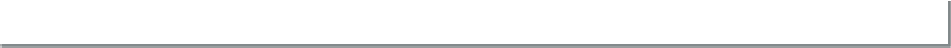 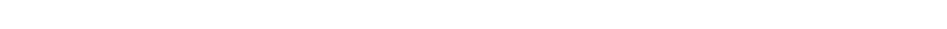 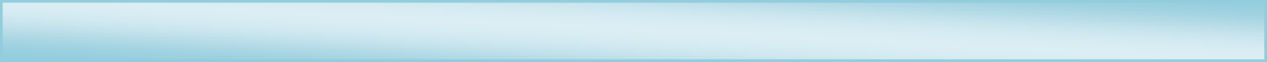 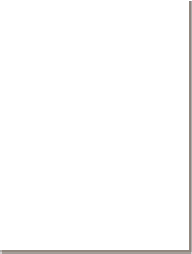 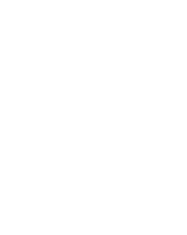 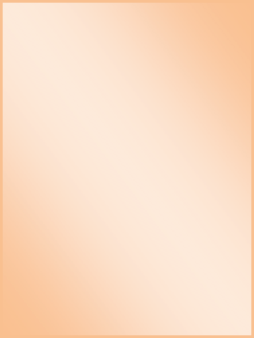 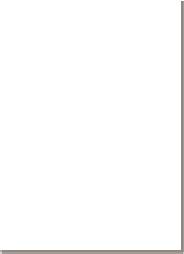 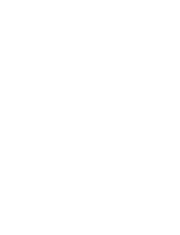 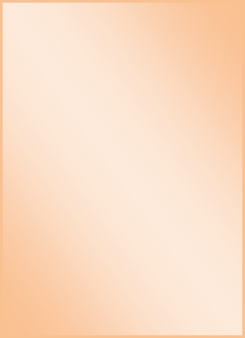 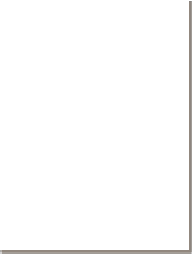 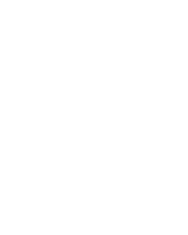 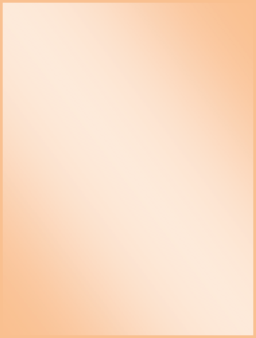 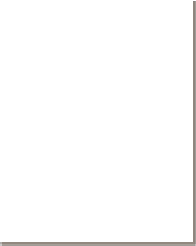 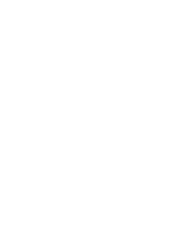 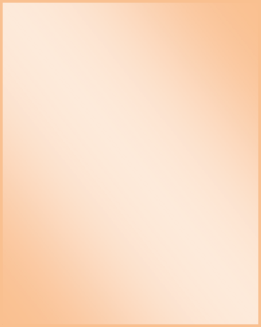 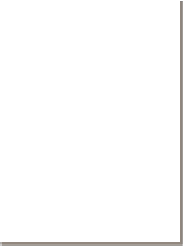 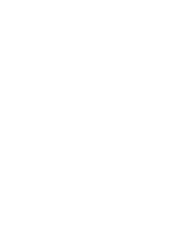 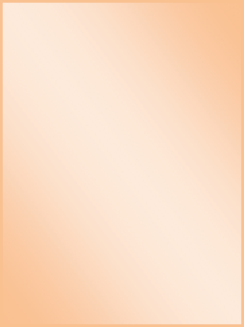 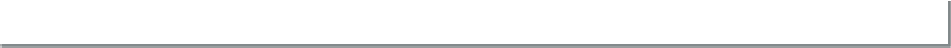 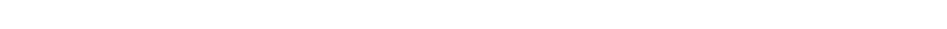 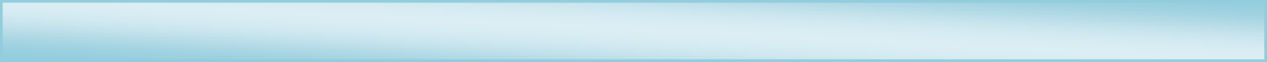 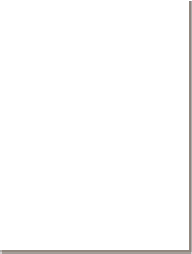 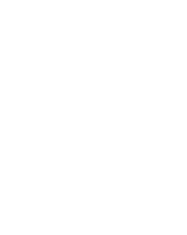 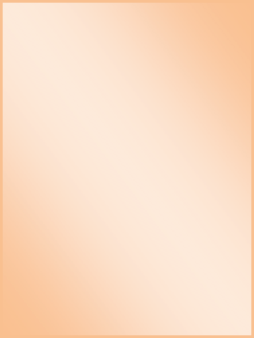 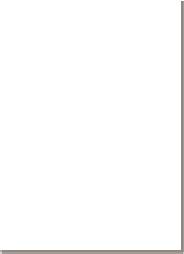 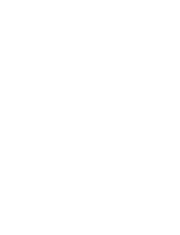 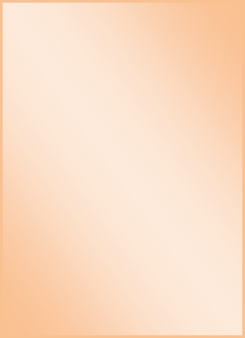 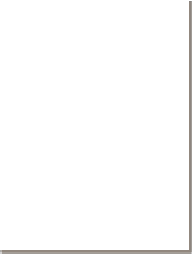 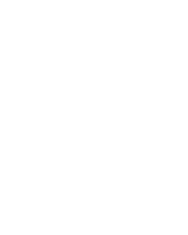 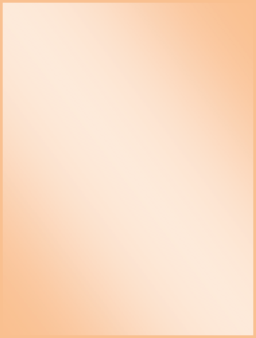 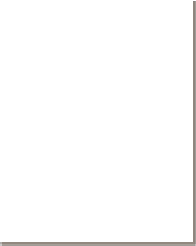 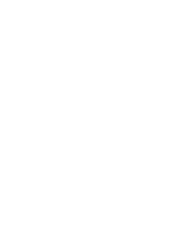 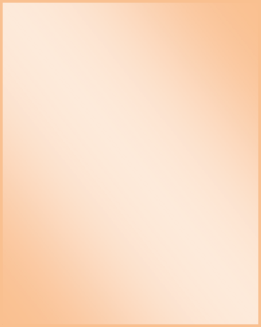 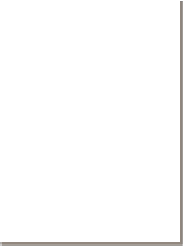 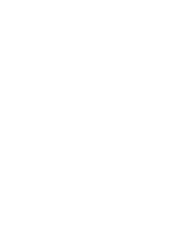 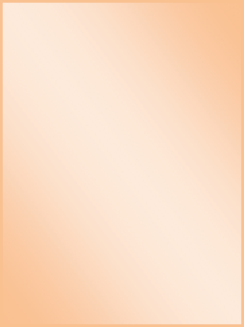 Экологически безопасная, здоровьесберегающая инфраструктура образовательного учреждения включает:• соответствие состояния и содержания здания и помещений образовательного учреждения экологическим требованиям, санитарным и гигиеническим нормам, нормам пожарной безопасности, требованиям охраны здоровья и охраны труда обучающихся;• наличие и необходимое оснащение помещений для питания обучающихся, а также для хранения и приготовления пищи;• организацию качественного горячего питания обучающихся, • оснащённость кабинетов, физкультурных залов, спортплощадок необходимым игровым и спортивным оборудованием и инвентарём;• наличие помещений для медицинского персонала;• наличие необходимого (в расчёте на количество обучающихся) и квалифицированного состава специалистов, обеспечивающих оздоровительную работу с обучающимися (учителя физической культуры, психолог, медицинские работники, социальный педагог).В МБОУ «СШ №19» создана материально-техническая база, обеспечивающая оптимальные условия для сохранения и укрепления здоровья обучающихся: – 2 спортивных зала, стадион, имеется спортивная площадка, с необходимым  спортивным инвентарём. Это позволяет реализовать спортивные и физкультурные программы не только в урочное время, но и во внеурочных занятиях; – медицинский и стоматологический кабинеты (медицинский работник ведет профилактическую работу). Согласно плану Министерства здравоохранения в МБОУ «СШ №19»  проводится вакцинации обучающихся, медицинский осмотр обучающихся, контроль детей состоящих на диспансерном учете.   – школьная столовая, позволяющая организовывать горячее питание в урочное и внеурочное время. В школе хорошая материально-техническая база пищевых блоков, холодильного и технологического оборудования, современный обеденный зал;– учебные кабинеты;– оборудованный кабинет по безопасности дорожного движения.Все школьные помещения соответствуют санитарным и гигиеническим нормам, нормам пожарной безопасности, требованиям охраны здоровья и охраны труда обучающихся.Эффективное функционирование созданной здоровьесберегающей инфраструктуры в МБОУ «СШ №19» поддерживает квалифицированный состав специалистов: - социальный педагог;- учителя физической культуры;- медицинский работник;- педагог- психолог;- учителя школы;- педагоги дополнительного образования.Ответственность и контроль за реализацию этого направления возлагаются на администрацию образовательного учреждения.Организация учебной и внеурочной деятельности обучающихся, направленная на повышение эффективности учебного процесса, при чередовании обучения и отдыха включает:соблюдение гигиенических норм и требований к организации и объему учебной и внеурочной нагрузки (выполнение домашних заданий, занятия в кружках и спортивных секциях) обучающихся на всех этапах обучения;использование методов и методик обучения, адекватных возрастным возможностям и особенностям обучающихся (использование методик, прошедших апробацию);введение любых инноваций в учебный процесс только под контролем специалистов;строгое соблюдение всех требований к использованию технических средств обучения, в том числе компьютеров и аудио­визуальных средств;индивидуализацию обучения, учет индивидуальных особенностей развития обучающихся: темпа развития и темпа деятельности, обучение по индивидуальным образовательным траекториям;ведение систематической работы с детьми с ослабленным здоровьем и с детьми с ОВЗ.Программа формирования экологической культуры, здорового и безопасного образа жизни средствами урочной деятельности реализуется с помощью предметов УМК «Школа России».Система учебников УМК «Школа России» формирует установку школьников на безопасный, здоровый образ жизни. С этой целью предусмотрены соответствующие разделы и темы. Их содержание направлено на обсуждение с детьми проблем, связанных с безопасностью жизни, укреплением собственного физического, нравственного и духовного здоровья, активным отдыхом.В курсе «Окружающий мир» — это разделы:  «Здоровье и безопасность», «Мы и наше здоровье», «Наша безопасность», «Как устроен мир», «Путешествия». На уроках рассматриваются темы: «Красная книга»,  «Почва нуждается в охране»,  «Заповедники», «Что вокруг нас может быть опасным?»,  «Зачем мы спим ночью?», «Почему нужно есть много овощей и фруктов?»,  «Почему нужно чистить зубы и мыть руки?», «Почему в автомобиле и поезде нужно соблюдать правила безопасности?», «Почему на корабле и в самолете нужно соблюдать правила безопасности?» и другие. При выполнении  упражнений на уроках русского языка учащиеся обсуждают вопросы внешнего облика ученика,  соблюдения правил перехода улицы, активного отдыха летом и зимой, на уроках литературного чтения читают произведения о родной природе, говорят о сохранении красоты природы.На уроках математики решают арифметические задачи экологического содержания.В курсе «Технология» при знакомстве с каждым инструментом или приспособлением в учебниках обязательно вводятся правила безопасной работы с ним. В курсе «Английский язык»  в учебниках содержится достаточное количество информации, направленной на воспитание ценностного отношения к природе, к своему здоровью, здоровью близких и окружающих людей, на развитие интереса к прогулкам на природе, подвижным играм, участию в спортивных соревнованиях. Учащиеся приобретают первоначальные представления о роли физической культуры, знакомятся с понятием «Олимпийские игры», с символами и талисманами летних и зимних Олимпийских игр.В курсе «Основы религиозных культур и светской этики» тема труда, образования, природы проходит через содержание всех учебников, но наиболее убедительно раскрывается на уроках «Ценность и польза образования», «Ислам и наука» (№26-27 «Основы исламской культуры»), «Отношение к природе» (№13 «Основы буддийской культуры»), «Христианин в труде», «Отношение христиан к природе» (№26, 29 «Основы православной культуры») и др.В курсе «Физическая культура» весь материал учебника (1-4 кл.) способствует выработке установки на безопасный, здоровый образ жизни. На это ориентированы все разделы книги, но особенно, те, в которых сообщаются сведения по освоению и соблюдению режима дня, личной гигиены, закаливания, приема пищи и питательных веществ, воды и питьевого режима, необходимости оказания первой помощи при травмах. Развитию мотивации к творческому труду, работе на результат служат материалы рубрики «Наши проекты», представленной в учебниках 1-4 классов по математике, русскому языку, литературному чтению, окружающему миру, а также материал для организации проектной деятельности в учебниках технологии, английского языка, информатики.Содержание материала рубрики «Наши проекты» выстроено так, что способствует организации проектной деятельности, как на уроке, так и во внеурочной работе. Задача формирования бережного, уважительного, сознательного отношения к материальным и духовным ценностям решается средствами всей системы учебников УМК «Школа России», в течение всего учебно-воспитательного процесса.Рациональная организация учебной и внеурочной деятельности обучающихсяСохранение и укрепление здоровья учащихся средствами рациональной организации их деятельности достигается благодаря систематической работе педагогического коллектива над вопросами повышения эффективности учебного процесса, снижения функционального напряжения и утомления детей, создания условий для снятия перегрузки, нормального чередования труда и отдыха. Организация образовательного процесса строится с учетом гигиенических норм и требований к организации и объёму учебной и внеурочной нагрузки (выполнение домашних заданий, занятия в кружках и спортивных секциях), к использованию технических средств обучения, в том числе компьютеров и аудиовизуальных средств.Планируемые личностные результаты в зависимости от видов и формвнеурочной деятельностиОрганизация физкультурно-оздоровительной работы Система физкультурно-оздоровительной работы в МБОУ «СШ №19» направлена на обеспечение рациональной организации двигательного режима обучающихся, нормального физического развития и двигательной подготовленности обучающихся всех возрастов, повышение адаптивных возможностей организма, сохранение и укрепление здоровья обучающихся и формирование культуры здоровья. Сложившаяся система включает:полноценная  работа  с обучающимися всех  групп здоровья;рациональная  организация уроков физической культуры и занятий активно-двигательного характера на ступени начального общего образования;организация динамической паузы после 2 урока (для 1-х классов);организация вводной гимнастики, динамических перемен, физкультминуток на уроках, способствующих эмоциональной разгрузке и повышению двигательной активности;организация работы спортивных секций и создание условий для их эффективного функционирования; регулярное проведение спортивно-оздоровительных мероприятий (дней здоровья, соревнований, походов и т.п.).Планируемые личностные результаты в ходе физкультурно-оздоровительной деятельностиОрганизация воспитательной работы	Воспитательная работа с обучающимися,  направленная на формирование экологической культуры, ценности здоровья и здорового образа жизни. Включает  в себя: систему тематических классных часов, беседы, игровые тренинги, занятия в кружках, факультативные занятия,  проведение досуговых мероприятий (конкурсы, викторины, праздники, экскурсии, походы и т.д.), проведение  дней здоровья. Организация просветительской работы с родителями (законными представителями)	Программа работы с родителями: лекции, беседы, консультации специалистов (медицинского работника школы, психолога, социального педагога и др.) по различным вопросам роста и развития ребёнка, его здоровья. Различным  факторам, положительно и отрицательно влияющим на здоровье детей, профилактики вредных привычек; организация совместной работы педагогов и родителей (законных представителей) по проведению спортивных соревнований, дней здоровья, занятий по профилактике вредных привычек и т.п. Планируемые   результаты работы с родителямиКритерии и показатели эффективности деятельности школыОсновные результаты реализации программы формирования экологической культуры, здорового и безопасного образа жизни обучающихся оцениваются в рамках мониторинговых процедур, предусматривающих выявление динамики сезонных заболеваний, динамики школьного травматизма, утомляемости обучающихся и т.п.Основные результаты формирования экологической культуры здорового и безопасного образа жизни обучающихся не подлежат итоговой оценке индивидуальных достижений выпускников начальной школы, однако оцениваются в рамках мониторинговых процедур, в которых ведущими методами являются экспертные суждения (родителей (законных представителей), партнеров школы); анонимные анкеты, позволяющие анализировать (не оценивать) ценностную сферу личности; различные тестовые инструменты, созданные с учетом возраста; самооценочные суждения обучающихся.В качестве содержательной и критериальной базы оценки выступают планируемые личностные результаты обучения:ценностное отношение к своему здоровью, здоровью близких и окружающих людей;элементарные представления о взаимообусловленности физического, нравственного, социально-психологического здоровья человека, о важности морали и нравственности в сохранении здоровья человека;первоначальный личный опыт здоровьесберегающей деятельности;первоначальные представления о роли физической культуры и спорта для здоровья человека, его образования, труда и творчества;возможном негативном влиянии компьютерных игр, телевидения, рекламы на здоровье человека.Развиваемые у обучающихся компетенции в области здоровьсбережения выявляются в процессе урочной и внеурочной работы. На уроках в процессе обсуждения вопросов, связанных с охраной и укреплением здоровья. Во внеурочной деятельности в процессе реализации дополнительных программ оздоровительной направленности.Результаты программы формирования экологической культуры здорового и безопасного образа жизни обучающихся являются основой для проведения неперсонифицированных оценок образовательной деятельности в части воспитания экологической культуры, культуры безопасного и здорового образа жизни.Для оценки результативности программы используются следующие критерии:Методика и инструментарий мониторинга достижения планируемых результатов  по формированию экологической культуры, здорового и безопасного образа жизни обучающихся представлена в виде диагностики уровня воспитанности и анкетирования обучающихся. В определении уровня воспитанности используется методика Н.П. Капустина, по которой одним из критериев является отношение к природе. Данный критерий складывается из бережного отношения к земле, растениям, животным, стремления сохранить природу в повседневной жизнедеятельности и труде, оказать помощь природе.В качестве инструментария используются технологии экологического воспитания: проектные (разработка и реализация различной степени сложности проектов), конкурсные (выставки плакатов, рисунков, проведение экологических олимпиад и др.), игровые (подвижные игры, ролевые игры, игры-драматизации и др.), познавательные (уроки- семинары, дебаты, экскурсии, походы и др.), продуктивные (практические) (посадка цветов, деревьев, озеленение школьных кабинетов и др.) и методы: наблюдения за объектами природы, проведение простейших опытов, метод творческих заданий.Для отслеживания достижения планируемых результатов используется методика и инструментарий, предусмотренный программой по окружающему миру.Мониторинг достижения планируемых результатов по формированию экологической культуры, культуры здорового и безопасного образа жизни.Инструментарий мониторинга: анкеты; тестирование; опросы; наблюдения; диагностические методики;  комплексная оценка состояния здоровья (проводит медработник). Оценка  функционального состояния и уровня физической подготовленности (проводит учитель физической культуры); оценка уровня социально-психологической адаптации к школе, оценка уровня тревожности (проводит педагог-психолог).   Анализ  данных медицинских осмотров; анализ  данных по  сезонной заболеваемости, по распространённости астенических состояний и вегетативных нарушений, по группам здоровья, по школьному травматизму. Проверка  гигиенического состояния школы перед началом учебного года; контроль учебной нагрузки при организации образовательного процесса; контроль соблюдения санитарно-гигиенических требований.Анкеты: «Хорошо ли ребёнку в школе», «Самочувствие школьника и физминутки», «Режим дня», «Изучение удовлетворённости родителей дозировкой домашних заданий», «Изучение мнения родителей о влиянии школьного режима дня на здоровье школьника», «Изучение удовлетворённости родителей учебной нагрузкой ребёнка», «Я и природа» и др.Диагностические методики: «Градусник», «Настроение», «Солнце, тучка, дождик», Диагностика уровня школьной тревожности Филлипса, Шкала тревожности Сирса    и др.Тесты: «Можно ли ваш образ жизни назвать здоровым», «В хорошей ли вы форме?», «Знаете ли вы, как обезопасить свою жизнь и здоровье?», тест-анкета ориентировочной оценки риска нарушений здоровья учащегося, тест- анкета для ориентировочной оценки риска нарушений зрения, тест–анкета для самооценки школьниками факторов риска ухудшения здоровья     и др.Опросы: отношение к своему здоровью,  отношение к здоровому образу жизни, ценностные установки, отношение к природе и др. (инструментарий мониторинга в Приложении)Приложение Анкета для обучающихся ____ класс«Отношение к ценности здоровья и здорового образа жизни»Внимательно прочитай и ответь на вопросы1.  Представь, что ты приехал в летний лагерь. Твой лучший друг, который приехал вместе с тобой, забыл дома сумку с вещами и просит тебя помочь ему. Отметь, какими из перечисленных предметов не стоит делиться даже с самым лучшим другом:Мыло, зубная паста, мочалка, зубная щетка, шампунь, тапочки, полотенце для тела.2.  На дверях столовой вывесили два варианта расписания приема пищи: одно расписание – правильное, другое неправильное. Определи и отметь правильное расписание  3. Оля, Вера и Таня не могут решить, сколько раз в день нужно чистить зубы. Отметь тот ответ, который тебе кажется верным:             Оля: зубы нужно чистить по вечерам, чтобы удалить изо рта все скопившиеся за день остатки пищи.             Вера: зубы чистят утром и вечером.             Таня: лучше чистить зубы по утрам, чтобы дыхание было свежим весь день.  4.Ты назначен дежурным и должен проследить за тем, как твои друзья соблюдают правила гигиены. Отметь, в каких случаях ты посоветуешь им вымыть руки:Перед чтением книги перед едойПеред посещением туалета, перед тем как идешь гулятьПосле посещения туалета после игры в баскетболПосле того как заправил постель после того как поиграл с кошкой5.  Как часто ты посоветуешь своим друзьям принимать душ?Каждый день, 2-3 раза в неделю, 1 раз в неделю6.  Твой товарищ поранил палец. Что ты ему посоветуешь?Положить палец в ротПодставить палец под кран с холодной водойПомазать ранку йодомПомазать кожу вокруг ранки йодом7.  Что из перечисленного присутствует в твоем распорядке дня? Отметь цифрами: «1»-ежедневно; «2»- несколько раз в неделю; «3»-очень редко или никогда.Утренняя зарядка, пробежкаПрогулка на свежем воздухеЗавтракСон не менее 8 часовОбедЗанятия спортомУжинДуш, ваннаАнкета для ученика "Чем я питался?"Класс ____________Ф.И. _______________________________________Анкета – тест    2-3 классыКласс ____________  Ф.И. _____________________________________1.  Сколько раз в день ты ешь? 2, 3, 4, 5, 6 раз. Подчеркни нужное.2.  Завтракал ли ты сегодня……………………………Да. Нет.3.  Ужинал ли ты: перед сном, за час до сна, за два часа до сна, не ужинал. Подчеркни нужное.4.Ел ли ты на завтрак кашу, оладьи, яйца или молочные блюда ................................ Да. Нет.5.  Сколько видов сырых овощей и фруктов ты съел сегодня? 1, 2, 3, 4, 5, более, ни одного. Нужное подчеркни.6.  Сколько раз в день ты пьешь молоко? 1, 2, 3 раза, больше, не пьешь. Нужное подчеркни.7.  Какой хлеб ты ешь чаще - черный или белый? Нужное подчеркни.8.  Часто ли ты употребляешь сладости? Часто, редко. Нужное подчеркни.9.Употребляешь ли ты жирную, копченую, жареную пищу?...................................... Да. Нет.10.  Часто ли ты ешь куриное мясо?................................................................................Да. Нет.11.  Часто ли ты ешь рыбу?..............................................................................................Да. Нет.12. Считаешь ли ты, что продукты, которые ты ешь, полезны для здоровья?............................................................................................................Да. Нет.  Не всегда.13.  Что чаще всего ты пьешь? Подчеркни нужное. Газированную воду. Воду. Сок. Минеральную воду. Молоко. Чай. Кефир. Кофе. Настой из трав. Компот.14.  Считаешь ли ты, что напитки, которые ты пьешь, полезны для твоего здоровья? ............................................................................................................................................ Да. Нет.15.Как ты думаешь, разнообразна ли твоя пища? .........................................................Да. Нет.16.  Какие вещества преобладают в твоей пище? Белки, углеводы, жиры, я ем разнообразную пишу. Подчеркни нужное.17. Любишь ли ты пробовать новую пищу?....................................................................Да. Нет.18.Считаешь ли ты, что правильное питание сохранит тебе здоровье? .................................................................................................................Да. Нет.19.Как, по-твоему, ты питаешься здоровой пищей?......................................................Да. Нет.20.  По твоему мнению, твой вес: нормальный, недостаточный, избыточный. Подчеркни нужное.Ключ к тестуЗасчитай себе по одному очку за следующие ответы:1.  4 или 5 раз.2.  Да.3.  За два часа до сна.4.  Да.5.  Столько очков, сколько видов сырых овощей и фруктов ты съел.6.  Столько очков, сколько раз ты пил молоко.7.  Черный хлеб.8.  Редко.9.  Нет.10.  Да.11.  Да.12.  Да.13.  По одному очку за сок, молоко, кефир, настой из трав, минеральную воду, компот.14.  Да.15.  Да.16.  Я ем разнообразную пищу.   17.  Да.   18.  Да.    19.  Да.   20.  НормальныйАнкета "Питание глазами родителей"
1.Удовлетворяет ли Вас система организации питания в школе?
2.Считаете ли Вы рациональным организацию горячего питания в школе?
3.Удовлетворены ли Вы работой школьной комиссии по питанию?
4.Удовлетворены ли Вы санитарным состоянием столовой, качеством приготовления пищи, работой буфета? Анкета для родителей по питаниюНазовите любимое блюдо вашего ребенка.____________________________________________Какие овощные и молочные блюда вы готовите дома?____________________________________________Часто ли даете ребенку фрукты, сладости?____________________________________________Как относится ваш ребенок к красивому оформлению блюда? Практикуете ли вы оригинальное оформление блюд дома?____________________________________________Питается ли Ваш ребенок в школьной столовой(за родительскую плату/за бюджетные средства)?_______________________________________________________________________ Какие блюда и напитки из меню школьной столовой вы готовите дома?_______________________________________________________________________ Что не любит есть ваш ребенок?_______________________________________________________________________Хотели бы Вы, чтобы в уголках для родителей мы вывешивали рецепты блюд, которые больше всего нравятся детям?_______________________________________________________________________Ваши предложения по меню в школьной столовой._______________________________________________________________________Анкета для учащихся (по питанию)Укажите в анкете:Пол __________Класс _________1.Как Вы питаетесь в школьной столовой (можно указать несколько вариантов ответа)?1. –питаюсь за родительскую плату;2. – питаюсь за бюджетные средства;3.  - в школе не ем совсем (почему?)______________________2. Чаще всего Вы предпочитаете в школьной столовой (можно указать несколько вариантов ответа)1. - 1-ые блюда (супы);                                                          2. - 2-ые блюда;3. - выпечку;4. - салаты;                           5. - кисломолочную продукцию;6. - напитки (чай, компот и др.);                                                                       7. - фрукты и овощи;   8. - другое ____________________________________________3. Вкусная ли еда в вашей столовой?1. - еда вкусная и хорошего качества;2. - кормят невкусной и плохо приготовленной пищей;3. - бывает по-разному: иногда вкусно, иногда — нет.4. Существует ли в Вашей столовой выбор первых и вторых блюд?1. - да, выбор есть всегда;2. - иногда;3. - нет, не бывает.5. Успеваете ли Вы за перемену поесть в школьной столовой и вернуться в класс до звонка на урок?1. - да, успеваю поесть за перемену;2. - бывает по-разному, иногда успеваю, иногда нет;3. - нет, как правило, мне не хватает времени.6. Устраивает ли Вас объем порции, предлагаемой в школьной столовой?1. - да, часть порции даже остается;2. -достаточно;3. - нет, выхожу с чувством голода.7.  Хотели ли бы Вы увеличить ассортимент (выбор) предлагаемых блюд?1. - да (что именно) __________________________________2. - не знаю;3. -нет.8. Нравится ли Вам оснащение и обслуживание школьной столовой  (можно отметить несколько вариантов ответа): 1. - посуда (тарелки, чашки и т.д.) 2. - мебель (столы, стулья и т.д.) 3. - оформление и оснащение столовой 4. - организация питания (предварительное накрытие столов) 5 . - соблюдение гигиенических требований и условий     (состояние умывальников, моющие средства и т.д.) 6. - обслуживание персонала столовойТЕСТ ДЛЯ ОБУЧАЮЩИХСЯ 2-3 КЛАССОВ1.  Сколько раз в день ты ешь? 2, 3, 4, 5, 6 раз. Подчеркни нужное.2.  Завтракал ли ты сегодня…………………………………………………………..Да. Нет.3.  Ужинал ли ты: перед сном, за час до сна, за два часа до сна, не ужинал. Подчеркни нужное.4.Ел ли ты на завтрак кашу, оладьи, яйца или молочные блюда................................Да. Нет.5.  Сколько видов сырых овощей и фруктов ты съел сегодня? 1, 2, 3, 4, 5, более, ни одного. Нужное подчеркни.6.  Сколько раз в день ты пьешь молоко? 1, 2, 3 раза, больше, не пьешь. Нужное подчеркни.7.  Какой хлеб ты ешь чаще - черный или белый? Нужное подчеркни.8.  Часто ли ты употребляешь сладости? Часто, редко. Нужное подчеркни.9.Употребляешь ли ты жирную, копченую, жареную пищу?...................................... Да. Нет.10.  Часто ли ты ешь куриное мясо?.............................................................................Да.11.  Часто ли ты ешь рыбу?..............................................................................................Да. Нет.12. Считаешь ли ты, что продукты, которые ты ешь, полезны для здоровья?.......................................................................................................Да. Нет.  Не всегда.13.  Что чаще всего ты пьешь? Подчеркни нужное. Газированную воду. Воду. Сок. Минеральную воду. Молоко. Чай. Кефир. Кофе. Настой из трав. Компот.14.  Считаешь ли ты, что напитки, которые ты пьешь, полезны для твоего здоровья? ......................................................................................................................................... Да. Нет.15.Как ты думаешь, разнообразна ли твоя пища? ........................................................Да. Нет.16.  Какие вещества преобладают в твоей пище? Белки, углеводы, жиры, я ем разнообразную пишу. Подчеркни нужное.17. Любишь ли ты пробовать новую пищу?.................................................................Да. Нет.18.Считаешь ли ты, что правильное питание сохранит тебе здоровье? ..................................................................................................................Да. Нет.19.Как, по-твоему, ты питаешься здоровой пищей?.....................................................Да. Нет.20.  По твоему мнению, твой вес: нормальный, недостаточный, избыточный. Подчеркни нужное.Ключ к тестуЗасчитай себе по одному очку за следующие ответы:1.  4 или 5 раз.2.  Да.3.  За два часа до сна.4.  Да.5.  Столько очков, сколько видов сырых овощей и фруктов ты съел.6.  Столько очков, сколько раз ты пил молоко.7.  Черный хлеб.8.  Редко.9.  Нет.10.  Да.11.  Да.12.  Да.13.  По одному очку за сок, молоко, кефир, настой из трав, минеральную воду, компот.14.  Да.15.  Да.16.  Я ем разнообразную пищу.   17.  Да.   18.  Да.    19.  Да.   20.  Нормальный.ПРАВИЛЬНО ЛИ ВЫ ПИТАЕТЕСЬ?На вопросы отвечать «да» или «нет».1.      Едите ли Вы три раза в день?2.      Обилен ли Ваш завтрак?3.	Едите ли Вы на завтрак каши или хлеб.4.      Едите ли Вы три раза в день молочные продукты.5.      Едите ли Вы три раза в день сырые овощи?6.      Съедаете ли Вы один фрукт ежедневно?7.      Съедаете ли Вы мясо минимум два раза в неделю.8.      Съедаете ли Вы вареные овощи?9.      Едите ли Вы ежедневно крахмалистые продукты (рис, макароны, манную кашу)?10.    Используете ли Вы оливковое масло?11.    Ограничиваете ли Вы потребление соли и сахара?12.    Потребляете ли Вы в день полтора литра воды?13.    Оцениваете ли Вы при покупке энергетический состав пищи?14.    Стараетесь ли Вы покупать биологически чистые продукты?Если у Вас вышло:- 14 ответов «Да»                     -  у Вас все шансы дожить до 100 лет;- более 12-ти ответов «Да»        - очень хорошо, но еще маленькое усилие;- менее 9-ти ответов «Да»         - ваши привычки в еде во многом правильны, но  нужна корректировка;- менее 5-ти ответов «Да»         - пора задуматься о своем питании.АНКЕТА ДЛЯ РОДИТЕЛЕЙКЛЮЧ К АНКЕТЕЧетыре-пять.Да.За два часа до сна.Да. Да. Да. Нет. Нет. Нет. Нет.По количеству.По количеству.Нет. Да. Да. Да. Да. Нет. Нет. Да. Да.Да. Нормальный.За каждый правильный ответ засчитайте себе по одному очку. На 5 и 6 вопрос насчитайте себе очки по количеству видов овощей и фруктов, стаканов молока.Максимальное количество очков – 12-15Анкета  «Оценка своего здоровья учениками 4-х классов»1. Пропускаешь  ли ты  занятия по болезни?Часто -0Нет -5 Иногда-32. Делаешь ли ты утром зарядку?Да - 5Нет- 0Иногда -33. Регулярно ли ты посещаешь уроки физкультуры?Да- 5Нет - 0Иногда- 34. Занимаешься на уроках физкультурыС полной отдачей -  5Без желания - 0Лишь бы не ругали - 35. Занимаешься ли ты спортом?Систематически - 5Нет -0Не систематически -36. Проводятся ли на уроках физические паузы?Да -5Нет - 0Иногда -327-30  баллов – оценка своего здоровья отличная23 - 26 баллов – оценка своего здоровья хорошая20 - 22  баллов – оценка своего здоровья удовлетворительная19 баллов и ниже – оценка своего здоровья плохая2.5. Программа коррекционной работы2.5.1. Работа с детьми с ограниченными возможностями здоровьяПрограмма разработана для начального общего образования МБОУ «СШ №19» и направлена на обеспечение коррекции недостатков в физическом и (или) психическом развитии детей с ограниченными возможностями здоровья, детей - инвалидов. Дети с ограниченными возможностями здоровья (ОВЗ) — дети, состояние здоровья которых препятствует освоению образовательных программ общего образования вне специальных условий обучения и воспитания, т. е. это дети-инвалиды либо другие дети, не признанные в установленном порядке детьми-инвалидами, но имеющие временные или постоянные отклонения в физическом и (или) психическом развитии и нуждающиеся в создании специальных условий обучения и воспитания..Программа коррекционной работы обеспечивает:выявление и удовлетворение особых образовательных потребностей учащихся с ограниченными возможностями здоровья при освоении ими основной образовательной программы начального общего образования;определение особенностей организации образовательных отношений и условий интеграции для рассматриваемой категории детей в соответствии с индивидуальными особенностями каждого ребенка, структурой нарушения развития и степенью выраженности (в соответствии с рекомендациями психолого-медикопедагогической комиссии);осуществление индивидуально ориентированной социально-психологопедагогической и медицинской помощи учащимся с ограниченными возможностями здоровья с учетом особенностей психического и (или) физического развития, индивидуальных возможностей детей (в соответствии с рекомендациями психолого- медико-педагогической комиссии);разработка и реализация индивидуальных программ, учебных планов, организация индивидуальных и (или) групповых занятий для детей с выраженным нарушением в физическом и (или) психическом развитии;обеспечение возможности воспитания и обучения по дополнительным образовательным программам социально-педагогической и других направленностей, получения дополнительных образовательных коррекционных услуг;формирование зрелых личностных установок, способствующих оптимальной адаптации в условиях реальной жизненной ситуации;расширение адаптивных возможностей личности, определяющих готовность к решению доступных проблем в различных сферах жизнедеятельности;развитие коммуникативной компетенции, форм и навыков конструктивного личностного общения в группе сверстников;реализация комплексной системы мероприятий по социальной адаптации ипрофессиональной ориентации обучающихся с ограниченными возможностями здоровья;оказание консультативной и методической помощи родителям (законным представителям) детей с ограниченными возможностями здоровья по медицинским, социальным, правовым и другим вопросам.Цели программы:оказание комплексной психолого-социально-педагогической помощи и поддержки учащимся с ограниченными возможностями здоровья и их родителям (законным представителям);осуществление коррекции недостатков в физическом и (или) психическом развитии учащихся с ограниченными возможностями здоровья при освоении основных и дополнительных общеобразовательных программ основного общего образования, дополнительных образовательных программ;создание безбарьерной среды для получения качественного образования иформирование социальной компетентности учащихся с ограниченными возможностями здоровья для самореализации в обществе.Задачи программы:выявление и удовлетворение особых образовательных потребностей обучающихся с ограниченными возможностями здоровья при освоении ими основной образовательной программы основного общего образования;определение особенностей организации образовательных отношений и условий интеграции для рассматриваемой категории детей в соответствии с индивидуальными особенностями каждого ребенка, структурой нарушения развития и степенью выраженности (в соответствии с рекомендациями психолого-медикопедагогической комиссии);осуществление индивидуально ориентированной социально-психологопедагогической учащимся с ограниченными возможностями здоровья с учетом особенностей психического и (или) физического развития, индивидуальных возможностей детей (в соответствии с рекомендациями психолого-медикопедагогической комиссии);разработка и реализация индивидуальных программ, учебных планов, организация индивидуальных и (или) групповых занятий для детей с выраженным нарушением в физическом и (или) психическом развитии, сопровождаемые поддержкой тьютора образовательного учреждения;обеспечение возможности воспитания и обучения по дополнительным образовательным программам социально-педагогической и других направленностей, получения дополнительных образовательных коррекционных услуг;формирование зрелых личностных установок, способствующих оптимальной адаптации в условиях реальной жизненной ситуации;расширение адаптивных возможностей личности, определяющих готовность к решению доступных проблем в различных сферах жизнедеятельности;развитие коммуникативной компетенции, форм и навыков конструктивного личностного общения в группе сверстников;реализация комплексной системы мероприятий по социальной адаптации и профессиональной ориентации обучающихся с ограниченными возможностями здоровья;оказание консультативной и методической помощи родителям (законным представителям) детей с ограниченными возможностями здоровья по медицинским, социальным, правовым и другим вопросам.Содержание программы коррекционной работы определяют следующие принципы:Соблюдение интересов ребёнка. Принцип определяет позицию специалиста, который призван решать проблему ребёнка с максимальной пользой и в интересах ребёнка.Системность. Принцип обеспечивает единство диагностики, коррекции и развития, т. е. системный подход к анализу особенностей развития и коррекции нарушений детей с ограниченными возможностями здоровья, а также всесторонний многоуровневый подход специалистов различного профиля; взаимодействие и согласованность их действий в решении проблем ребёнка; участие в данном процессе всех участников образовательного процесса.Непрерывность. Принцип гарантирует ребёнку и его родителям(законным представителям) непрерывность помощи до полного решения проблемы или определения подхода к её решению.Вариативность. Принцип предполагает создание вариативных условий для получения образования детьми, имеющими различные недостатки в физическом и (или) психическом развитии.—  Рекомендательный характер оказания помощи. Принцип обеспечивает соблюдение гарантированных законодательством прав родителей (законных представителей) детей с ограниченными возможностями здоровья выбирать формы получения детьми образования, образовательные учреждения, защищать законные права и интересы детей.Прием в школу детей с ограниченными возможностями здоровья осуществляется на основе заключения медико-психолого-педагогической комиссии.Направления работыПрограмма коррекционной работы на ступени начального общего образования включает в себя взаимосвязанные направления, отражающие её основное содержание:диагностическая работа обеспечивает своевременное выявление детей с ограниченными возможностями здоровья, проведение их комплексного обследования и подготовку рекомендаций по оказанию им психолого-медико-педагогической помощи в условиях образовательного учреждения;коррекционно-развивающая работа обеспечивает своевременную специализированную помощь в освоении содержания образования и коррекцию недостатков в физическом и (или) психическом развитии детей с ограниченными возможностями здоровья в условиях общеобразовательного учреждения; способствует формированию универсальных учебных действий у обучающихся (личностных, регулятивных, познавательных, коммуникативных);консультативная работа обеспечивает непрерывность специального сопровождения детей с ограниченными возможностями здоровья и их семей по вопросам реализации дифференцированных психолого-педагогических условий обучения, воспитания, коррекции, развития и социализации обучающихся;информационно-просветительская работа направлена на разъяснительную деятельность по вопросам, связанным с особенностями образовательного процесса для данной категории детей, со всеми участниками образовательного процесса — обучающимися (как имеющими, так и не имеющими недостатки в развитии), их родителями (законными представителями), педагогическими работниками.Содержание направлений работыДиагностическая работа включает:• своевременное выявление детей, нуждающихся в специализированной помощи;раннюю	(с	первых	дней	пребывания	ребёнка	в	образовательном	учреждении) диагностику отклонений в развитии и анализ причин трудностей адаптации;• комплексный сбор сведений о ребёнке на основании диагностической информации от специалистов разного профиля;• определение уровня актуального и зоны ближайшего развития обучающегося с ограниченными возможностями здоровья, выявление его резервных возможностей;• изучение	развития	эмоционально-волевой	сферы	и	личностных особенностей обучающихся;• анализ успешности коррекционно-развивающей работы.Коррекционно-развивающая работа включает:•выбор оптимальных для развития ребёнка с ограниченными возможностями здоровья коррекционных программ/ методик, методов и приёмов обучения в соответствии с его особыми образовательными потребностями;•организацию и проведение специалистами индивидуальных и групповых коррекционно- развивающих занятий, необходимых для преодоления нарушений развития и трудностей обучения;•системное воздействие на учебно-познавательную деятельность ребёнка в динамике образовательного процесса, направленное на формирование универсальных учебных действий и коррекцию отклонений в развитии;•коррекцию и развитие высших психических функций;•развитие эмоционально-волевой и личностной сферы ребёнка;•социальную защиту ребёнка в случае неблагоприятных условий жизни при психотравмирующих обстоятельствах.Коррекционные занятия проводятся с учащимися по мере выявления педагогом и психологом индивидуальных пробелов в их развитии и обучении. Работа с целым классом или с большим числом детей на этих занятиях не допускается. Занятия проводятся в малых группах.Индивидуальные и групповые коррекционные занятия проводятся педагогами во внеурочное время. Во время занятий по внеурочной деятельности с обучающимися работают психолог, логопед, преподаватели дополнительного образования. Коррекционная работа осуществляется в рамках целостного подхода к воспитанию и развитию ребенка.Изучение индивидуальных особенностей учащихся позволяет планировать сроки, этапы и основные направления коррекционной работы.На основе применения технологии деятельностного метода обучения у учащихся последовательно и поэтапно формируется понимание нормы учения (что мне «надо» делать как ученику). Одновременно для формирования у учащихся внутренней потребности включения в учебную деятельность («я это хочу») в классе создается психологически комфортная образовательная среда, где ребенок не боится высказать свое мнение, где его трудолюбие, старание, ответственное отношение к делу встречает доброжелательную поддержку, где он приобретает позитивный опыт переживания ситуации успеха, а с другой стороны обеспечивается возможность его развития в собственном темпе на уровне своего возможного максимума («я это могу»). Технологически это обеспечивается реализацией в учебном процессе по всем учебным предметам деятельностного метода обучения и системы дидактических принципов.Консультативная работа включает:•выработку совместных обоснованных рекомендаций по основным направлениям работы с обучающимся с ограниченными возможностями здоровья, единых для всех участников образовательного процесса;•консультирование специалистами педагогов по выбору индивидуально ориентированных методов и приёмов работы с обучающимся с ограниченными возможностямиздоровья;•консультативную помощь семье в вопросах выбора стратегии воспитания и приёмов коррекционного обучения ребёнка с ограниченными возможностями здоровья.Информационно-просветительская работа предусматривает:•различные формы просветительской деятельности (лекции, беседы, информационные стенды, печатные материалы), направленные на разъяснение участникам образовательного процесса вопросов, связанных с особенностями образовательного процесса и сопровождения детей с ограниченными возможностями здоровья;•проведение тематических выступлений для педагогов и родителей по разъяснению индивидуально-типологических особенностей различных категорий детей с ограниченными возможностями здоровья.Профилактическая работа предусматривает:•осуществление контроля за соблюдением санитарно-гигиенических норм, режимом дня, питанием ребенка, за проведением индивидуальных лечебно-профилактических действий;•использование здоровье сберегающих технологий на уроках и во внеурочной деятельностиЭтапы реализации программыКоррекционная работа реализуется поэтапно. Последовательность этапов и их адресность создают необходимые предпосылки для устранения дезорганизующих факторов.Этап сбора и анализа информации (информационно-аналитическая деятельность). Результатом данного этапа является оценка контингента обучающихся для учёта особенностей развития детей, определения специфики и их особых образовательных потребностей; оценка образовательной среды на предмет соответствия требованиям программно-методического обеспечения, материально-технической и кадровой базы учреждения.Этап планирования, организации, координации (организационно-исполнительская деятельность). Результатом работы является особым образом организованный образовательный процесс, имеющий коррекционно-развивающую направленность, и процесс специального сопровождения детей с ограниченными возможностями здоровья при целенаправленно созданных (вариативных) условиях обучения, воспитания, развития, социализации рассматриваемой категории детей.Этап диагностики коррекционно-развивающей образовательной среды (контрольно- диагностическая деятельность). Результатом является констатация соответствия созданных условий и выбранных коррекционно-развивающих и образовательных программ особым образовательным потребностям ребёнка.Этап регуляции и корректировки (регулятивно-корректировочная деятельность). Результатом является внесение необходимых изменений в образовательный процесс и процесс сопровождения детей с ограниченными возможностями здоровья, корректировка условий и форм обучения, методов и приёмов работы.Результатом коррекционной работы является достижение ребёнком планируемых результатов освоения Образовательной программы.Механизмы реализации программыОсновными механизмами реализации коррекционной работы являются оптимально выстроенное взаимодействие специалистов образовательного учреждения, обеспечивающее системное сопровождение детей с ограниченными возможностями здоровья специалистами различного профиля в образовательном процессе, и социальное партнёрство, предполагающее профессиональное взаимодействие образовательного учреждения с внешними ресурсами (организациями различных ведомств, общественными организациями и другими институтами общества).Консолидация	усилий	разных	специалистов	в	области психологии, педагогики, медицины, социальной работы позволит обеспечить систему комплексного психолого-медико- педагогического сопровождения и эффективно решать проблемы ребёнка. Наиболее распространённые и действенные формы организованного взаимодействия специалистов — это консилиумы и службы сопровождения образовательного учреждения, которые предоставляют многопрофильную помощь ребёнку и его родителям (законным представителям), а также образовательному учреждению в решении вопросов, связанных с адаптацией, обучением, воспитанием, развитием, социализацией детей с ограниченными возможностями здоровья.Социальное партнёрство предусматривает:•сотрудничество с учреждениями образования и другими ведомствами (медицинскими учреждениями, учреждениями социальной защиты и др.) по вопросам преемственности обучения, развития и адаптации, социализации, здоровьесбережения детей с ограниченными возможностями здоровья;•сотрудничество с родительской общественностью.Условия реализации программыПрограмма коррекционной работы предусматривает создание в образовательном учреждении специальных условий обучения и воспитания детей с ограниченными возможностями здоровья, включающих:Психолого-педагогическое обеспечение, в том числе:•обеспечение дифференцированных условий (оптимальный режим учебных нагрузок, вариативные формы получения образования и специализированной помощи) в соответствии с рекомендациями психолого-медико-педагогической комиссии;•обеспечение психолого-педагогических условий (коррекционная направленность учебно-воспитательного процесса; учёт индивидуальных особенностей ребёнка; соблюдение комфортного психоэмоционального режима; использование современных педагогических технологий, в том числе информационных, компьютерных, для оптимизации образовательного процесса, повышения его эффективности, доступности);•обеспечение специализированных условий (выдвижение комплекса специальных задач обучения, ориентированных на особые образовательные потребности обучающихся с ограниченными возможностями здоровья; введение в содержание обучения специальных разделов, направленных на решение задач развития ребёнка, отсутствующих в содержании образования нормально развивающегося сверстника; использование специальных методов, приёмов, средств обучения, специализированных образовательных и коррекционных программ, ориентированных на особые образовательные потребности детей;дифференцированное и индивидуализированное обучение с учётом специфики нарушения развития ребёнка; комплексное воздействие на обучающегося, осуществляемое на индивидуальных и групповых коррекционных занятиях);•обеспечение здоровьесберегающих условий (оздоровительный и охранительный режим, укрепление физического и психического здоровья, профилактика физических, умственных и психологических перегрузок обучающихся, соблюдение санитарно-гигиенических правил и норм);•обеспечение участия всех детей с ограниченными возможностями здоровья, независимо от степени выраженности нарушений их развития, вместе с нормально развивающимися детьми в проведении воспитательных, культурно-развлекательных, спортивно-оздоровительных и иных досуговых мероприятий;Программно-методическое обеспечениеВ процессе реализации программы коррекционной работы используются коррекционно- развивающие программы, диагностический и коррекционно-развивающий инструментарий, необходимый для осуществления профессиональной деятельности учителя, педагога- психолога, социального педагога и учителя-логопеда.В случаях обучения детей с выраженными нарушениями психического и (или) физического развития по индивидуальному учебному плану целесообразным является использование специальных (коррекционных) образовательных программ, учебников и учебных пособий для специальных (коррекционных) образовательных учреждений (соответствующего вида), в том числе цифровых образовательных ресурсов.Кадровое обеспечениеВажным моментом реализации программы коррекционной работы является кадровое обеспечение. Коррекционная работа осуществляется специалистами соответствующей квалификации, имеющими специализированное образование, и педагогами, прошедшими обязательную курсовую подготовку или другие виды профессиональной подготовки в рамках обозначенной темы.С целью обеспечения освоения детьми с ограниченными возможностями здоровья основной образовательной программы начального общего образования, коррекции недостатков их физического и (или) психического развития в штатное расписание общеобразовательных учреждений вводятся ставки педагогических (учитель-дефектолог, учитель- логопед, педагог- психолог, социальный педагог), устанавливается партнерство с медицинскими учреждениями. Уровень квалификации работников образовательного учреждения для каждой занимаемой должности отвечает квалификационным характеристикам по соответствующей должности.Специфика организации образовательной и коррекционной работы с детьми, имеющими нарушения развития, обусловливает необходимость специальной подготовки педагогического коллектива общеобразовательного учреждения. Для этого необходимо обеспечить на постоянной основе подготовку, переподготовку и повышение квалификации педагогов, занимающихся решением вопросов образования детей с ограниченными возможностями здоровья. Педагогические работники образовательного учреждения должны иметь чёткое представление об особенностях психического и (или) физического развития детей с ограниченными возможностями здоровья, о методиках и технологиях организации образовательного и реабилитационного процесса.Материально-техническое обеспечениеМатериально-техническое обеспечение заключается в обеспечении надлежащей материально-технической базы, позволяющей создать адаптивную и коррекционно-развивающую среду образовательного учреждения, в том числе:надлежащие материально-технические условия, обеспечивающиевозможность для беспрепятственного доступа детей с недостатками физического развития в здания и помещения образовательного учреждения (школа обеспечена пандусом),организацию пребывания и обучения в учреждении (специально оборудованные учебные места, специализированное учебное, реабилитационное оборудование;создание адаптивной среды для учащихся с ограниченными возможностями здоровья (с нарушениями опорно-двигательного аппарата) при проведении массовых мероприятий, организации питания, обеспечения медицинского и санитарно-гигиенического обслуживания (расстановка парт в кабинетах, обеденных столов в столовой, оборудование специальных мест в туалетных комнатах).Информационное обеспечениеНеобходимым условием реализации программы является создание информационной образовательной среды и на этой основе развитие дистанционной формы обучения детей, имеющих трудности в передвижении, с использованием современных информационно- коммуникационных технологий.Обязательным является создание системы широкого доступа детей с ограниченными возможностями здоровья, родителей (законных представителей), педагогов к сетевым источникам информации, к информационно-методическим фондам, имеющим в наличии методические пособия и рекомендации по всем направлениям и видам деятельности, наглядные пособия, мультимедийные материалы, аудио- и видеоматериалы. В каждом кабинете школы имеется выход в интернет и на сервер образовательного учреждения. Индивидуальное сопровождение детей с ограниченными возможностями здоровья обеспечивается путем включения обучающегося в электронную образовательную «Электронный дневник».Система комплексного психолого-медико-социального сопровождения и поддержки обучающихся с ОВЗПланируемые результаты коррекционной работы имеют дифференцированный характер и определяются индивидуальными программами развития обучающихся с ОВЗ. В зависимости от формы организации коррекционной работы планируются разные группы результатов (личностные, метапредметные, предметные). В урочной деятельности отражаются предметные, метапредметные и личностные результаты. Во внеурочной – личностные и метапредметные результаты.Личностные результаты – индивидуальное продвижение обучающегося в личностном развитии (расширение круга социальных контактов, стремление к собственной результативности и др.). Метапредметные результаты – овладение общеучебными умениями с учетом индивидуальных возможностей; освоение умственных действий, направленных на анализ и управление своей деятельностью; сформированность коммуникативных действий, направленных на сотрудничество и конструктивное общение и т. д.Предметные результаты определяются совместно с учителем – овладение содержанием ООП ООО (конкретных предметных областей; подпрограмм) с учетом индивидуальных возможностей разных категорий обучающихся с ОВЗ; индивидуальные достижения по отдельным учебным предметам (умение учащихся с нарушенным слухом общаться на темы, соответствующие их возрасту; умение выбирать речевые средства адекватно коммуникативной ситуации; получение опыта решения проблем и др.).Планируемые результаты коррекционной работы включают в себя описание организации и содержания промежуточной аттестации обучающихся в рамках урочной и внеурочной деятельности. Достижения обучающихся с ОВЗ рассматриваются с учетом их предыдущих индивидуальных достижений, а не в сравнении с успеваемостью обучающихся класса. Это накопительная оценка (на основе текущих оценок) собственных достижений обучающегося.Мониторинг достижений обучающихся с учетом их предыдущих индивидуальных достиженийЛист оценки личностных результатов2.5.2. Работа с одарёнными детьмиВ наши дни проблема выявления, развития и обучения одаренных является весьма актуальной. Термин «одарённость» многозначен. Узкое его значение - обозначение любого ребенка, чьи интеллектуальные способности и достижения значительно превышают нормы, характерные для его возраста. Более широкое значение: одарённый - ребенок, обладающий специальными способностями в любой области человеческой деятельности, представляющими ценность для общества.Таким образом, одарённость - это системное, развивающееся в течение жизни качество психики, которое определяет возможность достижения человеком более высоких (необычных, незаурядных) результатов в одном или нескольких видах деятельности по сравнению с другими людьми.Современными научными исследованиями доказано существование особого вида одарённости - творческой, т. е. способности к творческой самореализации в различных областях жизнедеятельности. Творческая одаренность не связана однозначно с интеллектом.Выявление одаренных детей должно начинаться уже с детского сада на основе наблюдения, изучения психологических особенностей, речи, памяти, логического мышления. Работа с одарёнными и способными детьми, их поиск, выявление и развитие должны стать одним из важнейших аспектов деятельности школы.Условно можно выделить следующие категории одарённых детей:•	дети с необыкновенно высокими общими интеллектуальными способностями;•	дети с признаками специальной умственной одаренности в определенной области наук и конкретными академическими способностями;•	дети с высокими творческими (художественными) способностями;•	дети с высокими лидерскими (руководящими) способностями;•	учащиеся, не достигающие по каким-либо причинам успехов в учении, но обладающие яркой познавательной активностью, оригинальностью мышления и психического склада.Цель программы:Формирование и развитие у одарённых детей способности к самоактуализации, к эффективной реализации их повышенных возможностей в будущем, в зрелой профессиональной деятельности.Задачи программы:•	способствовать проявлению одарённости в различных видах деятельности через оптимальное сочетание начального, дополнительного и индивидуального образования;•	внедрить в образовательное пространство школы инновационные педагогические технологии обучения детей с высоким уровнем одарённости;•	совершенствовать систему выявления и сопровождения одарённых детей, их специальной поддержки, создание психолого-консультационной деятельности для оказания психологической помощи одарённым детям;•	создать банк данных одарённых детей школы;•	создать условия для укрепления здоровья одарённых детей;•	расширить возможности для участия способных и одарённых детей в городских, областных олимпиадах, научных конференциях, творческих выставках, различных конкурсах.Принципы педагогической деятельности в работе с одаренными детьми:•	применение междисциплинарного подхода;•	углубленное изучение тех проблем, которые выбраны самими учащимися;•	насыщенность учебного материала заданиями открытого типа;•	поощрение результатов, которые бросают вызов существующим взглядам и содержат новые идеи;•	поощрение использования разнообразных форм предъявления и внедрения в жизнь результатов работы;•	поощрение движения к пониманию самих себя, сходства и различия с другими, признанию своих способностей; оценка результатов работы на основе критериев, связанных с конкретной областью интересов.Основные направления работы Идентификация одарённых и талантливых детей Создание системы учета одарённых детей через:•	анализ особых успехов и достижений ученика;•	создание банка данных по талантливым и одарённым детям;•	диагностику потенциальных возможностей детей;•	преемственность между начальным и средним уровнем образования посредством создания программы взаимодействия.Создание условий для самореализации одарённых детей и талантливых детей для проявления творческих и интеллектуальных способностей создание для ученика ситуации успеха и уверенности, через индивидуальное обучение и воспитание, формирование личностных развивающих маршрутов одаренных детей;•	включение в учебный план школы элективных курсов, пропедевтика и профильное изучение предметов школьной программы;•	формирование и развитие сети дополнительного образования;•	организация научно-исследовательской проектной деятельности;•	организация и участие в творческих конкурсах, предметных олимпиадах, научно-практических конференциях;•	мониторинг формирования ключевых компетенций в рамках учебной деятельности; •	организация эффективного взаимодействия педагогов.Педагогическая поддержка одарённых детей•	стимулирование педагогической поддержки одарённых детей, проведение индивидуальных занятий.Работа с родителями одарённых детей•	психологическое и педагогическое сопровождение родителей одарённого ребенка;•	поддержка и поощрение родителей одарённых детей.Основные мероприятия реализации программы•	разработка и внедрение индивидуальных программ учителей для одарённых детей;•	организация школьных олимпиад, конкурсов, конференций, выставок, приобретение научной и учебно-методической литературы, необходимой для творческой, проектной и исследовательской деятельности одарённых детей;•	подбор и поддержка руководителей проектных, исследовательских и творческих•	проведение научно-практических конференций и семинаров по проблемам работы с одарёнными детьми.Формы организации образовательной деятельности с одарёнными обучающимисяПоказатели эффективности реализации программы • Повышение уровня индивидуальных достижений детей в образовательных областях, к которым у них есть способности.•	Повышение уровня владения детьми ключевыми компетенциями.•	Создание банка данных одаренных детей.•	Повышение профессиональной компетентности педагогов по актуальным вопросам педагогики одаренности;•	Успешная социализация детей с высоким уровнем актуализированной одаренности в социуме как основа развития их задатков, способностей, дарования.•	Удовлетворенность детей своей деятельностью и увеличение числа таких детей.Определяющее значение для организации продуктивной работы с учащимися и для социально-психологической адаптации детей приобретает взаимодействие всех участников этой работы (социального педагога, педагога-психолога, классного руководителя, учителя-логопеда).Особое внимание классный руководитель, социальный педагог и педагог - психолог уделяют диагностированию детей, оказавшихся в трудной жизненной ситуации и социально опасном положении.Практика работы показала, что недостаточно работать с детьми, проводя беседы, консультации родителей и педагогов, посещение семей, необходимо изменение характера отношений педагогов и учащихся и родителей (законных представителей).	Характеристика образовательных потребностей родителейПри проектировании образовательной программы педагогический коллекти определил социальные ожидания, образовательные запросы родителей.	Заказ родителей, выявленный в ходе микроисследования с целью дальнейшего развития системы школьного образования и воспитания, ориентирует школу на усиление предметов естественно-научного цикла и филологической образовательной области.Следует отметить, что при сопоставлении образовательных потребностей обучающихся и их родителей, отмечена практически одинаковая востребованность тех или иных предметов.В рамках внеклассной и внешкольной работы с обучающимися школы реализуются следующие программы на уровне начального общего образования:1.	Программа духовно-нравственного развития и воспитания обучающихся. 2.	Программа формирования культуры здорового и безопасного образа жизни.3.	ОРГАНИЗАЦИОННЫЙ РАЗДЕЛ3.1. Учебный план начального общего образованияПояснительная записка1.1. Учебный план – документ, который определяет перечень, трудоемкость, последовательность и распределение по периодам обучения учебных предметов, курсов, дисциплин(модулей), практики, иных видов учебной деятельности и формы промежуточной аттестации обучающихся.1.2. Учебный план муниципального бюджетного общеобразовательного учреждения «Средняя школа №19», реализующей основные общеобразовательные программы начального общего образования, сформирован в соответствии с требованиями, изложенными в следующих документах:- Федеральный Закон от 29.12.2012 №273-ФЗ «Об образовании в РФ» (далее ФЗ-273);- Федеральный государственный образовательный стандарт начального общего образования, утвержденный приказом Министерства образования и науки Российской Федерации от 06.10.2009 № 373 (далее – ФГОС НОО);- Приказ Министерства образования и науки Российской Федерации от 30.08.2013 № 1015 «Об утверждении Порядка организации и осуществления образовательной деятельности по основным общеобразовательным программам - образовательным программам начального общего, основного общего и среднего общего образования»;- Приказ Министерства образования и науки Российской Федерации № 253 от 31 марта 2014 года «Об утверждении федерального перечня учебников, рекомендованных к использованию при реализации имеющих государственную аккредитацию образовательных программ начального общего, основного общего и среднего общего образования» (редакция от 21.04.2016);- Санитарно-эпидемиологические правила и нормативы СанПиН 2.4.2.2821-10  «Санитарно-эпидемиологические требования к условиям и организации обучения в образовательных учреждениях»,  утвержденные Постановлением Главного санитарного врача Российской Федерации от 29.12.10 № 189- Постановления Главного государственного санитарного врача Российской Федерации от 24.11.2015 года № 81 «О внесении изменений в СанПиН 2.4.2.2821-10 «Санитарно- эпидемиологических требований к условиям обучения, содержания в образовательных учреждениях» Письмо Министерства образования и науки России от 14.12.2015 №09-3564 «О внеурочной деятельности и реализации дополнительных общеобразовательных программ»  Письмо Министерства образования и науки РФ от 31.03.2015 № 08-461 «О направлении регламента модуля курса ОРКСЭ»  Письмо Министерства образования и науки России от 25.05.2015 № 08-761 «Об изучении предметных областей: «Основы религиозных культур и светской этики» и «Основы духовно -нравственной культуры народов России»  Письмо Министерства образования и науки России от 11.03.2016 №ВК-452/07 «О введении ФГОС ОВЗ» Письмо Министерства Просвещения Российской Федерации от 20.12.2018г. №03-510 «О направлении информации» (рекомендации по применению норм законодательства в части обеспечения возможности получения образования на родных языках из числа языков народов Российской Федерации, изучения государственных языков республик Российской Федерации, родных языков из числа языков народов Российской Федерации, в том числе русского как родного)- Устав муниципального бюджетного общеобразовательного учреждения «Средняя школа №19»;1.3. Учебный план является частью основной общеобразовательной программы   начального общего образования муниципального бюджетного общеобразовательного учреждения «Средняя школа №19» приказ № 888 от 30.08.2019 и реализуется в I-IV классах.1.4. Учебный план обеспечивает выполнение гигиенических требований к режиму образовательного процесса, установленных СанПиН 2.4.2.2821-10, и предусматривает 4-летний нормативный срок освоения образовательных программ начального общего образования для I-IV классов.1.5. Образовательный процесс в I-IV классах организован в условиях пятидневной учебной недели в соответствии с Санитарно-эпидемиологическими нормами (СанПиН 2.4.2 2821-10), регламентирован Календарным учебным графиком на 2019/2020 учебный год, утверждённым приказом № 888 от 30.08.2019 муниципального бюджетного общеобразовательного учреждения «Средняя школа № 19» 1.6. Учебный год начинается 02.09.2019. Для профилактики переутомления обучающихся в календарном учебном графике предусмотрено равномерное распределение периодов учебного времени и каникул. Продолжительность учебного года в 1 классе составляет 33 недели, во 2 – 4 классах – 34 недели, каникулы – 30 дня (в 1 классе – дополнительные каникулы в феврале 7 дней). Количество часов, отведенных на освоение обучающимися учебного плана образовательной организации, состоящего из обязательной части и части, формируемой участниками образовательных отношений, в совокупности не превышает величину недельной образовательной нагрузки, установленной СанПиН 2.4.2.2821-10. Нагрузка равномерно распределяется в течение недели. 1.8. В целях реализации основных общеобразовательных программ в соответствии с образовательной программой муниципального бюджетного общеобразовательного учреждения «Средняя школа № 19» осуществляется деление классов на две группы:1.8.1. При реализации основной общеобразовательной программы начального общего образования при проведении учебных занятий по «Иностранному языку» (II-IVклассы), при наполняемости классов 25 и более человек 1.8.2. При наличии необходимых условий и средств возможно деление на группы классов с меньшей наполняемостью, при проведении занятий по другим учебным предметам. По  согласованию с главными распорядителями средств бюджета допускается деление класса на группы при проведении занятий по учебному предмету «Основы религиозных культур и светской этики» при выборе родителями (законными представителями) обучающихся двух и более модулей. 1.9. Для использования при реализации образовательной программы и в соответствии с Порядком пользования учебниками и учебными пособиями обучающимися, осваивающими учебные предметы, курсы, дисциплины (модули) в соответствии и за пределами федеральных государственных образовательных стандартов, образовательных стандартов и (или) получающими платные образовательные услуги муниципального бюджетного общеобразовательного учреждения «Средняя школа №19», принятым 30.08.2019 и Протоколом заседания методического совета №1 муниципального бюджетного общеобразовательного учреждения «Средняя школа № 19», принятым 30.08.2019 выбраны: учебники учебно-методического комплекса «Школа России», входящие в федеральный перечень учебников, рекомендуемых к использованию при реализации имеющих государственную аккредитацию образовательных программ начального образования (приказ Министерства образования и науки России от 31.03.2014 № 253); учебные пособия, входящие в перечень организаций, осуществляющих выпуск учебных пособий, которые допускаются к использованию при реализации имеющих государственную аккредитацию образовательных программ начального общего образования (приказ Министерства образования и науки России от 09.06.2016 № 699). 1.10. Освоение образовательной программы начального общего образования сопровождается промежуточной аттестацией обучающихся. В первых классах обучение проводится без балльного оценивания знаний обучающихся и домашних заданий; формой проведения промежуточной аттестации обучающихся по всем предметам учебного плана 2 – 4 классов является выведение годовых отметок успеваемости на основе триместровых отметок успеваемости, выставленных обучающимся в течение соответствующего учебного года. Порядок проведения промежуточной аттестации регулируется Положением о формах, периодичности и порядке проведения текущего контроля успеваемости и промежуточной аттестации обучающихся муниципального бюджетного общеобразовательного учреждения «Средняя школа №19»».. 1.11. Обучающиеся, не освоившие образовательную программу учебного года и имеющие неудовлетворительные годовые отметки и (или) неаттестацию по одному или нескольким учебным предметам, имеют право пройти повторную аттестацию в установленные периоды, по согласованию с родителями (законными представителями) графика дополнительных занятий и графика ликвидации академической задолженности. Обучающиеся, не освоившие образовательную программу учебного года и имеющие неудовлетворительные годовые отметки и (или) неаттестацию по одному или нескольким учебным предметам, по усмотрению родителей (законных представителей): - оставляются на повторное обучение; - переводятся на обучение по адаптивной образовательной программе (учитываются рекомендации ТПМПК); - переводятся на обучение по индивидуальному учебному плану. Обучающиеся, не освоившие основную образовательную программу начального общего образования, не допускаются к обучению на следующих уровнях общего образования. 1.12. Реализация учебного плана муниципального бюджетного общеобразовательного учреждения «Средняя школа № 19» в 2019-2020 году полностью обеспечена кадровыми ресурсами, программно-методическими комплектами в соответствии с уровнями образования и субсидией на выполнение государственного задания. Учебная нагрузка педагогических работников определяется с учетом количества часов по учебному плану, рабочим программам учебных предметов и образовательной программе в соответствии с приказом Министерства образования и науки Российской Федерации от 22.12.2014 № 1601 «О продолжительности рабочего времени (нормах часов педагогической работы за ставку заработной платы) педагогических работников и о порядке определения учебной нагрузки педагогических работников, оговариваемой в трудовом договоре». 2. Учебный план состоит из двух частей – обязательной части и части, формируемой участниками образовательных отношений. Учебный план соответствует целям, задачам и особенностям школы и составлен на пятидневную учебную неделю для обучающихся 1-4 классов. Продолжительность учебного года: 33 учебные недели для обучающихся, 34 учебные недели для обучающихся 2-4 классов.	При организации обучения в 1-м классе используется «ступенчатый» режим обучения: сентябрь – октябрь – 3 урока по 35 минут (4-й урок проводится в форме уроков-игр, уроков-театрализаций, уроков-экскурсий и т.п.); ноябрь – декабрь – 4 урока по 35 минут (1 день в неделю 5 уроков за счет урока физической культуры); январь – май – 4 урока по 40 минут (1 день в неделю 5 уроков за счет урока физической культуры). Обучение в 1-х классах проводится без оценивания знаний обучающихся в виде отметки в баллах, без домашних заданий.2.1. Обязательная часть учебного плана. Обязательная часть учебного плана разработана с учётом Примерной основной образовательной программы начального общего образования (одобрена решением федерального учебно-методического объединения по общему образованию, протокол от 8 апреля 2015 г. № 1/15, в редакции протокола № 3/15 от 28.10.2015 федерального учебно-методического объединения по общему образованию). В учебный план IV класса включен 1 час в неделю (34 часа в год) на изучение учебного предмета «Основы религиозных культур и светской этики» (далее – ОРКСЭ). Выбор модуля, изучаемого в рамках учебного предмета ОРКСЭ, осуществлялся родителями (законными представителями) обучающихся. На основании произведенного выбора сформированы учебные группы по следующим модулям: - Основы православной культуры;- Основы мировых религиозных культур;- Основы светской этики. Курс изучается без балльного оценивания по предмету.С целью реализации прав граждан Российской Федерации на получение начального общего образования на родном языке из числа языков народов РФ, а также право на изучение родного языка из числа языков народов РФ в пределах возможностей, предоставляемых школой, в порядке, установленном законодательством об образовании. Реализация указанных прав обеспечивается предметной образовательной областью «Родной язык и литературное чтение на родном языке» изучается предмет «Родной язык» в 1-4 классах в объеме 0,5 часа, «Литературное чтение на родном языке» в 1-4 классах объеме 0,5 часа. Общее количество учебных занятий за 4 учебных года составляет 3039 часов. Учебный предмет «Окружающий мир» изучается 2 часа в неделю и является интегрированным. В его содержание дополнительно введен курс «Мы – дети природы» (региональный компонент –экология и краеведение ХМАО-Югра»).2.2. Часть учебного плана, формируемая участниками образовательных отношений, обеспечивает реализацию индивидуальных потребностей обучающихся. Время, отводимое на данную часть учебного плана внутри максимально допустимой недельной нагрузки обучающихся, использовано: 1 час в неделю в I-IV классах используется на изучение учебного предмета «Русский язык». Раздел 3 ООП НООУтверждена приказом №888 от 30.08.2019директора МБОУ «СШ №19»Учебный план начального общего образования(пятидневная учебная неделя) муниципального бюджетного общеобразовательного учреждения  «Средняя школа №19»на  2019-2020 учебный год3.2. Календарный учебный график Раздел 3 ООП НООУтверждена приказом №888 от 30.08.2019директора МБОУ «СШ №19»Календарный учебный графикМуниципального общеобразовательного учреждения«Средняя школа №19»1-4 классов на 2019 – 2020 учебный год (5-дневная учебная неделя)Календарный учебный график реализации образовательной программы начального общего образования МБОУ «СШ №19» составлен в соответствии с Федеральным Законом от 29 декабря 2012 г. №273-ФЗ «Об образовании а Российской Федерации», с учетом требований СанПиН, мнений участников образовательных отношений. При составлении календарного учебного графика использована триместровая система организация учебного года. Календарный учебный график определяет чередование учебной деятельности (урочной и внеурочной) и плановых перерывов при получении образования для отдыха и иных социальных целей (каникул) по календарным периодам учебного года.КАЛЕНДАРНЫЙ УЧЕБНЫЙ ГРАФИК
муниципального бюджетного общеобразовательного учреждения
«Средняя школа № 19» на 2019-2020 учебный год3.3. План внеурочной деятельности	Пояснительная записка к плану внеурочной деятельности муниципального бюджетного общеобразовательного учреждения «Средняя школа №19» на 2019- 2020 учебный год.Внеурочная деятельность на 2019 - 2020 учебный год разработан на основе приказа Министерства образования и науки РФ от 03.06.2011 г. №1994 «О внесении изменений в федеральный базисный учебный план и примерные учебные планы для образовательных учреждений РФ, реализующих программы общего образования, утвержденные приказом Министерства образования и науки РФ от 09.03.2004 №1312 «Об утверждении федерального базисного учебного плана и примерных учебных планов для образовательных учреждений РФ, реализующих программы общего образования», Постановление Главного государственного санитарного врача РФ от 29.12.2010г. № 189 «Об утверждении СанПиН 2.4.2.2821-10	«санитарно-эпидемиологические требования к условиям и организации обучения в общеобразовательных учреждениях» (зарегистрировано Министерством юстиции Российской федерации 3 марта 2011 года, регистрационный № 19993), Федерального государственного образовательного стандарта начального общего образования, утвержденного приказом Министерства образования и науки Российской Федерации от « 6 » октября 2009 г. № 373, Концепции духовно - нравственного развития и воспитания личности гражданина России, приказа департамента образования и молодежной политики Ханты - мансийского автономного округа - Югры от 22.08.2011 г. «О внесении изменений в региональный базисный учебный план и примерные учебные планы для образовательных учреждений Ханты - Мансийского автономного округа - Югры, реализующих программы общего образования, утвержденные приказом Департамента образования и науки Ханты-Мансийского автономного округа _ Югра от 30.01.2007 г.№99, письма Департамента общего образования Министерства образования и науки Российской Федерации от 12 мая 2011 года № 03-296 «Об организации внеурочной деятельности при введении федерального государственного образовательного стандарта общего образования», информационное письмо Департамента образования и молодежной политики Ханты - Мансийского автономного округа - Югры от 02.09.2011 г. № 6880/11 «Об организации образовательного процесса в рамках ФГОС НОО, письмо Министерства образования и науки Российской Федерации от 9 июня 2012 №03-470 «О методических материалах по разработке и учебно-методическому обеспечению Программы формирования экологической культуры, здорового и безопасного образа жизни основной образовательной программы начального общего образования».План внеурочной деятельности для 1 -4 классов реализует цели и задачи, определенные в рабочих программах педагогов и сформулированные в пояснительной записке образовательной программы школы 1 уровня, с ориентацией на планируемые результаты.Целью реализации внеурочной деятельности является:-	обеспечение планируемых результатов по достижению выпускником начальной общеобразовательной школы целевых установок, знаний, умений, навыков и компетенций, определяемых личностными, семейными, общественными, государственными потребностями и возможностями ребенка младшего школьного возраста, индивидуальными особенностями его развития и состояния здоровья.Задачи:-	приобщение их к общекультурным и национальным ценностям, информационным технологиям; -	обеспечение готовности к продолжению образования на последующих ступенях основного общего образования;-	формирование здорового и безопасного образа жизни, элементарных правил поведения в экстремальных ситуациях;-обеспечение	личностного	развития	обучающегося в	соответствии	с его индивидуальностью.-	сохранить и укрепить физическое и психическое здоровье и безопасность обучающихся, обеспечить их эмоциональное благополучие;-	развить творческие способности школьников с учетом их индивидуальных особенностей; сохранить и поддержать индивидуальности каждого ребенка;-	сформировать у младших школьников основы теоретического и практического мышления и сознания;-	дать им опыт осуществления различных видов деятельности;-	создать педагогические условия, обеспечивающие не только успешное образование на данном уровне, но и широкий перенос средств, освоенных в начальной школе, на следующие ступени образования и во внешкольную практику;-	помочь школьникам овладеть основами грамотности в различных ее проявлениях (учебной,	двигательной,	духовно-нравственной,	социально-гражданской, визуально-художественной, естественнонаучной, технологической и др.);-	дать каждому ребенку опыт и средства ощущать себя субъектом отношений с людьми, с миром и с собой, способным к самореализации в образовательных и других видах деятельности.Содержание внеурочной деятельности обучающихся начальных классов складывается из совокупности направлений развития личности и видов деятельности, организуемых педагогическим коллективом образовательного учреждения совместно с социальными партнерами - учреждениями дополнительного образования, культуры, спорта.Направления внеурочной деятельности являются:-	ориентиром и представляют собой содержательные приоритеты при организации внеурочной деятельности;-	основанием для построения образовательной программы.Часы, отводимые на внеурочную деятельность, используются по желанию обучающихся и в формах, отличных от урочной системы обучения. В образовательном плане школы направлениями дополнительного образования являются: спортивно-оздоровительное, духовно-нравственное, социальное, общеинтеллектуальное, общекультурное.1. Спортивно - оздоровительное направление. Кабинеты образовательной организации в двух спортивных залах, бассейне размещается оборудование, необходимое для проведения занятий. Для хранения инвентаря выделено 2 специальных помещениях (инвентарные и лыжная базы). Условия для занятий плаваньем соответствуют санитарно - гигиеническим требованиям к бассейнам. На территории школы располагаются: стадион и спортивная площадка со специальными сооружениями для занятий спортом.2. Духовно-нравственное направление. Работа по данному направлению проводится в учебных кабинетах, спортивных залах, актовом зале, школьном зале и музее Боевой Славы.3. Социальное. Занятия проводятся в специализированных кабинетах, оснащенных компьютерным и мультимедийным оборудованием.4. Общеинтеллектуальное. Кружки проводится в специализированных кабинетах имеющим цифровую лабораторию, а так же в компьютерном классе, в соответствии с гигиеническими требованиями к организации работы.5. Общекультурное. Кружковая работа проводится в специально оборудованных учебных кабинетах, исходя из специфики занятий. Мероприятия проводятся в актовом зале при вместимости 160 человек.План внеурочной деятельности по основным направлениям содержит следующие формы работы:>	Духовно-нравственноеВедущие формы деятельности:Беседы, игры нравственного и духовно-нравственного содержания.Проведение совместных праздников школы и общественности.Использование аудиозаписей и технических средств обучения.Экскурсии, целевые прогулки.Организация выставок (совместная деятельность детей и родителей).>	СоциальноеВедущие формы деятельности:Викторины, социальные игры и беседы;Внешкольные акции	познавательной	социальнойнаправленности	(олимпиады, конференцииобучающихся);Предметные недели, праздники, уроки Знаний, конкурсы.>	Общеинтеллектуальное Ведущие формы деятельности:Беседы, викторины, интеллектуальные игры, турниры.Внешкольные акции интеллектуальной направленности (интеллектуальные марафоны, олимпиады, предметные недели и т.д.);>	Спортвно-оздоровительное Ведущие формы деятельности:Спортивно-массовые и физкультурно-оздоровительные общешкольные мероприятия: школьные спортивные турниры, соревнования, Дни Здоровья. Контроль за соблюдением санитарно-гигиенических требований.Оформление уголков по технике безопасности, проведение инструктажа с детьми. Тематические беседы, беседы - встречи с работниками ГИБДД, пожарным инспектором, школьным фельдшером.Интерактивные игры, спортивные конкурсы в классе на занятиях;Демонстрация спортивных достижений обучающихся класса.Агитация и запись обучающихся класса в спортивные секции.>	Общекультурное Ведущие формы деятельности:Культпоходы в театры, музеи, библиотеки, выставки; Концерты, инсценировки, праздники на уровне класса и школы; Кружки художественного творчества;Художественные выставки, фестивали искусств, спектакли в классе, школе;Приглашение артистов театра;Праздничное оформление школы и классных комнат.Ожидаемые результаты:•	формирование опорной системы знаний, предметных и универсальных способов действий, обеспечивающих возможность продолжения образования в основной школе;•	воспитание умения учиться - способности к самоорганизации с целью решения жизненных задач;•	индивидуальный прогресс в основных сферах личностного развития - эмоциональной, познавательной, саморегуляции. знание и понимание обучающимися истоков отечественной материальной и духовной культуры, осознание духовных основ русской культуры, культурообразующей роли православия для России, способность к творчеству в пространстве русской культуры, умение жить по законам гармонии и красоты.•	духовно-нравственный потенциал подрастающего поколения. Высокий уровень самосознания, самодисциплины, способность сделать правильный нравственный выбор. Гуманность, уважение прав, свобод и достоинства других людей.•	убежденность обучающихся в том, что настоящий гражданин любит свою Родину, гордится ее славной историей, изучает историко-культурное наследие, верен своему гражданскому долгу и готов к защите Отечества.•	ведение здорового образа жизни, физическое развитие и стремление к физическому самосовершенствованию, отсутствие вредных привычек, отношение к духовному и физическому здоровью как к важной личной и общественной ценности, экологической культуре.•	взаимодействие семьи и школы в процессе духовно-нравственного воспитания, школа - центр социокультурной среды.•	настоящий гражданин любит и бережет природу, занимает активную позицию в борьбе за сохранение мира на Земле.План внеурочной деятельности начальных классов МБОУ «СШ № 19» на 2019- 2020 учебный год 1-4 классы3.3. Система условий реализации основной образовательной программы	Интегративным результатом выполнения требований к условиям реализации основной образовательной программы МБОУ «СШ №19», является создание и поддержание комфортной развивающей образовательной среды, адекватной задачам достижения личностного, социального, познавательного (интеллектуального), коммуникативного, эстетического, физического, трудового развития обучающихся.Созданные условия:- соответствуют требованиям ФГОС НОО;– гарантируют сохранность и укрепление физического, психологического и социального здоровья обучающихся;– обеспечивают реализацию основной образовательной программы и достижение планируемых результатов её освоения;– учитывают особенности школы, ее организационную структуру, запросы участников образовательных отношений;– представляют возможность взаимодействия с социальными партнёрами, использования ресурсов социума.Раздел основной образовательной программы МБОУ «СШ №19», характеризующий систему условий, содержит: • Кадровые условия реализации ООП НОО; • Психолого-педагогические условия реализации ООП НОО; • Финансовое обеспечение реализации ООП НОО;• Материально-технические условия реализации ООП НОО• Информационно-методические условия реализации ООП НОО;• обоснование необходимых изменений в имеющихся условиях в соответствии с целями и приоритетами основной образовательной программы начального общего образования организации, осуществляющей образовательную деятельность; механизмы достижения целевых ориентиров в системе условий; сетевой график (дорожную карту) по формированию необходимой системы условий; контроль за состоянием системы условий.3.3.1. Кадровые условия реализации основной образовательной программы начального общего образованияСпецифика кадров МБОУ «СШ №19» определяется достаточным уровнем профессионализма, большим инновационным потенциалом, ориентацией на успех в профессиональной деятельности, в развитии творческих способностей.Педагоги прошли курсовое обучение в г. Нижневартовске по теме: «Метапредметные умения учителя как требования ФГОС», что позволяет добиться главного результата в качестве образовании - это соответствие школьного образования щколы целям опережающего развития. 90% педагогов владеют в совершенстве информационными технологиями. Педагоги имеют успешный опыт разработки и внедрения инновационных проектов и программ, умеют осуществлять мониторинг инновационной деятельности и рефлексивный анализ ее хода и результатов.Подготовка кадров к работе по ФГОС обеспечивается путем повышения квалификации педагогических работников через ИПК и РРО, участие в работе ГМЦ и ГМО, обновление педагогических знаний через дистанционные и Интернет - курсы и семинары.Прошли курсы повышения квалификации в условиях введения ФГОС 11 учителей начальных классов, работающих по ФГОС в начальных классах, 1 заместитель директора.Престиж учреждения создается работоспособным, творческим педагогическим коллективом. И потому одна из важнейших задач в деятельности школы - профессиональное развитие каждого члена педагогического коллектива.Система непрерывного педагогического образования педагогических работников школы адекватна и соответствует новым образовательным реалиям и задачам, а также изменениям, происходящим в системе образованиям в целом.Школа создаёт условия для участия педагогических работников в методических мероприятиях (семинары, мастер-классы, круглые столы, стажерские площадки, методические объединения и др.), проводимые МАУ г. Нижневартовска «ЦРО», НГГУ, БУ «Нижневартовский социально-гуманитарный колледж» и др. организациями.План методической работы МО учителей начальных классов на 2019-2020 учебный годПодведение итогов и обсуждение результатов мероприятий могут осуществляться в разных формах: совещания при директоре, заседания педагогического и методического советов, в виде решений педагогического совета, размещенных на сайте презентаций, приказов, инструкций, рекомендаций, резолюций и т.д.3.3.2. Психолого-педагогические условия реализации основной общеобразовательной программыВ образовательном учреждении созданы психолого-педагогические условия, обеспечивающие:•	преемственность содержания и форм организации образовательной деятельности по отношению к дошкольному образованию с учетом специфики возрастного психофизического развития обучающихся;•	формирование и развитие психолого-педагогической компетентности участников образовательных отношений;•	вариативность направлений и форм, а также диверсификацию уровней психолого-педагогического сопровождения участников образовательных отношений;•	дифференциацию и индивидуализацию обучения.Психолого-педагогическое сопровождение участников образовательного процесса на уровне начального общего образованияМожно выделить следующие уровни психолого-педагогического сопровождения, индивидуальное, групповое, на уровне класса, на уровне образовательного учреждения.Основными направлениями психолого-педагогического сопровождения являются:•	диагностика, направленная на выявление особенностей статуса школьника. Она может проводиться на этапе знакомства с ребенком, после зачисления его в школу и в концекаждого учебного года;•	консультирование педагогов и родителей, которое осуществляется учителем и психологом с учетом результатов диагностики, а также администрацией образовательного учреждения;•	психологическое просвещение и профилактика;•	коррекционно- развивающая работа,•	экспертная работаК основным задачам психолого-педагогического сопровождения относится:•	сохранение и укрепление психологического здоровья;•	мониторинг возможностей и способностей обучающихся;•	 психолого-педагогическая поддержка участников олимпиадного движения;•	формирование у обучающихся ценности здоровья и безопасного образа жизни;•	выявление и поддержка детей с особыми образовательными потребностями;•	формирование коммуникативных навыков в разновозрастной среде и среде сверстников;•	поддержка детских объединений и ученического самоуправления;•	выявление и поддержка одаренных детей.Таким образом, в психолого-педагогическом сотрудничестве по сопровождению внедрения ФГОС НОО целью становится организация такого сетевого взаимодействия, которое может содействовать созданию:1.	Личностной культуры2.	Семейной культурыПризнание ценностно-нравственного и системообразующего значения образования в социо-культурной модернизации общества опирается в первую очередь на смену приоритетов в структуре образовательной деятельности:1.	С результатов учебной деятельности на получение социально¬воспитательного эффекта у подрастающего поколения.2.	С углубленного знания предмета и методики его преподавания на построение профессиональной позиции в ответ на актуальный социальный заказ и развитие саморефлексии и акмеологигическое развитие педагогических кадров.3.	С бессистемного провозглашения социальных лозунгов к целостной картине мира.Если обратиться к основам, закладывающим смену указанных приоритетов, то явнообнаруживается, что она службы школы (педагога-психолога, социального педагога, учителя- логопеда) и педагогических кадров с привлечением социо-культурного ресурса микрорайона и школы.Ребенок семья учитель детский социум-среда образовательного учреждения- микросоциум района - информационное поле.Каждый из элементов целостен и имеет пятиричную структуру значимых приоритетов.1.	Я (РЕБЕНОК)1.	целостность природы2.	целостность психических потребностей:3.	целостность картины мира:4.	целостность биографии:5.	целостность раскрытия ресурса:2.	СЕМЬЯ (семейная культура — воспитание творчеством):1.	структура и генетическая база (самопознание)2.	эмоциональный ресурс (открытая, закрытая) - (партнерство - отношения)3.	ментальность (правила, традиции, стереотипы, родовые блоки) - (самовыражение)4.	социальная ниша (достижения, династии, социальные коды) - (семейное творчество)5.	родовой канал - связь поколений - (семья в мире)3.	УЧИТЕЛЬ1.	энерегетическая самодостаточность - саморегуляция (личные границы)2.	саморефлексия (мир чувств и профилактика выгорания)3.	субъект-субъектные отношения, отношения учитель-ученик - зеркало4.	самоактуализация (смежные увлечения, усиливающие профессионализм)5.	профессия как путь - берущий ответственностьиндикаторы: объективность оценки учеников, реакции на замечания учителя, отношение к стилю учителя)4.	ДЕТСКОЕ СООБЩЕСТВО1.	структура коллектива - рефлексивность членов - способность видеть себя2.	удовлетворенность, эмоциональный фон, гендерные отношения3.	взаимоподдержка, свои правила4.	удовлетворение энергетических потребностей, чувство образа коллектива, самосохранение5.	мы в мире (место в социуме).5.	СРЕДА ОБРАЗОВАТЕЛЬНОГО УЧРЕЖДЕНИЯ1.	здоровьесбережение (нагрузка-разгрузка)2.	психологическая безопасность (границы и признание)3.	ментальный позитив - жизнеутверждающие образы, элементы4.	творчество как критерий качества жизни5.	насыщенность реальными и персональными ценностями (права ребенка, человеческое достоинство)6.	МИКРОСОЦИУМ1.	своя ниша в информационном поле (постоянное место в микросоциуме)2.	право на изменения - механизм обратной связи3.	учет социумом актуальных потребностей детского сообщества (проявление)4.	социальные инициативы (ответственность детей)5.	участие в СМИ (выход в макросоциум)7.	ИНФОРМАЦИОННОЕ ПОЛЕ (виртуальные детские сообщества)1.	снятие дефицита общения2.	поиск партнера3.	представление себя4.	удовлетворение содержательных потребностей (поиск необходимой информации)5.	создание своей системы ценностей.Важно отметить, что поставленные задачи работают на достижение:-	личностных результатов обучающихся, таких как:-	готовность и способность к саморазвитию-	сформированность мотивации к обучению и познанию (принятие личностного смысла учения и освоение социальной роли ученика)-	ценостно-смысловые установки, отражающие их индивидуально-личностные позиции (целостный, социально ориентированный взгляд на мир в его органичном единстве и разнообразии природы, народов, культур и религий; формирование уважительности к инакому; овладение навыками адаптации в динамично изменяющемся мире;-	социальные компетенции (понятие социальной справедливости и свободы; развитие навыков сотрудничества со взрослыми и сверстниками в разных социальных ситуациях, умение не создавать конфликтов и находить выходы из спорных ситуаций )-	личностные качества (развитие самостоятельности и личной ответственности на основе представлений о нравственных нормах, доброжелательность, эмоционально-нравственная отзывчивость, понимание и сопереживание чувствам других)-	сформированность основ гражданской идентичности, чувство гордости за свою Родину, ценности многонационального государства, становление гуманистических ценностей, эстетических потребностей, ценностей и чувств-	формирование установки на безопасный, здоровый образ жизни, наличие мотивации к творческому труду.В МБОУ «СШ №19» для психолого-педагогического сопровождения ФГОС НОО созданы следующие программные условия:•	Программа психолого-педагогического сопровождения;•	Программа «Комплексная программа психолого-педагогического сопровождения  образовательного процесса»;•	Программа психологического курса «Тропинка к своему Я».Ежегодно в школе составляется план мониторинга психолого-педагогического сопровождения.В МБОУ «СШ №19» для психолого-педагогического сопровождения ФГОС НОО созданы следующие материальные условия:•	Рабочий кабинет психолога;•	Кабинет для групповой работы;•	Компьютер - 4 шт. (выход в Интернет);•	Средства телекоммуникации: мультимедиапроектор, интерактивная доска;•	Методическая литература по психологии.Основные направления деятельности психолого-педагогического сопровождения Диагностическое направлениеДиагностика направлена на определение уровня текущего психологического развития обучающихся. Психодиагностика является способом получения информации, необходимой для осуществления индивидуального подхода к выработке рекомендаций, которые могут быть полезны всем участникам образовательных отношений. Психологическое консультированиеПсихологическое консультирование состоит в оказании психологической помощи детям, их родителям (законным представителям), педагогическим работникам и другим участникам образовательных отношений в вопросах развития, воспитания и обучения в условиях внедрения ФГОС НОО. Психологическое просвещение и профилактикаПсихологическое просвещение направлено на приобщение всех участников образовательных отношений школы к психологическим знаниям: знакомство с основными закономерностями и условиями возрастного психического развития школьников; формирование потребности в психологических знаниях и их использовании в образовательной деятельности, знакомство с достижениями и результатами новейших психологических исследований. Психологическое просвещение осуществляется через организацию и проведение лекций, бесед, семинаров, практикумов, через внеурочную деятельность по психологии, размещение материалов на школьном сайте.Психопрофилактика и психологическое просвещение обучающихся ориентировано на создание условий для активного использования психологических знаний в процессе обучения, общения и личностного развития. Психопрофилактика и психологическое просвещение педагогов направлено на создание условий, в рамках которых они могли бы получить профессионально и личностно значимое для них знание. Психопрофилактика и психологическое просвещение родителей заключается в создании психологических условий для привлечения семьи к сопровождению ребенка в процессе школьного обучения. Коррекционно-развивающее направление – это деятельность, способствующая более эффективному развитию ребенка, раскрытию и реализации его способностей в различных сферах. Эта работа включена в психолого-педагогическое сопровождение ребенка в образовательной деятельности. Коррекционно-развивающая работа педагога- психолога с обучающимися ориентирована на познавательную, эмоционально- личностную и социальную сферу жизни и самосознание детей.3.3.3. Финансово-экономические условия реализации		Финансовое обеспечение реализации образовательной программы НОО опирается наисполнение расходных обязательств, обеспечивающих государственные гарантии прав на получение общедоступного и бесплатного основного общего образования. Объем действующих расходных обязательств отражается в государственном задании образовательной организации.Государственное задание устанавливает показатели, характеризующие качество и (или) объем (содержание) государственной услуги (работы), а также порядок ее оказания (выполнения).Финансовое обеспечение реализации образовательной программы НОО бюджетного учреждения осуществляется исходя из расходных обязательств на основе муниципального задания по оказанию государственных (муниципальных) образовательных услуг, казенного учреждения - на основании бюджетной сметы.Обеспечение государственных гарантий реализации прав на получение общедоступного и бесплатного основного общего образования в общеобразовательных организациях осуществляется в соответствии с нормативами, определяемыми органами государственной власти субъектов Российской Федерации.Норматив затрат на реализацию образовательной программы основного общего образования - гарантированный минимально допустимый объем финансовых средств в год в расчете на одного обучающегося, необходимый для реализации образовательной программы основного общего образования, включая:расходы на оплату труда работников, реализующих образовательную программу основного общего образования;расходы на приобретение учебников и учебных пособий, средств обучения, игр, игрушек;прочие расходы (за исключением расходов на содержание зданий и оплату коммунальных услуг, осуществляемых из местных бюджетов).3.3.4. Материально-технические условия реализации основной образовательной программы	Школа располагается в 4-х этажном здании, имеется большой спортивный зал, малый спортивный зал, актовый зал, столовая, читальный зал, библиотека.Создана внутренняя пространственно-предметная среда, включающая 21 кабинетов начальных классов. Кабинеты полностью оборудованы первичными средствами. Здание школы подключено к городским инженерным сетям (холодному, горячему водоснабжению, канализации, отоплению, электрическим сетям).Территория ограждена забором.По периметру территории установлено видеонаблюдение, предусмотрено наружное электрическое освещение.Состояние здания и территории удовлетворительное, периодически требуется проведение текущего или косметического ремонта, замена дверей, покраска стен, ремонт ограждения и т.д.В школе имеются медицинский, процедурный, стоматологические кабинеты.Учебные кабинеты оснащены необходимым компьютерным, интерактивным оборудованием, расходными материалами.В целях создания условий для занятий спортом и сохранения физического здоровья обучающихся используются следующие объекты спорта:-	спортивный зал (большой)-	спортивный зал (малый)-	лыжная база;-	футбольное поле;-	волейбольная площадка;-	игровая площадка.Все уроки физической культуры проводятся с соблюдением правил безопасности, охраны здоровья, чести и достоинства граждан при проведении занятий физической культурой и спортом, спортивных соревнований и физкультурно-спортивных зрелищных мероприятий в соответствии с федеральным законом № 80-ФЗ «О физической культуре и спорте в Российской Федерации»; санитарно-эпидемиологические требования к условиям и организации обучения в общеобразовательных учреждениях СанПиНами 2.4.2.2821-10.Открытые спортивные площадки используются для прогулок и динамических пауз, что дополняет уроки физической культуры и увеличивает двигательную активность обучающихся, что полностью соответствует стратегии развития физической культуры и спорта.Актовый зал рассчитан на 150 посадочных мест, оснащен мультимедийным проектором, экраном, акустической системой, микрофонами, компьютером, сценическим оборудованием, музыкальными инструментами. Оснащенность актового зала современным мультимедийным оборудованием позволяет проводить тематические кинолектории.В школе имеется специально оборудованная столовая на 120 посадочных мест, в которой осуществляется горячее питание учащихся. Питание обучающихся в столовой МБОУ «СШ №19» осуществляется согласно п.6 СанПиН 2.4.2409-08 организовано питание по цикличному меню (14 дней). Цикличное меню согласованно Роспотребнадзором города Нижневартовска и обеспечивает поступление с рационами питания витаминов и минеральных солей в соответствии с санитарными требованиями. В соответствии с требованиями п.6 СанПиН 2.4.5.2409-08 меню разрабатывается с учетом сезонности, необходимого количества основных пищевых веществ и требуемой калорийности суточного рациона, дифференцированного по возрастным группам обучающихся (7-11 и 12-18 лет). Санитарно-техническое состояние пищеблока удовлетворительное. Имеющееся необходимое современное торгово-технологическое оборудование в рабочем состоянии. При входе в обеденный зал для учащихся установлены раковины для мытья рук. Основная проблема столовой - нехватка производственных площадей.Медицинский пункт расположен на первом этаже. В состав входят смежные кабинеты: медицинский и процедурный. Оснащение медицинского кабинета соответствует требованиям СанПин. Для обеззараживания воздуха имеются бактерицидные облучатели, имеются в наличии все необходимое медицинское оборудование и лекарства. Установлены раковины для мытья рук с подводкой холодной и горячей воды.Все медицинские кабинеты укомплектованы на 100% специализированной мебелью, оборудованием в соответствии с нормативным перечнем оборудования для проведения медицинских осмотров, прививок, оказания первой медицинской помощи.Медицинские кабинеты прошли лицензирование по профилю оказания медицинских услуг. Для обеспечения безопасности пребывания учащихся и сотрудников в школе смонтирована и исправно функционирует автоматическая охранно-пожарная сигнализация, «тревожная» кнопка, видеонаблюдение, оборудован пост охраны. Средства пожаротушения имеются в достаточном количестве, в соответствии с требованиями проверяются, ремонтируются или подлежат замене. Для реализации дополнительных образовательных программ в школе имеются:- кабинет ОБЖ и допризывной подготовки;- уголок Боевой и Трудовой Славы;- большой спортивный зал;- спортивная площадка с игровым оборудованием;- компьютерные классы;- читальный зал;- кабинет ПДД;- кабинет ритмики;-	библиотека с медиатекой ( СБ, DVD, видео по различным областям знаний). Количественный состав фонда библиотеки составляет 22117 экземпляров.В МБОУ «СШ №19» имеются помещения для занятий: музыкой и изобразительным искусством - кабинет №411.Материально-техническая база школы соответствует требованиям стандарта и создает безопасные и комфортные условия для всех участников образовательного процесса.3.3.5. Информационно-методические условия реализации основной образовательной программыДля организации образовательного процесса и проведения внеурочной деятельности школа располагает современной материально-технической базой. В МБОУ «СШ №19» все кабинеты оснащены интерактивным учебным оборудованием (100%).В образовательной организации ИОС построена в соответствии со следующей иерархией:3.3.5.1 единая информационно-образовательная среда страны;3.3.5.2 единая информационно-образовательная среда региона;3.3.5.3 информационно-образовательная среда образовательной организации;3.3.5.4 предметная информационно-образовательная среда;3.3.5.5 информационно-образовательная среда УМК;3.3.5.6 информационно-образовательная среда компонентов УМК;3.3.5.7 информационно-образовательная среда элементов УМК. Основными элементами ИОС являются:3.3.5.8	 информационно-образовательные ресурсы в виде печатной продукции;3.3.5.9 информационно-образовательные ресурсы на сменных оптических носителях;3.3.5.10 информационно-образовательные ресурсы сети Интернет;3.3.5.11 вычислительная и информационно-телекоммуникационная инфраструктура;3.3.5.12 прикладные программы,	в том числе поддерживающие администрирование («ЦОП ХМАО-Югры») и финансово-хозяйственную деятельность образовательной организации (бухгалтерский учет).Необходимое для использования ИКТ оборудование отвечает современным требованиям и обеспечивает использование ИКТ:3.3.5.13 в учебной деятельности;3.3.5.14 во внеурочной деятельности;3.3.5.15 в исследовательской и проектной деятельности;3.3.5.16 при измерении, контроле и оценке результатов образования;3.3.5.17 в административной деятельности, включая дистанционное взаимодействие всех участников образовательного процесса, в том числе в рамках дистанционного образования, а также дистанционное взаимодействие образовательной организации с другими организациями социальной сферы и органами управления.Учебно-методическое и информационное оснащение образовательного процесса обеспечивает возможность:3.3.5.18 реализации	индивидуальных образовательных планов обучающихся, осуществления их самостоятельной образовательной деятельности;3.3.5.19 ввода русского и иноязычного текста, распознавания сканированного текста; создания текста на основе расшифровки аудиозаписи; использования средств орфографического и синтаксического контроля русского текста и текста на иностранном языке; редактирования и структурирования текста средствами текстового редактора;•	записи и обработки изображения (включая микроскопические, телескопические и спутниковые изображения) и звука при фиксации явлений в природе и обществе, хода образовательного процесса; переноса информации с нецифровых носителей (включая трехмерные объекты) в цифровую среду (оцифровка, сканирование);•	организации сообщения в виде линейного или включающего ссылки сопровождения выступления, сообщения для самостоятельного просмотра, в том числе видеомонтажа и озвучивания видеосообщений;•	выступления с аудио-, видео- и графическим экранным сопровождением;•	вывода информации на бумагу и т.п. и в трехмерную материальную среду (печать);•	информационного подключения к локальной сети и глобальной сети Интернет, входа в информационную среду организации, в том числе через Интернет, размещения гипермедиасообщений в информационной среде образовательной организации;•	поиска и получения информации;•	использования источников информации на бумажных и цифровых носителях (в том числе в справочниках, словарях, поисковых системах);•	вещания (подкастинга), использования носимых аудиовидеоустройств для учебной деятельности на уроке и вне урока;•	общения в Интернете, взаимодействия в социальных группах и сетях, участия в форумах, групповой работы над сообщениями (вики);•	создания, заполнения и анализа баз данных, в том числе определителей; их наглядного представления;•	включения обучающихся в проектную и учебно-исследовательскую деятельность, проведения наблюдений и экспериментов, в том числе с использованием:учебного лабораторного оборудования, цифрового (электронного) и традиционного измерения, включая определение местонахождения;•	виртуальных лабораторий, вещественных и виртуально-наглядных моделей и коллекций основных математических и естественно-научных объектов и явлений;•	исполнения, сочинения и аранжировки музыкальных произведений с применением традиционных народных и современных инструментов и цифровых технологий, использования звуковых и музыкальных редакторов, клавишных и кинестетических синтезаторов;•	художественного творчества с использованием ручных, электрических и ИКТ- инструментов, реализации художественно-оформительских и издательских проектов, натурной и рисованной мультипликации;•	создания материальных и информационных объектов с использованием ручных и электроинструментов, применяемых в избранных для изучения распространенныхтехнологиях (индустриальных, сельскохозяйственных, технологиях ведения дома, информационных и коммуникационных технологиях);•	проектирования и конструирования, в том числе моделей с цифровым управлением и обратной связью, с использованием конструкторов; управления объектами; программирования;•	занятий по изучению правил дорожного движения с использованием игр, оборудования, а также компьютерных тренажеров;•	размещения продуктов познавательной, учебно-исследовательской и проектной деятельности обучающихся в информационно-образовательной среде образовательной организации;•	проектирования и организации индивидуальной и групповой деятельности, организации своего времени с использованием ИКТ; планирования учебного процесса, фиксирования его реализации в целом и отдельных этапов (выступлений, дискуссий, экспериментов);•	обеспечения доступа в школьной библиотеке к информационным ресурсам Интернета, учебной и художественной литературе, коллекциям медиаресурсов на электронных носителях, множительной технике для тиражирования учебных и методических тексто- графических и аудиовидеоматериалов, результатов творческой, научно-исследовательской и проектной деятельности обучающихся;•	проведения массовых мероприятий, собраний, представлений; досуга и общения обучающихся с возможностью для массового просмотра кино- и видеоматериалов, организации сценической работы, театрализованных представлений, обеспеченных озвучиванием, освещением и мультимедиасопровождением.Технические средства: мультимедийный проектор и экран; принтер монохромный; принтер цветной; фотопринтер; цифровой фотоаппарат; цифровая видеокамера; графический планшет; сканер; микрофон; музыкальная клавиатура; оборудование компьютерной сети; конструктор, позволяющий создавать компьютерно-управляемые движущиеся модели с обратной связью; цифровые датчики с интерфейсом; устройство глобального позиционирования;	цифровой	микроскоп;	доска со средствами,обеспечивающими обратную связь.Программные инструменты: операционные системы и служебные инструменты; орфографический корректор для текстов на русском и иностранном языках;клавиатурный тренажер для русского и иностранного языков; текстовый редактор для работы с русскими и иноязычными текстами; инструмент планирования деятельности; графический редактор для обработки растровых изображений; графический редактор для обработки векторных изображений; музыкальный редактор; редактор подготовки презентаций; редактор видео; редактор звука; цифровой биологический определитель; виртуальные лаборатории по учебным предметам; среды для дистанционного он-лайн и оф-лайн сетевого взаимодействия; среда для интернет-публикаций; редактор интернет-сайтов; редактор для совместного удаленного редактирования сообщений.Обеспечение технической, методической и организационной поддержки осуществляется в том, что разработаны планы, «дорожная карта»; заключены договора; подготовлены локальные акты образовательной организации.Отображение образовательного процесса в информационной среде в:-	размещении домашних заданий-	размещении творческих работ учителей и обучающихся;-	осуществлении связи учителей, администрации, родителей, органов управления;-	осуществлении методической	поддержки	учителей(интернет-школа,	интернет-ИПК, мультимедиаколлекция).Компоненты на бумажных носителях: учебники (органайзеры); рабочие тетради (тетрадитренажеры) (приложение).Компоненты на CD и DVD: электронные приложения к учебникам; электронные наглядные пособия.3.3.6. Механизмы достижения целевых ориентиров в системе условий управления процессом реализации ООП НОО МБОУ «СШ №19»Нормативное и правовое обеспечение развития МБОУ «СШ №19» будет направлено на формирование единой, целостной нормативной и правовой базы для реализации ООП НОО. Научно-методическое сопровождение обеспечит внедрение результатов научных исследований по вопросам содержания, организации и методики образовательного процесса. Учебно-методическое сопровождение будет направлено на внедрение развивающих программ, инновационных педагогических технологий, диссеминацию опыта учреждения, осуществление педагогического мониторинга образовательного процесса, организацию подготовки и выпуска публикаций педагогов, проведение мастер-классов, семинаров, научнопрактических конференций.Информационно-техническое обеспечение школы направлено:на формирование банка данных о потенциальных участниках реализации образовательного процесса с использованием современных информационных технологий;создание банка данных о передовом опыте в сфере управления и практической реализации на всех уровнях.Кадровое обеспечение МБОУ «СШ №19» квалифицированными специалистами направлено на повышение качества образовательных услуг, достижение высоких результатов образовательной и внеурочной деятельности обучающихся, получение преподавателями дополнительного профессионального образования и повышения квалификации.Контроль за состоянием системы условийСистема внутришкольного контроля включает в себя мероприятия, позволяющие получитьреальные данные по состоянию образовательного процесса в школе в целом.Цель внутришкольного контроля; обеспечить уровень преподавания и качество обучения, воспитания и развития учащихся соответствующие требованиям, предъявляемым современным обществом к выпускнику (социальная активность, компетентность, адекватность современному обществу).Задачи внутришкольного контроля;осуществлять контроль за достижением обучающихся уровня обученности в соответствии с требованиями государственных образовательных стандартов;осуществлять контроль за обеспечением содержания образования в соответствии с требованиями государственных образовательных стандартов;осуществлять контроль за выполнением программ плана внеурочной деятельности;осуществлять контроль за качеством преподавания, методическим уровнем и повышением квалификации педагогов;осуществлять контроль	за	соблюдением санитарно-гигиенических требований	к образовательной деятельности;осуществлять контроль за осуществлением взаимосвязи базового и дополнительного образования;осуществлять контроль за внедрением в образовательную деятельность информационно- коммуникационных технологий;осуществлять контроль за созданием психологически-комфортной среды обучения.Реализация мероприятий по осуществлению внутришкольного контроля позволит иметьданные о реальном состоянии образовательного пространства школы.Проводимый в рамках внутришкольного контроля мониторинг включает в себя проверку, оценку и сопоставление количественных и качественных результатов обучения, воспитанности и развития обучающихся, роста профессионального мастерства учителей.Мониторинг проводится как по промежуточным, так и по конечным результатам. Такой подход позволяет своевременно корректировать темпы прохождения программ, содержание образования, выбор форм, средств и мотивов обучения.Главным итогом проведения внутришкольного контроля будет достижение всеми обучающимися базового уровня обученности, соответствующего государственным общеобразовательным стандартам, педагогическая диагностика «неудач», мониторинг эффективности образовательной деятельности.Анализ итогов внутришкольного контроля будет являться базой для модификации учебногоплана.Внутришкольный контроль за образовательной деятельностью осуществляется по традиционным направлениям:Контроль за качеством преподавания.выполнение рабочих программ;эффективность урока;методический уровень учителя, рост профессионального мастерства;обеспеченность учебным и дидактическим материалом;индивидуальная работа с обучающимися;выполнение санитарно-гигиенических требований;взаимосвязь базового и дополнительного образования;формирование компетенций обучающихся.Контроль	за качеством обучения:уровень освоения образовательной программы начального общего образования;достижение	государственных образовательных стандартов;навыки самостоятельного познания обучающихся;Контроль	за ведением школьной документации:ведение классных журналов;ведение ученических дневников;ведение ученических тетрадей;- оформление личных дел обучающихся.Формирование плана внутришкольного контроля производится на основании анализа данных диагностических срезов знаний, мониторинга образовательной деятельности школы.3.3.7. Сетевой график (дорожная карта) по формированию необходимой системы условий3.7. Контроль за состоянием системы условииКонтроль за состоянием системы условий осуществляется в рамках внутришкольного контроля и мониторинга.Контроль за состоянием системы условий включает:□	мониторинг системы условий;□	внесение необходимых корректив в систему условий (внесение изменений и дополнений в ООП НОО);□	принятие управленческих решений (издание необходимых приказов);□	аналитическая деятельность по оценке достигнутых результатов (аналитические отчеты, выступления перед участниками образовательных отношений, публичный отчет, размещение информации на школьном сайте).Мониторинг позволяет оценить ход реализации ООП НОО, увидеть отклонения от запланированных результатов, внести необходимые коррективы в реализацию программы и в конечном итоге достигнуть необходимых результатов.Мониторинг образовательной деятельности включает следующие направления: Мониторинг состояния и качества функционирования образовательной системы включает следующее: анализ работы (годовой план); выполнение учебных программ, учебного плана; организация внутришкольного контроля по результатам промежуточной аттестации; система научно-методической работы; система работы МО; система работы школьной библиотеки; система воспитательной работы; система работы по обеспечению жизнедеятельности школы (безопасность, сохранение и поддержание здоровья); социологические исследования на удовлетворенность родителей (законных представителей) условиями организации образовательной деятельности в ОУ; организация внеурочной деятельности обучающихся; количество обращений родителей (законных представителей) по вопросам функционирования ОУ.Мониторинг предметных достижений обучающихся: результаты текущего контроля успеваемости и промежуточной аттестации обучающихся; качество знаний по предметам (по четвертям, за год); уровень социально-психологической адаптации личности; достижения учащихся в различных сферах деятельности (портфолио обучающегося). Мониторинг физического развития и состояния здоровья обучающихся: распределение обучающихся по группам здоровья; количество дней/уроков, пропущенных по болезни; занятость обучающихся в спортивных секциях; организация мероприятий, направленных на совершенствование физического развития и поддержания здоровья обучающихся. Мониторинг воспитательной системы: реализация программы воспитания и социализации обучающихся на уровне начального общего образования; уровень развития классных коллективов; занятость в системе дополнительного образования; развитие ученического самоуправления; работа с обучающимися, находящимися в трудной жизненной ситуации; уровень воспитанности обучающихся.Мониторинг педагогических кадров: повышение квалификации педагогических кадров; участие в реализации проектов Программы развития школы; работа по темам самообразования (результативность); использование образовательных технологий, в т.ч. инновационных; участие в семинарах различного уровня; трансляция собственного педагогического опыта (проведение открытых уроков, мастер-классов, публикации); аттестация педагогических кадров.Мониторинг ресурсного обеспечения образовательной деятельности: кадровое обеспечение (потребность в кадрах; текучесть кадров); учебно- методическое обеспечение: укомплектованность учебных кабинетов дидактическими материалами; содержание медиатеки; материально-техническое обеспечение; оснащение учебной мебелью, демонстрационным оборудованием, компьютерной техникой, наглядными пособиями, аудио и видеотехникой, оргтехникой; комплектование библиотечного фонда. Главным источником информации и диагностики состояния системы условий и основных результатов образовательной деятельности ОУ по реализации ООП НОО является внутришкольный контроль.Приложения.Приложение 1       Рабочие программы по предметамПрограммы находятся на школьном сайтеПриложение 2       Рабочие программы внеурочной деятельностиПрограммы находятся на школьном сайтеПриложение 3       Контрольно-измерительные материалыСОГЛАСОВАНО:Председатель Управляющего Совета________ Л.С. Соколова«____» ____________ 2019РАССМОТРЕНО:на заседании педагогического совета от 30 августа 2019 г. протокол № 1УТВЕРЖДАЮ:И.о.директора МБОУ «СШ № 19»________ С.В.СудаковаПриказ № 888 от 30.08.2019 Основания для разработки ООП НОО Федеральный закон РФ «Об образовании в Российской Федерации» №273-ФЗ (с изменениями) от 29 декабря 2012 года;Закон Российской Федерации «Об утверждении Федеральной программы развития образования» Федерального государственного образовательного стандарта начального общего образования (утвержденного приказом Министерства образования и науки Российской Федерации № 373 от 06 октября 2009 года)Приказ Минобрнауки России № 1643 от 29 декабря 2014 года «О внесении изменений в приказ Министерства образования и науки Российской Федерации от 06 октября 2009 г. № 373 «Об утверждении и введении в действие федерального государственного образовательного стандарта начального общего образования»» Конвенция о правах ребенка  Устав МБОУ «Средняя школа №19»  г. НижневартовскРазработчики ООП НООАдминистративная команда МБОУ «Средняя школа №19»  Зайцева Л.В., директорСудакова С.В., заместитель директора по УВРРуководители МОУчителя – предметники начального  общего образованияИсполнители ООП НООУчителя – начального  общего образованияУчителя – предметники начального  общего образованияСроки и этапы реализации ООП НОО2019-2020 гг.Цели ООП НОО- обеспечение планируемых результатов по достижению выпускником начального общего образования целевых установок, знаний, умений, навыков и компетенций, определяемых личностными, семейными, общественными, государственными потребностями и возможностями ребёнка младшего школьного возраста, индивидуальными особенностями его развития и состояния здоровья. Задачи ООП НОО1.  Обеспечить достижение обучающимися начальных классов личностных и метапредметных умений, т.е. способов деятельности, применимых в рамках, как образовательного процесса, так и при решении проблем в реальных жизненных ситуациях. 2. Обеспечить достижение обучающимися начальных классов предметных результатов освоения ООП. 3. Обеспечить формирование универсальных учебных действий как в учебной, так и в личностной, коммуникативной, познавательной, регулятивной сферах, обеспечивающих способность к организации самостоятельной деятельности обучающегося.  4. Обеспечить воспитание, социально-педагогическую поддержку становления и развития высоконравственного, ответственного, творческого, инициативного, компетентного гражданина России. 5. Сохранить и укрепить физическое и психическое здоровье и безопасность обучающихся, обеспечить их эмоциональное благополучие. 6. Сформировать готовность и способность обучающихся к рефлексии – важнейшему качеству, определяющему направленность на саморазвитие и реализацию творческого потенциала. 7. Создать систему психолого-педагогического сопровождения детей «группы риска» (психологические, социальные, учебные, поведенческие). 8. Создать педагогические условия, обеспечивающие не только успешное образование начального общего, но и широкий перенос средств, освоенных в начальном общем образовании, на следующим уровне образования и во внешкольную практику. 9. Выявлять, поддерживать и развивать одаренных детей, получающих образование гуманитарной направленности в МБОУ «Средняя школа №19».Ожидаемые конечные результаты реализации  программы100% обучающихся продолжат обучение на следующим уровне образования (основная образовательная программа основного общего образования)ИгроваядеятельностьИгра с ролевым акцентомИгра с деловым акцентомСоциально-моделирующая играПознавательнаядеятельностьПознавательные беседы, предметные кружки, олимпиадыПрезентация предметных достижений, школьное  НОУ Детские исследовательские проекты (проектные задачи),внешкольные акции познавательной направленности(конференции учащихся, интеллектуальные марафоны и т.п.), предметные клубыПроблемно-ценностное общениеЭтическая беседаРефлексияПроблемно-ценностная дискуссия с участием внешних экспертов, рефлексияДосугово -развлекательнаядеятельностьКультпоходы в театры, музеи, галереюКонцертыДосугово - развлекательные акции школьников в окружающем школу  социуме (благотворительные концерты, школьная самодеятельность и т.п.)ХудожественноетворчествоЗанятия объединений художественного творчестваХудожественные выставки, фестивали искусств, спектакли в классе, школеХудожественные акции школьников в окружающем школу социумеСоциальноетворчествоСоциальная проба (инициативное участие ребенка в социальном деле, акции, организованной взрослым)Коллективно-творческое делоСоциально-образовательный проектТрудоваядеятельностьЗанятия по конструированию, кружки технического творчества, ремеслаТрудовые десанты, сюжетно-ролевые продуктивные игры, детская производственная бригада под руководством взрослого (субботники)Совместное образовательное производство детей и взрослыхСпортивно-оздоровительнаядеятельностьЗанятия спортивных секций, участие в оздоровительныхпроцедурахШкольные  спортивные турниры и оздоровительные акцииСпортивные и оздоровительные акции школьников в окружающем школу социумеЛичностныерезультатыОсновные критерииоцениванияМетоды сбора информацииМетоды сбора информацииМетоды сбора информацииМетоды сбора информацииЛичностныерезультатыОсновные критерииоценивания1 класс2 класс3 класс4 класс1СамоопределениеВнутренняяпозицияшкольника- положительноеотношение к школе;- чувствонеобходимостиучения;- предпочтениеуроков «школьного»типа урокам«дошкольного» типа;- адекватное«Стандартнаябеседа ошколе»Т.А.Нежновой/Методика«Беседа ошколе»(модификацияТ.А.Нежновой,Д.Б.Эльконина,РефлексивнаясамооценкаучебнойдеятельностиГрупповая10,5-11 летсодержательноепредставление ошколе;- предпочтениеклассныхКоллективныхзанятийиндивидуальнымзанятиям дома;- предпочтениесоциальногоспособа оценки своихзнаний – отметки –дошкольнымспособам поощрения(сладости, подарки)А.Л.Венгера) Индивидуаль ная беседа 6,5-8 лет2Самооценка когнитивный компонент(дифференциро ванность,рефлексив ность);регулятивный компонентКогнитивный компонент:широта диапазона оценок;обобщенность категорий оценок;представленность в«Я» концепциисоциальной роли ученика;рефлексивность как адекватноеосознанноепредставление окачествах хорошего ученика;осознание своих возможностей в учении на основе сравнения «Я» и«хороший ученик»;осознаниенеобходимостисамосовершенствования на основесравнения «Я» и«хороший ученик».Регулятивный компонент:способностьадекватно судить о причинах своего успеха/неуспеха в учении, связывая успех с усилиями, трудолюбием,старанием.Методика«Лесенка» (модификация В.Г. Щур)Методика каузальной атрибуцииуспеха/неуспе хаИндивидуаль наябеседа 6,5-7 летМетодика«Лесенка» (модифика цияВ.Г. Щур)Методика«Лесенка» (модификац ияВ.Г. Щур)Методика«Кто Я?» (М.Кун). Методика«Хороший ученик»Методика каузальной атрибуцииуспеха/неусп еха Групповая 9-10 летМетодика определения уровнясамооценки ипритязаний личности. Дембо-С.Я.Рубинштейна Модифика ция А.М. Прихожан3Смыслообра-зованиеМотивацияучебнойдеятельности- сформированностьпознавательныхмотивов;- интерес к новому;- интерес к способурешения иобщему способудействия;- сформированность социальных мотивов;стремление выполнять социально значимую исоциально оцениваемуюдеятельность, быть полезным обществу;сформированность учебных мотивов;стремление ксамоизменению;– приобретению новых знаний и умений;- установление связи между учением и будущейпрофессиональной деятельностьюНезавершеннаясказка».«Беседа ошколе»(модифицированный вариантТ. А.Нежновой,Д. Б. Эльконина, А.Л. Венгера)Анкета«Оценка уровня школьной мотивации», Н.Г.Лусканова.Анкета«Оценкауровняшкольноймотивации»,Н.Г. Лускано ваАнкета«Оценкауровняшкольноймотивации»,Н.Г .Лускано ваШкалаВыраженности учебно-познавательного интереса(по Г. Ю.Ксензовой).ОпросникМотивации Анкета«Оценка уровня школьной мотивации», Н.Г.Лусканова. Опросник мотивации редакция А.Г.Асмолова 8-10 лет групповая4Нравственно этическая ориентация Выделение моральногосодержания ситуации нарушения моральной нормы/следования моральнойнормеОриентировка наморальную норму (справедливого распределения, взаимопомощи, правдивости)Задание наоценку норм взаимопомощи 7-8 летПосле уроков (норма взаимопомо щи)Дифференциация конвенциональ ных иморальных нормРебенок понимает,что нарушение моральных нормоценивается как более серьезное инедопустимое по сравнению сконвенциональными нормамиОпросник Е.КургановойРешениеморальной дилеммы на основедецентрацииУчет ребенкомобъективных последствийнарушения нормы.Учет мотивов субъекта принарушении нормы. Учет чувств и эмоций субъекта принарушении нормы. Принятие решения на основе соотнесения несколькихморальных нормЗадание навыявление моральнойдецентрации Ж. Пиаже.«Булочка» 7-10 лет(координация трех норм: ответствен ность,справедливое распределение, взаимопомощи учет принципакомпенсации)Класс /УУД1класс1класс2 класс3 класс4 классКласс /УУДСтартоваяИтоговая2 класс3 класс4 классРегулятивные УУДГрафичес кий диктант,«Образец иправило»(А.Л. Венгер,Г.А.Цукерман)Методика«Кодирова- ние»,«Корректурнаяпроба»Тест «Сложная фигура» (А.Рей), методика«Пиктограмма»(А.Р. Лурия)Проба на внимание (П.Я.Гальперин иС.Л. Кабельницкая)Методикадиагностики уровнясформированности действиярефлексии,методикадиагностикиуровнясформированности внутреннегопланадействий (А.З.Зак)Познавательные УУДПроба на определениеколичестваслов впредложении(С.Н.Карпова), «Исключение лишнего»(тест А.Отиса - Р.Леннона)Методика на определениеуровнявербального(абстрактного)мышления (поК.Йерасеку),методика «10слов»(А.Л.Венгер,Г.А.Цукерман).Методика«Исключение слов»,методика«Вербальнаяфантазия»Методика«Счет»; Методика«Слова» Т.И.Юферевой,Методика«Логическиезадачи»(А.3.Зак)Методика для определенияуровняумственногоразвитиямладшихшкольниковЭ.Ф.Замбацявичене. Сформированностьуниверсального действияобщего приемарешения задач(по А.Р.Лурия,Л.С.Цветковой)Коммуникатив ные УУДМетодика«Рукавички» (Г.А.Цукерман)Методика«Рукавички» (Г.А.Цукерман)«Узор поддиктовку» (Г.А.Цукерман)«Ваза сяблоками»(модифицированная пробаЖ.Пиаже,Флейвелл)СоциометрияЗадание«Совместная сортировка»(Г.В.Бурменская)СоциометрияЗадание«Дорога к дому»,Методика«Кто прав?»(модифицированнаяметодика Г.А.Цукерман)СоциометрияОбязательные формы и методыконтроляОбязательные формы и методыконтроляИные формы учета достиженийИные формы учета достиженийТекущаяаттестацияПромежуточнаяаттестацияУрочнаядеятельностьВнеурочнаядеятельностьУстный опросДиктант с грамматическими заданиямиАнализ динамики текущей успеваемостиУчастие в выставках, конкурсах,соревнованияхДиктантыИтоговая контрольная работаАктивность в проектах и программахвнеурочной деятельностиПисьменнаясамостоятельная работаИтоговый тестТворческий отчетКонтрольноесписываниеЗащита проектовПортфолио, анализ психолого- педагогических исследованийПортфолио, анализ психолого- педагогических исследованийТестовые заданияСдача нормативовПортфолио, анализ психолого- педагогических исследованийПортфолио, анализ психолого- педагогических исследованийИзложениеПортфолио, анализ психолого- педагогических исследованийПортфолио, анализ психолого- педагогических исследованийТворческая работаПортфолио, анализ психолого- педагогических исследованийПортфолио, анализ психолого- педагогических исследованийОбязательные формы и методы контроляОбязательные формы и методы контроляИные формы учета достиженийИные формы учета достиженийТекущая аттестацияИтоговая (триместр, год) аттестацияУрочная деятельностьВнеурочнаядеятельностьустный опрос;письменная; самостоятельная работа;диктанты;контрольное списывание;тестовые задания;графическая работа;изложение;доклад;творческая работапосещение уроков по программам наблюдениядиагностическая контрольная работа;диктанты;изложение;контрольтехники чтения• анализ динамикитекущейуспеваемостиучастие ввыставках, конкурсах, соревнованиях;активность в проектах и программах внеурочной деятельности;творческий отчетустный опрос;письменная; самостоятельная работа;диктанты;контрольное списывание;тестовые задания;графическая работа;изложение;доклад;творческая работапосещение уроков по программам наблюдениядиагностическая контрольная работа;диктанты;изложение;контрольтехники чтенияпортфолио УУД;анализ психолого-педагогических исследованийпортфолио УУД;анализ психолого-педагогических исследованийМодель оценочной деятельности : внутренняя оценка.Модель оценочной деятельности : внутренняя оценка.Оценивание личностных достиженийОценивание предметных компетенцийМониторинг УУД , листы наблюдений за определенными аспектами деятельности учащегося.Стартовая диагностика(готовность к изучению предметного курсаОценка результатов самоанализа, рефлексия (фиксирование затруднений или достижений)Текущее оценивание (стандартизированные предметные работы)Оценка процесса выполнения творческих работ. Выставки и презентации целостных работ.Промежуточная аттестацияНакопительная система оценивания, помогающая видеть динамику - портфолио.ПредметУУДРусский язык	Учебный предмет способствует формированию познавательных, коммуникативных и регулятивных действий.Работа с текстом открывает возможности для формирования логических действий анализа, сравнения, установления причинно-следственных связей.Ориентация в морфологической и синтаксической структуре языка и усвоение правил строения слова и предложения, графической формы букв обеспечивает развитие знаково-символических действий - замещения (например, звука буквой), моделирования (например, состава слова путем составления схемы) и преобразования модели (видоизменения слова).Изучение русского и родного языка создает условия для формирования «языкового чутья» как результата ориентировки ребенка в грамматической и синтаксической структуре родного языка и обеспечивает успешное развитие адекватных возрасту форм и функций речи, включая обобщающую и планирующую функции.Литературное чтениеУчебный предмет «Литературное чтение» обеспечивает формирование следующих универсальных учебных действий: смыслообразования через прослеживание судьбы героя и ориентацию учащегося в системе личностных смыслов;-	самоопределения и самопознания на основе сравнения образа «Я» с героями литературных произведений посредством эмоционально-действенной идентификации;-	основ гражданской идентичности путем знакомства с героическим историческим прошлым своего народа и своей страны и переживания гордости и эмоциональной сопричастности подвигам и достижениям ее граждан;-	эстетических ценностей и на их основе эстетических критериев;-	нравственно-этического оценивания через выявление морального содержания и нравственного значения действий персонажей;-	эмоционально-личностной децентрации на основе отождествления себя с героями произведения, соотнесения и сопоставления их позиций, взглядов и мнений;-	умения понимать контекстную речь на основе воссоздания картины событий и поступков персонажей;-	умения произвольно и выразительно строить контекстную речь с учетом целей коммуникации, особенностей слушателя, в том числе используя аудиовизуальные средства;-	умения устанавливать логическую причинно-следственную последовательность событий и действий героев произведения;-	умения строить план с выделением существенной и дополнительной информации.Иностранный языкПредмет обеспечивает прежде всего развитие коммуникативных действий, формируя коммуникативную культуру обучающегося. Изучение иностранного языка способствует:-	общему речевому развитию учащегося на основе формирования обобщенных лингвистических структур грамматики и синтаксиса;-	развитию произвольности и осознанности монологической и диалогической речи;-	развитию письменной речи;-	формированию ориентации на партнера, его высказывания, поведение, эмоциональные состояние и переживания; уважение интересов партнера; умение слушать и слышать собеседника; вести диалог, излагать и обосновывать свое мнение в понятной для собеседника форме.В процессе изучения происходит знакомство обучающихся с культурой, историей и традициями других народов и мировой культурой, открытие универсальности детской субкультуры, создает необходимые условия для формирования личностных универсальных действий - формирования гражданской идентичности личности, преимущественно в ее общекультурном компоненте, и доброжелательного отношения, уважения и толерантности к другим странам и народам, компетентности в межкультурном диалоге.Изучение иностранного языка способствует развитию общеучебных познавательных действий, в первую очередь смыслового чтения (выделение субъекта и предиката текста; понимание смысла текста и умение прогнозировать развитие его сюжета; умение задавать вопросы, опираясь на смысл прочитанного текста; сочинение оригинального текста на основе плана).Математика иинформатикаНа уровне начального общего образования этот предмет является основой развития у обучающихся познавательных действий,в первую очередь логических и алгоритмических, включая знаково-символические, планирование (последовательности действий по решению задач), систематизацию и структурирование знаний, перевод с одного языка на другой, моделирование, дифференциацию существенных и несущественных условий, аксиоматику, формирование элементов системного мышления и приобретение основ информационной грамотности.Особое значение имеет математика для формирования общего приема решения задач как универсального учебного действия.Моделирование включает в свой состав знаково-символические действия: замещение, кодирование, декодирование.С их освоения и должно начинаться овладение моделированием. Кроме того, учащийся должен осваивать системы социально принятых знаков и символов, существующих в современной культуре и необходимых как для обучения, так и для его социализации.Окружающий мирВ сфере личностных универсальных действий изучение предмета обеспечивает формирование когнитивного, мир	эмоционально-ценностного	и деятельностного компонентовгражданской российской идентичности:-	умения различать государственную символику Российской Федерации и своего региона, описывать достопримечательности столицы и родного края, находить на карте Российскую Федерацию, Москву - столицу России, свой регион и его столицу; ознакомление с особенностями некоторых зарубежных стран;-	формирование основ исторической памяти - умения различать в историческом времени прошлое, настоящее, будущее, ориентации в основных исторических событиях своего народа и России и ощущения чувства гордости за славу и достижения своего народа и России, фиксировать в информационной среде элементы истории семьи, своего региона;-	формирование основ экологического сознания, грамотности и культуры учащихся, освоение элементарных норм адекватного природосообразного поведения;-	развитие морально-этического сознания - норм и правил взаимоотношений человека с другими людьми, социальными группами и сообществами;-	принятие обучающимися правил здорового образа жизни, понимание необходимости здорового образа жизни Б интересах укрепления физического, психического и психологического здоровья.Изучение предмета способствует формированиюобщепознавательных универсальных учебных действий:-	овладению начальными формами исследовательской деятельности, включая умения поиска и работы с информацией, в том числе с использованием различных средств ИКТ;-	формированию действий замещения и моделирования (использования готовых моделей для объяснения явлений или выявления свойств объектов и создания моделей, в том числе в интерактивной среде);-	формированию логических действий сравнения, подведения под понятия, аналогии, классификации объектов живой и неживой природы на основе внешних признаков или известных характерных свойств;-	установления причинно-следственных связей в окружающем мире, в том числе на многообразном материале природы и культуры родного края.Музыка	На основе освоения обучающимися мира музыкального искусства в сфере личностных действий будут сформированы: эстетические и ценностно-смысловые ориентации учащихся, создающие основу для формирования позитивной самооценки, самоуважения, жизненного оптимизма, потребности в творческом самовыражении.Приобщение к достижениям национальной, российской и мировой музыкальной культуры и традициям, многообразию музыкального фольклора России, образцам народной и профессиональной музыки обеспечит формирование российской гражданской идентичности и толерантности как основы жизни в поликультурном обществе.Будут сформированы коммуникативные универсальные учебные действия на основе развития эмпатии и умения выявлять выраженные в музыке настроения и чувства и передавать свои чувства и эмоции на основе творческого самовыражения.В области развития общепознавательных действий изучение музыки будет способствовать формированию замещения и моделирования.Изобразительное искусство	Развивающий потенциал этого предмета связан с формированием личностных, познавательных, регулятивных действий.Моделирующий характер изобразительной деятельности создает условия для формирования общеучебных действий, замещения и моделирования в продуктивной деятельности учащихся явлений и объектов природного и социокультурного мира. Такое моделирование является основой развития познания ребенком мира и способствует формированию логических операций сравнения, установления тождества и различий, аналогий, причинно-следственных связей и отношений.При создании продукта изобразительной деятельности особые требования предъявляются к регулятивным действиям - целеполаганию как формированию замысла, планированию и организации действий в соответствии с целью, умению контролировать соответствие выполняемых действий способу, внесению корректив на основе предвосхищения будущего результата и его соответствия замыслу.В сфере личностных действий приобщение к мировой и отечественной культуре и освоение сокровищницы изобразительного искусства, народных, национальных традиций, искусства других народов обеспечивают формирование гражданской идентичности личности, толерантности, эстетических ценностей и вкусов, новой системы мотивов, включая мотивы творческого самовыражения, способствуют развитию позитивной самооценки и самоуважения учащихся.Технология	Специфика этого предмета и его значимость информирования универсальных учебных действий обусловлена:-	ключевой ролью предметно-преобразовательной деятельности как основы формирования системы универсальных учебных действий;-	значением универсальных учебных действий моделирования и планирования, которые являются непосредственным предметом усвоения в ходе выполнения различных заданий по курсу (так, в ходе решения задач на конструирование обучающиеся учатся использовать схемы, карты и модели, задающие полную ориентировочную основу выполнения предложенных заданий и позволяющие выделять необходимую систему ориентиров);-	специальной	организацией	процессаПланомерно поэтапной отработки предметно-преобразовательной деятельности обучающихся в генезисе и развитии психологических новообразований младшего школьного возраста - умении осуществлять анализ, действовать во внутреннем умственном плане; рефлексии как осознании содержания и оснований выполняемой деятельности;-	широким использованием форм группового сотрудничества и проектных форм работы для реализации учебных целей курса;-	формирование	первоначальных	элементовкомпетентности учащихся.Изучение технологии обеспечивает реализацию следующихцелей:-	формирование картины мира материальной и духовной культуры как продукта творческой предметно-преобразующей деятельности человека;-	развитие	знаково-символического	ипространственного мышления, творческого и репродуктивного воображения на основе развития способности учащегося к моделированию и отображению объекта и процесса его преобразования в форме моделей (рисунков, планов, схем, чертежей);-	развитие регулятивных действий, включаяцелеполагание; планирование (умение составлять план действий и применять	его для решения задач); прогнозирование(предвосхищение будущего результата при различных условиях выполнения действия), контроль, коррекцию и оценку;-	формирование внутреннего плана на основе поэтапной отработки предметно-преобразовательных действий;-	развитие планирующей и регулирующей функцииречи;-	развитие коммуникативной компетентности обучающихся на основе организации совместно- продуктивной деятельности;-	развитие эстетических представлений и критериев на-	основе	изобразительной ихудожественной конструктивной деятельности;-	формирование мотивацииуспеха	и	достижений младших школьников, творческойсамореализации на основе эффективной организации предметно-преобразующей символико-моделирующей деятельности;ознакомление обучающихся с правилами жизни людей в мире информации: избирательность в потреблении информации, уважение к личной информации другого человека, к процессу познания учения;-	- ознакомление обучающихся с миром профессий и их социальным значением, историей их возникновения и развития	как первой ступенью формирования готовности к предварительному профессиональному самоопределению.Физическаякультура	Этот предмет обеспечивает формирование личностныхуниверсальных действий:-	основ общекультурной и российской гражданской идентичности как чувства гордости за достижения в мировом и отечественном спорте;-	освоение моральных норм помощи тем, кто в ней нуждается, готовности принять на себя ответственность;-	развитие мотивации достижения и готовности к преодолению трудностей на основе конструктивных стратегий совладания и умения мобилизовать свои личностные и физические ресурсы, стрессоустойчивости;-	освоение правил здорового и безопасного образа-	жизни.«Физическая культура» как учебный предметспособствует:-	в области регулятивных действий развитию умений планировать, регулировать, контролировать и оценивать свои действия;-	в области коммуникативных действий развитию взаимодействия, ориентации на партнера, сотрудничеству и кооперации (в командных видах спорта - формированию умений планировать общую цель и пути ее достижения; договариваться в отношении целей и способов действия, распределения функций и ролей в совместной деятельности; конструктивно разрешать конфликты; осуществлять взаимный контроль; адекватно оценивать собственное поведение и поведение партнера и вносить необходимые коррективы в интересах достижения общего результата).Смысловые акценты УУДРусский языкЛитературноечтениеМатематикаОкружающий мирличностныежизненноесамоопределениенравственно-этиче ская ориентацияСмыслообразованиенравственно-этиче ская ориентациярегулятивныецелеполагание, планирование, прогнозирование, контроль, коррекция, оценка, алгоритмизация действий (Математика, Русский язык, Окружающий мир, Технология , Физическая культура, и др.)целеполагание, планирование, прогнозирование, контроль, коррекция, оценка, алгоритмизация действий (Математика, Русский язык, Окружающий мир, Технология , Физическая культура, и др.)целеполагание, планирование, прогнозирование, контроль, коррекция, оценка, алгоритмизация действий (Математика, Русский язык, Окружающий мир, Технология , Физическая культура, и др.)целеполагание, планирование, прогнозирование, контроль, коррекция, оценка, алгоритмизация действий (Математика, Русский язык, Окружающий мир, Технология , Физическая культура, и др.)Познавательныеобщеучебныемоделировани е (перевод устной речи в письменную)смысловое чтение, произвольные и осознанные устные и письменные высказываниямоделирование, выбор наиболее эффективных способов решения задачширокий спектристочниковинформацииПознавательн ые логическиеформулирование личных, языковых, нравственных проблем. Самостоятельное создание способов решения проблем поискового и творческого характераформулирование личных, языковых, нравственных проблем. Самостоятельное создание способов решения проблем поискового и творческого характераанализ, синтез, сравнение, группировка,причинно-следственные связи, логические рассуждения, доказательства, практические действияанализ, синтез, сравнение, группировка,причинно-следственные связи, логические рассуждения, доказательства, практические действиякоммуникативныеиспользование средств языка и речи для получения и передачи информации, участие в продуктивном диалоге; самовыражение: монологические высказывания разного типа.использование средств языка и речи для получения и передачи информации, участие в продуктивном диалоге; самовыражение: монологические высказывания разного типа.использование средств языка и речи для получения и передачи информации, участие в продуктивном диалоге; самовыражение: монологические высказывания разного типа.использование средств языка и речи для получения и передачи информации, участие в продуктивном диалоге; самовыражение: монологические высказывания разного типа.КлассЛичностные УУДРегулятивныеУУДПознавательны е УУДКоммуникативные УУД1 класс 1. Ценить иприниматьследующие базовыеценности: «добро»,«терпение»,«родина»,«природа»,«семья».2. Уважать к своейсемье, к своимродственникам, любовь кродителям. 3.Освоить ролиученика;формированиеинтереса(мотивации) кучению.4. Оценивать жизненные ситуаций и поступки героев художественных текстов с точки зренияобщечеловеческихнорм.1. Организовывать свое рабочееместо подруководствомучителя.2. Определятьцель выполнениязаданий на уроке,во внеурочнойдеятельности, вжизненныхситуациях подруководствомучителя.3. Определятьплан выполнениязаданий на уроках,внеурочнойдеятельности,жизненных ситуацияхподруководствомучителя.4. Использовать в своейдеятельностипростейшиеприборы:линейку,треугольник и т.д.1. Ориентироваться в учебнике:определятьумения, которыебудутсформированына основеизученияданного раздела.2. Отвечать напростыевопросыучителя,находитьнужнуюинформацию вучебнике.3. Сравниватьпредметы,объекты: находить общее и различие.4.Группировать предметы, объекты на основе существенныхпризнаков.5.Подробно пересказывать прочитанное или прослушанное, определятьтему.1. Участвовать в диалогена уроке и вжизненныхситуациях.2. Отвечатьна вопросыучителя,товарищейпо классу.2. Соблюдатьпростейшиенормыречевогоэтикета:здороваться,прощаться,благодарить.3. Слушатьи понимать речь других. 4.Участвовать в паре2 класс1. Ценить иприниматьследующие базовыеценности: «добро»,«терпение»,«родина»,«природа»,«семья»,«мир»,«настоящийдруг».2. Уважение ксвоему народу, ксвоей родине.3. Освоениеличностного смыслаучения, желанияучиться.4. Оценкажизненных ситуацийи поступков героевхудожественныхтекстов с точкизренияобщечеловеческихнорм.1. Самостоятельно организовыватьсвое рабочееместо.2. Следоватьрежимуорганизацииучебной и внеучебнойдеятельности.3. Определятьцель учебнойдеятельности спомощью учителяи самостоятельно.4. Определятьплан выполнениязаданий на уроках,внеурочнойдеятельности,жизненныхситуациях подруководствомучителя.5. Соотноситьвыполненноезадание собразцом,предложеннымучителем.6. Использовать в работе простейшие инструменты и более сложные приборы (циркуль).6.	Корректировать выполнение задания в дальнейшем.7.	Оценка своего задания по следующим параметрам: легковыполнять, возникли сложности при выполнении1. Ориентироваться вучебнике:определятьумения,которые будутсформированына основеизученияданногораздела;определятькруг своегонезнания.2. Отвечать напростые исложныевопросыучителя, самимзадаватьвопросы,находитьнужнуюинформацию вучебнике.3. Сравниватьигруппироватьпредметы,объекты по  несколькимоснованиям;находитьзакономерности;самостоятельно продолжать их поустановленномуправилу.4.Подробно пересказывать прочитанное илипрослушанное; составлять простой план.5.Определять, в каких источниках можно найт и необходимую информацию для выполнения задания.6.Находить необходимую информацию, как в учебнике, так ив словарях в учебнике.7. Наблюдать и делать самостоятельные простые выводы.1.Участвоватьв диалоге;слушать ипониматьдругих,высказыватьсвою точкузрения насобытия,поступки.2.Оформлятьсвои мысли вустной иписьменнойречи с учетомсвоихучебных ижизненныхречевыхситуаций.3. Читатьвслух и просебя текстыучебников,другиххудожественных инаучно-популярныхкниг, пониматьпрочитанное.4. Выполняяразличныероли в группе,сотрудничатьв совместномрешениипроблемы(задачи).3 класс1. Ценить иприниматьследующиебазовыеценности: «добро»,«терпение»,«родина»,«природа»,«семья»,«мир»,«настоящийдруг»,«справедливость», «желание понимать друг друга», «пониматьпозициюдругого».2. Уважение ксвоему народу,к другимнародам,терпимость кобычаям итрадициямдругихнародов.3. Освоениеличностногосмыслаучения;желанияпродолжатьсвою учебу.4. Оценкажизненныхситуаций ипоступковгероевхудожественных текстов сточки зренияобщечеловеческих норм,нравственныхи этических ценностей.	1.Самостоятельно организовывать своерабочее место в соответствии с целью выполнения заданий.2.Самостоятельно определять важностьили необходимость выполнения различных задания вучебном процессе и жизненных ситуациях.3. Определять цельучебнойдеятельности спомощьюсамостоятельно.4. Определять планвыполнениязаданийна уроках,внеурочнойдеятельности,жизненныхситуациях подруководствомучителя.5. Определятьправильностьвыполненногозадания на основесравнения спредыдущимизаданиями, или наоснове различныхобразцов.6. Корректироватьвыполнение заданияв соответствии спланом, условиямивыполнения,результатомдействий наопределенномэтапе.7.	Использовать в работе литературу, инструменты, приборы.8.	Оценка своего заданияпо параметрам, заранее представленным1. Ориентироватьсяв учебнике: определять умения, которые будутсформированы на основе изучения данного раздела;определять круг своего незнания; планировать свою работу по изучению незнакомого материала. 2. Самостоятельнопредполагать,какаядополнительнаяинформация буденужнадля изучениянезнакомогоматериала;отбиратьнеобходимыеисточникиинформациисредипредложенныхучителемсловарей,энциклопедий,справочников.3. Извлекатьинформацию,представленнуюв разныхформах (текст,таблица,схема, экспонат,модель,а, иллюстрация идр.)4. Представлятьинформацию в видетекста, таблицы, схемы, в том числе с помощью ИКТ.5. Анализировать,сравнивать,группироватьразличныеобъекты, явления, факты.1. Участвовать в диалоге; слушать и понимать других, высказывать свою точку зрения на события, поступки. 2. Оформлять свои мысли в устной и письменной речи с учетом своих учебных и жизненных речевыхситуаций.3.Читать вслухи про себятекстыучебников,другиххудожественных инаучно-популярных книг,пониматьпрочитанное.4. Выполняяразличныеролив группе,сотрудничать всовместномрешениипроблемы(задачи).5. Отстаиватьсвою точкузрения,соблюдаяправиларечевогоэтикета.6. Критичноотноситься ксвоему мнению7. Понимать точку зрения другого8. Участвовать в работе группы, распределять роли,договариваться друг с др.4 класс1. Ценить иприниматьследующиебазовыеценности: «добро»,«терпение»,«родина»,«природа»,«семья»,«мир»,«настоящийдруг», «справедливость», «желаниепонимать другдруга»,«пониматьпозициюдругого»,«народ»,«национальность» и т.д.2. Уважение ксвоему народу,к другимнародам,принятиеценностейдругихнародов.3. Освоениеличностногосмыслаучения; выбордальнейшегообразовательного маршрута.4. Оценкажизненных ситуацийи поступков героевхудожественныхтекстов с точкизренияобщечеловеческихнорм, нравственныхи этическихценностей,ценностейгражданина России.1.Самостоятельноформулироватьзадание: определятьего цель,планироватьалгоритм еговыполнения,корректироватьработу по ходу еговыполнения,самостоятельнооценивать.2. Использовать привыполнения заданияразличные средства:справочнуюлитературу, ИКТ,инструменты иприборы.3. Определятьсамостоятельнокритерииоценивания, даватьсамооценку.1. Ориентироватьсявучебнике:определятьумения, которыебудутсформированы наосновеизучения данногораздела; определятькругсвоего незнания;планировать своюработупо изучениюнезнакомогоматериала.2. Самостоятельнопредполагать,какаядополнительнаяинформация буденужнадля изучениянезнакомогоматериала;отбиратьнеобходимыеисточникиинформации средипредложенныхучителемсловарей,энциклопедий,справочников,электронные диски.3. Сопоставлять иотбиратьинформацию,полученнуюиз различныхисточников(словари,энциклопедии,справочники,электронные диски,сетьИнтернет).4. Анализировать,сравнивать,группироватьразличные объекты,явления, факты.5. Самостоятельноделатьвыводы,перерабатыватьинформацию, преобразовывать ее, представлять информацию на основе схем, моделей, сообщений.6. Составлять сложный план текста.7. Уметь передавать содержание в сжатом, выборочном илиразвернутомвиде.1. Участвовать вдиалоге;слушать ипониматьдругих,высказыватьсвою точкузрения насобытия,поступки.2. Оформлятьсвои мысли вустной иписьменнойречи с учетомсвоих учебныхи жизненныхречевыхситуаций.3. Читать вслухи про себятекстыучебников,другиххудожественных инаучно-популярных книг,пониматьпрочитанное.4. Выполняяразличныеролив группе,сотрудничать всовместномрешениипроблемы(задачи).5. Отстаиватьсвою точкузрения,соблюдаяправиларечевогоэтикета; аргументировать свою точкузрения спомощьюфактов идополнительных сведений.6. Критичноотноситься ксвоему мнению.Уметьвзглянуть на ситуацию с иной позиции идоговариваться с людьми иных позиций.7. Понимать точку зрения другого8. Участвовать в работе группы, распределять роли,договариваться друг с другом. Предвидеть по следствия коллективных решений.Личностные универсальные учебные действия и его личностные результаты (показатели развития)Основные критерии оцениванияТиповыедиагностическиеЗадачиПредшкольный уровень образования (6,5-7 лет)ТиповыедиагностическиезадачиНачальноеобразование(10,5-11лет)СамоопределениеСамоопределениеСамоопределениеСамоопределениеВнутренняя позиция школьникаположительное отношение к школе;чувство необходимости учения,предпочтение уроков «школьного» типа урокам «дошкольного» типа;□ адекватное содержательное представление о школе;□ предпочтение классных коллективных занятий индивидуальным занятиям дома; пр.Беседа о школе (модифицированн ый вариант) (Нежнова Т.А., Эльконин Д Б. , Венгер А.Л.)СамооценкаСамооценкаСамооценкаСамооценкадифференцированност ь, рефлексивность регулятивный компонентКогнитивный компонент:широта диапазона оценок;обобщенность категорий оценок;представленность в Я- концепции социальной роли ученика.Рефлексивность какадекватное осознанное представление о качествах хорошего ученика;осознание своих возможностей в учении на основе сравнения «Я» и «хороший ученик»;осознание необходимости самосовершенствования на основе сравнения «Я» и хороший ученик; Регулятивный компонент способность адекватно судить о причинах своего успеха/неуспеха в учении, связывая успех с усилиями, трудолюбием, стараниемМетодика «10 Я» (Кун)                              Методика«Хорошийученик»МетодикаКаузальнойатрибуцииуспеха/неуспехаСмыслообразованиеСмыслообразованиеСмыслообразованиеСмыслообразованиеМотивацияучебнойдеятельностиСформированность познавательных мотивов - интерес к новому;интерес к способу решения и общему способу действия;сформированность социальных мотивов;стремление выполнять социально-значимую и социально-оцениваемую деятельность, быть полезным обществу;сформированность учебных мотивовстремление к самоизменению - приобретению новых знаний и умений;установление связи между учением и будущей профессиональной деятельностью«Незавершенная сказка»«Беседа о школе» (модифицированн ый вариант) (Нежнова Т.А., Эльконин ДБ., Венгер А Л . )Шкалавыраженнос ти учебно- познаватель ного интереса (по Ксензовой Г.Ю.)ОпросникмотивацииДействие нравственно-этического оцениванияОсновныекритерии оцениванияЗадачи дляпредшкольнойстадииЗадачи для начальной школы1. Выделение морального содержания ситуации нарушение/следование моральной нормеОриентировка на моральную норму (справедливого распределения, взаимопомощи, правдивости)«Раздели игрушки» (норма справедливого распределения)После уроков (нормавзаимопомощи)2.Дифференциация конвенциональных и моральных нормРебенок понимает, что нарушение моральных норм оценивается как более серьезное и недопустимое, по сравнению с конвенциональнымиОпросникЕ.Кургановой3. Решение моральной дилеммы на основе децентрацииУчет ребенком объективных последствий нарушения нормы. Учет мотивовсубъекта при нарушении нормы. Учет чувств и эмоций субъекта при нарушении норма. Принятие решения на основе соотнесения нескольких моральных нормРазбитая чашка (модификация задачи Ж. Пиаже) (учет мотивов героев)«Невымытая посуда» (учет чувств героев)«Булочка» (модификац ия задачи Ж.Пиаже) (координаци я трех норм -ответственности, справедливого распределения, взаимопомощи) и учет принципа компенсации4.Оценка действий с точки зрения нарушения/соблюдения моральной нормыАдекватность оценки действий субъекта с точки зренияВсе заданияВсе задания5. Умение аргументироватьУровень развития моральныхВсе заданияВсе заданияУровниПоказатели сформированностиПоведенческие индикаторы сформированностиОтсутствиецелиПредъявляемое требование осознается лишь частично. Включаясь в работу, быстро отвлекается или ведет себя хаотично. Может принимать лишь простейшие цели (не предполагающие промежуточные цели- требования)Плохо различает учебные задачи разного типа; отсутствует реакция на новизну задачи, не может выделить промежуточные цели, нуждается в пооперационном контроле со стороны учителя, не может ответить на вопросы о том, что он собирается делать или сделалПринятиепрактической задачиПринимает и выполняет только практические задачи (но не теоретические), е теоретических задачах не ориентируетсяОсознает, что надо делать е процессе решения практической задачи; в отношении теоретических задач не может осуществлять целенаправленных действийПереопределение познавательной задачи в практи ческуюПринимает и выполняет только практические задачи, в теоретических задачах не ориентируетсяОсознает, что надо делать и что сделал в процессе решения практической задачи; в отношении теоретических задач не может осуществлять целенаправленных действийПринятиепознавательной целиПринятаяпознавательная цель сохраняется при выполнении учебных действий и регулирует весь процесс их выполнения; четко выполняется требование познавательной задачиОхотно осуществляет решение познавательной задачи, не изменяя ее (не подменяя практической задачей и не выходя за ее требования), четко может дать отчет о своих действиях после принятого решенияПереопределение практической задачи в теоретическуюСтолкнувшись с новой практической задачей, самостоятельно формулирует познавательную цель и строит действие в соответствии с нейНевозможность решить новую практическую задачу объясняет отсутствие адекватных способов; четко осознает свою цель и структуру найденного способаСамостоятельная постановка учебных целейСамостоятельно формулирует познавательныецели,выходя за пределы требований программыВыдвигает содержательные гипотезы, учебная деятельность приобретает форму активного исследования способов действияУровень	Показатель сформированностиДополнительный диагностический признакОтсутствиеконтроляУченик не контролирует учебные действия, не замечает допущенных ошибокУченик не умеет обнаружить и исправить ошибку даже по просьбе учителя, некритично относится к исправленным ошибкам в своих работах и не замечает ошибок других учениковКонтроль на уровненепроизвольного вниманияКонтроль носит случайный непроизвольный характер, заметив ошибку, ученик не может обосновать своих действийДействуя неосознанно, предугадывает правильное направление действия; сделанные ошибки исправляет неуверенно, в малознакомых действиях ошибки допускает чаще, чем в знакомыхПотенциальный контроль на уровне произвольного вниманияУченик осознает правило контроля, но одновременное выполнение учебных действий и контроля затруднено; ошибки ученик исправляет и объясняетВ процессе решения задачи контроль затруднен, после решения ученик может найти и исправить ошибки, в многократно повторенных действиях ошибок не допускаетАктуальный контроль на уровне произвольного вниманияВ процессе выполнения действия ученик ориентируется на правило контроля и успешно использует его в процессе решения задач, почти не допуская ошибокОшибки исправляет самостоятельно, контролирует процесс решения задачи другими учениками, при решении новой задачи не может скорректировать		правилоконтроля новым условиямПотенциальный рефлексивный контрольРешая новую задачу, ученик применяет старый неадекватный способ, с помощью учителя обнаруживает неадекватность способа и пытается ввести коррективыЗадачи, соответствующие усвоенному способу, выполняются безошибочно. Без помощи учителя не может обнаружить несоответствие усвоенного способа действия новым условиямАктуальныйрефлексивныйконтрольСамостоятельно обнаруживает ошибки, вызванные несоответствием усвоенного способа действия и условий задачи, и вносит коррективыКонтролирует соответствие выполняемых действий способу, при изменении условий вносит коррективы в способ действия до начала решенияУровеньПоказательПоведенческий ОтсутствиеоценкиУченик не умеет, не пытается и не испытывает потребности е оценке своих действий - ни самостоятельной, ни по просьбе учителяВсецело полагается на отметку учителя, воспринимает ее некритически (даже в случае явного занижения), не воспринимает аргументацию оценки; не может оценить свои силы относительно решения поставленной задачиАдекватнаяретроспективная оценкаУмеет самостоятельно оценить свои действия и содержательно обосновать правильность или ошибочность результата, соотнося его со схемой действияКритически относится к отметкам учителя; не может оценить своих возможностей перед решением новой задачи и не пытается этого делать; можетоценить действия других учениковНеадекватная прогности ческая оценкаПриступая к решению новой задачи, пытается оценить свои возможности относительно ее решения, однако при этом учитывает лишь факт того, знает ли он ее или нет, а не возможность изменения известных ему способов действияСвободно и аргументированно оценивает уже решенные им задачи, пытается оценивать свои возможности в решении новых задач, часто допускает ошибки, учитывает лишь внешние признаки задачи, а не ее структуру, не может этого сделать до решения задачиПотенциальноадекватнаяпрогностическаяоценкаПриступая к решению новой задачи, может с помощью учителя оценить свои возможности в ее решении, учитывая изменения известных ему способов действийМожет с помощью учителя обосновать свою возможность или невозможность решить стоящую перед ним задачу, опираясь на анализ известных ему способов действия; делает это неуверенно, с трудомАктуально адекватная прогностическая оценкаПриступая к решению новой задачи, может самостоятельно оценить свои возможности в ее решении, учитывая изменения известных способов действияСамостоятельнообосновывает еще до решения задачи свои силы, исходя из четкого осознания усвоенных способов и их вариаций, а также границ их применения№Содержание разделаФормы организации занятий и виды деятельности обучающихся1.Знакомство с «Ритмикой»Правила поведения на уроке. Основные танцевальные правила.Приветствие. Постановка корпуса. Первый подход к ритмическому исполнению (хлопки, выстукивания, притоп). Понятие о правой, левой руке, правой, левой стороне. Повороты и наклоны корпуса. Поза исполнителя. Зритель, исполнитель. Положение фигуры по отношению к зрителю. Ракурс.Практическое занятие.2.Подготовительные и основные упражненияУпражнения на ритмический рисунок через хлопки в ладоши. Бег и подскоки (быстрые и медленные). Развивающие упражнения для кистей рук (упражнение «Кошка»). Упражнения для плечевого отдела «Паровозик». Дыхательные упражнения. Маховые упражнения «Мельница». Образное движение «Ветер - ветерок». Выпады. Упражнения для развития стопы Разучивание подготовительных упражнений, упражнений на координацию движений.Практическое занятие, ролевые (образные) игры.3.Ориентация в пространствеРисунок «шахматный порядок». Рисунок «круг», «линии». Повороты вправо, влево, спиной, лицом (анфас). Игры на ориентацию «Машинки», «Цапля и лягушата»Практическое занятие, игровой урок.4.Совершенствование ритмических упражненийБег, подскоки, галоп. Напряжение и расслабление мышц. Упражнения партерной гимнастики для стоп, ног: «ножницы», «велосипед», «лягушка», «кошка».Практическое занятие, игровой урок.5.Элементы русского танца.«Хороводный шаг», «приставной шаг». Основные положения рук в русском танцеподготовительное положение, I, II, III. Ковырялочка», «лесенка», «гармошка». Игра - имитация под музыку «Любимый персонаж сказки».Практическое занятие, ролевые (образные) игры.6.Упражнения партерной гимнастики и повторение всех основных упражнений.Повторение ритмических упражнений под музыку. Ролевая игра «Растет огород» Упражнения партерной гимнастики: лежа на спине. Упражнения партерной гимнастики: лежа на животе. Упражнения партерной гимнастики: лежа на животе. Музыкальнопространственная композиция «Строим круг». Музыкально-пространственная композиция «Строим линии». Мониторинг умения и навыков, полученных учащимися на уроках в течение года. Повторение всего ранее изученного материала. Повторение и закрепление пройденного материала. Музыкальная игра «Усни, трава».Практическое занятие, ролевые (образные) игры.№Содержание разделаФормы организации занятий и виды деятельности обучающихся1.Знакомство с «Ритмикой».Введение. Что такое ритмика.Основные танцевальные правила. Приветствие. Постановка корпуса.Первый подход к ритмическому исполнению (хлопки, выстукивания, притоп). Понятие о правой, левой руке, правой, левой стороне. Повороты и наклоны корпуса.Поза исполнителя. Зритель, исполнитель. Положение фигуры по отношению к зрителю. Ракурс.Практическое занятие2.Танцы народов РФ, их особенности и костюмы.Познакомить с танцами народов РФ. Просмотр видеоматериала «Танцы народов России». Знакомство с народным костюмом.Практическое занятие - «Путешествие по городам России».3.Ритмические упражнения. Танцевальная зарядка. Упражнения для рук. Ритмическая схема. Ритмическая игра. Ритмические упражнения с предметом (мяч, обруч, платок).Практическое занятие, игровой урок.4.Танцевальные элементы.Разучить танцевальные элементы в игровой форме - бег, подскоки, галоп, прыжки.Практическое занятие. Игровое занятие.5.Этюдная работа. Игры. Понятие пантомима.Понятие пантомима. Знакомство с этюдной работой.Практическое занятие.6.Г имнастика.Выполнение упражнения для развития плавности и мягкости движений.Образное упражнение «Кошечка». Упражнения для развития плавности в руках «Птицы».Упражнение на скручивание корпуса Гимнастика Parterre. Знакомство с партерной гимнастикой.Упражнение на полу «Складка».Игровое занятие «В мире животных»7.Упражнения для суставов. Разучиваниеразминки для суставов«Буратино».Образное занятие.8.Упражнения на расслабление мышц.Выполнение комплекса упражнений на расслабление мышцПрактическое занятие.9.Музыкальная грамота. Прослушивание на уроке музыкального материала с целью научиться определять темп - медленный, быстрый, умеренный. Понятие размер. Музыкальная фраза, длительность в музыке и танце. Игра «Определи темп в музыке»Прослушивание музыкального материала, практическое занятие.10.Разучивание простейших танцевальных элементов.Разучивание новых танцевальных элементов - «Часики», «Мельница», «Качели».Практическое игровое занятие.11.Фигуры в танце.Разучивание основных фигур в танце: квадрат, круг, линия, звездочка, воротца, змейка.Практическое занятие.№Содержание разделаФормы организации занятий и виды деятельности обучающихся1.Знакомство с «Ритмикой».Введение. Что такое ритмика.Основные танцевальные правила. Приветствие. Постановка корпуса.Первый подход к ритмическому исполнению (хлопки, выстукивания, притоп). Понятие о правой, левой руке, правой, левой стороне. Повороты и наклоны корпуса.Поза исполнителя. Зритель, исполнитель. Положение фигуры по отношению к зрителю. Ракурс.Практическое занятие.2.Основные танцевальные точки.Введение. Что такое ритмика.Основные танцевальные правила. Приветствие. Постановка корпуса.Первый подход к ритмическому исполнению (хлопки, выстукивания, притоп). Понятие о правой, левой руке, правой, левой стороне. Повороты и наклоны корпуса.Поза исполнителя. Зритель, исполнитель. Положение фигуры по отношению к зрителю. Ракурс. Обучение основным точкам в зале. Диагональ, середина, движения по линиям.Практическое занятие.3.Понятия рабочая и опорная нога, шаги.Показ высоты шага. Научится равномерно распределять тяжесть корпуса на рабочую ногу. Понятие «Шаг» 45°, 90°, 180°.Практическое занятие.4.Первый танцевальный элемент «Квадрат», «Крест».Умение пользоваться движением «Крест» для рук, головы, ног.Практическое занятие.5.Танцевальные элементы.Танцевальный шаг. Подскоки вперед, назад. Галоп (по кругу, диагоналям)Практическое занятие.6.Ритмические упражнения в различных комбинациях.Самостоятельно составить несколько комбинаций с использованием ритмических упражнений.Практическое самостоятельное занятие.7.Три подразделения в танце и музыке. Общее понятие.Обсуждение вопроса из чего состоит музыка и танец.Практическая работа по группам.8Марш.Понятие о марше, ритмический счет. Научиться маршировать, отличать марш от других танцев, счет, темы марша, простукивание на счет 1,2,3,4.Практическое занятие.9.Танцевальные шаги и бег.Танцевальный шаг. Танцевальный бег (ход на полупальцах). Упражнения для профилактики плоскостопия. Тройной шаг и различные комбинации с ним. Приставной шаг во всех направлениях.Практическое занятие.10.Парный танец.Основные понятия партнёр и партнёрша, дуэт, квартет в танце. Разучивание танца «Полька» в паре. Показ танца на мероприятии.Практическое игровое занятие.Этапы	МероприятияЭтапы	МероприятияЭтапы	Мероприятия1.  Анализ состояния ипланирование работыОрганизация режима	дня, питания,	физкультурно- оздоровительной	работы,	планирование	работыПо сформированности элементарных навыков гигиены, рационального питания и профилактике вредных привычек. Организация просветительской работы с обучающимися и  родителями (законными представителями).Выделение приоритетов в работе с учётом результатов проведённого анализа, а также возрастных особенностей обучающихся на ступени начального общего образования.Организация режима	дня, питания,	физкультурно- оздоровительной	работы,	планирование	работыПо сформированности элементарных навыков гигиены, рационального питания и профилактике вредных привычек. Организация просветительской работы с обучающимися и  родителями (законными представителями).Выделение приоритетов в работе с учётом результатов проведённого анализа, а также возрастных особенностей обучающихся на ступени начального общего образования.2. Организация просветительской, учебно­воспитательной и методической работы2. Организация просветительской, учебно­воспитательной и методической работы1. Просветительская, учебно­воспитательная работа с обучающимися, направленная на формирование экологической культуры, здорового и безопасного образа жизни, включает:внедрение в систему работы дополнительных образовательных программ, направленных на формирование ценности здоровья и здорового образа жизни;лекции, беседы, консультации по проблемам сохранения и укрепления здоровья, профилактики вредных привычек;проведение дней здоровья, конкурсов, праздников и других активных мероприятий, направленных на пропаганду здорового образа жизни.2. Организация просветительской, учебно­воспитательной и методической работы2. Организация просветительской, учебно­воспитательной и методической работы2. Просветительская и методическая работа с педагогами, специалистами	и	родителями	(законными представителями), направленная на повышение квалификации работников школы и повышение уровня знаний родителей (законных представителей) по проблемам охраны и укрепления здоровья детей, включает:проведение лекций, консультаций, семинаров, круглых столов, родительских собраний, педагогических советов по данной проблеме;приобретение для педагогов, специалистов и родителей (законных	представителей) необходимой научно­методической литературы;привлечение педагогов, медицинских работников, психологов и родителей (законных представителей) к совместной работе по проведению природоохранных, оздоровительных мероприятий и спортивных соревнований.МетодыФормыМетоды формирования сознания.- Классные часы, их проведение и тематика в соответствии с планом воспитательной работы;                                                                                          - Беседы и диспуты с классом или индивидуально; читательские конференции;                                                                                                             - Мини-сообщения как самостоятельная работа, продолжительность которых не более 10 – 15 мин.Методы организации деятельности и формирования опыта поведения.- Педагогическое требование к выполнению норм поведения, правил по организации здорового образа жизни в виде просьб, совета, намёков;                                           - Приучение и упражнение, содействующее формированию устойчивых способов поведения, привычек здорового образа жизни;                                                          - Регулярное участие в спортивных и оздоровительных мероприятиях;                                                                       - Тренинги для изменения негативных внутренних установок обучающихся (в том числе и к наркотизации), формирование опыта позитивного отношения к себе, к окружающим, к миру в целом;                                                             - Круглый стол – данную форму можно применить для формирования чётких позиций, оценочных суждений в отношении тех или иных представлений о здоровом образе жизни.Методы стимулирования  поведения и деятельности.- Поощрения в различных вариантах: одобрение, похвала, благодарность, предоставление почётных прав, награждение;                                                                                      - Наказание состоит в лишении или ограничении определённых прав, в выражении морального порицания, осуждения.Метод проектов.-  Исследовательские проекты (организация опроса среди сверстников для изучения вредных привычек в начальной школе);                                                                                                 - Творческие проекты – санитарные бюллетени о здоровом образе жизни.Виды деятельностиФормы деятельности1.Урочная деятельность- беседы, рассказы, мини-лекции, рефераты на уроках физической культуры, окружающего мира, технологии;- физминутки, динамические паузы  - с использованием ИКТ, инструктажи;- уроки Здоровья, урок-викторина, урок-путешествие, урок внеклассного чтения;2.Внеурочная деятельность- классные часы, встречи с медработниками и беседы работников ОВД, ГИБДД, ОППН;- школьная спартакиада: «Весёлые старты», шахматы, баскетбол, лёгкая атлетика;- акции «Береги зрение», «Здоровое сердце», «За здоровый образ жизни»;- врачебно-педагогический контроль, показатели физического развития, листы здоровья;- подвижные игры на переменах, памятки по правилам поведения и внешнему виду;- ГПД,  секции баскетбол и др.;- дневник самоконтроля.- школьные и классные праздники;- экскурсии в ДЮСШ.3.Внешкольная деятельность- участие в школьных и городских спортивных соревнованиях и «Весёлых стартах»;- участие в конкурсах «Безопасное колесо»,  «Зелёный огонёк», конкурсе рисунков и поделок по ПДД и ППБ;- диспансеризация обучающихся;- встречи с работниками МСЧ и ИДН ОВД;- беседы в библиотеке;- участие в школьных соревнованиях;- занятость учащихся в спортивных секциях города;- летний оздоровительный лагерь.4.Дополнительные образовательные программыСпортивные секции.ЕжедневноУтренняя гимнастика (перед уроками). Контроль за тепловым, санитарным режимом и освещенностью, охват горячим питанием. Выполнение динамических, релаксационных пауз, профилактических упражнений и самомассажа на уроках, прогулки после уроков.ЕженедельноЗанятия в кружках, спортивных секциях, факультативах, проведение занятий на свежем воздухе. ЕжемесячноКонсультационные встречи с родителями, диагностирование. Участие в соревнованиях, физкультурно-спортивных мероприятиях.Один раз в полугодиеСемейные спортивные праздники, экскурсии, родительские собрания.Один раз в годДни открытых дверей (для родителей).Один раз в годОформление уголков безопасности. Беседа о пользе витаминов, способах повышения иммунитета. Социально-психологическая диагностика. Профилактика гриппа и других вирусных инфекций. Класс, год обученияСодержательные линии1 классОвладение основными культурно-гигиеническими навыками, я  умею, я могу, сам себе я помогу, навыки самообслуживания. Формирование осознанного отношения к самому себе, к своему собственному здоровью. Правильный режим дня, зачем человеку нужен отдых, зачем нужен свежий воздух, спорт в моей жизни. 2 классМы за здоровый образ жизни, особенности физиологического  и психологического здоровья мальчиков и девочек, основные способы закаливания, спорт в моей жизни, в моей семье, правила безопасного поведения. 3 классОсознанно  о правильном  и здоровом питании,  витамины в моей жизни, правила  оказания первой медицинской помощи, правила безопасного поведения. Организация учебной деятельности в домашних условиях.4 классСпорт в моей жизни,  нет вредным привычкам,  роль физкультуры и спорта в формировании правильной осанки, мышечной системы, иммунитета. Организация семейных и самостоятельных занятий физкультурой и спортом. Быть здоровым – это здорово!№ Внеурочная деятельность Планируемые результаты (личностные) Планируемые результаты (личностные) № Внеурочная деятельность У обучающихся будут сформированы: Обучающиеся получат возможность для формирования: 1. Тематические беседы и классные часы, оформление классных уголков по экологии, БДД и ЗОЖ, проверка сохранности кабинетов «Наш маленький дом» Понятие о правильном режиме дня и отдыха; Представления об основных компонентах культуры здоровья и экологической культуры.2. Встречи с сотрудниками ГИБДД листок здоровья, стенгазеты Понятие о ценности своего здоровья и здоровья своей семьи Представления о влиянии позитивных и негативных эмоций на здоровье; 3. Походы, «Весёлые старты», «Путешествие в страну здоровья», учебная эвакуация, беседы с педагогом–психологом. Понятие о полезности занятий физкультурой и спортом, здоровое соперничество на соревнованиях; Представления о негативных факторах риска здоровью; 4. Школьная спартакиада, экскурсии, поездки. Понятие о гиподинамии и об её преодолении, о влиянии компьютера на здоровье и зрение; Анализировать свою занятость во внеурочное время и корректировать нагрузку при помощи взрослых и родителей 5. Учебная эвакуация, беседы, оздоровительный лагерь, дежурство по классу; Навыки действий при пожаре и чрезвычайной ситуации, навыки позитивного коммуникативного  обученияФизкультурно-оздоровительная деятельность (виды и формы работы) Планируемые результаты (личностные) Физкультурно-оздоровительная деятельность (виды и формы работы) У обучающихся будут сформированы: 1. Урок-беседа, рассказ, групповая работа. Дополнительные образовательные программы Начальные представления о позитивных факторах, влияющих на здоровье человека; 2. Обучение составлению режима дня, беседы о гигиене, праздники в классе, День Здоровья. Потребность в выполнении режима дня и правил гигиены; 3. Беседы медработников, презентации на уроках, беседы по ПДД и ППБ, викторина «Светофорик». Элементарные представления о вредных привычках и факторах, влияющих на здоровье; 4. Учебная эвакуация, беседы, работа с родителями, консультации психолога. Потребность ребёнка безбоязненно обращаться к учителю по вопросам состояния здоровья. 5.Спартакиада по видам спорта, праздники Здоровья, туристический слёт, походы, экскурсии. Дополнительные образовательные программы: «Самбо», «Баскетбол», «Карате», «Плавание».Первоначальные навыки позитивного коммуникативного общения со сверстниками, учителями, взрослыми учениками;6.Беседы специалистов, презентации на уроках и классных часах, акция «За здоровый образ жизни», стенгазета, листок «Моё здоровье».Понятие о здоровом питании и негативных факторах, влияющих на здоровье человека: курение, алкоголь;7.Беседы работников ОВД, ГИБДД, ОППН. Инструктажи, учебная эвакуация, Игра «Зелёный огонёк».Навыки выполнения правил дорожного движения и пожарной безопасности, поведения на водоёмах в зимнее и летнее время;8.Беседы, работа с родителями, консультации психолога.Потребность безбоязненно обращаться к медработникам школы по вопросам состояния здоровья10.Рейды, памятки в классе, дежурство в классе, стенгазета, День Здоровья.Устойчивая положительная мотивация к выполнению правил поведения в школе и на общественных мероприятиях;11.Классные и общешкольные  праздники «Путешествие в страну Здоровья и Безопасности».Устойчивый навык уважительного общения с учителями, взрослыми, родителями, толерантность;12.Акции «Береги зрение», «Здоровое сердце», газеты, спортивные соревнования по лёгкой атлетике, футболу, «Весёлые старты», дополнительные образовательные программы.Установка на здоровый образ жизни;13.Беседы сотрудников ИДН ОВД, ГИБДД, ОППН. Конкурсы рисунков и поделок по ППБ ПДД,Устойчивый навык выполнения правил безопасности жизнедеятельности;14.Консультации соц.педагога, беседы медработников, индивидуальная работа с учащимися, диспансеризация.Потребность безбоязненного обращения к врачу по любым вопросам здоровья№ Виды и формы работы с родителями Планируемые результаты обучающихся (личностные) у обучающихся будут сформированы: Планируемые результаты работы с родителями 1. Консультации по предметам, день открытых дверей для родителей. Понимание обязательности и полезности учения, положительная мотивация, уважительное отношение к учителям и специалистам школы. Согласованность педагогических и воспитательных воздействий на ребёнка со стороны семьи и школы. Коррекция проблемного поведения детей. 2. Консультации специалистов школьного психолого-медико-педагогического консилиума для родителей. Бесконфликтное общение в классе и семье, потребность безбоязненно обращаться за помощью к учителям и специалистам. Согласованность педагогических и воспитательных воздействий на ребёнка со стороны семьи и школы. Коррекция проблемного поведения детей. 3. Родительские собрания: «Основы правильного питания», «Гигиенические основы режима дня школьника», «Физическая культура и здоровье», «Здоровый образ жизни», «Почему ребёнок не любит читать», «Десять заповедей для родителей».- Навык организации режима дня и отдыха, - Уважительное отношение к родителям и старшим, потребность в выполнении правил поведения в школе и общественных местах, - Серьёзное отношение и потребность в чтении; - Умение общаться в коллективе класса, толерантность, милосердие. Повышение педагогической компетентности родителей Повышение количества инициативных обращений родителей к специалистам школыФормирование у родителей положительного эмоционального отношения к школе. 4. Практикум для родителей: «Уметь отказаться», «Я и здоровье», « Что делать, если…» «Профилактика острых и кишечных заболеваний».- Умение следить за своим здоровьем, - Начальные навыки и умения выхода из трудной жизненной ситуации; - Устойчивость к неблагоприятным условиям внешней среды.Практическое участие родителей в решении вопросов школьной жизни.5. Анкетирование: «Здоровье и физическая культура ребёнка»: «Как ребёнок справляется с домашним заданием». - Потребность в общении со сверстниками, выбор установки на здоровый образ жизни; - Умение попросить совета и помощи у старших, мотивация к учению. Формирование положительной мотивации родителей к получению педагогических знаний.6. Общешкольное тематическое собрание.Принятие установки на здоровый образ жизни, понимание важности здоровья, экологически сообразного поведения.Формирование «образа школы» как у родителей, так и у сторонних лиц и организаций.7. Организация совместной работы педагогов и родителей (законных представителей) по проведению спортивных соревнований, дней здоровья, занятий по профилактике вредных привычек, организация походов, весёлых стартов.Навык толерантности, коммуникабельности. Активное участие в делах школы и класса. КритерииПоказателиФормирование представлений об основах экологической культуры на примере экологически сообразного поведения в быту и природе, безопасного для человека и окружающей среды.Результаты	участия	в конкурсах экологической направленности.Количество акций, походов, мероприятий экологической направленности.Реализация экологических проектов.Побуждение	в	детях	желания заботиться о своем здоровье.Сформированность личностного заинтересованного отношения к своему здоровью (анкетирование, наблюдение).Использование здоровьесберегающих технологий в учебной деятельности.Психологический комфорт классного коллектива (диагностика).Формирование познавательногоинтереса  и  бережного  отношения к природе.1.	Уровень	развития	познавательного интереса,	в том числе к предметам	с экологическим содержанием (диагностика).Формирование	установок на использование здорового питания.Охват горячим питанием обучающихся начальной школы.Степень	соответствия организации школьного питания гигиеническим нормам.Формирование представлений с учетом принципа информационной безопасности о негативных факторах риска здоровью детей.Сформированность личностного отрицательного отношения к табакокурению, алкоголизму и другим негативным факторам риска здоровью детей (анкетирование).Формирование основ здоровьесберегающе учебной культуры: умений     организовать успешную учебную работу, создавая здоровьесберегающие условия, выбирая приемы  и адекватные средства.Сформированность основ здоровьесберегающей учебной культуры (наблюдение).АБЗавтрак 8.00 Обед 13.00 Полдник 16.00 Ужин 18.00 Завтрак 9.00Обед 15.00 Полдник 18.00Ужин 21.00фрукты и овощихлеб и крупные изделиямясомолокоДругие продукты завтракобедужин легкие закускипрочие продуктыобщее к-во съеденных мною продуктовАнкета для ученика "Завтракал ли ты?"Анкета для ученика "Завтракал ли ты?"1. Что ты ел на завтрак?
2. Считаешь ли ты завтрак необходимым?
3. Какие твои любимые овощи?
4. Какие овощи ты не ешь?
5. Сколько раз в день ты ешь овощи?
6. Любишь ли ты фрукты?
7. Какие фрукты твои любимые?
8. Сколько раз в день ты ешь свежие фрукты?
9. Что ты ешь чаще всего между основными приемами пищи?
10.Что ты пьешь чаще всего?
11.Считаешь ли ты продукты, которые употребляешь полезными для себя?
12.Считаешь ли ты, что твой вес: нормальный, избыточный, недостаточный?1. Что ты ел на завтрак?
2. Считаешь ли ты завтрак необходимым?
3. Какие твои любимые овощи?
4. Какие овощи ты не ешь?
5. Сколько раз в день ты ешь овощи?
6. Любишь ли ты фрукты?
7. Какие фрукты твои любимые?
8. Сколько раз в день ты ешь свежие фрукты?
9. Что ты ешь чаще всего между основными приемами пищи?
10.Что ты пьешь чаще всего?
11.Считаешь ли ты продукты, которые употребляешь полезными для себя?
12.Считаешь ли ты, что твой вес: нормальный, избыточный, недостаточный?1. Сколько раз в день питается Ваш ребенок? (Два, три, четыре, пять, более). Нужное подчеркните.1. Сколько раз в день питается Ваш ребенок? (Два, три, четыре, пять, более). Нужное подчеркните.1. Сколько раз в день питается Ваш ребенок? (Два, три, четыре, пять, более). Нужное подчеркните.2. Завтракает ли Ваш ребенок?ДаНет3. Ужинает Ваш сын (дочь): перед сном, за один час до сна, за два часа до сна, не ужинает (подчеркните нужное).ДаНет4. Часто ли есть Ваш ребенок- кашиДаНет- яйцаДаНет- молочную пищуДаНет- сладостиДаНет- соленьяДаНет- жирную и жареную пищуДаНет- белый хлеб, булочки, пироги, печеньеДаНет5. Сколько раз в день Ваш ребенок употребляет молоко или кефир, йогурт?6. Сколько видов свежих овощей и фруктов съедает Ваш ребенок за день?7. Какие напитки чаще всего пьет Ваш ребенок?- газированные напиткиДаНет- сокиДаНет- молоко или кефирДаНет- водуДаНет- минеральную водуДаНет- чайДаНет- кофеДаНет- компотДаНет- настой из травДаНет8. Считаете ли Вы, что пища, которую употребляет Ваш ребенок, разнообразна, богата белками, углеводами, минеральными веществами и витаминами, полезна для его здоровья?ДаНет9. Каков, по Вашему мнению, вес вашего ребенка – нормальный, недостаточный, избыточный (подчеркните нужное).ИзучениеСодержание работыГде и кем выполняетсяребенкаСодержание работы работаМедицинскоеВыявление состояния физического и психического здоровья. Изучение медицинскойдокументации: история развития ребенка,здоровье родителей, как протекала беременность, роды.Физическое состояние учащегося. Изменения в физическом развитии (рост, вес и т. д.).Нарушения движений (скованность, расторможенность, стереотипные и навязчивые движения).Утомляемость. Состояние анализаторов.Школьный медицинский работник, педагог.Наблюдения во время занятий, в перемены, во время динамической паузы и т. д.(педагог).Обследование ребенка медицинским работником, беседа с родителями.Психолого-педагогическое, логопедическоеОбследование актуального уровня психического и речевого развития, определение зоны ближайшего развития.Изучение уровня развития познавательных процессов.Изучение особенностей эмоционально-волевой сферы и личностного развития.Изучение адаптивных возможностей обучающихсяНаблюдение за ребенком на занятиях и во внеурочное время (учитель).Психологическое обследование (психолог).Логопедическое обследование (логопед)Беседы с ребенком, с родителями. Наблюдения заречью ребенка на занятиях и в свободное время. Изучение письменных работ (учитель).Социально-педагогическоеСемья ребенка. Состав семьи. Условиявоспитания. Умение учиться. Организованность, выполнение требований педагогов, самостоятельная работа, самоконтроль.Трудности в овладении новым материалом.Мотивы учебной деятельности. Прилежание, отношение к отметке, похвале или порицанию учителя, воспитателя. Эмоционально-волевая сфера. Преобладание настроения ребенка.Наличие аффективных вспышек. Способность к волевому усилию, внушаемость, проявления негативизма. Особенности личности: интересы, потребности, идеалы, убеждения. Наличие чувства долга и ответственности. Соблюдение правил поведения в обществе, школе, дома.Взаимоотношения с коллективом: роль в коллективе, симпатии, дружба с детьми, отношение к младшим и старшим товарищам. Нарушения в поведении: гиперактивность, замкнутость, аутистические проявления, обидчивость, эгоизм. Поведение. Уровень притязаний и самооценка.Посещение семьи ребенка.(учитель, соц. педагог).Наблюдения во времязанятий. Изучение работученика (педагог).Анкетирование по выявлению школьных трудностей (учитель).Беседа с родителями и учителями- предметниками. Анкета для родителей и учителей.Наблюдение за ребёнком в различных видах деятельности.ВидыСодержаниеИсполнителиОрганизационные- нормативно-правовое	обеспечение федерального, регионального, муниципального уровней;- локальные нормативные акты;- система сетевого взаимодействия и поддержки со стороны «внешних» социальных партнеров: территориальной психолого-медико- педагогической	комиссии, Управлением социальной	защиты		населения по		городу Нижневартовску,	учреждением медико- социальной экспертизы бюро №14-филиал ФКУ «ГБ МСЭ по ХМАО-Югре» Минтруда России, БУ ХМАО-Югры «Реабилитационный  центр для детей и подростков с ОВЗ «Таукси», логопедическая служба детской поликлиники №3;- организация питания и медицинское обслуживание обучающихся с ОВЗ;- взаимодействие с родителями (законными представителями) по вопросам обучения детей с ОВЗ;- проведение мониторинга достижений обучающихся с ОВЗ.Заместитель директора Социальный педагог Педагог- психолог Медицинский работник Классный руководительКадровые- укомплектованность школы педагогическими работниками,	компетентных	в	понимании особых образовательных потребностей обучающихся с ОВЗ;- непрерывность профессионального развития педагогических работников		в	сфере коррекционной педагоги, специальной психологии;Заместитель директора Специалист по кадрамПсихолого- педагогические- создание	атмосферы	эмоционального комфорта;- формирование	отношений	в	духе сотрудничества;- принятие особенностей каждого;- формирование у обучающихся позитивной, социально-направленной учебной мотивации;- социализация	обучающихся	в	группе сверстников, школьном сообществе;Педагог- психолог Классный руководительПрограммно- методические- адаптация содержания учебного материала, выделение необходимого и достаточного для усвоения обучающимся с ОВЗ;- адаптация имеющихся или разработка необходимых учебных и дидактических материалов;- реализация индивидуальной образовательной программы (ИОП), ориентированной на возможность постоянного и устойчивого доступа для всех субъектов образовательной деятельности к любой информации, планируемыми в ней результатами;- обеспечение учебниками, в том числе, учебниками с электронными приложениями, являющими их составной частью, соответствующей	учебно-методической литературой и материалам по всем учебным предметам основной образовательной программы, художественной, справочно- библиографической,	научно-методической литературой по специальной психологии и коррекционной работе педагогике, печатными образовательными ресурсами и ЭОР, включая формирование «академических» знаний и жизненной компетенции обучающихся с ОВЗ;- применение адекватных возможностям и потребностям обучающихся с ОВЗ современных технологий, методов, приемов, форм организации образовательной деятельности;- организация уроков, внеучебных и внеклассных мероприятий с использованием интерактивных	форм деятельности обучающихся;- организация внеклассной работы, направленной на раскрытие творческого потенциала каждого обучающегося;- использование адекватных возможностям обучающихся способов оценки их учебных достижений, продуктов образовательной деятельностиЗаместитель директора Классный руководительИнформационные- создание информационно-образовательной среды, включающей	электронные информационные ресурсы, электронные образовательные ресурсы, совокупность информационных		технологий, телекоммуникационных	технологий, соответствующих технических средств;- своевременное информирование и доступность информации для участников образовательной деятельности посредством электронных образовательных ресурсов (сайт школы, подключение	к			автоматизированной информационной			системе «ЦОП ХМАО-Югры», предоставление		электронной услуги «Электронный дневник»);- оказание постоянной научно-теоретической, методической и информационной поддержки участникам образовательной деятельности по вопросам обучения детей с ОВЗ, использования инновационного	опыта	других организаций, осуществляющих	 образовательную деятельность.Заместитель директора Классный руководительКритерии и показателиКритерии и показателиУровни измеренийУровни измеренийУровни измеренийКритерии и показателиКритерии и показателиВидимыеНезначите льныеНепроизошли1Дифференциация и осмысление картины мира- интересуется окружающим миром природы, культуры, замечает новое, задаёт вопросы; - включается в совместную со взрослым исследовательскую деятельность;- адекватно ведёт себя в быту с точки зрения опасности/безопасности и для себя, и для окружающих использует вещи в соответствии с их функциями, принятым порядком и характером наличной ситуации2Овладение навыками коммуникации- реагирует на обращенную речь и просьбы;- понимает и адекватно реагирует на речь окружающих;- начинает, поддерживает и завершает разговор;- корректно выражает отказ и недовольство, благодарность, сочувствие и т.д.;- передаёт свои впечатления, соображения, умозаключения так, чтобы быть понятым другим человеком;- делится своими воспоминаниями, впечатлениями и планами с другими людьми;- слышит свои речевые ошибки и старается их исправлять замечает ошибки в речи одноклассников.3Осмысление своего социального окружения- доброжелателен и сдержан в отношениях с одноклассниками;- уважительно относится	к	взрослым (учителям, родителям, т.д.);- достаточно легко устанавливает контакты и взаимоотношения;- соблюдает правила поведения в школе;- мотив действий – не только «хочу», но и «надо»;- принимает и любит себя  чувствует себя комфортно с любыми людьми любого возраста, с одноклассниками.4Последовательное формирование произвольных процессов- умеет концентрировать внимание;- может	удерживать	на	чем-либо свое внимание использует различные приемы запоминания;- учится продумывать и планировать свои действия;- способен к саморегуляции и адекватной самооценки своих поступков;- управляет своими эмоциями, поведением, действиями;- доводит до конца начатое дело;- знает цель своих действий и поступков;- старается выполнять все задания и просьбы учителя.ФормаЗадачиПредметная неделяПредставление широкого спектра форм внеурочной деятельности.Повышение мотивации обучающихся к изучению образовательной области.Развитие творческих способностей учащихся.Научнопрактическая конференция Привлечение обучающихся к исследовательской, творческой и проектной деятельности.Формирование аналитического и критического мышления учащихся в процессе творческого поиска и выполнения исследований.Дополнительно е образование (кружки, секции, объединения, студии)Развитие творческих способностей учащихся.Содействие в профессиональной ориентации.Самореализация обучающихся во внеурочной деятельности.Работа по индивидуальным планам• Создание индивидуальной траектории развития личности ребенкаПредметные областиУчебные предметыКоличество часов в неделю/в годКоличество часов в неделю/в годКоличество часов в неделю/в годКоличество часов в неделю/в годIIIIIIIVОбязательная частьОбязательная частьОбязательная частьОбязательная частьОбязательная частьОбязательная частьРусский язык и литературное чтениеРусский язык3,5/1153,5/1193,5/1193,5/119Русский язык и литературное чтениеЛитературное чтение3,5/1153,5/1193,5/1192,5/85Родной язык и литературное чтение на родном языкеРодной язык0,5/170,5/170,5/170,5/17Родной язык и литературное чтение на родном языкеЛитературное чтение на родном языке 0,5-160,5/170,5/170,5/17Иностранный языкИностранный язык (английский язык)-2/682/682/68Математика и информатикаМатематика4/1324/1364/1364/136Обществознание и естествознаниеОкружающий мир2/662/682/682/68Основы религиозных культур и светской этикиОсновы религиозных культур и светской этики---1/34ИскусствоМузыка1/331/341/341/34ИскусствоИзобразительное искусство1/331/341/341/34ТехнологияТехнология1/331/341/341/34Физическая культураФизическая культура3/993/1023/1023/102Часть, формируемая участниками образовательных отношенийЧасть, формируемая участниками образовательных отношенийЧасть, формируемая участниками образовательных отношенийЧасть, формируемая участниками образовательных отношенийЧасть, формируемая участниками образовательных отношенийЧасть, формируемая участниками образовательных отношенийРусский язык и литературное чтениеРусский язык1/331/341/341/34ИТОГО ПО УПИТОГО ПО УП21/69323/78223/78223/782Формы промежуточной аттестацииФормы промежуточной аттестацииВыведение годовых отметок успеваемости на основе четвертных отметок успеваемости, выставленных обучающимся в течение соответствующего учебного года.Выведение годовых отметок успеваемости на основе четвертных отметок успеваемости, выставленных обучающимся в течение соответствующего учебного года.Выведение годовых отметок успеваемости на основе четвертных отметок успеваемости, выставленных обучающимся в течение соответствующего учебного года.Временной период1 триместрОсенние каникулы2  триместрЗимние каникулыДоп. каник. для 1-х кл. 3 триместрВесенние каникулыЛетние каникулы1 класс33 недели (165 дней)2-4 классы34 недели (170 дней)02.09.2019-29.11.201902.11-10.1102.12.2019 – 28.02.202028.12.2019-08.01.202021.02.2020 – 01.03.202002.03.2020-28.05.2020 21.03.2020-29.03.202029.05.2020-31.08.2020Количествонедель, дней60 дней 12 недель9 дней56 дней11 недель и 1 день12 дней10 дней54 дня10 нед. 4 дня9 дней95 днейНаправление внеурочной деятельностиСодержание направленияФорм занятий Количество часов в неделю/в годКоличество часов в неделю/в годКоличество часов в неделю/в годКоличество часов в неделю/в годВсегоНаправление внеурочной деятельностиСодержание направленияФорм занятий IIIIIIIVСпортивно-оздоровительное направление«Самбо»Спортивные занятия по основам физической подготовке.1/33---33Спортивно-оздоровительное направление«Аквааэробика»Спортивные занятия по плаванию, подготовка к ГТО.1/331/341/341/34135Спортивно-оздоровительное направление«Флорбол»Спортивные занятия.--1/34-34Духовно-нравственное«Социокультурные истоки»Духовно-нравственныемероприятия, беседы, игры, проведение праздников, миниспектаклей, просмотр и обсуждение источников российской культуры.1/331/341/34-101Духовно-нравственное«Я – гражданин России»Духовно-нравственныемероприятия, беседы, игры, проведение праздников, миниспектаклей, просмотр и обсуждение источников российской культуры.---1/3434Общеинтеллектуальное направление«Шахматы» Шахматные игры и состязания.1/331/341/341/34135Общеинтеллектуальное направлениеЯ-исследователь Участие в городских,региональных, дистанционных Российских конкурсах, олимпиадах, фестивалях, Российском движении Школьников, а также занятия по формированию экологической
культуры обучающихся.1/331/341/341/34135Общекультурное направлениеТеатральная студияЗанятия по театральному искусству, культурные мероприятия,фестивали, конкурсы.1/331/34--67Общекультурное направлениеМузыкальный вокал. ХорЗанятия по хоровому, сольному пению, дыхательные гимнастики, культурные мероприятия,фестивали, конкурсы.--1/341/3468Социальное направлениеТропинка к своему ЯФормирование коммуникативных компетенций учащихся как показателя общей культуры человека, развитие устной и письменной речи.1/331/341/341/34135ВсегоВсегоВсего33343434135№Фамилия, имя, отчество Занимаемая  должность (должности)Квалификационная категория Преподаваемые  дисциплиныУровень образования Наименование  направления подготовки и (или) специальностиДанные  о повышении квалификацииДанные  о профессиональной переподготовке (при наличии)Общий  стаж работыСтаж  работы по специальностиЗайцева Лариса ВикторовнаДиректор МБОУ «СШ № 19»Высшая Русский языкВысшееФилологияГБОУ ДПО ЧИППКРО по программе «Современный образовательный менеджмент. Государственно-общественный характер управления реализацией ФГОС ОО» (2015 ), АУ ДПО ИРО ХМАО по программе «Государственная и общественная составляющая в оценке профессиональной деятельности педагога» (2016 )НОО ВПО НП «Тульский институт экономики и информатики по программе «Государственное и муниципальное управление» (2014)212Альметова Ирина ИвановнаУчитель начальных классовВысшая Начальные классыСреднее- специальноеПедагогика и методика начального образования Активизация познавательной деятельности, 20192220Ахметова Жанар КадырбаевнаУчитель начальных классовПерваяНачальные классыВысшееПедагогика и методика начального образования Новые методы и технологии преподавания в начальной школе по ФГОС, 1611Байдавлетова Алсу АзатовнаУчитель начальных классов, заместитель директора по УВРВысшаяНачальные классыБакалаврПедагогика и методика начального образования Организация работы с обучающимися с ограниченными возможностями здоровья (ОВЗ) в соответствии с ФГОС", Учитель истории, менеджмент в образовании44Бархатов Александр АлександровичУчитель физической культурыПерваяФизическая культураВысшееФизическая культура и спорт Современные основы к преподаванию физической культуры в условиях реализации ФГОС основного общего и среднего общего образования, 1412Белавина Евгения ГеннадьевнаМетодистПерваяШахматыВысшееПедагогика и методика начального образования Формирование универсальных учебных действий в начальной школе (ФГОС),Методист в системе общего образования141Борисова Ксения СергеевнаУчитель начальных классовНетНачальные классыБакалаврПедагогика и методика начального образования 33Габибулаева Саният ГусейниевнаУчитель английского языкаНетАнглийский языкВысшееАнглийский языкМетодика преподавания английского языка и инновационные подходы к организации учебного процесса в условиях реализации ФГОС, 20191111Григорьева Юлия ЮрьевнаУчитель начальных классовНетНачальные классыМагистрПедагогическое образованиеФормирование универсальных учебных действий в начальной школе (ФГОС)11Журавлева Мария АнатольевнаУчитель-логопедВысшаяВысшееИсторияВоспитание и обучение детей с ограниченными возможностями здоровья, 2019Учитель -логопед1717Исангильдин Руслан ИльдусовичУчитель физкультурыНетФизическая культураВысшееФинансы и кредитСовременные основы к преподаванию физической культуры в условиях реализации ФГОС основного общего и среднего общего образованияСовременные основы к преподаванию физической культуры в условиях реализации ФГОС основного общего и среднего общего образования81Исрафилова Лейла Магомед кызыУчитель английского языкаНетАнглийский языкБакалаврПедагогическое образованиеСовременные основы к преподаванию иностранных языков в условиях реализации ФГОС основного общего и среднего общего образования00Кильченбаева Александра СалаватовнаУчитель начальных классовПерваяНачальные классыВысшееПедагогика и методика начального обученияСовременные средства обучения русскому языку и методики формирования речевой и языковой культуры обучающихся в условиях мультикоммуникативного образовательного пространства в свете требований ФГОС, 20191212Кожеко Татьяна ПетровнаУчитель физической культурыНетФизическая культураБакалаврПедагогическое образованиеСовременные основы к преподаванию физической культуры в условиях реализации ФГОС основного общего и среднего общего образованияИнструктор по плаванию1212Комарова Светлана ВикторовнаУчитель начальных классовВысшаяНачальные классыВысшееПедагогика и методика начального обученияИсследовательская и проектная деятельность обучающихся  в условиях введения федеральных государственных стандартов , 2018Учитель немецкого языка1818Крайнюк Вячеслав АлександровичУчитель физкультуры НетФизическая культураБакалаврПедагогическое00Кривецкая Елена НиколаевнаУчитель начальных классовВысшаяНачальные классыВысшееПедагогика и методика начального обученияПродуктивность учебной деятельности младших школьников общеобразовательного учреждения в рамках реализации ФГОС НОО, 20191919Магрупова Юлия ФирдусовнаУчитель начальных классовНетНачальные классыМагистрПедагогическое образованиеКомпоненты духовно-нравственного воспитания на учебных занятиях курса "Основы религиозных культур и светской этики, 2019Педагог-психолог44Макарова Татьяна ЮрьевнаСоциальный педагогНетВысшееСоциальная педагогикаСовременные подходы и технологии в оказании психолого-педагогической, медицинской и социальной помощи обучающимся, 201822Малафеева Татьяна СергеевнаУчитель английского языкаПерваяАнглийский языкВысшееИностранный языкСовершенствование профессиональной компетентности учителей английского языка в условиях реализации ФГОС нового поколения, 2019Педагог-психолог99Мартьянова Ксения ИгоревнаУчитель физической культурыНетФизическая культураМагистрПедагогическое образованиеОрганизационно-методические особенности подготовки обучающихся к выполнению нормативом всероссийского физкультурно-оздоровительного комплекса ГТОПедагогическое образование: учитель физической культуры в соответствии ФГОС42Маяковская Анна ПавловнаУчитель английского языкаНетАнглийский языкВысшееРусский язык  и литератураСовершенствование профессиональной компетентности учителей английского языка в условиях реализации ФГОС нового поколения, 2017Учитель английского языка132Минеева Надежда ВладимировнаУчитель английского языкаПерваяАнглийский языкВысшееИностранный язык Специфика преподавания английского языка с учетом требований ФГОС, 201966Набиева Шахла Сардар кызыУчитель начальных классовНетНачальные классыБакалаврПедагогическое образование22Николаева Елена АлександровнаУчитель начальных классовВысшаяНачальные классыВысшееПедагогика и методика начального обученияСопровождение детского отдыха: от вожатого до руководителя детского лагеря, 2019Менеджмент образовании2221Орел Марина ИвановнаУчитель начальных классовПерваяНачальные классыСреднее-специальноеПедагогика и методика начального обученияСовременные средства обучения русскому языку и методики форммирования речевой и языковой культуры обучающихся в условиях мультикоммуникативного образовательного пространства в свете требований ФГОС, 201944Пачева Наталья НиколаевнаУчитель начальных классовВысшаяНачальные классыВысшееПедагогика и методика начального обученияФормирование универсальных учебных действий в начальной школе (ФГОС)2824Петренко Марина СтепановнаУчитель начальных классовВысшаяНачальные классыВысшееПедагогика и методика начального обученияАктивизация познавательной деятельности младших школьников с ограниченными возможностями здоровья (ОВЗ) как стратегия повышения успешной учебной деятельности , 20193333Прошкина Алёна СергеевнаУчитель начальных классовПетНачальные классыСреднее-специальноеПедагогика и методика начального обучениеТехнологии ФГОС: методы и приемы развития креативного мышления обучающихся22Романская Ксения ВалерьевнаУчитель начальных классовПерваяНачальные классыБакалаврПедагогическое образованиеМенеджмент в образовании: проектное управление как механизм эффективного функционирования образовательной организацииУчитель начальных классов149Салангина Жанна НиколаевнаУчитель начальных классовВысшаяНачальные классыВысшееПедагогика и методика начального обученияСовременные образовательные технологии как средство достижения метапредметных результатов обучающихся в соответствии с требованиями ФГОС, 2018Учитель-логопед2828Санатуллин Рамиль РаисовичУчитель физкультурыНетФизическая культураВысшееФизическая культура и спортСовременные основы к преподаванию физической культуры  в условиях реализации ФГОС основного общего и среднего общего образования1212Саранина Евгения АрнольдтовнаУчитель начальных классовНетНачальные классыМагистрПедагогическое образованиеМетодика преподавания курса "Шахматы в общеобразовательных организациях в рамках ФГОС НОО"44Фазылова Дарья ДинаровнаУчитель начальных классовПервая Начальные классыБакалаврПсихолого-педагогическое образование по направлению: Психология и социальная педагогикаОрганизация работы с обучающимися с ограниченными возможностями здоровья (ОВЗ) в соответствии с ФГОС"55Филатова Мария СергеевнаУчитель начальных классовНетНачальные классыСреднее-специальноеПреподавание в начальных классах11Чистоедова Светлана ВикторовнаУчитель начальных классов, заместитель директора по УВРВысшееНачальные классыВысшееПедагогика и методика начального обученияНовые методы и технологии преподавания в начальной школе по ФГОС, 2018Менеджмент в образовании2828Ямалтдинова Ирина НиколаевнаУчитель начальных классовПерваяНачальные классыМагистрПедагогическое образованиеИнформационно-коммуникационные технологии в профессиональной деятельности педагога в условиях реализации профессионального стандарта «Педагог», 201955Вид деятельностиЦельСрокиОтветственныйОтветственный1. Организационно-педагогическая деятельность1. Организационно-педагогическая деятельность1. Организационно-педагогическая деятельность1. Организационно-педагогическая деятельность1. Организационно-педагогическая деятельностьОбсуждение плана методической работы МО учителей начальных классов на 2019-2020 учебный годВыработка	единых представлений	о перспективах методической работыавгуструководитель МОруководитель МОРассмотрение, согласование, утверждение рабочих программ по предметам в соответствии стребованиями ФГОССоздание условий для планирования, организации и управления образовательнымпроцессом по определеннойучебной дисциплине (образовательной области)августруководитель МО, методиструководитель МО, методистСоставление расписания уроков, внеурочных занятийСоздание	наиболее оптимальных условийобучения, воспитания и развития обучающихсясентябрьзам. директоразам. директораСоставление графика проведения практическойчасти ООП НОО (диктантов, контрольных работ, тестов)Контроль за выполнением учебных программ и календарно-тематического планирования изучения учебных предметов.сентябрьруководитель МО,руководитель МО,Система учета уровневой оценки учебныхрезультатов обучающихся 1-х классовСовершенствование	способов	оцениванияучебных достижений обучающихся 1-х классовсентябрьруководитель МО, Учителя 1 классовруководитель МО, Учителя 1 классовСистема работы и мониторинг учебных результатов обучающихся 2-4 классов, осваивающих ООП НОО на критическом уровнеВыявление	уровня сформированности результатов освоения учебных программ всоответствии с требованиями ФГОСдекабрь, майучителя 2-4 классовучителя 2-4 классовОрганизация работы «День открытых дверей первоклассника»Создание благоприятных условий для адаптации детей дошкольного возрастак школе к школефевральучителя начальных классовучителя начальных классовМониторинг предметных, метапредметных и личностных результатов обучающихсяОтслеживание развития и формирования УУД у обучающихся для проектирования и своевременной корректировки учебногопроцессамайУчителя начальных классовУчителя начальных классов2. Работа по повышению педагогического мастерства2. Работа по повышению педагогического мастерства2. Работа по повышению педагогического мастерства2. Работа по повышению педагогического мастерства2. Работа по повышению педагогического мастерстваРассмотрение и утверждение тем самообразованияСовершенствование образовательного процессаоктябрьоктябрьОбобщение	и распространение	передовогопедагогического опытаСовершенствование образовательного процессав течение годав течение годаУчителя начальныхклассовУчастие	в	конкурсах	профессионального мастерстваВыявление талантливых педагогов, их поддержка и	поощрение,	развитие	творческого	и профессионального потенциалав течение годав течение годаУчастие в методических мероприятиях (семинары, мастер-классы,	круглые столы, стажерскиеплощадкиСоздание	условий	для поддержки	и профессионального развития педагоговв течение годав течение годаУчителя начальных классовПодготовка материалов к аттестацииСтимулирование роста педмастерствав течение годав течение годаметодистОбзор методических новинок, предметных газет ижурналовСтимулирование роста педмастерствав течение годав течение годаметодистИндивидуальное самообразование.	Работа	над индивидуальной методической темой	над индивидуальной методической темойПовышение	уровня профессиональной деятельности педагоговв течение годав течение годаУчителя начальныхклассовПосещение	уроков	учителей	с	последующим обсуждением на МО:а) уроки в системе развивающего обучения;б) уроки в системе личностно-ориентированного обучения;в)	уроки	с	применением	современных педагогических технологийОбобщение опыта работы учителей по использованию на уроках современных педагогических технологийв течение годав течение года3. Внеурочная деятельность по предмету3. Внеурочная деятельность по предмету3. Внеурочная деятельность по предмету3. Внеурочная деятельность по предмету3. Внеурочная деятельность по предметуШкольный	этап всероссийской	олимпиадышкольниковМотивация школьников к изучению различныхпредметовоктябрьУчителя 4-х классовУчителя 4-х классовОлимпиада «Юниор»Развитие у	обучающихся	творческихспособностей	и познавательного	интереса к изучаемым предметамдекабрьУчителя 2-4 классовУчителя 2-4 классовОрганизация школьных предметных недельПоддержка и развитие творческих способностей иинтереса к предметув течение годаруководитель МО,руководитель МО,Организация работы с одарёнными детьмиСоздание условий для выявления, поддержки и развития одаренных детей, их самореализациив течение годаруководитель МО,руководитель МО,Школьная	научно-практическая	конференцияСоздание условий для творческой научно- исследовательской деятельности обучающихсяапрельУчителя начальныхклассовУчителя начальныхклассовУчастие	в муниципальных, региональных, всероссийских конкурсах	 	Выявление, поддержка и поощрение талантливых обучающихсяв течение года Учителя начальных классов Учителя начальных классовОрганизация работы с одарёнными детьмиСоздание условий для выявления, поддержки и развития одаренных детей, их самореализациив течение годаруководитель МО,руководитель МО,Школьная	научно-практическая	конференцияСоздание условий для творческой научно- исследовательской деятельности обучающихсяапрельУчителя начальных классовУчителя начальных классовУчастие	в муниципальных, региональных, всероссийских конкурсахВыявление, поддержка и поощрение талантливых обучающихсяв течение годаУчителя начальных классовУчителя начальных классов4. Анализ результативности работы4. Анализ результативности работы4. Анализ результативности работы4. Анализ результативности работы4. Анализ результативности работыПроведение входных контрольных работ Выработка	единого	режима и требований	к контрольным мероприятиям, входящим в план внутришкольного контролясентябрьзам. директоразам. директораПроведение административныхконтрольных работОбеспечение	научного	и высокого	уровня приобретаемых знаний, прочность формируемых навыковв течение годазам. директоразам. директораВсероссийские проверочные работыНезависимая	оценка уровня		подготовки обучающихся	4-х	классов,	диагностикадостижения	предметных	и метапредметных результатов.апрельУчителя 4-х классовУчителя 4-х классовВыполнение учебных программ Мониторинг выполнения учебной программы по всем предметам и классамноябрь,декабрь, март, майУчителя начальныхклассовУчителя начальныхклассовАнализ отчетов по итогам учебных триместров, годаОпределение уровня результативности освоения ООП НОО	ноябрь,декабрь, март, майУчителя начальных классовУчителя начальных классовПромежуточная аттестация Определение качества результатов освоения ООП НОО и установление уровня соответствия требованиям ФГОСапрель-майУчителя начальных классовУчителя начальных классовАнализ результативности работы МО за 2019-2020 учебный год. Планирование работы на новый учебный годПодведение итогов работы за учебный годмайУчителя начальных классовруководитель МО,Учителя начальных классовруководитель МО,НаправленияСодержание деятельностиУчастникиобразовательной деятельностиДиагностикаИзучение	процесса	адаптации обучающихся 1-х классов  (методика изучения        интеллектуального        развития Цветовые прогрессивные матрицы Равена», методика самооценки и уровня притязаний Дембо-Рубинштейн, модифицированный вариант анкеты школьной мотивации Н.Г. Лускановой, проективная методика «Что мне нравится в школе», методика «Экспертная оценка адаптации ребенка в школе» Чирков В.И., методика «Социально-психологическая адаптация» Александровская Э.М.)Исследование познавательных процессов и личностного развития обучающихся 2-х, 3-х, 4-х классов (методика изучения уровня развития и особенностей понятийного мышления, сформированности логических операций» Э.Ф. Замбацявичене, методика«ШТОМ», методика самооценки и уровня притязаний	Дембо-Рубинштейн, модифицированный вариант анкеты школьной мотивации Н.Г. Лускановой, методика изучения школьной тревожности Филлипса)Анализ текущего психологического развития обучающихся с ограниченными возможностями здоровьяОбучающиесяПсихологическое консультированиеКонсультации по итогам диагностики процесса адаптации обучающихся 1-х классов Консультации	по	итогам	диагностики познавательного		и личностного развития обучающихся 2, 3, 4 классовКонсультации	по	итогам исследования психологического развития обучающихся с ограниченными возможностями здоровьяПедагоги, родители (законныепредставители)Психологическое просвещение и профилактикаРазмещение психологических материалов на информационных стендах в холле 1-гоэтажа, школьном сайте, в кабинетах школы:возрастные особенности обучающихся;детский телефон доверия;профилактика жестокого обращения Ознакомление с памятками, буклетами, информационными листовками для повышения психологической культуры и просвещения.Проведение уроков психологии по программе внеурочной деятельности«Лесенка радости» с обучающимися 1-х классов.Семинары, лекции, беседы, практикумы по актуальным психологическим темамОбучающиеся,педагоги, родители (законныепредставители)Коррекционно- развивающее направлениеКоррекционно-развивающие занятия с обучающимися, испытывающими трудности в период адаптацииОбучающиесяФункции управленияСодержание деятельностиинформационно-аналитическаяФормирование банка данных о передовом педагогическом опыте, новых исследованиях в области актуальных проблем педагогики, психологии, дидактики и т.д., научно - методического материала о состоянии работы в школе по созданию условий для реализации ООП НОО.мотивационно-целеваяОпределение целей совместно с педсоветом, инновационно-методическим советом, творческой группой по созданию ООП НОО и .т.д. по деятельности коллектива и отдельных преподавателей, направленной на реализацию программы на каждом ее этапе.планово-прогностическаяСовместно с Советом школы прогнозирование деятельности коллектива по планированию и реализацииорганизационно-исполнительскаяОрганизация выполнения учебного плана, программ по общеобразовательным дисциплинам, внеурочной деятельности, обобщение передового педагогического опыта, организация выполнения программы сопровождения психологической службой школы, осуществление повышения квалификации преподавателейконтрольно-оценочнаяОсуществление внутришкольного контроля и оценка состояния всех направлений образовательных отношений в соответствии с ООП НОО.регулятивно-коррекционнаяОбеспечение поддержания системы образовательного процесса в соответствии с ООП НОО, устранение нежелательных отклонений в работе.Направление мероприятий		МероприятияСроки реализацииI. Нормативное обеспечение введения ФГОС НОО1. Разработка на основе примерной основной образовательной программы начального общего образования основной образовательной программы образовательной организациидо сентября 2019 г.I. Нормативное обеспечение введения ФГОС НОО2. Утверждение основной образовательной программы организации, осуществляющей образовательную деятельностьавгуст 2019 г.I. Нормативное обеспечение введения ФГОС НОО3. Обеспечение соответствия нормативной базы школы требованиям ФГОС НООсентябрь- ноябрь 2019 г.I. Нормативное обеспечение введения ФГОС НОО4. Приведение должностных инструкций работников образовательной организации в соответствие с требованиями ФГОС НОО и тарифноквалификационным характеристикам и профессиональным стандартамсентябрь 2019 г.I. Нормативное обеспечение введения ФГОС НОО5. Определение списка учебников и учеб ных пособий, используемых в образовательной деятельности в соответствии со ФГОС НООапрель 2020I. Нормативное обеспечение введения ФГОС НОО6. Разработка локальных актов, устанавливающих требования к различным объектам инфраструктуры образовательной организации с учетом требований к минимальной оснащенности учебной деятельностиапрель - август 2020г.7. Разработка:- учебного плана;- рабочих программ учебных предметов, курсов, дисциплин, модулей;- календарного учебного графика;- плана внеурочной деятельностимай- сентябрь 2019г.II. Финансовое обеспечение введения ФГОС НОО1. Определение объема расходов, необходимых для реализации ООП и достижения планируемых результатовежегодно, в начале финансового годаII. Финансовое обеспечение введения ФГОС НОО2. Разработка локальных актов (внесение изменений в них), регламентирующих установление заработной платы работников школы, в том числе стимулирующих надбавок и доплат, порядка и размеров премированиясентябрь 2019 г.январь 2020 г.II. Финансовое обеспечение введения ФГОС НОО3. Заключение дополнительных соглашений к трудовому договору с педагогическими работникамиежегодно, при изменении условий трудаIII.Организационное обеспечение введения ФГОС НОО-	Обеспечение координации деятельности субъектов образовательной деятельности, организационных структур учреждения по реализации ФГОС начального общего образования-	Разработка и реализация взаимодействия школы и учреждений дополнительного образования детей, обеспечивающих организацию внеурочной деятельности2019-2020 уч.г.IV. Кадровое обеспечение введения ФГОС НОО1.Анализ кадрового обеспечения введения и реализацииФГОС начального общего образованияежегодно в конце учебного годаIV. Кадровое обеспечение введения ФГОС НОО2. Создание (корректировка) плана-графика повышения квалификации педагогических и руководящих работников школы в связи с ориентацией на проблемы реализации ФГОС начального общего образования.ежегодно в конце учебного годаV.Информационное обеспечение введения ФГОС НОО1.Размещение на сайте ОУ информационных материалов ореализации ФГОС начального общего образованияобновление ежегодноV.Информационное обеспечение введения ФГОС НОО3. Организация изучения общественного мнения по вопросам введения новых стандартов и внесения дополнений в содержание основной образовательной программы начального общего образованияв течение учебного годаV.Информационное обеспечение введения ФГОС НОО4.Обеспечение публичной отчетности ОУ оходе и результатах введения ФГОСежегодно в конце учебного годаVI.Материально- техническое обеспечение введения ФГОС НОО1.Анализ и обеспечение соответствия материально-технической базы ОУ требованиям ФГОСдо конца 2019 г.VI.Материально- техническое обеспечение введения ФГОС НОО2. Обеспечение соответствия санитарно-гигиенических условий требованиям ФГОСв соответствии с планомподготовки ОУ к новомуучебному годуVI.Материально- техническое обеспечение введения ФГОС НОО3. Обеспечение соответствия условий реализации ООП противопожарным нормам, нормам охраны труда работников школыв соответствии с планом подготовки ОУ к новомуучебному годуVI.Материально- техническое обеспечение введения ФГОС НОО4. Обеспечение соответствия информационно- образовательной среды требованиям ФГОСпостоянноVI.Материально- техническое обеспечение введения ФГОС НОО5. Обеспечение укомплектованности библиотечно-информационного центра печатными и электронными образовательными ресурсамив соответствии с планом подготовки ОУ к новому учебному годуVI.Материально- техническое обеспечение введения ФГОС НОО6. Наличие доступа школы к электронным образовательным ресурсам (ЭОР), размещенным в сети ИнтернетпостоянноVI.Материально- техническое обеспечение введения ФГОС НОО7. Обеспечение контролируемого доступа участников образовательных отношений к информационным образовательным ресурсам в сети Интернетпостоянно